Содержание1. Информационное сообщение ……………………………………………………………………………………………. .....……………………....32. Постановление администрации сельского поселения Сургут муниципального района Сергиевский Самарской области «О предоставлении разрешения на  отклонение от предельных параметров  разрешенного строительства,  реконструкции объектов капитального  строительства для земельного участка  с кадастровым номером 63:31:1101005:16,  площадью 300,00 кв.м., расположенном по  адресу: Самарская область,  Сергиевский р-н, пос. Сургут, ул.Рабочая,  д.13» (Проект)………………………………………………………………………………………………….33. Информационное сообщение………………………………………………………………………………………………………………………... 34.Постановление администрации сельского поселения Сергиевск муниципального района Сергиевский Самарской области                                         «О  предоставлении разрешения на условно разрешенный вид использования земельного участка, расположенного по адресу:  Самарская область, Сергиевский район, с.Сергиевск, ул.Л.Толстого, участок №1Г, площадью 62 кв.м, с кадастровым номером 63:31:0702021:221» (Проект)………………………………………………………………………………………………………………………………………………………….35. Информационное сообщение………………………………………………………………………………………………………………………... 36.Постановление администрации сельского поселения Липовка муниципального района Сергиевский Самарской области                                       «О предоставлении разрешения на условно разрешенный вид использования земельного участка, расположенного по адресу:  Самарская область, Сергиевский район, с. Липовка, площадью 88 кв.м, с кадастровым номером 63:31:0207001:221» (Проект)……………………………………………3 7.Постановление Главы сельского поселения Светлодольск муниципального района Сергиевский Самарской области №8 от 05 ноября 2019 года «О проведении публичных слушаний по проекту планировки территории и проекту межевания территории объекта: «Малоэтажная застройка пос.Светлодольск муниципального района Сергиевский Самарской области-1 очередь» в границах сельского поселения Светлодольск муниципального района Сергиевский Самарской области»…………………………………………………………………………………………………38. Постановление администрации муниципального района Сергиевский Самарской области №1481 от 05.11.2019 года «О проведении публичных слушаний по внесению изменений в проект планировки территории и проект межевания территории объекта АО «Самаранефтегаз» 5169П «Сбор нефти и газа со скважин №№ 600, 603, 607 Радаевского месторождения» в границах  сельского поселения Красносельское и  сельского поселения  Елшанка муниципального района Сергиевский Самарской  области»…………………………………………………………….49.Информационное сообщение …………………………………………………………………………………………. .....………………………….510. Информационное сообщение………………………………………………………………………………………………………………………3011.Заключение о результатах публичных слушаний по проекту решения Собрания представителей сельского поселения Черновка муниципального района Сергиевский Самарской области «О внесении изменений в Генеральный план сельского поселения Черновка муниципального района Сергиевский Самарской области»………………………………………………………………………………………………..4912.Заключение о результатах публичных слушаний по проекту решения Собрания представителей сельского поселения Елшанка муниципального района Сергиевский Самарской области «О внесении изменений в Генеральный план сельского поселения Елшанка муниципального района Сергиевский Самарской области»………………………………………………………………………………………………..4913.Заключение о результатах публичных слушаний по проекту решения Собрания представителей сельского поселения Антоновка муниципального района Сергиевский Самарской области «О внесении изменений в Генеральный план сельского поселения Сергиевск муниципального района Сергиевский Самарской области»………………………………………………………………………………………………5014.Заключение о результатах публичных слушаний по проекту решения Собрания представителей сельского поселения Калиновка муниципального района Сергиевский Самарской области «О внесении изменений в Генеральный план сельского поселения Калиновка муниципального района Сергиевский Самарской области»………………………………………………………………………………………………..5015.Заключение о результатах публичных слушаний по проекту решения Собрания представителей сельского поселения Липовка муниципального района Сергиевский Самарской области «О внесении изменений в Генеральный план сельского поселения Липовка муниципального района Сергиевский Самарской области»………………………………………………………………………………………………..5016.Заключение о результатах публичных слушаний по проекту решения Собрания представителей сельского поселения Светлодольск муниципального района Сергиевский Самарской области «О внесении изменений в Генеральный план сельского поселения Светлодольск муниципального района Сергиевский Самарской области»………………………………………………………………………………………………..5017.Заключение о результатах публичных слушаний по проекту решения Собрания представителей сельского поселения Сергиевск муниципального района Сергиевский Самарской области «О внесении изменений в Генеральный план сельского поселения Сергиевск муниципального района Сергиевский Самарской области»………………………………………………………………………………………………..5118.Заключение о результатах публичных слушаний по проекту решения Собрания представителей сельского поселения Захаркино муниципального района Сергиевский Самарской области «О внесении изменений в Генеральный план сельского поселения Захаркино муниципального района Сергиевский Самарской области»………………………………………………………………………………………………..5119.Заключение о результатах публичных слушаний по проекту решения Собрания представителей сельского поселения Кармало-Аделяково муниципального района Сергиевский Самарской области «О внесении изменений в Генеральный план сельского поселения Кармало-Аделяково муниципального района Сергиевский Самарской области»………………………………………………………………………………………………..5120.Заключение о результатах публичных слушаний по проекту решения Собрания представителей сельского поселения Кандабулак муниципального района Сергиевский Самарской области «О внесении изменений в Генеральный план сельского поселения Кандабулак муниципального района Сергиевский Самарской области»………………………………………………………………………………………………..5221.Заключение о результатах публичных слушаний по проекту решения Собрания представителей сельского поселения Серноводск муниципального района Сергиевский Самарской области «О внесении изменений в Генеральный план сельского поселения Серноводск муниципального района Сергиевский Самарской области»………………………………………………………………………………………………..5222.Заключение о результатах публичных слушаний по проекту решения Собрания представителей сельского поселения Кутузовский муниципального района Сергиевский Самарской области «О внесении изменений в Генеральный план сельского поселения Кутузовский муниципального района Сергиевский Самарской области»………………………………………………………………………………………………..5223.Заключение о результатах публичных слушаний по проекту решения  Собрания представителей сельского поселения Верхняя Орлянка муниципального района Сергиевский Самарской области «О внесении изменений в Генеральный план сельского поселения Верхняя Орлянка муниципального района Сергиевский Самарской области»………………………………………………………………………………………………..5324.Заключение о результатах публичных слушаний по проекту решения Собрания представителей сельского поселения Сургут муниципального района Сергиевский Самарской области «О внесении изменений в Генеральный план сельского поселения Сургут муниципального района Сергиевский Самарской области»………………………………………………………………………………………………..5325.Заключение о результатах публичных слушаний по проекту решения Собрания представителей сельского поселения Воротнее муниципального района Сергиевский Самарской области «О внесении изменений в Генеральный план сельского поселения Воротнее муниципального района Сергиевский Самарской области»………………………………………………………………………………………………..5326.Заключение о результатах публичных слушаний по проекту решения Собрания представителей сельского поселения Красносельское муниципального района Сергиевский Самарской области «О внесении изменений в Генеральный план сельского поселения Красносельское муниципального района Сергиевский Самарской области……………………………………………………………………………...............................5427. Заключение о результатах публичных слушаний по проекту решения Собрания представителей городского  поселения Суходол муниципального района Сергиевский Самарской области «О внесении изменений в Генеральный план городского  поселения Суходол  муниципального района Сергиевский Самарской области»………………………………………………………………………………………………..5428. Постановление администрации сельского поселения Серноводск муниципального района Сергиевский Самарской области №39а от 05.11.2019 года «О внесении изменений в Постановление Администрации сельского поселения Серноводск муниципального района Сергиевский Самарской области № 8 от 05.03.2013г. «О подготовке проекта правил землепользования и застройки сельского поселения Серноводск муниципального района Сергиевский Самарской области»…………………………………………………………………………………………….....5429. Постановление администрации сельского поселения Сургут муниципального района Сергиевский Самарской области №48а от                         05.11 2019 года «О внесении изменений в Постановление Администрации сельского поселения Сургут муниципального района Сергиевский Самарской области №9 от 05.03.2013 г. «О подготовке проекта правил землепользования и застройки сельского поселения Сургут муниципального района Сергиевский Самарской области»………………………………………………………………………………………………..5530. Постановление администрации городского  поселения Суходол муниципального района Сергиевский Самарской области №47/1 от 05.11.2019 года « О внесении изменений в Постановление Администрации городского поселения Суходол муниципального района Сергиевский Самарской области №9 от 05.03.2013 г. «О подготовке проекта правил землепользования и застройки городского поселения Суходол муниципального района Сергиевский Самарской области»………………………………………………………………………………………………..5531. Постановление администрации муниципального района Сергиевский Самарской области №1480 от 05.11.2019 года « О внесении изменений в приложение № 1 к постановлению администрации муниципального района Сергиевский № 807 от 08.07.2016 г. «Об утверждении муниципальной программы «Комплексная программа профилактики правонарушений в муниципальном районе Сергиевский Самарской области на 2017-2020 годы»……………………………………………………………………………………………………………………………………………56ИНФОРМАЦИОННОЕ СООБЩЕНИЕ      Руководствуясь п. 1 ч. 8 ст. 5.1 ГрК Ф,  пунктом 16 Порядка организации и проведения публичных слушаний по вопросам градостроительной деятельности на территории сельского поселения Сургут муниципального района Сергиевский Самарской области, утвержденного решением Собрания представителей сельского поселения Сургут муниципального района Сергиевский Самарской области от 27.12.2013 №29, в соответствии с Постановлением Главы сельского поселения Сургут муниципального района Сергиевский Самарской области №5 от 28.10.2019 г. «О проведении публичных слушаний по проекту постановления о предоставлении разрешения на отклонение от предельных параметров разрешенного строительства, реконструкции объектов капитального строительства для земельного участка с кадастровым номером 63:31:1101005:16, площадью 300,00 кв.м., расположенном по адресу: Самарская область, р-н Сергиевский, пос. Сургут, ул.Рабочая, д.13», Администрация сельского поселения Сургут муниципального района Сергиевский Самарской области осуществляет опубликование проекта Постановления Администрации сельского поселения Сургут муниципального района Сергиевский Самарской области «О предоставлении разрешения на отклонение от предельных параметров разрешенного строительства, реконструкции объекта капитального строительства в отношении земельного участка с кадастровым номером 63:31:1101005:16, площадью 300,00 кв.м., расположенном по адресу: Самарская область, Сергиевский р-н, пос. Сургут, улица Рабочая, д.13» с размещением указанного проекта  на официальном сайте Администрации муниципального района Сергиевский Самарской области http://sergievsk.ru/ в информационно-телекоммуникационной сети «Интернет».АДМИНИСТРАЦИЯСЕЛЬСКОГО ПОСЕЛЕНИЯ СУРГУТМУНИЦИПАЛЬНОГО РАЙОНА СЕРГИЕВСКИЙ                                                                                                     САМАРСКОЙ ОБЛАСТИ                                                                                 ПРОЕКТПОСТАНОВЛЕНИЕ«__» __________ 2019г.                                                                                                                                                                                               №__О предоставлении разрешения на  отклонение от предельных параметров  разрешенного строительства,  реконструкции объектов капитального  строительства для земельного участка  с кадастровым номером 63:31:1101005:16,  площадью 300,00 кв.м., расположенном по  адресу: Самарская область,  Сергиевский р-н, пос. Сургут, ул.Рабочая,  д.13Рассмотрев заявление Жандаровой Натальи Александровны и Жандарова Павла Александровича о предоставлении разрешения на отклонение от предельных параметров разрешенного строительства, реконструкции объектов капитального строительства, в соответствии со статьей 40 Градостроительного кодекса Российской Федерации, Администрация сельского поселения Сургут муниципального района Сергиевский Самарской областиПОСТАНОВЛЯЕТ:Предоставить  разрешение  на  отклонение  от  предельных  параметров разрешенного    строительства,    реконструкции    объектов    капитального строительства   для земельного участка с кадастровым номером 63:31:1101005:16,  площадью 300,00 кв.м., расположенном по  адресу: Самарская область, Сергиевский р-н, пос. Сургут, ул.Рабочая, д.13.2. Разрешить   отклонение   от   предельных   параметров   разрешенного строительства,   реконструкции   объектов  капитального  строительства  для земельного участка с установлением следующих значений параметров: уменьшение минимальной площади земельного участка для индивидуальной жилой застройки с 600 квадратных метров до 300,00 квадратных метров.3. При определении предельных параметров разрешенного строительства, реконструкции  объектов капитального строительства, не указанных в пункте 2 настоящего  Постановления,  применять  значения, установленные действующими градостроительными регламентами.4. Опубликовать настоящее Постановление в газете «Сергиевский вестник» и разместить на сайте Администрации муниципального района Сергиевский по адресу: http://sergievsk.ru/ в информационно-телекоммуникационной сети Интернет.5. Настоящее Постановление вступает в силу со дня его официального опубликования. 6. Контроль за выполнением настоящего Постановления оставляю за собой. Глава   сельского поселения Сургутмуниципального района Сергиевский                                                                   С.А. СодомовИНФОРМАЦИОННОЕ СООБЩЕНИЕ      Руководствуясь п. 1 ч. 8 ст. 5.1 ГрК Ф,  пунктом 17 Порядка организации и проведения публичных слушаний в сфере градостроительной деятельности на территории сельского поселения Сергиевск муниципального района Сергиевский Самарской области, утвержденного решением Собрания представителей сельского поселения Сергиевск муниципального района Сергиевский Самарской области от 29.07.2019 г. № 24, в соответствии с Постановлением Главы сельского поселения Сергиевск муниципального района Сергиевский Самарской области № 14 от 25.10.2019 г. «О проведении публичных слушаний по вопросу предоставления разрешения на условно- разрешенный вид использования земельного участка, расположенного по адресу: Самарская область, Сергиевский район, с.Сергиевск, ул.Л.Толстого, участок № 1Г, площадью 62 кв.м, с кадастровым номером 63:31:0702021:221», Администрация сельского поселения Сергиевск муниципального района Сергиевский Самарской области осуществляет опубликование проекта Постановления Администрации сельского поселения Сергиевск муниципального района Сергиевский Самарской области «О предоставлении разрешения на условно-разрешенный вид использования земельного участка, расположенного по адресу:  Самарская область, Сергиевский район, с.Сергиевск, ул.Л.Толстого, участок № 1Г, площадью 62 кв.м, с кадастровым номером 63:31:0702021:221» в газете «Сергиевский вестник» и размещение указанного проекта Постановления в информационно-телекоммуникационной сети «Интернет» на официальном сайте Администрации муниципального района Сергиевский Самарской области http://sergievsk.ru/.АДМИНИСТРАЦИЯСЕЛЬСКОГО ПОСЕЛЕНИЯ СЕРГИЕВСКМУНИЦИПАЛЬНОГО РАЙОНА СЕРГИЕВСКИЙ                                                                                                     САМАРСКОЙ ОБЛАСТИ                                                                               ПРОЕКТПОСТАНОВЛЕНИЕ«__» __________ 2019г.                                                                                                                                                                                               №__О предоставлении разрешения на условно разрешенный вид использования земельного участка, расположенного по адресу:  Самарская область, Сергиевский район, с.Сергиевск, ул.Л.Толстого, участок № 1Г, площадью 62 кв.м, с кадастровым номером 63:31:0702021:221Рассмотрев заявление Сыркина Максима Анатольевича, о предоставлении разрешения на условно разрешенный вид использования земельного участка или объекта капитального строительства, в соответствии со статьей 39 Градостроительного кодекса Российской Федерации, Администрация сельского поселения Сергиевск муниципального района Сергиевский Самарской областиПОСТАНОВЛЯЕТ:1. Предоставить разрешение на условно разрешенный вид использования земельного участка «связь», в отношении земельного участка, расположенного по адресу:  Самарская область, Сергиевский район, с.Сергиевск, ул.Л.Толстого, участок № 1Г, площадью 62 кв.м, с кадастровым номером 63:31:0702021:221.  2. Опубликовать настоящее Постановление в газете «Сергиевский вестник» и разместить на сайте Администрации муниципального района Сергиевский по адресу: http://sergievsk.ru/ в сети Интернет.3. Настоящее Постановление вступает в силу со дня его официального опубликования. 4. Контроль за выполнением настоящего Постановления оставляю за собой. Глава   сельского поселения Сергиевскмуниципального района Сергиевский                                                  М.М.АрчибасовИНФОРМАЦИОННОЕ СООБЩЕНИЕ      Руководствуясь п. 1 ч. 8 ст. 5.1 ГрК Ф,  пунктом 19 Порядка организации и проведения публичных слушаний в сфере градостроительной деятельности на территории сельского поселения Липовка муниципального района Сергиевский Самарской области, утвержденного решением Собрания представителей сельского поселения Липовка муниципального района Сергиевский Самарской области от 29.07.2019 г.  № 23, в соответствии с Постановлением Главы сельского поселения Липовка муниципального района Сергиевский Самарской области № 3 от 28.10.2019 г. «О проведении публичных слушаний по вопросу предоставления разрешения на условно- разрешенный вид использования земельного участка, расположенного по адресу: Самарская область, Сергиевский район, с. Липовка, площадью 88 кв.м, с кадастровым номером 63:31:0207001:221», Администрация сельского поселения Липовка муниципального района Сергиевский Самарской области осуществляет опубликование проекта Постановления Администрации сельского поселения Липовка муниципального района Сергиевский Самарской области «О предоставлении разрешения на условно-разрешенный вид использования земельного участка, расположенного по адресу:  Самарская область, Сергиевский район, с. Липовка, площадью 88 кв.м, с кадастровым номером 63:31:0207001:221» в газете «Сергиевский вестник» и размещение указанного проекта Постановления в информационно-телекоммуникационной сети «Интернет» на официальном сайте Администрации муниципального района Сергиевский Самарской области http://sergievsk.ru/.АДМИНИСТРАЦИЯСЕЛЬСКОГО ПОСЕЛЕНИЯ ЛИПОВКАМУНИЦИПАЛЬНОГО РАЙОНА СЕРГИЕВСКИЙ                                                                                                     САМАРСКОЙ ОБЛАСТИ                                                                                 ПРОЕКТПОСТАНОВЛЕНИЕ«__» __________ 2019г.                                                                                                                                                                                               №__О предоставлении разрешения на условно разрешенный вид использования земельного участка, расположенного по адресу:  Самарская область, Сергиевский район, с.Липовка, площадью 88 кв.м, с кадастровым номером 63:31:0207001:221Рассмотрев заявление Сыркина Максима Анатольевича, о предоставлении разрешения на условно разрешенный вид использования земельного участка или объекта капитального строительства, в соответствии со статьей 39 Градостроительного кодекса Российской Федерации, Администрация сельского поселения Липовка муниципального района Сергиевский Самарской областиПОСТАНОВЛЯЕТ:1. Предоставить разрешение на условно разрешенный вид использования земельного участка «связь», в отношении земельного участка, расположенного по адресу:  Самарская область, Сергиевский район, с. Липовка, площадью 88 кв.м, с кадастровым номером 63:31:0207001:221.     2. Опубликовать настоящее Постановление в газете «Сергиевский вестник» и разместить на сайте Администрации муниципального района Сергиевский по адресу: http://sergievsk.ru/ в сети Интернет.3. Настоящее Постановление вступает в силу со дня его официального опубликования. 4. Контроль за выполнением настоящего Постановления оставляю за собой. Глава   сельского поселения Липовкамуниципального района Сергиевский                                                 С.И.ВершининГЛАВА СЕЛЬСКОГО ПОСЕЛЕНИЯ СВЕТЛОДОЛЬСКМУНИЦИПАЛЬНОГО РАЙОНА СЕРГИЕВСКИЙСАМАРСКОЙ ОБЛАСТИПОСТАНОВЛЕНИЕ«05» ноября  2019г.                                                                                                                                                                                                                  №8О проведении публичных слушаний по проекту планировки территории и проекту межевания территории объекта: «Малоэтажная застройка пос.Светлодольск муниципального района Сергиевский Самарской области-1 очередь» в границах сельского поселения Светлодольск муниципального района Сергиевский Самарской областиВ целях соблюдения права человека на благоприятные условия жизнедеятельности, прав и законных интересов правообладателей земельных участков и объектов капитального строительства в соответствии с частью 5 статьи 46 Градостроительного кодекса Российской Федерации, руководствуясь статьей 28 Федерального закона от 06 октября 2003 года № 131-ФЗ «Об общих принципах организации местного самоуправления в Российской Федерации», Уставом сельского поселения Светлодольск муниципального района Сергиевский Самарской области, Порядком организации и проведения публичных слушаний в сфере градостроительной деятельности сельского поселения Светлодольск муниципального района Сергиевский Самарской области, утвержденным решением Собрания представителей сельского поселения Светлодольск муниципального района Сергиевский Самарской области 29 июля 2019 года  №  22 ПОСТАНОВЛЯЮ:1.Провести на территории сельского поселения Светлодольск муниципального района Сергиевский Самарской области публичные слушания по проекту планировки территории и проекту межевания территории объекта:  «Малоэтажная застройка пос.Светлодольск муниципального района Сергиевский Самарской области – 1 очередь» в границах сельского поселения Светлодольск муниципального района Сергиевский Самарской области (далее – Объект). 2. Срок проведения публичных слушаний по проекту планировки территории и проекту межевания территории Объекта - с 05 ноября 2019 года по 09 декабря 2019 года.3. Срок проведения публичных слушаний исчисляется со дня официального опубликования настоящего Постановления до дня официального опубликования Заключения о результатах публичных слушаний. Днем оповещения является официальное опубликование настоящего Постановления.4. Органом, уполномоченным на организацию и проведение публичных слушаний в соответствии с настоящим постановлением, является Администрация сельского  поселения Светлодольск муниципального района Сергиевский Самарской области (далее Администрация). Публичные слушания проводятся в соответствии с Порядком организации и проведения публичных слушаний по вопросам градостроительной деятельности в сельском поселении Светлодольск муниципального района Сергиевский Самарской области, утвержденным решением Собрания представителей сельского поселения Светлодольск муниципального района Сергиевский Самарской области от 29.07. 2019 года № 22. 5. Представление участниками публичных слушаний предложений и замечаний по проекту планировки территории и проекту межевания территории Объекта, а также их учет осуществляется в соответствии с Порядком организации и проведения публичных слушаний в сфере градостроительной деятельности сельского поселения Светлодольск муниципального района Сергиевский Самарской области, утвержденным решением Собрания представителей сельского поселения Светлодольск муниципального района Сергиевский Самарской области от 29 июля  2019 года №22.       6. Место проведения публичных слушаний (место проведения экспозиции проекта планировки территории и проекта межевания территории Объекта: «Малоэтажная застройка пос.Светлодольск муниципального района Сергиевский Самарской области – 1 очередь» в границах сельского поселения Светлодольск муниципального района Сергиевский Самарской области) в сельском поселении Светлодольск муниципального района Сергиевский Самарской области: 446550, Самарская область, Сергиевский район, п. Светлодольск, ул.Полевая, д.1. Датой открытия экспозиции является дата опубликования проекта планировки территории и проекта межевания территории Объекта и его размещение на официальном сайте Администрации в информационно-телекоммуникационной сети «Интернет» в порядке, установленном п.1 ч.8 ст.5.1 ГрК РФ. Посещение экспозиции возможно в рабочие дни с 10.00 до 17.00. Работа экспозиции проекта планировки территории и проекта межевания территории Объекта завершается за два дня до окончания срока проведения публичных слушаний, установленного пунктом 2 настоящего Постановления.7. Собрание участников публичных слушаний по проекту планировки территории и проекту межевания территории Объекта: «Малоэтажная застройка пос.Светлодольск муниципального района Сергиевский Самарской области – 1 очередь» в границах сельского поселения Светлодольск муниципального района Сергиевский Самарской области состоится 12 ноября 2019 года в 14.00 в сельском поселении Светлодольск муниципального района Сергиевский Самарской области по адресу: п. Светлодольск, ул. Полевая, д.18. Администрации в целях доведения до населения информации о содержании проекта планировки территории и проекта межевания территории Объекта: «Малоэтажная застройка пос.Светлодольск муниципального района Сергиевский Самарской области – 1 очередь» в границах сельского поселения Светлодольск муниципального района Сергиевский Самарской области        обеспечить организацию выставок, экспозиций демонстрационных материалов проекта планировки территории и проекта межевания территории Объекта: «Малоэтажная застройка пос.Светлодольск муниципального района Сергиевский Самарской области – 1 очередь» в границах сельского поселения Светлодольск муниципального района Сергиевский Самарской области в месте проведения публичных слушаний (проведения экспозиции проекта планировки территории и проекта межевания территории Объекта: «Малоэтажная застройка пос.Светлодольск муниципального района Сергиевский Самарской области – 1 очередь» в границах сельского поселения Светлодольск муниципального района Сергиевский Самарской области) и в местах проведения собрания участников публичных слушаний по проекту планировки территории и проекту межевания территории Объекта: «Малоэтажная застройка пос.Светлодольск муниципального района Сергиевский Самарской области – 1 очередь» в границах сельского поселения Светлодольск муниципального района Сергиевский Самарской области.9. Прием замечаний и предложений от участников публичных слушаний, жителей поселения и иных заинтересованных лиц по проекту планировки территории и проекту межевания территории Объекта: «Малоэтажная застройка пос.Светлодольск муниципального района Сергиевский Самарской области – 1 очередь» в границах сельского поселения Светлодольск муниципального района Сергиевский Самарской области осуществляется по адресу, указанному в пункте 6 настоящего Постановления в рабочие дни с 10 часов до 17 часов.  Замечания и предложения могут быть внесены: 1) в письменной или устной форме в ходе проведения собрания участников публичных слушаний; 2) в письменной форме в адрес организатора публичных слушаний;3) посредством записи в книге (журнале) учета посетителей экспозиции проекта, подлежащего рассмотрению на публичных слушаниях;10. При подаче замечаний и предложений участники публичных слушаний в целях идентификации представляют сведения о себе (фамилию, имя, отчество (при наличии), дату рождения, адрес места жительства (регистрации) - для физических лиц; наименование, основной государственный регистрационный номер, место нахождения и адрес - для юридических лиц) с приложением документов, подтверждающих такие сведения. Участники публичных слушаний, являющиеся правообладателями соответствующих земельных участков и (или) расположенных на них объектов капитального строительства и (или) помещений, являющихся частью указанных объектов капитального строительства, также представляют сведения соответственно о таких земельных участках, объектах капитального строительства, помещениях, являющихся частью указанных объектов капитального строительства, из Единого государственного реестра недвижимости и иные документы, устанавливающие или удостоверяющие их права на такие земельные участки, объекты капитального строительства, помещения, являющиеся частью указанных объектов капитального строительства.11. Прием замечаний и предложений от участников публичных слушаний, жителей поселения и иных заинтересованных лиц по проекту планировки территории и проекту межевания территории Объекта: «Малоэтажная застройка пос.Светлодольск муниципального района Сергиевский Самарской области – 1 очередь» в границах сельского поселения Светлодольск муниципального района Сергиевский Самарской области прекращается 06.12.2019 года– за два дня до окончания срока проведения публичных слушаний.12. Назначить лицом, ответственным за ведение протокола публичных слушаний, протокола собрания участников публичных слушаний по проекту планировки территории и проекту межевания территории Объекта:                                    «Малоэтажная застройка пос.Светлодольск муниципального района Сергиевский Самарской области – 1 очередь» в границах сельского поселения Светлодольск муниципального района Сергиевский Самарской области ведущего специалиста Администрации сельского поселения Светлодольск муниципального района Сергиевский Самарской области  Маркелову Надежду Даниловну.13. Администрации в целях заблаговременного ознакомления жителей поселения и иных заинтересованных лиц с проектом планировки территории и проектом межевания территории Объекта:  «Малоэтажная застройка пос.Светлодольск муниципального района Сергиевский Самарской области – 1 очередь» в границах сельского поселения Светлодольск муниципального района Сергиевский Самарской области обеспечить:- официальное опубликование проекта планировки территории и проекта межевания территории Объекта: «Малоэтажная застройка пос.Светлодольск муниципального района Сергиевский Самарской области – 1 очередь» в границах сельского поселения Светлодольск муниципального района Сергиевский Самарской области в границах сельского поселения Светлодольск муниципального района Сергиевский Самарской области;- размещение проекта планировки территории и проекта межевания территории Объекта: «Малоэтажная застройка пос.Светлодольск муниципального района Сергиевский Самарской области – 1 очередь» в границах сельского поселения Светлодольск муниципального района Сергиевский Самарской области на официальном сайте Администрации муниципального района Сергиевский Самарской области в информационно-телекоммуникационной сети «Интернет» - http://www.sergievsk.ru;- беспрепятственный доступ к ознакомлению с проектом планировки территории и проектом межевания территории Объекта: «Малоэтажная застройка пос.Светлодольск муниципального района Сергиевский Самарской области – 1 очередь» в границах сельского поселения Светлодольск муниципального района Сергиевский Самарской области в здании Администрации сельского поселения Светлодольск (в соответствии с режимом работы Администрации сельского поселения Светлодольск).14. Настоящее Постановление является оповещением о начале публичных слушаний и подлежит опубликованию в газете «Сергиевский вестник» и на официальном сайте Администрации муниципального района Сергиевский в информационно-телекоммуникационной сети «Интернет» - http://www.sergievsk.ru, в разделе «Градостроительство» сельского поселения Светлодольск муниципального  района Сергиевский, подразделе «Проекты планировки  и межевания территории».15. В случае если настоящее Постановление будет опубликовано позднее календарной даты начала публичных слушаний, указанной в пункте 2 настоящего постановления, то дата начала публичных слушаний исчисляется со дня официального опубликования настоящего Постановления. При этом установленные в настоящем Постановлении календарная дата, до которой осуществляется прием замечаний и предложений от жителей поселения и иных заинтересованных лиц, а также дата окончания публичных слушаний переносятся на соответствующее количество дней.Глава сельского поселения Светлодольскмуниципального района Сергиевский Самарской области                                         Н.В.АндрюхинАДМИНИСТРАЦИЯМУНИЦИПАЛЬНОГО РАЙОНА СЕРГИЕВСКИЙСАМАРСКОЙ ОБЛАСТИПОСТАНОВЛЕНИЕ«05»  ноября  2019г.                                                                                                                                                                                              №1481О проведении публичных слушаний по внесению изменений в проект планировки территории и проект межевания территории объекта АО «Самаранефтегаз» 5169П «Сбор нефти и газа со скважин №№ 600, 603, 607 Радаевского месторождения» в границах  сельского поселения Красносельское и  сельского поселения  Елшанка муниципального района Сергиевский Самарской  областиВ целях соблюдения права человека на благоприятные условия жизнедеятельности, прав и законных интересов правообладателей земельных участков и объектов капитального строительства в соответствии с частью 5 статьи 46, статьи 45 Градостроительного кодекса Российской Федерации, руководствуясь статьей 28 Федерального закона от 06 октября 2003 года № 131-ФЗ «Об общих принципах организации местного самоуправления в Российской Федерации», Уставом муниципального района Сергиевский Самарской области, Порядком организации и проведения публичных слушаний по вопросам градостроительной деятельности на территории муниципального района Сергиевский Самарской области, утвержденным решением Собрания представителей муниципального района  Сергиевский Самарской  области от  29 августа 2019 года № 34ПОСТАНОВЛЯЮ:1. Провести на территории муниципального района Сергиевский Самарской области публичные слушания по внесению изменений в проект планировки территории и проект межевания территории объекта АО «Самаранефтегаз» 5169П «Сбор нефти и газа со скважин №№ 600, 603, 607 Радаевского месторождения» в границах  сельского поселения Красносельское и  сельского поселения  Елшанка (далее – Объект).  2. Срок проведения публичных слушаний по внесению изменений в проект планировки территории и проект межевания территории Объекта - с 05 ноября 2019 года по 09 декабря 2019  года.3. Срок проведения публичных слушаний исчисляется с момента оповещения жителей муниципального района Сергиевский Самарской области о времени и месте их проведения до дня официального опубликования Заключения о результатах публичных слушаний. Днем оповещения является официальное опубликование настоящего Постановления.4. Органом, уполномоченным на организацию и проведение публичных слушаний в соответствии с настоящим постановлением, является Глава муниципального района Сергиевский Самарской области. Публичные слушания проводятся в соответствии Порядком организации и проведения публичных слушаний по вопросам градостроительной деятельности на территории муниципального района Сергиевский Самарской области, утвержденным решением Собрания представителей муниципального района  Сергиевский Самарской  области от  29 августа 2019 года № 34.5. Представление участниками публичных слушаний предложений и замечаний по внесению изменений в проект планировки территории и проект межевания территории Объекта, а также их учет осуществляется в соответствии с Порядком организации и проведения публичных слушаний по вопросам градостроительной деятельности на территории муниципального района Сергиевский Самарской области, утвержденным решением Собрания представителей муниципального района  Сергиевский Самарской  области от  29 августа 2019 года № 34.6. Место проведения публичных слушаний (место проведения экспозиции проекта): 446540, Самарская область, муниципальный район Сергиевский, с. Сергиевск,  ул. Ленина, 15А,  каб. 20.7. Датой открытия экспозиции является дата опубликования проекта Объекта и его размещение на официальном сайте Администрации муниципального района Сергиевский Самарской области в информационно-телекоммуникационной сети «Интернет» в порядке, установленном п.1 ч.8 ст.5.1 ГрК РФ. Экспозиция проводится в срок до даты окончания публичных слушаний. Посещение экспозиции возможно в рабочие дни с 10.00 до 17.00. Работа экспозиции проекта завершается за два дня до окончания срока проведения публичных слушаний, установленного пунктом 2 настоящего Постановления.8. Собрание участников публичных слушаний по внесению изменений  в проект планировки территории и проект межевания территории состоится 12 ноября 2019 года в 14.00 по адресу: 446540, Самарская область, муниципальный район Сергиевский, с. Сергиевск,  ул. Ленина, 15А, каб. 20.9. Прием замечаний и предложений по внесению изменений в проект публичных слушаний от участников публичных слушаний, жителей муниципального района Сергиевский и иных заинтересованных лиц осуществляется по адресу, указанному в пункте 6 настоящего Постановления, в рабочие дни с 10 часов до 19 часов.Замечания и предложения могут быть внесены:в письменной или устной форме в ходе проведения собрания участников публичных слушаний;в письменной форме в адрес организатора публичных слушаний;посредством записи в книге (журнале) учета посетителей экспозиции проекта, подлежащего рассмотрению на публичных слушаниях.10. При подаче замечаний и предложений участники публичных слушаний в целях идентификации представляют сведения о себе (фамилию, имя, отчество (при наличии), дату рождения, адрес места жительства (регистрации) - для физических лиц; наименование, основной государственный регистрационный номер, место нахождения и адрес - для юридических лиц) с приложением документов, подтверждающих такие сведения. Участники публичных слушаний, являющиеся правообладателями соответствующих земельных участков и (или) расположенных на них объектов капитального строительства и (или) помещений, являющихся частью указанных объектов капитального строительства, также представляют сведения соответственно о таких земельных участках, объектах капитального строительства, помещениях, являющихся частью указанных объектов капитального строительства, из Единого государственного реестра недвижимости и иные документы, устанавливающие или удостоверяющие их права на такие земельные участки, объекты капитального строительства, помещения, являющиеся частью указанных объектов капитального строительства.11. Прием замечаний и предложений от участников публичных слушаний, жителей муниципального района Сергиевский и иных заинтересованных лиц по проектам прекращается  06 декабря 2019 года – за два дня до окончания срока проведения публичных слушаний.12. Назначить лицом, ответственным за ведение Протокола публичных слушаний, Протокола собрания участников публичных слушаний по внесению изменений в проект планировки территории и проект межевания территории -  Заместителя руководителя Муниципального казенного учреждения «Управления заказчика-застройщика, архитектуры и градостроительства» муниципального района Сергиевский Самарской области  Коновалова Сергея Ивановича.13. Ответственному лицу, указанному в пункте 12 в целях доведения до населения информации о содержании вносимых изменений в проект планировки территории и проект межевания территории Объекта, обеспечить организацию выставок, экспозиций, демонстрационных материалов в месте проведения публичных слушаний жителей муниципального района Сергиевский по вопросу публичных слушаний.14. Ответственному лицу, указанному в пункте 12 в целях заблаговременного ознакомления жителей муниципального района Сергиевский и иных заинтересованных лиц с вносимыми изменениями в проект планировки территории и проект межевания территории Объекта обеспечить:- размещение вносимых изменений по проекту планировки территории и проекту межевания территории Объекта, а также настоящего Постановления на официальном сайте Администрации муниципального района Сергиевский в информационно-телекоммуникационной сети «Интернет» - http://www.sergievsk.ru, разделе Градостроительство муниципального района, вкладке «Проекты планировки и межевания территории»;- официальное опубликование вносимых изменений по проекту планировки территории и проекту межевания территории Объекта, а также настоящего Постановления в газете «Сергиевский вестник».15. Настоящее Постановление является оповещением о начале публичных слушаний.16. В случае если настоящее Постановление будет опубликовано позднее календарной даты начала публичных слушаний, указанной в пункте 2 настоящего Постановления, то дата начала публичных слушаний исчисляется со дня официального опубликования настоящего Постановления. При этом установленная в настоящем Постановлении календарная дата, до которой осуществляется прием замечаний и предложений от жителей муниципального района Сергиевский и иных заинтересованных лиц, а также дата окончания публичных слушаний переносятся на соответствующее количество дней.Первый заместитель Главы муниципального района Сергиевский Самарской областиА.И.ЕкамасовИНФОРМАЦИОННОЕ СООБЩЕНИЕ      Руководствуясь п. 1 ч. 8 ст. 5.1 ГрК Ф,  пунктом 17 Порядка организации и проведения публичных слушаний по вопросам градостроительной деятельности на территории сельского поселения Кармало-Аделяково муниципального района Сергиевский Самарской области, утвержденного решением Собрания представителей сельского поселения Кармало-Аделяково муниципального района Сергиевский Самарской области от 29.07.2019 №22, в соответствии с Постановлением Главы сельского поселения Кармало-Аделяково муниципального района Сергиевский Самарской области №3 от 28.10.2019 г. «О проведении публичных слушаний по проекту планировки территории и проекту межевания территории объекта: «Строительство сетей водоснабжения с.Кармало-Аделяково муниципального района Сергиевский Самарской области» в границах сельского поселения Кармало-Аделяково муниципального района Сергиевский Самарской области, Администрация сельского поселения Кармало-Аделяково муниципального района Сергиевский Самарской области осуществляет опубликование проекта планировки территории и проекта межевания территории объекта: «Строительство сетей водоснабжения с.Кармало-Аделяково муниципального района Сергиевский Самарской области» в границах сельского поселения Кармало-Аделяково муниципального района Сергиевский Самарской области в газете «Сергиевский вестник» и размещение указанных проекта планировки территории и проекта межевания территории объекта: «Строительство сетей водоснабжения с.Кармало-Аделяково муниципального района Сергиевский Самарской области» в границах сельского поселения Кармало-Аделяково муниципального района Сергиевский Самарской области в информационно-телекоммуникационной сети «Интернет» на официальном сайте Администрации муниципального района Сергиевский Самарской области http://sergievsk.ru/. Свидетельство № П2-105-2-0642 от 23 декабря 2015 г.Заказчик:  МКУ «Управление заказчика – застройщика, архитектуры и градостроительства»	муниципального района Сергиевский Самарской областиДОКУМЕНТАЦИЯ ПО ПЛАНИРОВКЕ ТЕРРИТОРИИПРОЕКТ  МЕЖЕВАНИЯ  ТЕРРИТОРИИдля строительства линейного объекта:«Строительство сетей водоснабжения с. Кармало-Аделяково муниципального района Сергиевский Самарской области»в границах сельского поселения Кармало-Аделяковомуниципального района Сергиевский Самарской областиЗам. генерального директорапо производству и общим вопросам                                                                                                    Кирсанов И.Н.Начальник отдела №4                                                                                                                       Курбангулов И.ЯСвидетельство № П2-105-2-0642 от 23 декабря 2015 г.2019 год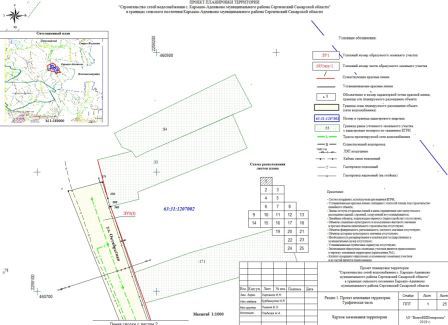 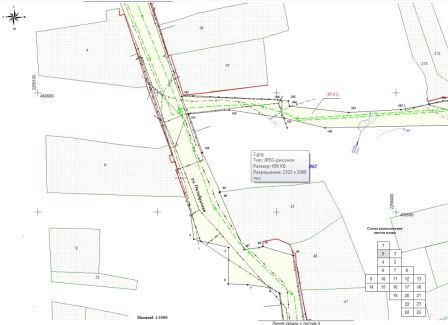 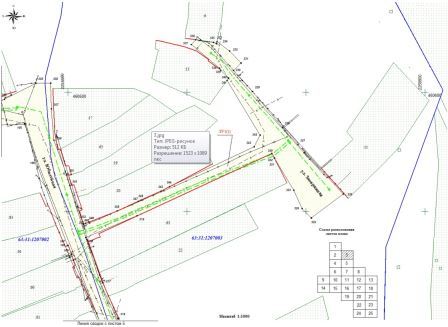 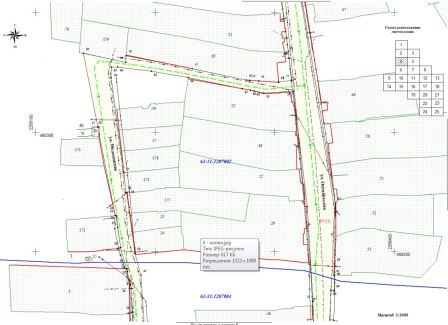 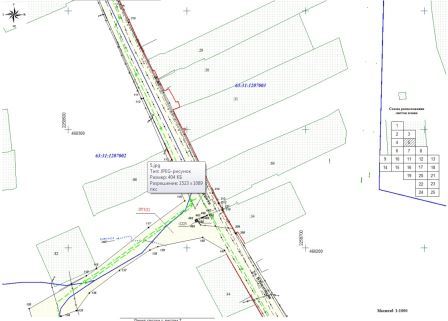 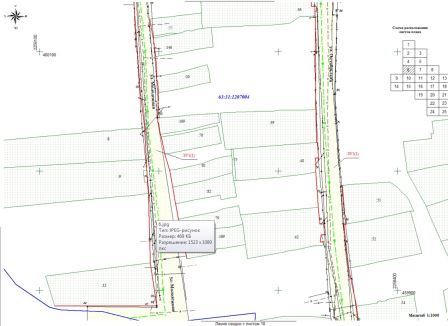 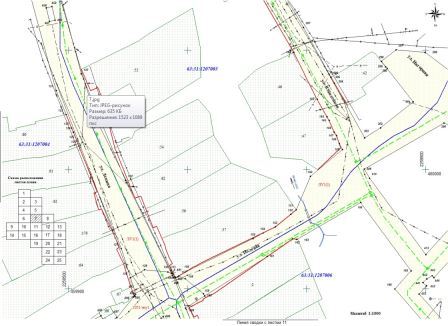 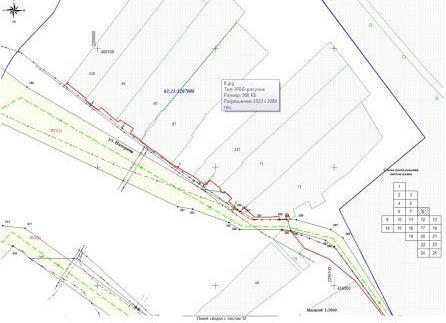 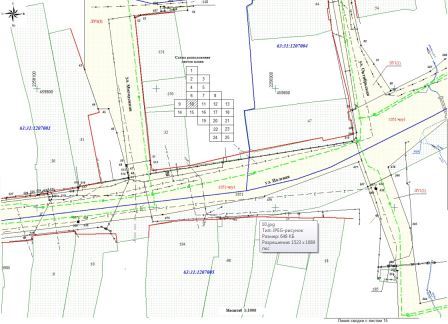 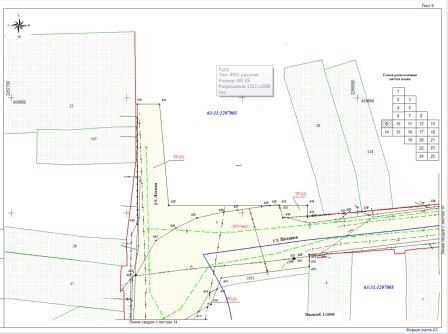 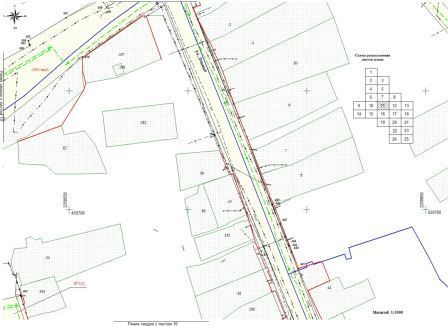 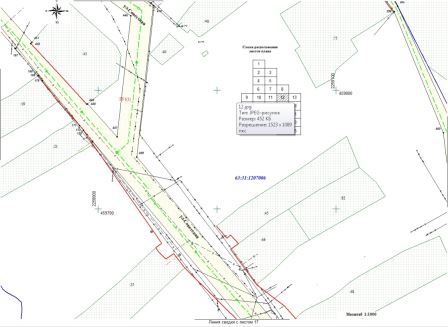 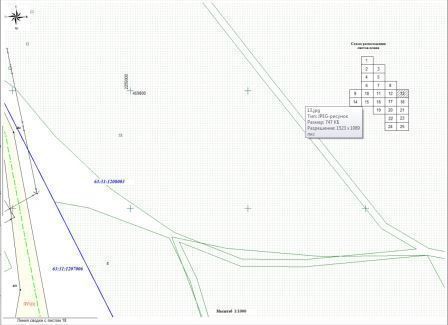 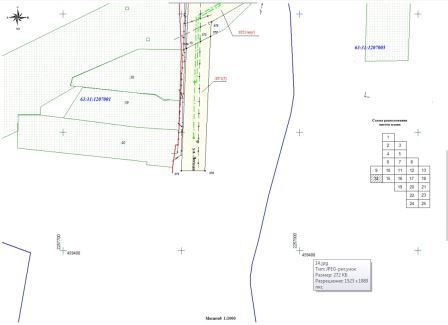 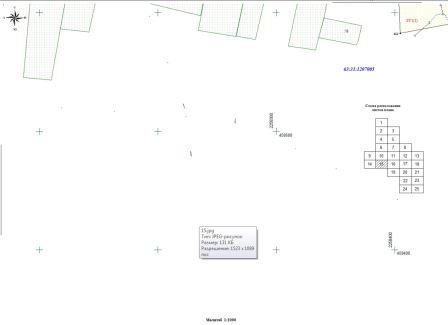 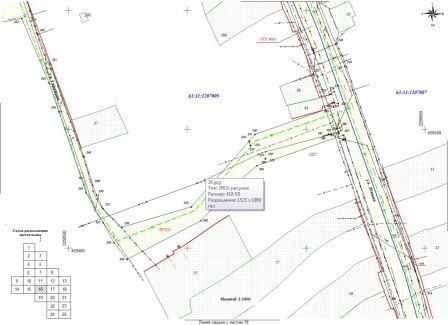 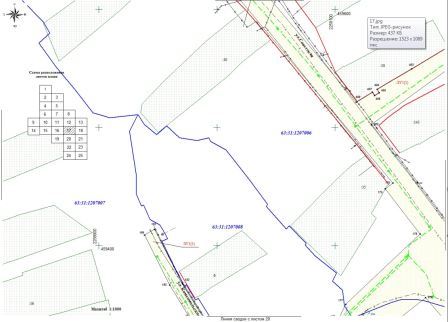 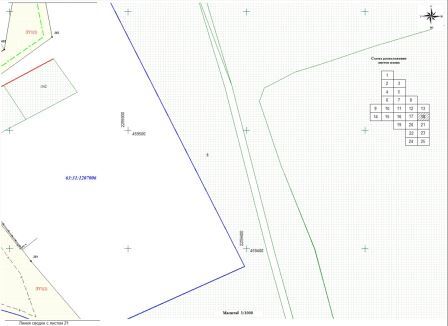 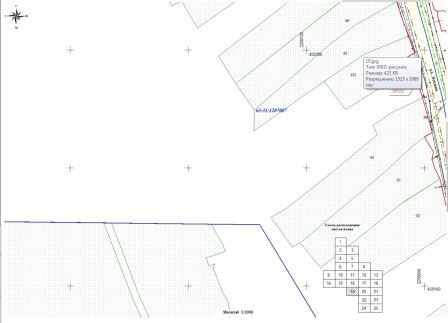 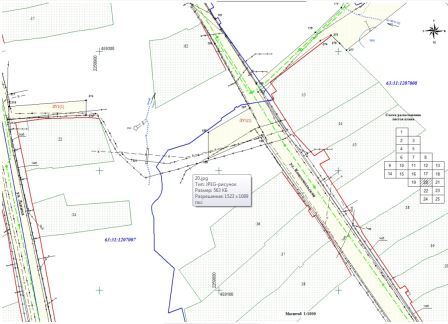 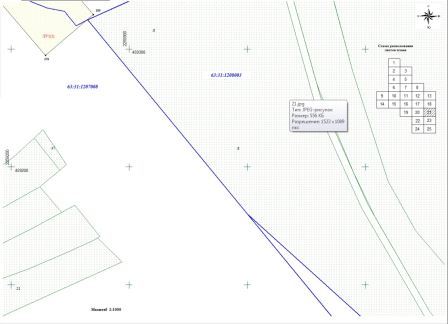 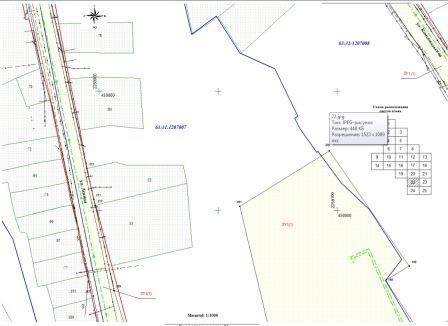 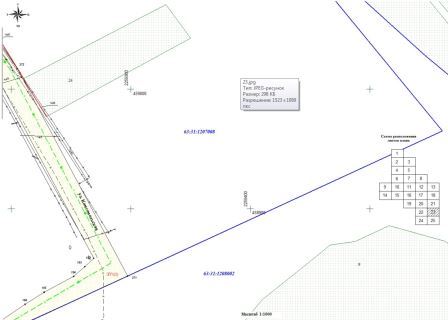 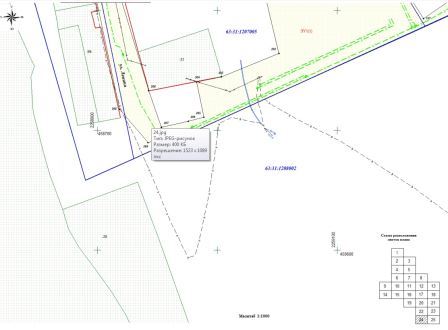 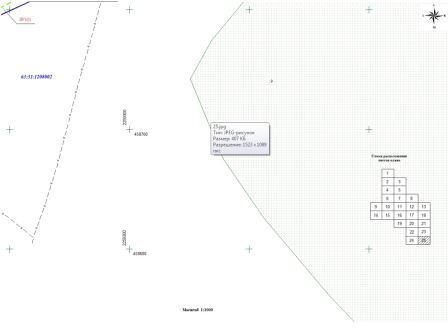 Приложение 1Экспликация образуемых и изменяемых земельных участков и их частейПриложение №2 к Чертежу межевания территорииОсновная частьОбъект проектированияЗемельный участок предоставляемый для строительства  линейного объекта       «Строительство сетей водоснабжения  с. Кармало-Аделяково муниципального района Сергиевский Самарской  области ».Место размещения – Самарская область, Сергиевский район, с. п,Кармало-Аделяково,с. Кармало-Аделяково.  Общая площадь строительства –  229389   м²Кадастровые номера  кварталов:  63:31:1207001, 63:31:1207002, 63:31:1207003, 63:31:1207004, 63:31:1207005, 63:31:1207006, 63:31:1207007, 63:31:1207008,   63:31:1208002,    63:31:1208003. Категория земель: земли населенных пунктов. Вид разрешенного использования образуемых земельных участков:  коммунальное обслуживание (код 3.1). Исходно-разрешительная документацияОснованием для разработки проекта межевания территории является:1. Договор на выполнение работ Мку «УЗЗАиГ » муниципального района Сергиевский  Самарской обл.2. Задание на проектирование объекта.3. Проект полосы отвода, разработанный ООО « Экспресс-2005».  4.Постановление Администрации сельского поселения Кармало-Аделяково муниципального района Сергиевский Самарской обл. от 21.10.2019г. №33.Проект межевания территории выполнен в соответствии с требованиями:1. «Градостроительный кодекс РФ» №190-ФЗ от 29.12.2004 г. (действующая редакция).2. «Водный кодекс РФ» от 03.06.2006 N 74-ФЗ (действующая редакция).3. «Земельный кодекс РФ» №136-ФЗ от 25.10.2001 г. (действующая редакция) 4. Приказ №540 от 01.09.2014г «Об утверждении классификатора видов разрешенного использования земельных участков»5. Федеральный закон от 13.07.2015 N 218-ФЗ (действующая редакция) «О государственной регистрации недвижимости» 6. Сведения  ФГИС ЕГРН.7. Материалы инженерных изысканий выполненные ООО « Экспресс 2005» в 2019г.8. Правила землепользования и застройки сельского поселения  Кармало-Аделяково.  9. Письмо Администрации муниципального района    Сергиевский «Касательно красных линий и публичных сервитутов». №  3592 от11.10.2019г.Общие сведенияПодготовка проекта межевания территории осуществляется в целях определения местоположения границ образуемых и изменяемых земельных участков.Подготовка проекта межевания территории осуществляется применительно к   территории, расположенной в границах определенной правилами землепользования и застройки территориальной зоны, с целью определения местоположения границ образуемых земельных участков предназначенных для размещения объектов капитального строительства федерального, регионального и местного значения. При подготовке проекта межевания территории определение местоположения границ образуемых и изменяемых земельных участков осуществляется в соответствии с градостроительными регламентами и нормами отвода земельных участков для конкретных видов деятельности, установленными в соответствии с федеральными законами, техническими регламентами.Проект межевания территории предназначен для размещения линейного объекта .Испрашиваемый земельный участок располагается на застроенной территории в черте населенного пункта, используемые в соответствии с целевым назначением. Проект межевания территории разработан на основании инженерно-технических, социально-экономических, экологических и историко-культурных условий, с учетом материалов и результатов инженерных изысканий, с учетом земельных участков, прошедших государственный кадастровый учет, в соответствии с системой координат МСК - 63, используемой для ведения единого государственного реестра недвижимости.Установление границ образуемых земельных участков проведено в соответствии с действующими нормами отвода земель для строительства линейных сооружений и охранных зон инженерных коммуникаций.             Действующие красные линии на испрашиваемой территории  установлены по границам земельных участков, стоящих на кадастровом учете в соответствии с данными единого государственного реестра недвижимости, что подтверждено письмом администрацией  Сергиевского района  № 3592 от 11.10.2019г.     Устанавливаемые красные линии совпадают с границей зоны планируемого размещения  объекта.   Решения об  установлении публичных сервитутов на территории муниципального района Сергиевский не принимались  (письмо № 3592 от 11.10.2019г.)      Межевание земельных участковРаботы по образованию границ земельных участков проведены в соответствии с Земельным Кодексом РФ, Градостроительным Кодексом РФ, Федеральным Законом «О государственном кадастре недвижимости». Сформированные земельные участки должны обеспечить:- возможность полноценной реализации прав на формируемые земельные участки, включая возможность полноценного использования  в соответствии с назначением и эксплуатационными качествами;-возможность долгосрочного использования земельного участка. Структура землепользования в пределах территории межевания, сформированная в процессе межевания должна обеспечить условия для наиболее эффективного использования и развития этой территории.  Проектом межевания границ отображены:- границы образуемых и изменяемых земельных участков и их частей;- красные линии, утвержденные в составе проекта планировки территории.  Образование границ земельных участков  выполнено с учетом ранее поставленных на государственный кадастровый учет земельных участков. Для заключения договоров аренды с правообладателями земельных участков, временно отводимых на период   строительства объекта, образованы земельные участки (части земельных участков). Экспликация и перечень координат  образуемых и изменяемых земельных участков являются приложением №1 и №2 к  графической части проекта межевания территории.Размеры границ образуемых земельных участков под строительство линейного объекта приняты с учетом проекта полосы отвода выполненным ООО «Экспресс2005».   Настоящий проект обеспечивает равные права и возможности правообладателей земельных участков в соответствии с действующим законодательством. Проект межевания территории является неотъемлемой частью проекта планировки территории и является основанием для установления границ земельных участков на местности , закрепления их межевыми знаками и регистрации в установленном порядке.Материалы по обоснованию проекта межевания территорииПроектируемый линейный объект : «Строительство сетей водоснабжения с. Кармало-Аделяково муниципального района Сергиевский Самарской области » располагается в границах сельского поселения Кармало-Аделяково муниципального района Сергиевский Самарской области. Выбранный вариант расположения границы полосы отвода под строительство вышеуказанного объекта обоснован минимальными пересечениями с существующими подземными и надземными коммуникациями, нормативно допустимыми сближениями проектируемых сооружений, с учетом необходимости защиты населения и территории от чрезвычайных ситуаций техногенного характера. Местоположение объекта определено в соответствии со схемами, прилагаемые к техническому заданию; топографией и гидрографией местности. Настоящим проектом предусматривается строительство хозяйственно-питьевого и противопожарного водопровода для обеспечения бесперебойной подачи воды потребителям и для пожаротушения.Сведения о земельных участках ранее поставленныхна государственный кадастровый учетИспрашиваемый земельный участок располагается в черте населенного пункта Кармало-Аделяково, на общей площади – 229389 м², в том числе- на землях неразграниченной собственности - 188606 м²;- на землях министерства транспорта и автомобильных дорог Самарской обл.- 40783 м²;Работы по образованию земельных участков проводятся в соответствии с Земельным кодексом Российской Федерации, Федеральным законом «О государственном кадастре недвижимости» и Градостроительным Кодексом. Согласно ст.36Градостроительного Кодекса РФ действия градостроительного регламента не распространяется на земельные участки предназначенные для размещения линейных объектов.Размеры образуемых земельных участков под строительство линейного объекта приняты в соответствии с проектом полосы отвода выполненным ООО «Экспресс».Земельные участки под строительство объекта образованы с учетом ранее оставленных на государственный кадастровый учет земельных участков.Охранная зона установлена в целях обеспечения безопасности населения и создание необходимых условий для эксплуатации проектируемого объекта в виде территории ограниченной условными линиями проходящими на расстоянии 5м с каждой стороныОбъекты культурного наследия, включенные в реестр, выявленных объектов культурного наследия и объектов, обладающих признаками объекта культурного наследия, в границах испрашиваемого земельного участка отсутствуют.На территории проведения работ особо охраняемые природные территории местного значения отсутствуют (письмо Администрации Сергиевского района № 3526 от 8.10.2019г.)Подготовка проекта межевания территории осуществляется с учетом материалов и результатов инженерных изысканий, полученных для подготовки проекта планировки территории объекта.Необходимость инженерных изысканий регламентирована статьями 41.2, 47 Градостроительного кодекса РФ. Инженерные изыскания проведены группой специалистов ООО ≪Экспресс-2005≫ в соответствии со свидетельством о допуске к определенному виду или видам работ.Прохождение трассы проектируемого линейного объекта согласовано с землепользователями и заинтересованными организациями и службами.Проект межевания территории является основанием для установления границ земельных участков на местности, закрепления их межевыми знаками и регистрации в установленном порядке.Свидетельство № П2-105-2-0642 от 23 декабря 2015 г.Заказчик:  МКУ «Управление заказчика – застройщика, архитектуры и градостроительства»	муниципального района Сергиевский Самарской областиДОКУМЕНТАЦИЯ ПО ПЛАНИРОВКЕ ТЕРРИТОРИИПРОЕКТ  ПЛАНИРОВКИ  ТЕРРИТОРИИдля строительства линейного объекта:«Строительство сетей водоснабжения с. Кармало-Аделяково муниципального района Сергиевский Самарской области»в границах сельского поселения Кармало-Аделяково муниципального района Сергиевский Самарской областиЗам. генерального директорапо производству и общим вопросам                                                                                               Кирсанов И.Н.Начальник отдела №4                                                                                                                   Курбангулов И.Я2019 год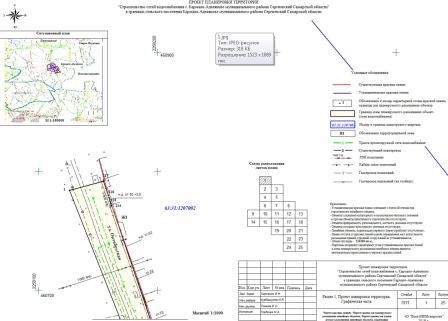 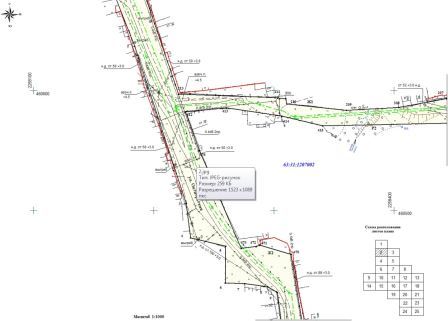 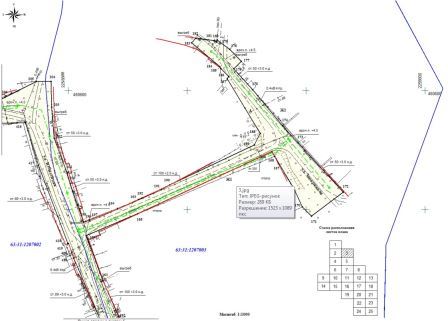 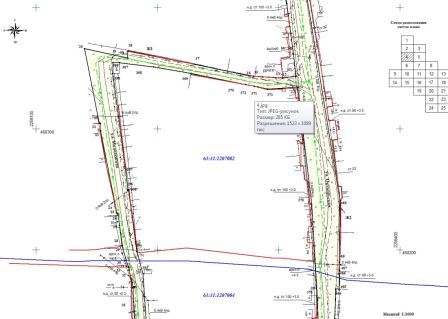 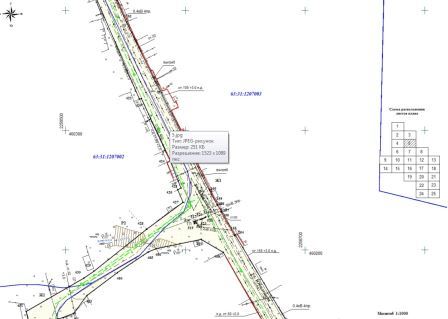 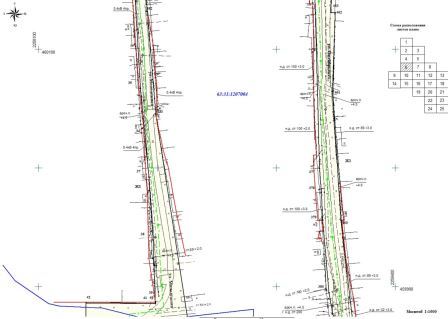 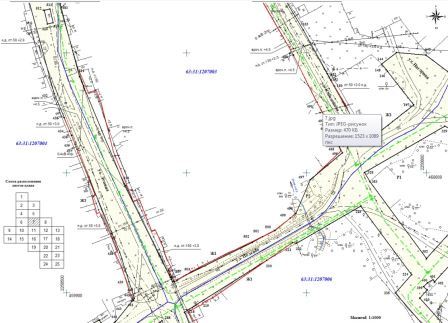 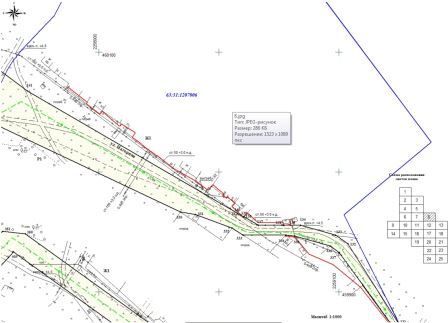 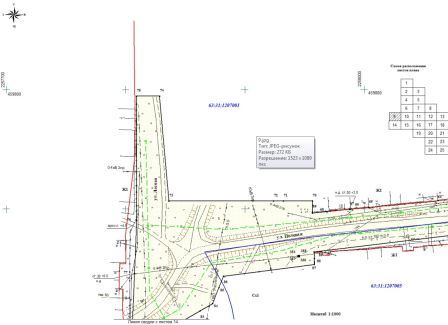 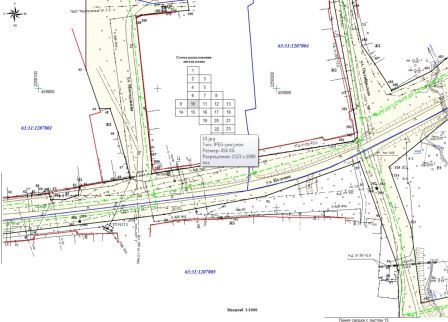 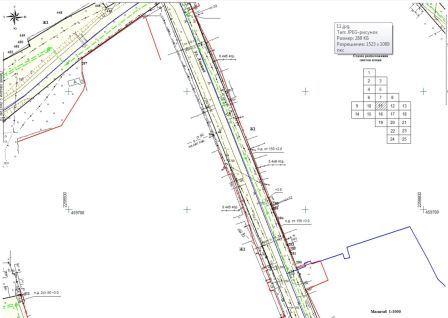 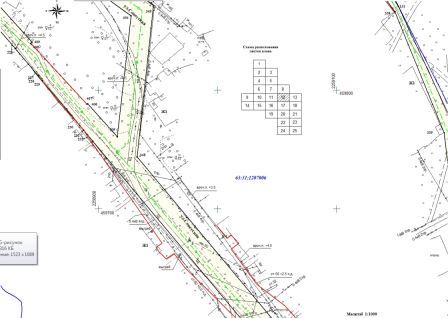 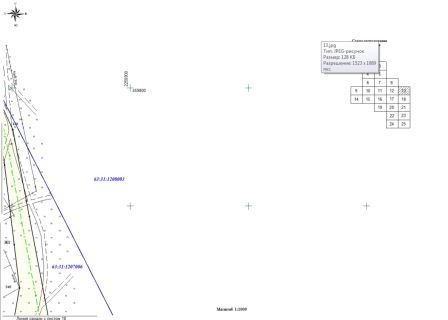 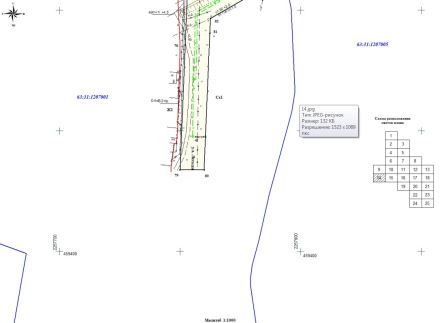 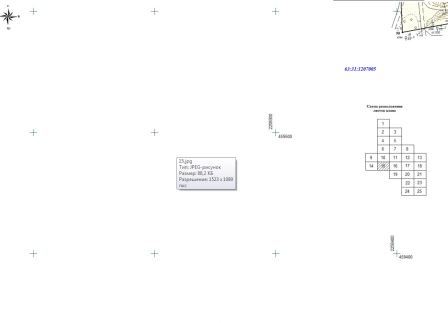 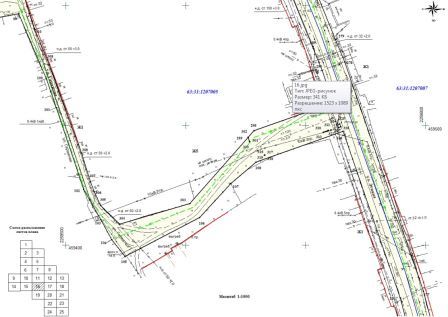 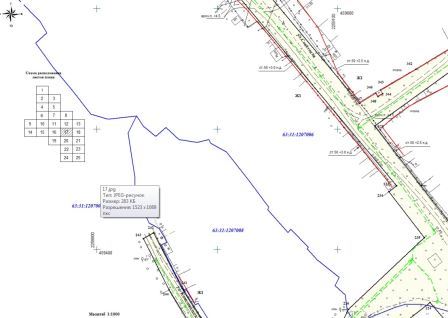 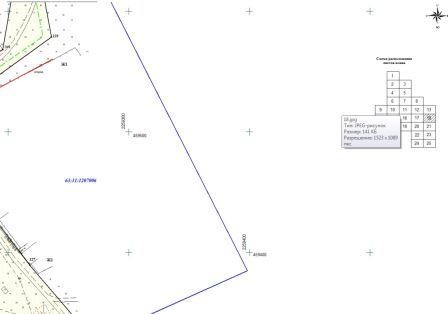 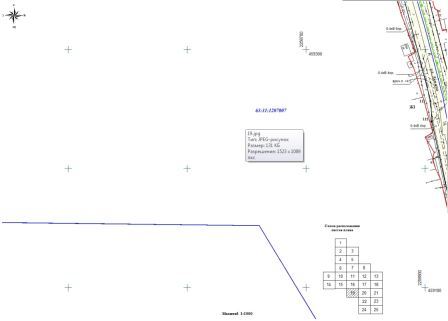 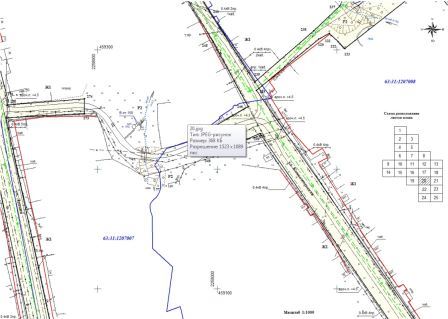 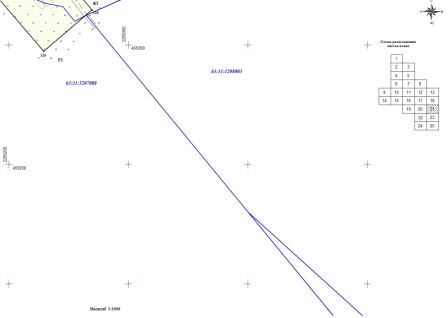 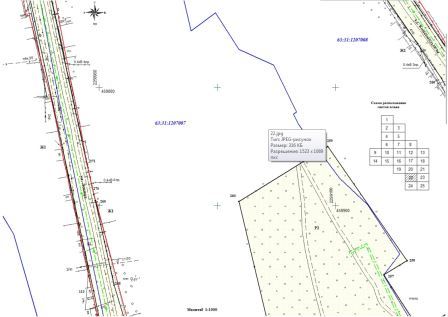 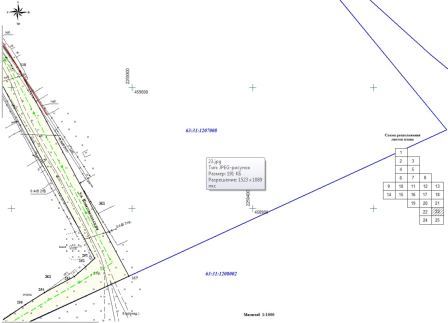 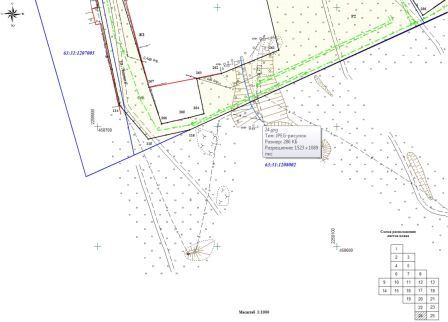 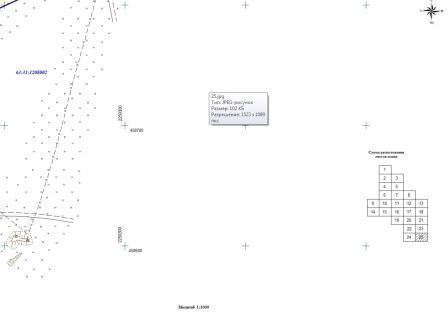 Приложение № 1 к Чертежу красных линий. Чертежу границ зон планируемого размещения линейных объектов. Чертежу границ зон планируемого размещения линейных объектов, подлежащих переносу (переустройству) из зон планируемого размещения линейных объектовРАЗДЕЛ 2Положение о размещении линейного объекта Наименование объектаПроектируемый объект :  «Строительство сетей водоснабженияс.Кармало-Аделяково муниципального района Сергиевский Самарской  области ».Основные  характеристики  и назначение планируемого  для размещения линейного объектаПроектом предусматривается объединенный хозяйственный-питьевой и противопожарный водопровод с кольцевой водопроводной сетью, высокого давления для обеспечения бесперебойной подачи воды потребителям и для пожаротушения от проектируемых пожарных гидрантов. Трасса проектируемого водопровода проходит по улицам жилой застройки.Общая площадь отвода под строительство вышеуказанного объекта составляет  229389м².Длина проектируемого   водовода   составляет    12465м.Объединенный хозяйственно-питьевой и противопожарный водопровод запроектирован подземным из полиэтиленовых «питьевых» труб  d =160,110,63 по ГОСТ 18599-2001.Проектом предусмотрены переходы под ручьями закрытым способом горизонтально-направленного бурения. Переходы выполняются в две линии из стальных электросварных труб по ГОСТ 10704-91 с усиленной антикоррозийной изоляцией 2d =159.Проектируемый водопровод пересекает инженерные коммуникации и сооружения.Для последующего подключения жилых домов на водопроводной сети предусмотрен монтаж водопроводных колодцев. Подключение жилых домов производит эксплуатирующая организация.После проведения монтажных работ  проводятся испытания на прочность и герметичность гидравлическим способом в соответствии с СП 34-116-97 и РД 39-139-94.  Сведения о размещении линейного объектаВ административном отношении проектируемый объект : «Строительство сетей водоснабжения с. Кармало-Аделяково  муниципального района Сергиевский Самарской  области » расположен в Российской Федерации, в Самарской области, на территории Сергиевского района, в границах сельского поселения   Кармало-Аделяково, в с. Кармало-Аделяково .Подготовка проекта планировки территории осуществляется в соответствии с системой координат для ведения единого государственного реестра недвижимости (МСК субъект 63) в кадастровых кварталах   63:31:1207001, 63:31:1207002, 63:31:1207003, 63:31:1207004, 63:31:1207005, 63:31:1207006, 63:31:1207007, 63:31:1207008,   63:31:1208002,    63:31:1208003 на основании постановления Администрации сельского поселения Кармало-Аделяково муниципального района Сергиевский Самарской обл. от 21.10.2019г. № 33.  Ближайшие к району работ населенные пункты : п. Суходол, с. Калиновка.  Дорожная сеть представлена автомобильной дорогой «Кинель-Черкассы-«Урал»-Кармало-Аделяково», подъездными автодорогами  и проселочными дорогами. Испрашиваемая территория под строительство проектируемого объекта расположена  в умеренно-континентальном климатическом поясе, с холодной малоснежной зимой, короткой весной и осенью и жарким сухим летом.   По климатическому районированию территория относится к II В району. Температура воздуха в среднем за год положительная и равна плюс 4,2 градуса.Среднемесячная относительная влажность воздуха наиболее холодного месяца составляет 72%, наиболее теплого- 53%.Среднегодовое количество осадков составляет 428мм. В течении года зимние осадки превышают летние.Среднегодовая скорость ветра 3,7 м/с.         Категория инженерно-геологических условий участка работ -II. Категория грунтов по сейсмическим свойствам - II.Опасные природные процессы, как оползни, обвалы, - на данной территории не развиты.Сейсмичность исследуемой территории по карте ОСР-97-С - 6 баллов, согласно СП 14.13330.2014Грунты непросадочные, ненабухающие, среднезасоленные, тип засоления сульфатный.  Нормативная глубина промерзания в рассматриваемом районе работ для суглинков и глин  1,55м.Гидрография района исследований представлена  водными объектами бассейнов рек  Большая Чесноковка и Шунгут, и временными водотоками в оврагах.Проект планировки территории разработан с учетом правил землепользования и застройки, располагается на землях населенных пунктов, которые используются в соответствии с их целевым назначением. Планировочные решения разработаны с учетом  существующих  инженерных коммуникаций, рельефа местности, наиболее рационального использования земельного участка, существующих и ранее запроектированных сооружений, а также санитарно-гигиенических, противопожарных требований, нормативных разрывов и размещения инженерных коммуникаций,  с учетом  ранее поставленных на государственный кадастровый учет земельных участков. Расположение сооружений обеспечивает возможность ремонта оборудования, доставки и вывоза оборудования, производства испытаний передвижными лабораториями, проезд пожарных машин, Размеры площадки строительства определились из условий размещения сооружений, необходимых для нормальной эксплуатации проектируемого объекта. Действующие красные линии на испрашиваемой территории  установлены по границам земельных участков, стоящих на кадастровом учете в соответствии с данными единого государственного реестра недвижимости, что подтверждено письмом администрацией  Сергиевского района  № 3592 от 11.10.2019г.     Устанавливаемые красные линии совпадают с границей зоны планируемого размещения  объекта.   Решения об  установлении публичных сервитутов на территории муниципального района Сергиевский не принимались ( письмо № 3592 от 11.10.2019г.)      Подготовка документации по планировке территории, предназначенной для размещения данного линейного объекта, осуществляется в соответствии и результатами инженерных изысканий, выполненных ООО «Экспресс-2005».     В целях обеспечения технической и пожарной безопасности объекта устанавливается охранная зона, которая составляет для трубопровода-5м от оси трубопровода с каждой стороны Принятые проектные решения направлены на повышение эксплуатационной надежности, противопожарной и экологической безопасности проектируемого объекта.Зона планируемого размещения линейного объекта образована в соответствии с системой координат МСК - 63, используемой для ведения единого государственного реестра недвижимости.Перечень координат характерных точек границ зоны планируемого размещения линейного объектаПеречень координат характерных точек  зоны планируемого размещения  линейного объекта и устанавливаемых красных линий являются приложением к графической части проекта планировки территории ( раздел1).Перечень координат характерных точек границ зоны планируемого размещения линейных объектов, подлежащих переносу (переустройству) из зон планируемого размещения линейных объектом          Перенос (переустройство) линейных объектов из зоны планируемого размещения объекта проектом не предусмотрено, в связи с отсутствием таких объектов.Предельные параметры разрешенного строительства, реконструкцииобъектов капитального строительства, входящих в состав линейных объектов в границах зон планируемого их размещенияПредельные параметры разрешенного строительства устанавливаются  правилами землепользования и застройки, Градостроительным Кодексом статья 38 и Земельным Кодексом статья 11.9. Применительно к каждой территориальной зоне устанавливаются свои предельные размеры земельных участков и предельные параметры  разрешенного строительства в соответствии с градостроительным регламентом.Действие градостроительного регламента не распространяется на земельные участки предназначенные для размещения линейных объектов и занятые линейными объектами, поэтому предельные параметры для размещения данного линейного объекта    не подлежат установлению.Мероприятия по защите сохраняемых объектов капитального строительства           Мероприятия по защите сохраняемых объектов капитального строительства существующих  на момент подготовки проекта планировки территории, не требуются.Мероприятия по сохранению объектов культурного наследия  Объекты культурного наследия, включенные в реестр, выявленных объектов культурного наследия и объектов, обладающих признаками объекта культурного наследия, в границах испрашиваемого земельного участка отсутствуют.   Разработка  мероприятий по сохранению объектов культурного наследия не  требуется.Мероприятия по охране окружающей среды Охрана окружающей среды обеспечиваться комплексом технологических и организационных мероприятий, мероприятиями по контролю и проверке соответствия осуществления производственного цикла требованиям природоохранного законодательства.            Воздействие на атмосферный воздух можно отнести к кратковременному воздействию.  Основными источниками выделения веществ в атмосферу в процессе  строительства являются дорожно-строительная техника, энергетическое, сварочное и другое оборудование.Для снижения выбросов загрязняющих веществ в атмосферу в период строительства предполагается  организация качественного ремонтно-технического обслуживания транспортных средств, машин и механизмов для снижения выбросов продуктов сгорания топлива с выхлопными газами.В период проведения работ по строительству проектируемых объектов с целью защиты атмосферного воздуха от загрязнения предусмотрены следующие мероприятия:-контроль за содержанием загрязняющих веществ в выхлопных газах двигателей внутреннего сгорания автостроительной техники, задействованной в строительстве;-регулировка двигателей автостроительной техники и автотранспорта в случае обнаружения выбросов NO2 и СО, превышающих нормативный уровень, и своевременное проведение профилактических работ по регулировке топливных систем;-запрещение сжигания на территории строительной площадки автопокрышек, камер, сгораемых отходов типа рубероида, изоляции кабелей, деревянной опалубки и др.;   -соблюдение правил противопожарной безопасности при выполнении всех работ.  Необходимо соблюдать меры, исключающие загрязнение  горюче-смазочными материалами и максимально использовать существующие подъездные дороги, складские площадки и др.На предприятии назначаются лица, ответственные за производственный контроль в области обращения с отходами, разрабатываются соответствующие должностные инструкции.Регулярно проводится инструктаж с лицами, ответственными за производственный контроль в области обращения с отходами, по соблюдению требований законодательства Российской Федерации в области обращения с отходами производства и потребления, технике безопасности при обращении с опасными отходами.Осуществляется систематический контроль за сбором, сортировкой и своевременной утилизацией отходов.Воздействие на геологическую среду при строительстве и эксплуатации проектируемого объекта обусловлено следующими факторами:         - фильтрацией загрязняющих веществ с поверхности при загрязнении грунтов почвенного покрова;-интенсификацией экзогенных процессов при строительстве проектируемых сооружений.Важнейшими задачами охраны геологической среды являются своевременное обнаружение и ликвидация утечек  из трубопроводов, обнаружение загрязнений в поверхностных и подземных водах.Воздействие процессов строительства проектируемого объекта на геологическую среду связано с воздействием поверхностных загрязняющих веществ на различные гидрогеологические горизонты.С целью своевременного обнаружения и принятия мер по локализации очагов загрязнения рекомендуется вести мониторинг подземных и поверхностных вод.Осуществление перечисленных природоохранных мероприятий по защите недр позволит обеспечить экологическую устойчивость геологической среды при обустройстве и эксплуатации данного объекта.На испрашиваемой территории проектируемого объекта редкие виды растений и представители животного мира, занесенные в Красную книгу, отсутствуют.  Особо охраняемых природных территорий на испрашиваемой территории нет (письмо Администрации Сергиевского района № 3594 от 8.10.2019г.).После завершения строительных работ     производится уборка строительного мусора и   благоустройство земельных участков с учетом отметок существующего рельефа местности.Мероприятия по защите территории от чрезвычайных ситуаций природного и техногенного характера, в том числе по обеспечению пожарной безопасности и гражданской оборонеМероприятия по предупреждению чрезвычайных ситуаций природного и техногенного характера   Проектируемый объект в соответствии с федеральным законом РФ от 30.12.2009г. №384-ФЗ  не относится к опасным производственным объектам. На проектируемом объекте не используются, не транспортируются и не хранятся горючие  вещества. Возможность опасных природных процессов и явлений и техногенных воздействий на территории, на которой будет осуществляться строительство- отсутствует.  На территории проектируемого объекта могут наблюдаться следующие опасные природные гидрометеорологические явления:-гроза;-сильный мороз (может достигать минус 43 оC);-сильный ливень (количество осадков 30 мм/ч и более);-сильный снег (количество осадков 20 мм за 12 ч и менее);-град с диаметром частиц более 20 мм;-сильное гололедно - изморозевое отложение на проводах (диаметр отложения на проводах гололедного станка более 20 мм для гололеда и более 35 мм для сложного отложения или мокрого снега);-сильный ветер (скорость ветра до 30 м/сек);-эрозионные процессы;-природные пожары.В связи с тем, что опасные природные процессы на территории объекта строительства имеют ограниченное и локальное распространение, а также сейсмическая интенсивность составляет не более 6 баллов, опасные процессы относятся к простой категории сложности природных условий.К категории опасных природных процессов согласно СНИП 22-01-95 «Геофизика опасных природных воздействий» относятся эрозия почв, ураганы, смерчи, сильные ветра, ливни, снег, мороз, гроза, природные пожары, почвенная коррозия.Проектом предусматриваются мероприятия по инженерной защите объекта от чрезвычайных ситуаций природного характера.Система оповещения при чрезвычайных ситуациях предусматривается теми же средствами связи, что и система оповещения гражданской обороны. Наличие объектов производственного назначения аварии, на которых могут привести к возникновению чрезвычайных ситуаций и чрезвычайным ситуациям техногенного характера, на проектируемых сооружениях не выявлено.Для ликвидации ЧС, возникающих в результате возможных аварий на проектируемых сооружениях, предусмотрены резервы материальных средств согласно постановлению Правительства РФ от 10.11.1996г. №1340 «О порядке создания и использования резервов материальных ресурсов для ликвидации чрезвычайных ситуаций природного и техногенного характера».Мероприятия по  гражданской оборонеВ соответствии с положениями постановления Правительства Российской Федерации от 19.09.1998г № 1115 «О порядке отнесения организаций к категориям по гражданской обороне» и согласно исходным данным проектируемый объект является не категорированным по гражданской обороне (ГО).Территория, на котором располагается проектируемый объект, не является категорированной по ГО. Ближайшим категорированным объектом является  г.Самара.Согласно п.1.4 СНиП 2.01.51-90 проектируемый объект находится вне зоны возможных сильных разрушений, вне зоны возможного сильного радиоактивного заражения и вне зоны возможного опасного химического заражения, поэтому установка специальных систем контроля радиационной, химической обстановки не    предусматривается.Наличие специального пункта управления комплексом ГО не предусматривается. При возникновении ситуаций связанных с необходимостью развертывания мероприятий ГО, действия работников согласовываются по стандартной схеме мероприятий ГО. Строительство защитных сооружений ГО на проектируемом объекте не предусматривается.Мероприятия по пожарной безопасностиБезопасность людей в случае возникновения пожара обеспечивается:-планировочными решениями генерального плана проектируемых площадок, разработанными с учетом технологической схемы, подхода трасс инженерных сетей, рельефа местности, существующих сооружений и коммуникаций, санитарно-гигиенических и противопожарных норм;-установкой необходимого количества пожарных щитов в соответствии с ППБ 01-03 на проектируемых сооружениях;-установкой оборудования на негорючих бетонных фундаментах и опорах;-применением негорючих материалов в качестве теплоизоляции;-применением взрывозащищенного оборудования, учитывающего категорию и группу взрывоопасных смесей;-проездами и подъездами со щебеночным покрытием для доступа к объектам тушения передвижной пожарной техники;-применением кабельной продукции, не поддерживающей горение;-применением краски, не поддерживающей горение;-установкой сигнализаторов взрывоопасных концентраций газов;-наличием системы оповещения и управления эвакуацией людей (СОУЭ);-наличием необходимого количества эвакуационных путей;-наличием средств радиосвязи у обслуживающего персонала для своевременного оповещения о пожаре соответствующие службы.Передача и получение сигнала и информации о пожаре на проектируемом объекте осуществляется с помощью автоматической системы пожарной сигнализации и средств радиосвязи обслуживающим персоналом при обнаружении пожара. Оповещение обслуживающего персонала проектируемого объекта и лиц, находящихся на его территории, предусматривается с использованием средств проводной, радиосвязи, средств радиовещания и телевидения.Территория объекта должна своевременно очищаться от горючих отходов, мусора, тары. Горючие отходы и мусор следует собирать на специально выделенных площадках в контейнеры или ящики, а затем вывозить.Тушение пожара на проектируемом объекте предусматривается осуществлять первичными средствами и от передвижной пожарной техники.Ближайшим подразделением пожарной охраны к проектируемому объекту  ПЧ-109 ПСО 40  противопожарной службы Самарской обл., расположенная в  с. Сергиевск Самарской области в 6 км от проектируемого объекта.   Личный состав обеспечен боевой одеждой, пожарная автотехника  укомплектована диэлектрическими средствами.Тушения пожара до прибытия дежурного караула пожарной чести осуществляется первичными средствами пожаротушения, необходимое количество которых принято в соответствии с приложением №5и №6 «Правил противопожарного режима в РФ».Раздел 4Материалы по обоснованию проекта планировкитерритории. Пояснительная записка.Объект проектированияПроектируемый объект : «Строительство сетей водоснабженияс.Кармало-Аделяково муниципального района Сергиевский Самарской области »Описание природно-климатических условий территорииВ климатическом отношении район строительства проектируемого объекта относится к классу II В. Климатические условия района охарактеризованы в соответствии с требованиями СП 11-103-97. Климат района умеренно-континентальный, основными особенностями которого являются умеренно-холодные зимы с оттепелями, возвраты холодов в весенний период, жаркое засушливое лето. Средняя годовая температура воздуха составляет 4,2ºС. Самый теплый месяц – июль со среднемесячной температурой воздуха 20,4ºС. Самый холодный месяц – январь со среднемесячной температурой минус 13,5ºС. Годовая амплитуда средних месячных температур воздуха составляет 33,9ºС. Абсолютный максимум температуры воздуха 39,0ºС (июль). Абсолютный минимум температуры воздуха составил минус 43ºС (январь). Средняя годовая относительная влажность воздуха составляет 72%. Относительная влажность воздуха имеет наибольшие значения в ноябре-январе (84-86%), наименьшие – в мае, июне (53-58%).  Продолжительность периода со снежным покровом составляет 149 дней. По данным многолетних наблюдений средняя глубина промерзания суглинистых и глинистых грунтов составляет 0,86 м; максимальная – 1,45 м; минимальная – 0,50-м.; возможная расчетная – 1,8 м. Полное оттаивание грунтов наступает в среднем 20 апреля. Ветровой режим района характеризуется преобладанием в году ветров юго- западного и западного направлений. Средняя годовая скорость ветра составляет 3,7 м/с. Наибольшая среднемесячная скорость ветра наблюдается в ноябре-январе (4,2 м/с), наименьшая – в июле-августе (3,0 м/с). Испрашиваемая территория для строительства сетей водоснабжения представляет собой сельскую местность, средне-насыщенную подземными и надземными инженерными сетями., в связи с чем испытывает значительную техногенную нагрузку. Категория грунтов по сейсмическим свойствам II. Интенсивность сейсмических воздействий в баллах (сейсмичность) для района работ строительства принят по СП 14.13330.2014 [19] на основе комплекта карт общего сейсмического районирования территории РФ ОСР-2015. Сейсмичность района по карте А (10%) - 5 баллов. Рельеф на участке изысканий ровный, с незначительными перепадами высот. Абсолютные отметки поверхности участка работ изменяются от 106,00 м до 170,00 м. Балтийской системы. На рассматриваемой территории отмечены такие физико-геологические процессы и явления, как подтопление.Обоснование определения границ зон планируемого размещения линейного объектаПроектируемый объект «Строительство сетей водоснабжения с.Кармало-Аделяково муниципального района Сергиевский Самарской области» располагается на территории муниципального район Сергиевский Самарской области в границах сельского поселения Кармало-Аделяково. Общая площадь испрашиваемых земель под строительство объекта 229389 м²,в том числе:- на землях неразграниченной собственности - 188606 м²;- на землях министерства транспорта и автомобильных дорог Самарской обл. (постоянное бессрочное пользование (63:31:0000000:1051).- 40783 м²;Испрашиваемый земельный участок для строительства проектируемого линейного объекта располагается на землях относящихся к категории - земли населенных пунктов. Согласно п.4 ст.36 Градостроительного Кодекса РФ действия градостроительного регламента не распространяется на земельные участки предназначенные для размещения линейных объектов. Формирование земельных участков для строительства осуществляется с предварительным согласованием мест размещения объекта с правообладателями земельных участков. Предоставление таких земельных участков осуществляется в аренду. Планировочные решения разработаны с учетом технологической схемы подхода трасс инженерных коммуникаций, рельефа местности, существующих сооружений и коммуникаций, наиболее рационального использования земельного участка, а так же санитарно- гигиенических и противопожарных норм. Действующие красные линии на испрашиваемой территории установлены по границам земельных участков, стоящих на кадастровом учете в соответствии с данными единого государственного реестра недвижимости, что подтверждено письмом администрацией Сергиевского района № 3592 от 11.10.2019г. Устанавливаемые красные линии совпадают с границей зоны планируемого размещения объекта. Трасса проектируемого линейного сооружения проложена с учетом минимизации земельных работ, с учетом требований правил охраны и рационального использования земельных ресурсов, животного и растительного мира, металлоемкости, безопасности, технического обслуживания и ремонта. Ширина полосы отвода для строительства принята в соответствии с проектом полосы отвода, выполненным ООО «Экспресс-2005» в соответствии с требованиями нормативных документов, исходя из технологической последовательности производства работ, рельефа местности в целях минимального ущерба и снижения затрат, связанных с арендой земли. В целях обеспечения технической и пожарной безопасности проектируемых трубопроводов устанавливается охранная зона, которая в соответствии нормативами составляет 5м в обе стороны от оси трубопровода. На территории проведения работ особо охраняемые природные территории местного значения отсутствуют (письмо Администрации Сергиевского района № 3526 от 8.10.2019г.) Вертикальная планировка площадки для строительства выполняется с учетом инженерно- геологических условий и существующих планировочных работ. Организация рельефа вертикальной планировкой предусматривается с максимальным использованием существующего рельефа местности.Обоснование определения границ зон планируемого размещения линейных объектов, подлежащих переносу (переустройству) из зонпланируемого размещения линейных объектовПеренос (переустройство) линейных объектов из зоны планируемого размещения объекта проектом не предусмотрено, поэтому обоснование не требуетсяОбоснование определения предельных параметров застройки территории в границах зон планируемого размещения объектовкапитального строительства, входящих в состав линейных объектовПредельные параметры для застройки не разрабатывались.Ведомость пересечений границ зон планируемого размещения линейного объекта (объектов) с сохраняемыми объектами капитальногостроительства, существующими и строящимися на момент подготовкипроекта планировки территорииПроектируемый линейный объект не пересекает сохраняемые, существующие и строящиеся объекты капитального строительства.Ведомость пересечений границ зон планируемого размещения линейного объекта (объектов) с объектами капитального строительства,строительство которых запланировано в соответствии с ранее утвержденной документацией.На испрашиваемой территории не запланированы объекты капитального строительства.Ведомость пересечений границ зон планируемого размещения линейного объекта (объектов) с водными объектамиПересечений границ зон планируемого размещения линейного объекта с воднымиобъектами не имеется.Инженерные изыскания для подготовки документации по планировке территорииПодготовка проекта планировки территории осуществляется с учетом материалов и результатов инженерных изысканий. Необходимость инженерных изысканий регламентирована статьями 41.2, 47 Градостроительного кодекса РФ. Инженерные изыскания для подготовки документации по планировке территории выполняются в целях получения:- материалов о природных условиях территории, в отношении которой осуществляется подготовка проекта планировки территории и факторах техногенного воздействия на окружающую среду;- материалов, необходимых для установления границ зон планируемого размещения объектов капитального строительства, уточнения их предельных размеров, установления границ земельных участков;- материалов, необходимых для обоснования проведения мероприятий по организации поверхностного стока вод, инженерной защите и благоустройству территории.Работы выполнены бригадой отдела инженерных изысканий ООО «Экспресс 2005». Все работы выполнены в системе координат – МСК-63 и системе высот - Балтийской. Инженерно-геодезические изыскания выполнялись при наличии допуска на осуществление геодезической деятельности № 0038.02-2009-6316033980-И-008 от 15.01.15 г. выданного НП СРО «ПОИИС». Вблизи района производства инженерно-геодезических работ имеются пункты ГГС : Победа, Паника, Ниновка, Кармало-Аделяково.    Обработка и уравнивание полевых измерений производилась на ПЭВМ с использованием пакета «MAGNETOfficeTools», имеющего сертификат соответствия СП и РОСТ. При выполнении инженерно-геодезических изысканий использовались исправные и выверенные приборы, имеющие соответственное документальное подтверждение. Съемке подлежали все наземные и подземные сооружения. Первичная обработка тахеометрической съемки выполнена в программе CREDO. Технические отчеты по инженерным изысканиям являются приложением к проекту планировки.ИНФОРМАЦИОННОЕ СООБЩЕНИЕ Руководствуясь п. 1 ч. 8 ст. 5.1 ГрК Ф,  пунктом 17 Порядка организации и проведения публичных слушаний по вопросам градостроительной деятельности на территории сельского поселения Светлодольск муниципального района Сергиевский Самарской области, утвержденного решением Собрания представителей сельского поселения Светлодольск муниципального района Сергиевский Самарской области от 29.07.2019 №22, в соответствии с Постановлением Главы сельского поселения Светлодольск муниципального района Сергиевский Самарской области №7 от 28.10.2019 г. «О проведении публичных слушаний по проекту планировки территории и проекту межевания территории объекта: «Строительство сетей водоснабжения и водоотведения пос.Светлодольск муниципального района Сергиевский Самарской области» в границах сельского поселения Светлодольск муниципального района Сергиевский Самарской области, Администрация сельского поселения Светлодольск муниципального района Сергиевский Самарской области осуществляет опубликование проекта планировки территории и проекта межевания территории объекта: «Строительство сетей водоснабжения и водоотведения пос.Светлодольск муниципального района Сергиевский Самарской области» в границах сельского поселения Светлодольск муниципального района Сергиевский Самарской области в газете «Сергиевский вестник» и размещение указанных проекта планировки территории и проекта межевания территории объекта: «Строительство сетей водоснабжения и водоотведения пос.Светлодольск муниципального района Сергиевский Самарской области» в границах сельского поселения Светлодольск муниципального района Сергиевский Самарской области в информационно-телекоммуникационной сети «Интернет» на официальном сайте Администрации муниципального района Сергиевский Самарской области http://sergievsk.ru/.Свидетельство № П2-105-2-0642 от 23 декабря 2015 г.Заказчик:  МКУ «Управление заказчика – застройщика, архитектуры и градостроительства»	муниципального района Сергиевский Самарской областиДОКУМЕНТАЦИЯ ПО ПЛАНИРОВКЕ ТЕРРИТОРИИПРОЕКТ  МЕЖЕВАНИЯ  ТЕРРИТОРИИдля строительства линейного объекта:«Строительство сетей водоснабжения и водоотведения пос. Светлодольск муниципального района Сергиевский Самарской области»в границах сельского поселения Светлодольск муниципального района Сергиевский Самарской области Зам. генерального директорапо производству и общим вопросам                                                                      Кирсанов И.Н.Начальник отдела №4                                                                                             Курбангулов И.ЯДокументация по планировке территории разработана в составе, предусмотренном действующим Градостроительным кодексом Российской Федерации (Федеральный закон от 29.12.2004 № 190-ФЗ), Законом Самарской области от 12.07.2006 № 90-ГД «О градостроительной деятельности на территории Самарской области», Постановлением Правительства РФ №564 от 12.05.2017 «Об утверждении положения о составе и содержании проектов планировки территории, предусматривающих размещение одного или несколько линейных объектов» и техническим заданием на выполнение проекта планировки территории и проекта межевания территории объекта «Строительство сетей водоснабжения и водоотведения пос. Светлодольск муниципального района Сергиевский Самарской  области».Исходно-разрешительная документацияОснованием для разработки проекта планировки территории является:1. Задание на проектирование объекта строительства «Строительство сетей водоснабжения и водоотведения пос. Светлодольск муниципального района Сергиевский Самарской  области».2. Договор на выполнение работ с МКУ «Управление заказчика-застройщика, архитектуры и градостроительства» муниципального района Сергиевский Самарской области.3. Проект полосы отвода, разработанный ООО «Экспресс».4. Постановление Администрации сельского поселения Светлодольск муниципального района Сергиевский Самарской обл. от 21.10.2019г. № 44.Проект планировки территории выполнен в соответствии с требованиями:1. Постановление Правительства РФ от 12.05.2017 №5642. «Градостроительный кодекс РФ» №190-ФЗ от 29.12.2004 г. (действующая редакция)3. «Земельный кодекс РФ» №136-ФЗ от 25.10.2001 г. (действующая редакция)4. «Водный кодекс РФ» от 03.06.2006 N 74-ФЗ (действующая редакция)5. Правила землепользования и застройки сельского поселения Светлодольск муниципального района Сергиевский Самарской области6. Сведения ФГИС ЕГРН.7.14278ТМ-Т1 от 20.05.1994 г. «Нормы отвода земель для электрических сетей напряжением 0,38-750 кВ».8. Топографическая съемка территории.9. Материалы инженерных изысканий выполненные  ООО «Геодис»10. Письмо Администрации муниципального района    Сергиевский «Касательно красных линий и публичных сервитутов» №  3594 от 11.10.2019г.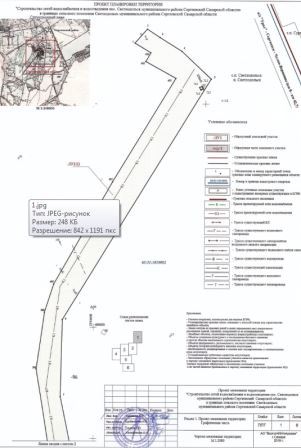 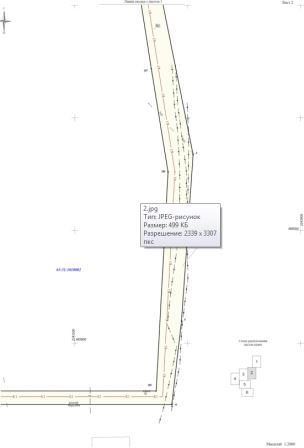 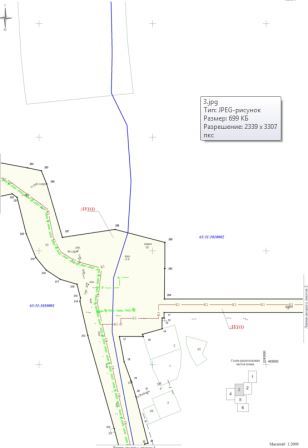 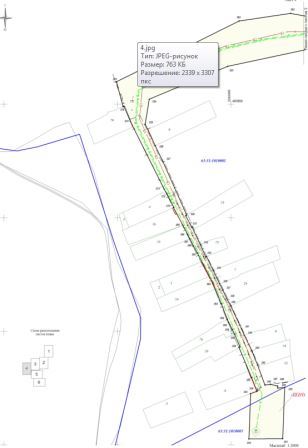 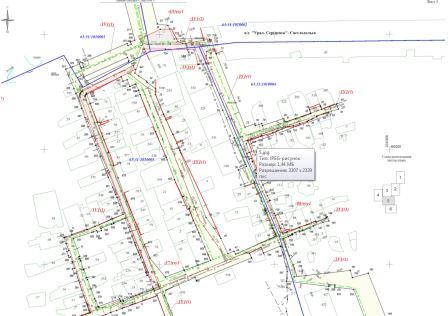 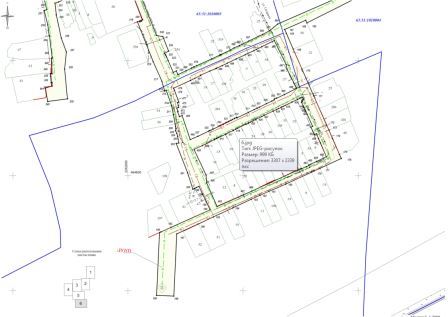 Основная частьОбъект проектирования         Земельный участок предоставляемый для строительства  линейного объекта       «Строительство сетей водоснабжения и водоотведения пос. Светлодольск муниципального района Сергиевский Самарской  области ».         Место размещения – Самарская область, Сергиевский район, с.п. Светлодольск, п. Светлодольск.         Общая площадь строительства –252177 м²         Кадастровые номера  кварталов:   63:31:1006002, 63:31:1005004, 63:31:1005001, 63:31:1005005, 63:31:1208001.                 Категория земель: земли населенных пунктов.         Вид разрешенного использования образуемых земельных участков:  коммунальное обслуживание (код 3.1). Исходно-разрешительная документация.Основанием для разработки проекта межевания территории является:1. Договор на выполнение работ Мку «УЗЗАиГ » муниципального района Сергиевский   Самарской обл.2. Задание на проектирование объекта.3. Проект полосы отвода, разработанный ООО «Экспресс».  4. Постановление Администрации сельского поселения Светлодольск муниципального района Сергиевский Самарской обл. от 21.10.2019г. № 44.Проект межевания территории выполнен в соответствии с требованиями:1. «Градостроительный кодекс РФ» №190-ФЗ от 29.12.2004 г. (действующая редакция).2. «Водный кодекс РФ» от 03.06.2006 N 74-ФЗ (действующая редакция).3. «Земельный кодекс РФ» №136-ФЗ от 25.10.2001 г. (действующая редакция) 4. Приказ №540 от 01.09.2014г «Об утверждении классификатора видов разрешенного использования земельных участков»5. Федеральный закон от 13.07.2015 N 218-ФЗ (действующая редакция) «О государственной регистрации недвижимости» 6. Сведения  ФГИС ЕГРН.7. Материалы инженерных изысканий выполненные ООО « Геодис» в 2019г.8. Правила землепользования и застройки поселения Светлодольск муниципального района Сергиевский Самарской области9. Письмо Администрации муниципального района    Сергиевский «Касательно красных линий и публичных сервитутов». №  3594 от 11.10.2019г.Общие сведенияПодготовка проекта межевания территории осуществляется в целях определения местоположения границ образуемых и изменяемых земельных участков.Подготовка проекта межевания территории осуществляется применительно к   территории, расположенной в границах определенной правилами землепользования и застройки территориальной зоны, с целью определения местоположения границ образуемых земельных участков предназначенных для размещения объектов капитального строительства федерального, регионального и местного значения. При подготовке проекта межевания территории определение местоположения границ образуемых и изменяемых земельных участков осуществляется в соответствии с градостроительными регламентами и нормами отвода земельных участков для конкретных видов деятельности, установленными в соответствии с федеральными законами, техническими регламентами.Проект межевания территории предназначен для размещения линейного объекта .Испрашиваемый земельный участок располагается на застроенной территории в черте населенного пункта, используемые в соответствии с целевым назначением. Проект межевания территории разработан на основании инженерно-технических, социально-экономических, экологических и историко-культурных условий, с учетом материалов и результатов инженерных изысканий, с учетом земельных участков, прошедших государственный кадастровый учет, в соответствии с системой координат МСК - 63, используемой для ведения единого государственного реестра недвижимости.Установление границ образуемых земельных участков проведено в соответствии с действующими нормами отвода земель для строительства линейных сооружений и охранных зон инженерных коммуникаций.              Действующие красные линии на испрашиваемой территории  установлены по границам земельных участков, стоящих на кадастровом учете в соответствии с данными единого государственного реестра недвижимости, что подтверждено письмом администрацией  Сергиевского района  № 3594 от 11.10.2019г.     Устанавливаемые красные линии совпадают с границей зоны планируемого размещения  объекта.   Решения об  установлении публичных сервитутов на территории муниципального района Сергиевский не принимались  (письмо № 3594 от 11.10.2019г.)      Межевание земельных участковРаботы по образованию границ земельных участков проведены в соответствии с Земельным Кодексом РФ, Градостроительным Кодексом РФ, Федеральным Законом «О государственном кадастре недвижимости». Сформированные земельные участки должны обеспечить:- возможность полноценной реализации прав на формируемые земельные участки  в соответствии с назначением и эксплуатационными качествами;-возможность долгосрочного использования земельного участка. Структура землепользования в пределах территории межевания, сформированная в процессе межевания должна обеспечить условия для наиболее эффективного использования и развития этой территории.Проектом межевания границ отображены:- границы образуемых и изменяемых земельных участков и их частей;- красные линии, утвержденные в составе проекта планировки территории. Образование границ земельных участков  выполнено с учетом ранее поставленных на государственный кадастровый учет земельных участков. Для заключения договоров аренды с правообладателями земельных участков, временно отводимых на период   строительства объекта, образованы земельные участки (части земельных участков). Размеры границ образуемых земельных участков под строительство линейного объекта приняты в соответствии с проектом полосы отвода выполненным ООО «Экспресс».  Настоящий проект обеспечивает равные права и возможности правообладателей земельных участков в соответствии с действующим законодательством.Проект межевания территории является неотъемлемой частью проекта планировки территории и является основанием для установления границ земельных участков на местности, закрепления их межевыми знаками и регистрации в установленном порядке.Экспликация образуемых и изменяемых земельных участков и их частей   (см. Приложение №1)Приложение №1Экспликация образуемых и изменяемых земельных участков и их частейПриложение №2 к Чертежу межевания территорииКаталог координат образуемых и изменяемых земельных участков и их частей для размещения линейного объекта: "Строительство сетей водоснабжения и водоотведения пос. Светлодольск муниципального  района  Сергиевский Самарской  области"Материалы по обоснованиюпроекта межевания территорииПроектируемый линейный  объект  : «Строительство сетей водоснабжения и водоотведения пос. Светлодольск муниципального района Сергиевский Самарской  области  » располагается в границах сельского поселения   Светлодольск муниципального района   Сергиевский  Самарской области.  Выбранный вариант расположения границы полосы отвода под строительство вышеуказанного объекта обоснован минимальными пересечениями с существующими подземными и надземными коммуникациями, нормативно допустимыми сближениями проектируемых сооружений, с учетом необходимости защиты населения и территории от чрезвычайных ситуаций техногенного характера. Местоположение объекта определено в соответствии со схемами, прилагаемые к техническому заданию; топографией и гидрографией местности.Настоящим проектом предусматривается строительство следующих сооружений: хозяйственно-питьевой, противопожарный водопровод и бытовая канализация. Сведения о земельных участках ранее поставленныхна государственный кадастровый учетИспрашиваемый земельный участок располагается на застроенной территории, в черте населенного пункта   п.Светлодольск, на общей площади   –    252177  м², в том числе- на землях неразграниченной гос. собственности - 245143 м²;- на землях администрации Сергиевского района   (63:31:1010003:37)  -  3842 м²;-на землях министерства транспорта и автомобильных дорог Самарской обл.(63:31:1010002:65) - 3107 м²;-на землях в собственности физических лиц -  85 м².Работы по образованию земельных участков проводятся в соответствии с Земельным кодексом Российской Федерации, Федеральным законом «О государственном кадастре недвижимости» и Градостроительным Кодексом. Согласно ст.36 Градостроительного Кодекса РФ действия градостроительного регламента не распространяется на земельные участки предназначенные для размещения линейных объектов.Размеры образуемых земельных участков под строительство линейного объекта приняты в соответствии с проектом полосы отвода выполненным ООО «Экспресс».  Земельные участки под строительство объекта образованы с учетом ранее поставленных на государственный кадастровый учет земельных участков.  Объекты культурного наследия, включенные в реестр, выявленных объектов культурного наследия и объектов, обладающих признаками объекта культурного наследия, в границах испрашиваемого земельного участка отсутствуют. На территории проведения работ особо охраняемые природные территории, а так же редкие и исчезающие виды растений и животных, занесенные в Красную книгу Российской Федерации и Самарской области, отсутствуют  Подготовка проекта межевания территории осуществляется с учетом материалов и результатов инженерных изысканий, полученных для подготовки проекта планировки    территории  объекта.Необходимость инженерных изысканий регламентирована статьями 41.2, 47 Градостроительного кодекса РФ. Инженерные изыскания проведены группой специалистов ООО «Геодис»  в соответствии со свидетельством о допуске к определенному виду или видам работ.Прохождение трассы проектируемого объекта согласовано с землепользователями и заинтересованными организациями и службами. Проект межевания территории является основанием для установления границ земельных участков на местности, закрепления их межевыми знаками и регистрации в установленном порядке.Свидетельство № П2-105-2-0642 от 23 декабря 2015 г.Заказчик:  МКУ «Управление заказчика – застройщика, архитектуры и градостроительства»	муниципального района Сергиевский Самарской областиДОКУМЕНТАЦИЯ ПО ПЛАНИРОВКЕ ТЕРРИТОРИИПРОЕКТ  ПЛАНИРОВКИ  ТЕРРИТОРИИдля строительства линейного объекта:«Строительство сетей водоснабжения и водоотведенияпос. Светлодольск муниципального районаСергиевский Самарской области»в границах сельского поселения Светлодольскмуниципального района Сергиевский Самарской областиЗам. генерального директорапо производству и общим вопросам                                                                                Кирсанов И.Н.Начальник отдела №4                                                                                                       Курбангулов И.Я2019 годДокументация по планировке территории разработана в составе, предусмотренном действующим Градостроительным кодексом Российской Федерации (Федеральный закон от 29.12.2004 № 190-ФЗ), Законом Самарской области от 12.07.2006 № 90-ГД «О градостроительной деятельности на территории Самарской области», Постановлением Правительства РФ №564 от 12.05.2017 «Об утверждении положения о составе и содержании проектов планировки территории, предусматривающих размещение одного или несколько линейных объектов» и техническим заданием на выполнение проекта планировки территории и проекта межевания территории объекта «Строительство сетей водоснабжения и водоотведения пос. Светлодольск муниципального района Сергиевский Самарской  области».Исходно-разрешительная документацияОснованием для разработки проекта планировки территории является:1.Задание на проектирование объекта строительства «Строительство сетей водоснабжения и водоотведения пос. Светлодольск муниципального района Сергиевский Самарской  области».2. Договор на выполнение работ с МКУ «Управление заказчика-застройщика, архитектуры и градостроительства» муниципального района Сергиевский Самарской области.3. Проект полосы отвода, разработанный ООО «Экспресс».4. Постановление Администрации сельского поселения Светлодольск муниципального района Сергиевский Самарской обл. от 21.10.2019г. № 44.Проект планировки территории выполнен в соответствии с требованиями:1. Постановление Правительства РФ от 12.05.2017 №5642. «Градостроительный кодекс РФ» №190-ФЗ от 29.12.2004 г. (действующая редакция)3. «Земельный кодекс РФ» №136-ФЗ от 25.10.2001 г. (действующая редакция)4. «Водный кодекс РФ» от 03.06.2006 N 74-ФЗ (действующая редакция)5. Правила землепользования и застройки сельского поселения Светлодольск муниципального района Сергиевский Самарской области6. Сведения ФГИС ЕГРН.7.14278ТМ-Т1 от 20.05.1994 г. «Нормы отвода земель для электрических сетей напряжением 0,38-750 кВ».8. Топографическая съемка территории.9. Материалы инженерных изысканий выполненные  ООО «Геодис»10. Письмо Администрации муниципального района    Сергиевский «Касательно красных линий и публичных сервитутов» №3594 от 11.10.2019г.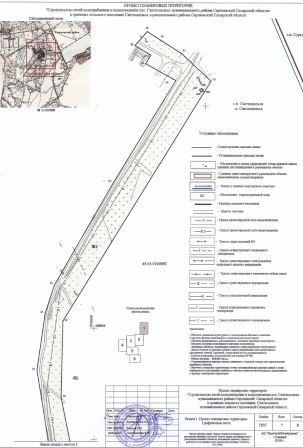 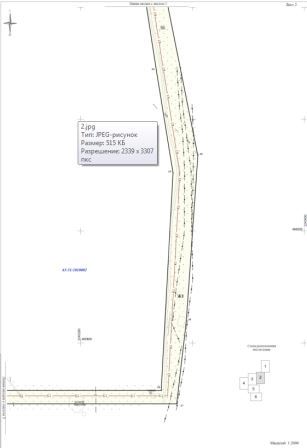 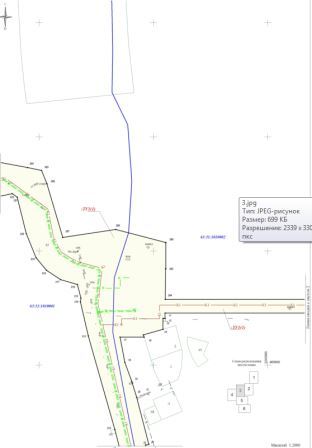 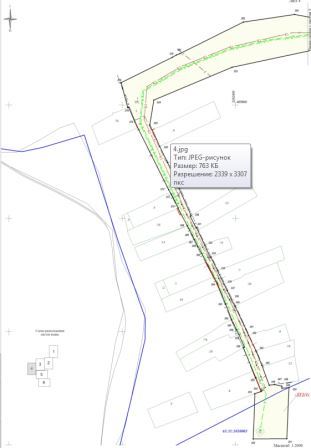 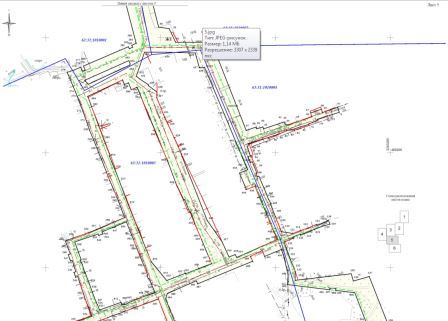 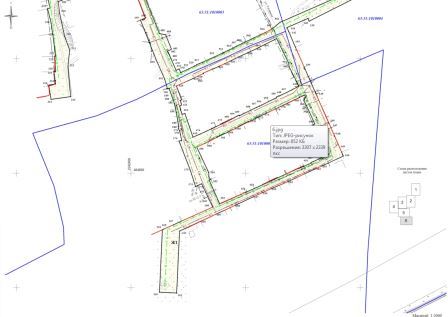 Приложение № 1 к Чертежу красных линий. Чертежу границ зон планируемого размещения линейных объектов. Чертежу границ зон планируемого размещения линейных объектов, подлежащих переносу (переустройству) из зон планируемого размещения линейных объектовПеречень координат характерных точек границ зоны планируемого размещения линейного объектаРАЗДЕЛ 2Положение о размещении линейного объектаНаименование объектаПроектируемый объект:  «Строительство сетей водоснабжения и водоотведения пос. Светлодольск муниципального района Сергиевский Самарской  области».Основные  характеристики  и назначение планируемого  для размещения линейного объектаПроектом предусматривается объединенный хозяйственно-питьевой водопровод с кольцевой водопроводной сетью, высокого давления для обеспечения бесперебойной подачи воды потребителям и для пожаротушения от проектируемых пожарных гидрантов.Трасса проектируемого водопровода проходит по улицам  жилой застройки,  длина проектируемого   водовода   составляет   7326м.Для проектируемого водовода приняты трубы полиэтиленовые  «питьевые»DN 63,110,160 по ГОСТ 18599-2001. Проектом предусмотрен переход под заболоченным участком способом горизонтально-направленного бурения. Переход выполняется из стальных электросварных труб по ГОСТ 10704-91 с усиленной антикоррозионной изоляцией2DN108х6.0. На водопроводной сети запроектированы вантузы, выпуски, колодцы с переключениямиДля подключения жилых домов на водопроводной сети предусматриваются водопроводные колодцы. Подключение водопровода  производит эксплуатирующая организация.      После проведения монтажных работ  проводятся испытания на прочность и герметичность гидравлическим способом в соответствии с СП 34-116-97 и РД 39-139-94.       Бытовая самотечная канализация запроектирована для обеспечения отвода бытовых стоков от жилых домов из  полимерных труб   ПП SN16DN160,200 по ГОСТ 54475-2001*, Переход под заболоченным участком предусмотрен способом горизонтально-направленного бурения из труб «технических» по ГОСТ 18599-2001* d=110,160.Длина проектируемых сетей водоотведения    составляет   7260м.Общая площадь отвода под строительство вышеуказанного объекта составляет 252177м².Сведения о размещении линейного объектаВ административном отношении проектируемый объект : «Строительство сетей водоснабжения и водоотведения пос. Светлодольск муниципального района Сергиевский Самарской  области » расположен в Российской федерации, в Самарской области, на территории Сергиевского района  в границах сельского поселения   Светлодольскпос. Светлодольск,   Подготовка проекта планировки территории осуществляется в соответствии с системой координат для ведения ежиного государственного реестра недвижимости (МСК субъект 63) в кадастровых кварталах   63:31:1006002, 63:31:1005004, 63:31:1005001, 63:31:1005005, 63:31:1208001.         Ближайшие к району работ населенные пункты: с. Сергиевск, с.Суходол, с.Сургут.Дорожная сеть представлена автомобильной дорогой ««Урал»-Сергиевск-Челно-Вершины», подъездными автодорогами  и проселочными дорогами.  Поселок Светлодольск расположен в умеренно-континентальном климатическом поясе, с холодной малоснежной зимой, короткой весной и осенью и жарким сухим летом.   По климатическому районированию территория относится к II В району. Температура воздуха в среднем за год положительная и равна плюс 4,2 градуса.Среднемесячная относительная влажность воздуха наиболее холодного месяца составляет 85%, наиболее теплого- 62%.Среднегодовое количество осадков составляет 428мм. В течении года зимние осадки превышают летние.Среднегодовая скорость ветра 4.0 м/с. Категория инженерно-геологических условий участка работ -II.Территория района сейсмически спокойная.  Опасные природные процессы, как оползни, обвалы, - на данной территории не развиты.Сейсмичность исследуемой территории по карте ОСР-97-С - 6 баллов, согласно СП 14.13330.2014Грунты непросадочные, ненабухающие, среднезасоленные, тип засоления сульфатный.  Нормативная глубина промерзания в рассматриваемом районе работ для суглинков и глин  1,55м.Гидрография района исследований представлена  водными объектами бассейнов рек Сок, Сургут, Липовка и временными водотоками в оврагах.            Проект планировки территории разработан с учетом правил землепользования и застройки, располагается на землях населенных пунктов, которые используются в соответствии с их целевым назначением. Планировочные решения разработаны с учетом  существующих  инженерных коммуникаций, рельефа местности, наиболее рационального использования земельного участка, существующих и ранее запроектированных сооружений, а также санитарно-гигиенических, противопожарных требований, нормативных разрывов и размещения инженерных коммуникаций,  с учетом  ранее поставленных на государственный кадастровый учет земельных участков. Расположение сооружений обеспечивает возможность ремонта оборудования, доставки и вывоза оборудования, производства испытаний передвижными лабораториями, проезд пожарных машин, Размеры площадки строительства определились из условий размещения сооружений, необходимых для нормальной эксплуатации проектируемого объекта.           Действующие красные линии на испрашиваемой территории  установлены по границам земельных участков, стоящих на кадастровом учете в соответствии с данными единого государственного реестра недвижимости, что подтверждено письмом администрацией  Сергиевского района  № 3594 от 11.10.2019г.     Устанавливаемые красные линии совпадают с границей зоны планируемого размещения  объекта.              Решения об  установлении публичных сервитутов на территории муниципального района Сергиевский не принимались ( письмо № 3594 от 11.10.2019г.)                    Подготовка документации по планировке территории, предназначенной для размещения данного линейного объекта, осуществляется в соответствии и результатами инженерных изысканий, выполненных ООО «Геодис» (основной государственный регистрационный номер 1116316003055 ).	            В целях обеспечения технической и пожарной безопасности объекта устанавливается охранная зона, которая составляет 5м от оси трубопровода с каждой стороны Принятые проектные решения направлены на повышение эксплуатационной надежности, противопожарной и экологической безопасности проектируемых сооружений.Зона планируемого размещения линейного объекта образована в соответствии с системой координат МСК - 63, используемой для ведения единого государственного реестра недвижимости.Перечень координат характерных точек границ зоны планируемого размещения линейного объекта (см. Приложение № 1 к Чертежу красных линий. Чертежу границ зон планируемого размещения линейных объектов. Чертежу границ зон планируемого размещения линейных объектов, подлежащих переносу (переустройству) из зон планируемого размещения линейных объектов)Перечень координат характерных точек границ зоны планируемого размещения линейных объектов, подлежащих переносу (переустройству) из зон планируемого размещения линейных объектом          Перенос (переустройство) линейных объектов из зоны планируемого размещения объекта    проектом не предусмотрено, в связи с отсутствием таких объектов.Предельные параметры разрешенного строительства, реконструкцииобъектов капитального строительства, входящих в состав линейных объектов в границах зон планируемого их размещенияПредельные параметры разрешенного строительства устанавливаются  правилами землепользования и застройки, Градостроительным Кодексом статья 38 и Земельным Кодексом статья 11.9. Применительно к каждой территориальной зоне устанавливаются свои предельные размеры земельных участков и предельные параметры  разрешенного строительства в соответствии с градостроительным регламентом.Действие градостроительного регламента не распространяется на земельные участки предназначенные для размещения линейных объектов и занятые линейными объектами, поэтому предельные параметры для размещения данного линейного объекта    не подлежат установлению.Мероприятия по защите сохраняемых объектов капитального строительства           Мероприятия по защите сохраняемых объектов капитального строительства существующих  на момент подготовки проекта планировки территории, не требуются, в связи с отсутствием таких объектов.Мероприятия по сохранению объектов культурного наследия            Объекты культурного наследия, включенные в реестр, выявленных объектов культурного наследия и объектов, обладающих признаками объекта культурного наследия, в границах испрашиваемого земельного участка отсутствуют.   Разработка  мероприятий по сохранению объектов культурного наследия не  требуется.Мероприятия по охране окружающей среды Охрана окружающей среды обеспечиваться комплексом технологических и организационных мероприятий, мероприятиями по контролю и проверке соответствия осуществления производственного цикла требованиям природоохранного законодательства. Воздействие на атмосферный воздух можно отнести к кратковременному воздействию.  Основными источниками выделения веществ в атмосферу в процессе  строительства являются дорожно-строительная техника, энергетическое, сварочное и другое оборудование. Для снижения выбросов загрязняющих веществ в атмосферу в период строительства предполагается  организация качественного ремонтно-технического обслуживания транспортных средств, машин и механизмов для снижения выбросов продуктов сгорания топлива с выхлопными газами.В период проведения работ по строительству проектируемых объектов с целью защиты атмосферного воздуха от загрязнения предусмотрены следующие мероприятия:-контроль за содержанием загрязняющих веществ в выхлопных газах двигателей внутреннего сгорания автостроительной техники, задействованной в строительстве;-регулировка двигателей автостроительной техники и автотранспорта в случае обнаружения выбросов NO2 и СО, превышающих нормативный уровень, и своевременное проведение профилактических работ по регулировке топливных систем;-запрещение сжигания на территории строительной площадки автопокрышек, камер, сгораемых отходов типа рубероида, изоляции кабелей, деревянной опалубки и др.;   -соблюдение правил противопожарной безопасности при выполнении всех работ.  Необходимо соблюдать меры, исключающие загрязнение  горюче-смазочными материалами и максимально использовать существующие подъездные дороги, складские площадки и др.На предприятии назначаются лица, ответственные за производственный контроль в области обращения с отходами, разрабатываются соответствующие должностные инструкции.Регулярно проводится инструктаж с лицами, ответственными за производственный контроль в области обращения с отходами, по соблюдению требований законодательства Российской Федерации в области обращения с отходами производства и потребления, технике безопасности при обращении с опасными отходами.Осуществляется систематический контроль за сбором, сортировкой и своевременной утилизацией отходов.Воздействие на геологическую среду при строительстве и эксплуатации проектируемого объекта обусловлено следующими факторами:         - фильтрацией загрязняющих веществ с поверхности при загрязнении грунтов почвенного покрова;-интенсификацией экзогенных процессов при строительстве проектируемых сооружений.Важнейшими задачами охраны геологической среды являются своевременное обнаружение и ликвидация утечек  из трубопроводов, обнаружение загрязнений в поверхностных и подземных водах.Воздействие процессов строительства проектируемого объекта на геологическую среду связано с воздействием поверхностных загрязняющих веществ на различные гидрогеологические горизонты.С целью своевременного обнаружения и принятия мер по локализации очагов загрязнения рекомендуется вести мониторинг подземных и поверхностных вод.Осуществление перечисленных природоохранных мероприятий по защите недр позволит обеспечить экологическую устойчивость геологической среды при обустройстве и эксплуатации данного объекта.На испрашиваемой территории проектируемого объекта редкие виды растений и представители животного мира, занесенные в Красную книгу, отсутствуют.  Особо охраняемых природных территорий нет (письмо № 3524 от 8,10.2019г.).После завершения строительных работ выполняются работы по рекультивации земель,  производится уборка строительного мусора и   благоустройство земельных участков с учетом отметок существующего рельефа местности.Мероприятия по защите территории от чрезвычайных ситуаций природного и техногенного характера, в том числе по обеспечению пожарной безопасности и гражданской оборонеМероприятия по предупреждению чрезвычайных ситуаций природного и техногенного характера   Проектируемый объект в соответствии с федеральным законом РФ от 30.12.2009г. №384-ФЗ  не относится к опасным производственным объектам. На проектируемом объекте не используются, не транспортируются и не хранятся горючие  вещества. Возможность опасных природных процессов и явлений и техногенных воздействий на территории, на которой будет осуществляться строительство- отсутствует.  На территории проектируемого объекта могут наблюдаться следующие опасные природные гидрометеорологические явления:-гроза;-сильный мороз (может достигать минус 43 оC);-сильный ливень (количество осадков 30 мм/ч и более);-сильный снег (количество осадков 20 мм за 12 ч и менее);-град с диаметром частиц более 20 мм;-сильное гололедно - изморозевое отложение на проводах (диаметр отложения на проводах гололедного станка более 20 мм для гололеда и более 35 мм для сложного отложения или мокрого снега);-сильный ветер (скорость ветра до 30 м/сек);-эрозионные процессы;-природные пожары.В связи с тем, что опасные природные процессы на территории объекта строительства имеют ограниченное и локальное распространение, а также сейсмическая интенсивность составляет не более 6 баллов, опасные процессы относятся к простой категории сложности природных условий.К категории опасных природных процессов согласно СНИП 22-01-95 «Геофизика опасных природных воздействий» относятся эрозия почв, ураганы, смерчи, сильные ветра, ливни, снег, мороз, гроза, природные пожары, почвенная коррозия.Проектом предусматриваются мероприятия по инженерной защите объекта от чрезвычайных ситуаций природного характера.Система оповещения при чрезвычайных ситуациях предусматривается теми же средствами связи, что и система оповещения гражданской обороны. Наличие объектов производственного назначения аварии, на которых могут привести к возникновению чрезвычайных ситуаций и чрезвычайным ситуациям техногенного характера, на проектируемых сооружениях не выявлено.Для ликвидации ЧС, возникающих в результате возможных аварий на проектируемых сооружениях, предусмотрены резервы материальных средств согласно постановлению Правительства РФ от 10.11.1996г. №1340 «О порядке создания и использования резервов материальных ресурсов для ликвидации чрезвычайных ситуаций природного и техногенного характера».Мероприятия по  гражданской оборонеВ соответствии с положениями постановления Правительства Российской Федерации от 19.09.1998г № 1115 «О порядке отнесения организаций к категориям по гражданской обороне» и согласно исходным данным проектируемый объект является не категорированным по гражданской обороне (ГО).Территория, на котором располагается проектируемый объект, не является категорированной по ГО. Ближайшим категорированным объектом является  г.Самара.Согласно п.1.4 СНиП 2.01.51-90 проектируемый объект находится вне зоны возможных сильных разрушений, вне зоны возможного сильного радиоактивного заражения и вне зоны возможного опасного химического заражения, поэтому установка специальных систем контроля радиационной, химической обстановки не    предусматривается.Наличие специального пункта управления комплексом ГО не предусматривается. При возникновении ситуаций связанных с необходимостью развертывания мероприятий ГО, действия работников согласовываются по стандартной схеме мероприятий ГО. Строительство защитных сооружений ГО на проектируемом объекте не предусматривается.Мероприятия по пожарной безопасностиБезопасность людей в случае возникновения пожара обеспечивается:-планировочными решениями генерального плана проектируемых площадок, разработанными с учетом технологической схемы, подхода трасс инженерных сетей, рельефа местности, существующих сооружений и коммуникаций, санитарно-гигиенических и противопожарных норм;-установкой необходимого количества пожарных щитов в соответствии с ППБ 01-03 на проектируемых сооружениях;-установкой оборудования на негорючих бетонных фундаментах и опорах;-применением негорючих материалов в качестве теплоизоляции;-применением взрывозащищенного оборудования, учитывающего категорию и группу взрывоопасных смесей;-проездами и подъездами со щебеночным покрытием для доступа к объектам тушения передвижной пожарной техники;-применением кабельной продукции, не поддерживающей горение;-применением краски, не поддерживающей горение;-установкой сигнализаторов взрывоопасных концентраций газов;-наличием системы оповещения и управления эвакуацией людей (СОУЭ);-наличием необходимого количества эвакуационных путей;-наличием средств радиосвязи у обслуживающего персонала для своевременного оповещения о пожаре соответствующие службы.Передача и получение сигнала и информации о пожаре на проектируемом объекте осуществляется с помощью автоматической системы пожарной сигнализации и средств радиосвязи обслуживающим персоналом при обнаружении пожара.Оповещение обслуживающего персонала проектируемого объекта и лиц, находящихся на его территории, предусматривается с использованием средств проводной, радиосвязи, средств радиовещания и телевидения.Территория объекта должна своевременно очищаться от горючих отходов, мусора, тары. Горючие отходы и мусор следует собирать на специально выделенных площадках в контейнеры или ящики, а затем вывозить.Тушение пожара на проектируемом объекте предусматривается осуществлять первичными средствами и от передвижной пожарной техники.Ближайшим подразделением пожарной охраны к проектируемому объекту  ПЧ-109 ПСО 40  противопожарной службы Самарской обл., расположенная в  с.Сергиевск Самарской области в 6 км от проектируемого объекта.    В момент пожара задействуется весь личный состав. Личный состав обеспечен боевой одеждой, пожарная автотехника  укомплектована диэлектрическими средствами.Тушения пожара до прибытия дежурного караула пожарной чести осуществляется первичными средствами пожаротушения, необходимое количество которых принято в соответствии с приложением №5и №6 «Правил противопожарного режима в РФ».Раздел 4Материалы по обоснованию проекта планировкитерритории. Пояснительная записка.Объект проектированияПроектируемый объект : «Строительство сетей водоснабжения и водоотведенияпос. Светлодольск муниципального района Сергиевский Самарской  области »Описание природно-климатических условий территорииВ климатическом отношении район строительства проектируемого объекта    относится  к классу II В.   Климатические условия  района охарактеризованы в соответствии с требованиями  СП 11-103-97.   Поселок Светлодольск расположен в умеренно-континентальном климатическом поясе, с холодной малоснежной зимой, короткой весной и осенью и жарким сухим летом. Минимальная температура воздуха зимнего периода достигает– 48°С. Продолжительность безморозного периода составляет в среднем 133 дня. Устойчивое промерзание почвы наблюдается в конце ноября начале декабря. Средняя глубина промерзания почвы составляет 79 см, наибольшая – 152 см, наименьшая-69 см. По количеству выпадающих осадков поселок относится к зоне умеренного увлажнения. Среднегодовое количество осадков составляет 480 мм/год. В теплый период года осадков выпадает больше, чем в холодный. Появление устойчивого снежного покрова наблюдается в среднем в третьей декаде ноября. Наибольшая толщина снежного покрова достигает 40 см. Снег лежит до середины апреля. Преобладающими ветрами в зимний период являются южные и юго-западные, в летний - северные, северо-восточные и северо-западные. Максимальная температура воздуха летнего периода достигает +40°С. Характерной особенностью климата является быстрое нарастание температуры воздуха весной. Наиболее теплый месяц в году июль.По данным многолетних наблюдений средняя глубина промерзания суглинистых и глинистых грунтов составляет 0,86 м; максимальная – 1,45 м; минимальная – 0,50-м.; возможная расчетная – 1,8 м. Полное оттаивание грунтов наступает в среднем 20 апреля.  Средняя годовая скорость ветра составляет 3,7 м/с. Средняя скорость ветра в районе проектирования составляет около 4,0 м/с.В геоморфологическом отношении рассматриваемая территория относится к провинции Высокого Заволжья, характерной особенностью которой является изрезанность долинами рек.Абсолютные отметки высот земной поверхности на территории изыскания колеблются от 115,00 м  до 78,00 м. с равномерным уклоном с юга на север.В гидрогеологическом отношении рассматриваемая территория относится к Волго-Камскому артезианскому бассейну, представляющим собой часть Волго-Русского артезианского бассейна. Основными объектами гидрографии являются реки: Сок, Сургут, Липовка. Подземные воды приурочены к породам четвертичного, неоногенового, пермского, каменноугольного и девонского возраста.Опасные природные процессы, как оползни, обвалы, - на данной территории не развиты. Сейсмичность исследуемой территории по карте ОСР-97-С - 6 баллов, согласно СП 14.13330.2014                                    Обоснование определения границ зонпланируемого размещения линейного объектаПроектируемый объект «Строительство сетей водоснабжения и водоотведения пос. Светлодольск муниципального района Сергиевский Самарской  области» располагается на территории  Сергиевского  района Самарской области.Общая площадь испрашиваемых земель под строительство объекта 252177 м², в том числе- на землях неразграниченной гос. собственности - 245143 м²;- на землях администрации Сергиевского района   (63:31:1010003:37)  -  3842 м²;-на землях министерства транспорта и автомобильных дорог Самарской обл.(63:31:1010002:65) - 3107 м²;-на землях в собственности физических лиц -  85 м².Испрашиваемый земельный участок для строительства проектируемого линейного объекта  располагается на землях относящихся к категории - земли населенных пунктов, в территориальных зонах.Согласно п.4 ст.36 Градостроительного Кодекса РФ действия градостроительного регламента не распространяется на земельные участки предназначенные для размещения линейных объектов. Формирование земельных участков для строительства осуществляется с предварительным согласованием мест размещения объекта с правообладателями земельных участков. Предоставление таких земельных участков осуществляется в аренду.     Планировочные  решения  разработаны с учетом технологической схемы  подхода трасс инженерных  коммуникаций, рельефа местности, существующих сооружений и коммуникаций, наиболее рационального использования земельного участка, а так же санитарно - гигиенических и противопожарных норм. Трасса проектируемого линейного объекта проложена с учетом минимизации земельных работ.Трассы выбраны по критериям оптимальности, с учетом требований правил охраны и рационального использования земельных ресурсов, животного и растительного мира, металлоемкости, безопасности, технического обслуживания и ремонта. Ширина полосы отвода для строительства принята в соответствии с проектом полосы отвода, выполненным ООО «Экспресс»  в соответствии с требованиями нормативных документов, исходя из технологической последовательности производства работ, рельефа местности в целях минимального ущерба и снижения затрат, связанных с арендой земли.В целях обеспечения технической и пожарной безопасности проектируемых трубопроводов устанавливается охранная зона в виде территории ограниченной условными линиями проходящими на расстоянии 5м с каждой стороны трубопровода. На территории проведения работ особо охраняемые природные территории местного значения отсутствуют  (письмо №3524 от 8.10.2019г.) Вертикальная планировка  испрашиваемой территории  для строительства выполняется с учетом инженерно-геологических условий и существующих планировочных работ.Организация рельефа вертикальной планировкой предусматривается с максимальным использованием существующего рельефа местности.Обоснование определения границ зон планируемого размещениялинейных объектов, подлежащих переносу (переустройству) из зон планируемого размещения  линейных объектов         Перенос (переустройство) линейных объектов из зоны планируемого размещения объекта    проектом не предусмотрено, поэтому  обоснование не требуетсяОбоснование определения предельных параметров застройки территории в границах зон планируемого размещения объектов капитального строительства, входящих в состав линейных объектов         Предельные параметры для застройки  не разрабатываются.Ведомость пересечений границ зон планируемого размещения линейного объекта (объектов) с сохраняемыми объектами капитального строительства, существующими и строящимися на момент подготовки проекта планировки территории      Проектируемый линейный объект не пересекает сохраняемые, существующие и строящиеся объекты капитального строительства.Ведомость пересечений границ зон планируемого размещения линейного объекта (объектов) с  объектами капитального строительства, строительство которых запланировано в соответствии с ранее утвержденной документацией.      На испрашиваемой территории не запланированы  объекты капитального строительства.                                              Ведомость пересечений границ зон планируемого размещения линейного объекта (объектов) с водными объектамиПересечений границ зон планируемого размещения линейного объекта  с  водными объектами   не имеется.Инженерные изыскания для подготовки документации по планировке территорииПодготовка проекта планировки территории осуществляется с учетом материалов и результатов инженерных изысканий.Необходимость инженерных изысканий регламентирована статьями 41.2, 47 Градостроительного кодекса РФ.Инженерные изыскания для подготовки документации по планировке территории выполняются в целях получения:- материалов о природных условиях территории, в отношении которой осуществляется подготовка проекта планировки территории и факторах техногенного воздействия на окружающую среду; - материалов, необходимых для установления границ зон планируемого размещения объектов капитального строительства, уточнения их предельных размеров, установления границ земельных участков;- материалов, необходимых для обоснования проведения мероприятий по организации поверхностного стока вод, инженерной защите и благоустройству территории.Инженерные изыскания проведены группой специалистов ООО «Геодис»  в соответствии со свидетельством о допуске к определенному виду или видам работ, которые оказывают влияние на безопасность объектов капитального строительства.Создание планово - высотного обоснования проводилась с применением глобальной навигационной спутниковой системы GPS (Global Positioning System) двухчастотными приемниками методом статических наблюдений.С пунктов геодезической основы были определены точки съемочного обоснования. Антенны приемников GPS центрировались над центрами пунктов с помощью трегера с встроенным оптическим центриром.Топографическая съемка выполнялась с точек съемочного обоснования полярным методом с использованием электронного тахеометра. По окончании работы на станции контролировалось ориентирование лимба тахеометра.  Съемка выполнена электронным тахеометром SOKKIA SET650RХ № 113695 прошедшим метрологическое освидетельствование. Съемка выполнена в  Балтийской системе высот 1977г. Вблизи района производства инженерно-геодезических работ имеются пункты ГГС :  Победа, Нероновка,  Губинка, Сургут, Калмыковский.При выполнении инженерно-геодезических изысканий использовались исправные и выверенные приборы, имеющие соответственное документальное подтверждение.Съемке подлежали все наземные и подземные сооружения. Первичная обработка тахеометрической съемки выполнена в программе CREDO.  Обработка и уравнивание полевых измерений производилась на ПЭВМ с использованием пакета «Trimble Business Center», имеющего сертификат соответствия СНиП и РОСТ.Технические отчеты по инженерным изысканиям являются приложением к проекту планировки.Заключение о результатах публичных слушаний по проекту решения Собрания представителей сельского поселения Черновка муниципального района Сергиевский Самарской области «О внесении изменений в Генеральный план сельского поселения Черновка муниципального района Сергиевский Самарской области»Дата оформления заключения: «05» ноября 2019 года.Дата проведения публичных слушаний: с 30.09.2019 г. по 05.11.2019 г.Место проведения публичных слушаний (место ведения протокола публичных слушаний) в сельском поселении Черновка муниципального района Сергиевский Самарской области: 446543, Самарская область, Сергиевский район, с. Черновка, ул.Новостроевская, д.10.Основание проведения публичных слушаний: оповещение о начале публичных слушаний в виде Постановления Главы сельского поселения Черновка муниципального района Сергиевский  Самарской области № 3 от  27.09.2019 г. «О проведении публичных слушаний по проекту изменений в Генеральный план сельского поселения Черновка муниципального района Сергиевский Самарской области», опубликованное в газете «Сергиевский вестник» № 53 (365) от 30.09.2019  г.Вопрос, вынесенный на публичные слушания: проект решения Собрания представителей сельского поселения Черновка муниципального района Сергиевский Самарской области «О внесении изменений в Генеральный план сельского поселения Черновка муниципального района Сергиевский Самарской области».Собрание участников публичных слушаний по вопросу публичных слушаний проведено в каждом населенном пункте сельского поселения Черновка муниципального района Сергиевский Самарской области по адресам:  в  поселке  Нива – 09.10.2019 в 10.00 часов по адресу: ул. Школьная, д.2 приняли участие 2(два) человека;в  селе Орловка   – 10.10.2019 в 10.00 часов по адресу: ул. Заречная, д.3  приняли участие 2(два) человека ;в поселке  Новая Орловка – 11.10.2019  в 10.00 часов по адресу: ул. Школьная, д.1а приняли участие 2(два) человека ;в поселке  Запрудный – 14.10.2019 в 10.00 часов по адресу: ул. Школьная, д.1 приняли участие 2(два) человека; в селе  Черновка – 14.10.2019 в 12.00 часов по адресу: ул. Новостроевская, д.10 приняли участие 2(два) человека. Реквизиты Протокола публичных слушаний, на основании которого подготовлено Заключение: «03» ноября 2019 г.Мнения граждан, являющихся участниками публичных слушаний, жителей сельского поселения Черновка, постоянно проживающих на территории сельского поселения Черновка и иных заинтересованных лиц, касающиеся целесообразности утверждения проекта решения Собрания представителей сельского поселения Черновка муниципального района Сергиевский Самарской области «О внесении изменений в Генеральный план сельского поселения Черновка муниципального района Сергиевский Самарской области», внесли в Протокол публичных слушаний – 2 (два) человека.Обобщенные сведения, полученные при учете мнений, выраженных жителями сельского поселения  Черновка муниципального района Сергиевский Самарской области и иными заинтересованными лицами, по вопросу обсуждения проекта решения Собрания представителей сельского поселения Черновка муниципального района Сергиевский Самарской области «О внесении изменений в Генеральный план сельского поселения Черновка муниципального района Сергиевский  Самарской области»:   9.1. Мнения о целесообразности утверждения проекта проект решения Собрания представителей сельского поселения Черновка муниципального района Сергиевский Самарской области «О внесении изменений в Генеральный план сельского поселения Черновка муниципального района Сергиевский Самарской области», другие мнения, содержащие положительную оценку по вопросу публичных слушаний, высказали – 2 (два) человека. 9.2. Мнения, содержащие отрицательную оценку по вопросу публичных слушаний, не высказаны. 9.3. Замечания и предложения по вопросу утверждения проекта решения Собрания представителей сельского поселения Черновка муниципального района Сергиевский Самарской области «О внесении изменений в Генеральный план сельского поселения Черновка муниципального района Сергиевский Самарской области», не высказаны.  10. По результатам рассмотрения мнений, замечаний и предложений участников публичных слушаний по проекту решения Собрания представителей сельского поселения Черновка муниципального района Сергиевский Самарской области «О внесении изменений в Генеральный план сельского поселения Черновка муниципального района Сергиевский Самарской области», рекомендуется принять указанный проект в редакции, вынесенной на публичные слушания.Глава сельского поселения  Черновкамуниципального района Сергиевский                                       А.В.БеляевЗаключение о результатах публичных слушаний по проекту решения Собрания представителей сельского поселения Елшанка муниципального района Сергиевский Самарской области «О внесении изменений в Генеральный план сельского поселения Елшанка муниципального района Сергиевский Самарской области»Дата оформления заключения: «05» ноября 2019 года.Дата проведения публичных слушаний: с 30.09.2019 г. по 05.11.2019 г.Место проведения публичных слушаний (место ведения протокола публичных слушаний) в сельском поселении Елшанка муниципального района Сергиевский Самарской области: 446521, Самарская область, Сергиевский район,с. Елшанка, ул.Кольцова, д.1.Основание проведения публичных слушаний: оповещение о начале публичных слушаний в виде Постановления Главы сельского поселения Елшанка муниципального района Сергиевский  Самарской области № 2 от  27.09.2019 г. «О проведении публичных слушаний по проекту изменений в Генеральный план сельского поселения Елшанка муниципального района Сергиевский Самарской области», опубликованное в газете «Сергиевский вестник» № 53 (365) от 30.09.2019  г.Вопрос, вынесенный на публичные слушания: проект решения Собрания представителей сельского поселения Елшанка муниципального района Сергиевский Самарской области «О внесении изменений в Генеральный план сельского поселения Елшанка муниципального района Сергиевский Самарской области».Собрание участников публичных слушаний по вопросу публичных слушаний проведено в каждом населенном пункте сельского поселения Елшанка муниципального района Сергиевский Самарской области по адресам: в селе Елшанка – 08.10.2019 в 17:00 часов по адресу: с. Елшанка, ул. Кольцова, д.1–приняли участие 1 (один)человек;в с.Чекалино – 09.10.2019 в 17:00 часов по адресу: с. Чекалино, ул.Советская, д.49а -принял участие 1 (один)человек;в селе Большая Чесноковка – 10.10.2019  в 17:00 часов по адресу: с.Большая Чесноковка, ул. Центральная , д.43-принялучастие 1 (один)человек;в селе Мордовская Селитьба – 11.10.2019 в 17:00 часов по адресу: с. Мордовская Селитьба, ул. Кооперативная, д.48–принял участие 1 (один)человек;в поселке Чемеричный – 14.10.2019 в 17:00 часов по адресу: п. Чемеричный, ул.Зеленая,11–принял участие 1 (один)человек;в поселке Отрада – 15.10.2019 в 17:00 часов по адресу: п.Отрада, ул.Полевая, дом Ледовской–принял участие 1 (один)человек;в деревне БольшиеПичерки – 16.10.2019 в 17:00 часов по адресу: д.Б.Пичерки, ул. Дачная, д.1, дом Романовой К.П. - принял участие 1(один)человек.Реквизиты Протокола публичных слушаний, на основании которого подготовлено Заключение: «03» ноября 2019г.Мнения граждан, являющихся участниками публичных слушаний, жителей сельского поселения Елшанка, постоянно проживающих на территории сельского поселения Елшанка и иных заинтересованных лиц, касающиеся целесообразности утверждения проекта решения Собрания представителей сельского поселения Елшанка муниципального района Сергиевский Самарской области «О внесении изменений в Генеральный план сельского поселения Елшанка муниципального района Сергиевский Самарской области», внесли в Протокол публичных слушаний -1 человек.Обобщенные сведения, полученные при учете мнений, выраженных жителями сельского поселения Елшанка  муниципального района Сергиевский Самарской области и иными заинтересованными лицами, по вопросу обсуждения проекта решения Собрания представителей сельского поселения Елшанка муниципального района Сергиевский Самарской области «О внесении изменений в Генеральный план сельского поселения Елшанка муниципального района Сергиевский Самарской области»:9.1. Мнения о целесообразности утверждения проекта проект решения Собрания представителей сельского поселения Елшанка муниципального района Сергиевский Самарской области «О внесении изменений в Генеральный план сельского поселения Елшанка муниципального района Сергиевский Самарской области», другие мнения, содержащие положительную оценку по вопросу публичных слушаний, высказали - 2человека. 9.2. Мнения, содержащие отрицательную оценку по вопросу публичных слушаний, не высказаны.  9.3. Замечания и предложения по вопросу утверждения проекта решения Собрания представителей сельского поселения Елшанка муниципального района Сергиевский Самарской области «О внесении изменений в Генеральный план сельского поселения Елшанка муниципального района Сергиевский Самарской области», не высказаны.10. По результатам рассмотрения мнений, замечаний и предложений участников публичных слушаний по проекту решения Собрания представителей сельского поселения Елшанка муниципального района Сергиевский Самарской области «О внесении изменений в Генеральный план сельского поселения Елшанка муниципального района Сергиевский Самарской области», рекомендуется принять указанный проект в редакции, вынесенной на публичные слушания.Глава сельского поселения Елшанкамуниципального района Сергиевский С.В.ПрокаевЗаключение о результатах публичных слушаний по проекту решения Собрания представителей сельского поселения Антоновка муниципального района Сергиевский Самарской области «О внесении изменений в Генеральный план сельского поселения Сергиевск муниципального района Сергиевский Самарской области»1.	Дата оформления заключения: «05» ноября 2019 года.2.	Дата проведения публичных слушаний: с 30.09.2019 г. по 05.11.2019 г.3.	Место проведения публичных слушаний (место ведения протокола публичных слушаний) в сельском поселении Антоновка муниципального района Сергиевский Самарской области: 446554, Самарская область, муниципальный район Сергиевский, п. Антоновка, ул. Мичурина, д. 31а.4.	Основание проведения публичных слушаний: оповещение о начале публичных слушаний в виде Постановления Главы сельского поселения Антоновка муниципального района Сергиевский  Самарской области № 3 от  27.09.2019 г. «О проведении публичных слушаний по проекту изменений в Генеральный план сельского поселения Антоновка муниципального района Сергиевский Самарской области», опубликованное в газете «Сергиевский вестник» № 53 (365) от 30.09.2019  г.5.	Вопрос, вынесенный на публичные слушания: проект решения Собрания представителей сельского поселения Антоновка муниципального района Сергиевский Самарской области «О внесении изменений в Генеральный план сельского поселения Антоновка муниципального района Сергиевский Самарской области».6.	Собрание участников публичных слушаний по вопросу публичных слушаний проведено в сельском поселении Антоновка муниципального района Сергиевский Самарской области 16.10.2019 в 18-00 по адресу: 446554, Самарская область, муниципальный район Сергиевский, п. Антоновка, ул. Мичурина, д. 31а, - приняли участие 2 (два) человека.7.	Реквизиты Протокола публичных слушаний, на основании которого подготовлено Заключение: «03» ноября 2019 г.8.	Мнения граждан, являющихся участниками публичных слушаний, жителей сельского поселения Антоновка, постоянно проживающих на территории сельского поселения Антоновка и иных заинтересованных лиц, касающиеся целесообразности утверждения проекта решения Собрания представителей сельского поселения Антоновка муниципального района Сергиевский Самарской области «О внесении изменений в Генеральный план сельского поселения Антоновка муниципального района Сергиевский Самарской области», внесли в Протокол публичных слушаний -2 человека.9. Обобщенные сведения, полученные при учете мнений, выраженных жителями сельского поселения  Антоновка муниципального района Сергиевский Самарской области и иными заинтересованными лицами, по вопросу обсуждения проекта решения Собрания представителей сельского поселения Антоновка муниципального района Сергиевский Самарской области «О внесении изменений в Генеральный план сельского поселения Антоновка муниципального района Сергиевский Самарской области»: 9.1. Мнения о целесообразности утверждения проекта решения Собрания представителей сельского поселения Антоновка муниципального района Сергиевский Самарской области «О внесении изменений в Генеральный план сельского поселения Антоновка муниципального района Сергиевский Самарской области», другие мнения, содержащие положительную оценку по вопросу публичных слушаний, высказали – 4 (четыре) человека. 9.2. Мнения, содержащие отрицательную оценку по вопросу публичных слушаний, не высказаны. 9.3. Замечания и предложения по вопросу утверждения проекта решения Собрания представителей сельского поселения Антоновка муниципального района Сергиевский Самарской области «О внесении изменений в Генеральный план сельского поселения Антоновка муниципального района Сергиевский Самарской области», не высказаны.  10. По результатам рассмотрения мнений, замечаний и предложений участников публичных слушаний по проекту решения Собрания представителей сельского поселения Антоновка муниципального района Сергиевский Самарской области «О внесении изменений в Генеральный план сельского поселения Антоновка муниципального района Сергиевский Самарской области», рекомендуется принять указанный проект в редакции, вынесенной на публичные слушания.Глава сельского поселения Антоновкамуниципального района Сергиевский                                       К.Е.ДолгаевЗаключение о результатах публичных слушаний по проекту решения Собрания представителей сельского поселения Калиновка муниципального района Сергиевский Самарской области «О внесении изменений в Генеральный план сельского поселения Калиновка муниципального района Сергиевский Самарской области»1.	Дата оформления заключения: «05» ноября 2019 года.2.	Дата проведения публичных слушаний: с 30.09.2019 г. по 05.11.2019 г.3.	Место проведения публичных слушаний (место ведения протокола публичных слушаний) в сельском поселении Калиновка муниципального района Сергиевский Самарской области: 446530, Самарская область, Сергиевский район, с. Калиновка, ул.Каськова К.А., д.19а.4.	Основание проведения публичных слушаний: оповещение о начале публичных слушаний в виде Постановления Главы сельского поселения Калиновка муниципального района Сергиевский  Самарской области № 2 от  27.09.2019 г. «О проведении публичных слушаний по проекту изменений в Генеральный план сельского поселения Калиновка муниципального района Сергиевский Самарской области», опубликованное в газете «Сергиевский вестник» № 53 (365) от 30.09.2019  г.5.	Вопрос, вынесенный на публичные слушания: проект решения Собрания представителей сельского поселения Калиновка муниципального района Сергиевский Самарской области «О внесении изменений в Генеральный план сельского поселения Калиновка муниципального района Сергиевский Самарской области».6.	Собрание участников публичных слушаний по вопросу публичных слушаний проведено в каждом населенном пункте сельского поселения Калиновка муниципального района Сергиевский Самарской области по адресам: в селе Калиновка – 08.10.2019 в 10:00 часов по адресу: с. Калиновка, ул. Каськова К.А., д.19а  - приняли участие 7 (семь) человек;в селе Ендурайкино – 09.10.2019 в 10:00 часов по адресу: с. Ендурайкино, ул. Речная, д.22 - приняли участие 3 (три) человека;в селе Карабаевка – 10.10.2019 в 10:00 часов по адресу: с. Карабаевка, ул. Родниковая, д.4 - принял участие 1  (один) человек.7.	Реквизиты Протокола публичных слушаний, на основании которого подготовлено Заключение: «03» ноября 2019 г.8.	Мнения граждан, являющихся участниками публичных слушаний, жителей сельского поселения Калиновка, постоянно проживающих на территории сельского поселения Калиновка и иных заинтересованных лиц, касающиеся целесообразности утверждения проекта решения Собрания представителей сельского поселения Калиновка муниципального района Сергиевский Самарской области «О внесении изменений в Генеральный план сельского поселения Калиновка муниципального района Сергиевский Самарской области»,  в Протокол публичных слушаний  не внесены. 9.	Обобщенные сведения, полученные при учете мнений, выраженных жителями сельского поселения  Калиновка муниципального района Сергиевский Самарской области и иными заинтересованными лицами, по вопросу обсуждения проекта решения Собрания представителей сельского поселения Калиновка муниципального района Сергиевский Самарской области «О внесении изменений в Генеральный план сельского поселения Калиновка муниципального района Сергиевский Самарской области»:   9.1. Мнения о целесообразности утверждения проекта проект решения Собрания представителей сельского поселения Калиновка муниципального района Сергиевский Самарской области «О внесении изменений в Генеральный план сельского поселения Калиновка муниципального района Сергиевский Самарской области», другие мнения, содержащие положительную оценку по вопросу публичных слушаний, высказал - 1 человек. 9.2. Мнения, содержащие отрицательную оценку по вопросу публичных слушаний, не высказаны. 9.3. Замечания и предложения по вопросу утверждения проекта решения Собрания представителей сельского поселения Калиновка муниципального района Сергиевский Самарской области «О внесении изменений в Генеральный план сельского поселения Калиновка муниципального района Сергиевский Самарской области», не высказаны.  10. По результатам рассмотрения мнений, замечаний и предложений участников публичных слушаний по проекту решения Собрания представителей сельского поселения Калиновка муниципального района Сергиевский Самарской области «О внесении изменений в Генеральный план сельского поселения Калиновка муниципального района Сергиевский Самарской области», рекомендуется принять указанный проект в редакции, вынесенной на публичные слушания.Глава сельского поселения Калиновкамуниципального района Сергиевский                                       С.В.БеспаловЗаключение о результатах публичных слушаний по проекту решения Собрания представителей сельского поселения Липовка муниципального района Сергиевский Самарской области «О внесении изменений в Генеральный план сельского поселения Липовка муниципального района Сергиевский Самарской области»1.	Дата оформления заключения: «05» ноября 2019 года.2.	Дата проведения публичных слушаний: с 30.09.2019 г. по 05.11.2019 г.3.	Место проведения публичных слушаний (место ведения протокола публичных слушаний) в сельском поселении Липовка муниципального района Сергиевский Самарской области: 446565, Самарская область, Сергиевский район, с. Липовка, ул. Центральная,  д.16.4.	Основание проведения публичных слушаний: оповещение о начале публичных слушаний в виде Постановления Главы сельского поселения Липовка муниципального района Сергиевский  Самарской области № 2 от  27.09.2019 г. «О проведении публичных слушаний по проекту изменений в Генеральный план сельского поселения Липовка муниципального района Сергиевский Самарской области», опубликованное в газете «Сергиевский вестник» № 53 (365) от 30.09.2019  г.5.	Вопрос, вынесенный на публичные слушания: проект решения Собрания представителей сельского поселения Липовка  муниципального района Сергиевский Самарской области «О внесении изменений в Генеральный план сельского поселения Липовка муниципального района Сергиевский Самарской области».6.	Собрание участников публичных слушаний по вопросу публичных слушаний проведено в каждом населенном пункте сельского поселения Липовка муниципального района Сергиевский Самарской области по адресам: в селе Липовка  – 08.10.2019 в 17:00 часов по адресу: Самарская область, Сергиевский район, село Липовка, ул. Центральная,  д. 16.  - приняли участие 2 (два) человека;в селе Старая Дмитриевка – 08.10.2019 в 18:00 часов по адресу: Самарская область, Сергиевский район, село Старая Дмитриевка, ул. Центральная,  д. 15 - приняли участие 3 (три) человека.7.	Реквизиты Протокола публичных слушаний, на основании которого подготовлено Заключение: «03» ноября 2019 г.8.	Мнения граждан, являющихся участниками публичных слушаний, жителей сельского поселения Липовка, постоянно проживающих на территории сельского поселения Липовка и иных заинтересованных лиц, касающиеся целесообразности утверждения проекта решения Собрания представителей сельского поселения Липовка муниципального района Сергиевский Самарской области «О внесении изменений в Генеральный план сельского поселения Липовка муниципального района Сергиевский Самарской области», внес в Протокол публичных слушаний – 1 (один) человек.9.	Обобщенные сведения, полученные при учете мнений, выраженных жителями сельского поселения  Липовка муниципального района Сергиевский Самарской области и иными заинтересованными лицами, по вопросу обсуждения проекта решения Собрания представителей сельского поселения Липовка муниципального района Сергиевский Самарской области «О внесении изменений в Генеральный план сельского поселения Липовка муниципального района Сергиевский Самарской области»:   9.1. Мнения о целесообразности утверждения проекта проект решения Собрания представителей сельского поселения Липовка муниципального района Сергиевский Самарской области «О внесении изменений в Генеральный план сельского поселения Липовка  муниципального района Сергиевский Самарской области», другие мнения, содержащие положительную оценку по вопросу публичных слушаний, высказал – 3  человека. 9.2. Мнения, содержащие отрицательную оценку по вопросу публичных слушаний, не высказаны. 9.3. Замечания и предложения по вопросу утверждения проекта решения Собрания представителей сельского поселения Липовка муниципального района Сергиевский Самарской области «О внесении изменений в Генеральный план сельского поселения Липовка муниципального района Сергиевский Самарской области», не высказаны.  10. По результатам рассмотрения мнений, замечаний и предложений участников публичных слушаний по проекту решения Собрания представителей сельского поселения Липовка муниципального района Сергиевский Самарской области «О внесении изменений в Генеральный план сельского поселения Липовка муниципального района Сергиевский Самарской области», рекомендуется принять указанный проект в редакции, вынесенной на публичные слушания.Глава сельского поселения Липовкамуниципального района Сергиевский                                      С. И. ВершининЗаключение о результатах публичных слушаний по проекту решения Собрания представителей сельского поселения Светлодольск муниципального района Сергиевский Самарской области «О внесении изменений в Генеральный план сельского поселения Светлодольск муниципального района Сергиевский Самарской области»1.	Дата оформления заключения: «05» ноября 2019 года.2.	Дата проведения публичных слушаний: с 30.09.2019 г. по 05.11.2019 г.3.	Место проведения публичных слушаний (место ведения протокола публичных слушаний) в сельском поселении Светлодольск муниципального района Сергиевский Самарской области: 446540, Самарская область, Сергиевский район, п. Светлодольск, ул. Полевая, д.1.4.	Основание проведения публичных слушаний: оповещение о начале публичных слушаний в виде Постановления Главы сельского поселения Светлодольск муниципального района Сергиевский  Самарской области № 6 от  27.09.2019г. «О проведении публичных слушаний по проекту изменений в Генеральный план сельского поселения Светлодольск муниципального района Сергиевский Самарской области», опубликованное в газете «Сергиевский вестник» № 53 (365) от 30.09.2019  г.5.	Вопрос, вынесенный на публичные слушания: проект решения Собрания представителей сельского поселения Светлодольск муниципального района Сергиевский Самарской области «О внесении изменений в Генеральный план сельского поселения Сергиевск муниципального района Сергиевский Самарской области».6.	Собрание участников публичных слушаний по вопросу публичных слушаний проведено в каждом населенном пункте сельского поселения Светлодольск муниципального района Сергиевский Самарской области по адресам: в поселке Новая Елховка – 08.10.2019г. в 17.00часов по адресу: п. Новая Елховка, ул. Центральная, д.1 кв.12  (комната приема). Количество принявших участие 2 человека;в поселке Участок Сок – 09.10.2019г. в 17.00часов по адресу: п. Участок Сок, ул. Специалистов, д.2 кв.2 (здание ФАП). Количество принявших участие 3 человека;в селе Нероновка – 10.10.2019г.  в 17.00 часов по адресу: с. Нероновка,ул. Центральная, д.68а (здание СДК). Количество принявших участие 3 человека;в селе Павловка – 11.10.2019г. в 17.00 часов по адресу: с. Павловка, ул. Центральная, д.67 (дом Моргачевой Ф.К.). Количество принявших участие 2 человека; в селе Нижняя Орлянка – 12.10.2019г. в 17.00часов по адресу: с. Нижняя Орлянка, ул. Центральная, д.13(дом Ивановой В.С.) Количество принявших участие 1 человек;в поселке Светлодольск – 13.10.2019г. в 17.00часов по адресу:  п. Светлодольск, ул. Полевая, д.1 (здание СДК). Количество принявших участие 4 человека.7.	Реквизиты Протокола публичных слушаний, на основании которого подготовлено Заключение: «03» ноября 2019 г.8.	Мнения граждан, являющихся участниками публичных слушаний, жителей сельского поселения Светлодольск, постоянно проживающих на территории сельского поселения Светлодольск и иных заинтересованных лиц, касающиеся целесообразности утверждения проекта решения Собрания представителей сельского поселения Светлодольск муниципального района Сергиевский Самарской области «О внесении изменений в Генеральный план сельского поселения Светлодольск муниципального района Сергиевский Самарской области», внес в Протокол публичных слушаний – 1 (один) человек.9.	Обобщенные сведения, полученные при учете мнений, выраженных жителями сельского поселения  Светлодольск муниципального района Сергиевский Самарской области и иными заинтересованными лицами, по вопросу обсуждения проекта решения Собрания представителей сельского поселения Светлодольск муниципального района Сергиевский Самарской области «О внесении изменений в Генеральный план сельского поселения Светлодольск муниципального района Сергиевский Самарской области»:   9.1. Мнения о целесообразности утверждения проекта проект решения Собрания представителей сельского поселения Светлодольск муниципального района Сергиевский Самарской области «О внесении изменений в Генеральный план сельского поселения Светлодольск муниципального района Сергиевский Самарской области», другие мнения, содержащие положительную оценку по вопросу публичных слушаний, высказал - 1 человек. 9.2. Мнения, содержащие отрицательную оценку по вопросу публичных слушаний, не высказаны. 9.3. Замечания и предложения по вопросу утверждения проекта решения Собрания представителей сельского поселения Светлодольск муниципального района Сергиевский Самарской области «О внесении изменений в Генеральный план сельского поселения Светлодольск муниципального района Сергиевский Самарской области», не высказаны.  10. По результатам рассмотрения мнений, замечаний и предложений участников публичных слушаний по проекту решения Собрания представителей сельского поселения Светлодольск муниципального района Сергиевский Самарской области «О внесении изменений в Генеральный план сельского поселения Светлодольск муниципального района Сергиевский Самарской области», рекомендуется принять указанный проект в редакции, вынесенной на публичные слушания.      Глава сельского поселения Светлодольск     муниципального района Сергиевский                                                   Н.В.АндрюхинЗаключение о результатах публичных слушаний по проекту решения Собрания представителей сельского поселения Сергиевск муниципального района Сергиевский Самарской области «О внесении изменений в Генеральный план сельского поселения Сергиевск муниципального района Сергиевский Самарской области»1.	Дата оформления заключения: «05» ноября 2019 года.2.	Дата проведения публичных слушаний: с 30.09.2019 г. по 05.11.2019 г.3.	Место проведения публичных слушаний (место ведения протокола публичных слушаний) в сельском поселении Сергиевск муниципального района Сергиевский Самарской области: 446540, Самарская область, Сергиевский район, с. Сергиевск, ул.Г.Михайловского, д.27.4.	Основание проведения публичных слушаний: оповещение о начале публичных слушаний в виде Постановления Главы сельского поселения Сергиевск муниципального района Сергиевский  Самарской области № 13 от  27.09.2019 г. «О проведении публичных слушаний по проекту изменений в Генеральный план сельского поселения Сергиевск муниципального района Сергиевский Самарской области», опубликованное в газете «Сергиевский вестник» № 53 (365) от 30.09.2019  г.5.	Вопрос, вынесенный на публичные слушания: проект решения Собрания представителей сельского поселения Сергиевск муниципального района Сергиевский Самарской области «О внесении изменений в Генеральный план сельского поселения Сергиевск муниципального района Сергиевский Самарской области».6.	Собрание участников публичных слушаний по вопросу публичных слушаний проведено в каждом населенном пункте сельского поселения Сергиевск муниципального района Сергиевский Самарской области по адресам: в селе Боровка – 16.10.2019 в 16:00 часов по адресу: с. Боровка, ул. Юбилейная, д.32  - приняли участие 3 (три) человека;в поселке Глубокий – 16.10.2019 в 18:00 часов по адресу: п. Глубокий - принял участие 1 (один) человек;в поселке Михайловка – 16.10.2019  в 18:30 часов по адресу: п.Михайловка - приняли участие 1 (один) человек;в поселке Рогатка – 17.10.2019 в 18:00 часов по адресу: п. Рогатка - приняли участие 1 (один) человек;в поселке Рыбопитомник – 17.10.2019 в 18:30 часов по адресу: п. Рыбопитомник - приняли участие 1 (один) человек ;в селе Сергиевск – 18.10.2019 в 17:00 часов по адресу: с. Сергиевск, ул. Г.Михайловского, д.27 - приняли участие 3 (три) человека;в деревне Студеный Ключ – 18.10.2019 в 18:00 часов по адресу: д. Студеный Ключ - приняли участие 1 ( один) человек;в селе Успенка – 18.10.2019 в 18:30 часов по адресу: с. Успенка, ул. Полевая, д.3 - принял участие 3 (три) человека.7.	Реквизиты Протокола публичных слушаний, на основании которого подготовлено Заключение: «03» ноября 2019 г.8.	Мнения граждан, являющихся участниками публичных слушаний, жителей сельского поселения Сергиевск, постоянно проживающих на территории сельского поселения Сергиевск и иных заинтересованных лиц, касающиеся целесообразности утверждения проекта решения Собрания представителей сельского поселения Сергиевск муниципального района Сергиевский Самарской области «О внесении изменений в Генеральный план сельского поселения Сергиевск муниципального района Сергиевский Самарской области», внесли в Протокол публичных слушаний – 3 (три) человека.9.Обобщенные сведения, полученные при учете мнений, выраженных жителями сельского поселения  Сергиевск муниципального района Сергиевский Самарской области и иными заинтересованными лицами, по вопросу обсуждения проекта решения Собрания представителей сельского поселения Сергиевск муниципального района Сергиевский Самарской области «О внесении изменений в Генеральный план сельского поселения Сергиевск муниципального района Сергиевский Самарской области»:   9.1. Мнения о целесообразности утверждения проекта проект решения Собрания представителей сельского поселения Сергиевск муниципального района Сергиевский Самарской области «О внесении изменений в Генеральный план сельского поселения Сергиевск муниципального района Сергиевский Самарской области», другие мнения, содержащие положительную оценку по вопросу публичных слушаний, высказали – 3 человека. 9.2. Мнения, содержащие отрицательную оценку по вопросу публичных слушаний, не высказаны. 9.3. Замечания и предложения по вопросу утверждения проекта решения Собрания представителей сельского поселения Сергиевск муниципального района Сергиевский Самарской области «О внесении изменений в Генеральный план сельского поселения Сергиевск муниципального района Сергиевский Самарской области», не высказаны.  10. По результатам рассмотрения мнений, замечаний и предложений участников публичных слушаний по проекту решения Собрания представителей сельского поселения Сергиевск муниципального района Сергиевский Самарской области «О внесении изменений в Генеральный план сельского поселения Сергиевск муниципального района Сергиевский Самарской области», рекомендуется принять указанный проект в редакции, вынесенной на публичные слушания.Глава сельского поселения Сергиевскмуниципального района Сергиевский                                       М.М.АрчибасовЗаключение о результатах публичных слушаний по проекту решения Собрания представителей сельского поселения Захаркино муниципального района Сергиевский Самарской области «О внесении изменений в Генеральный план сельского поселения Захаркино муниципального района Сергиевский Самарской области»1.	Дата оформления заключения: «05» ноября 2019 года.2.	Дата проведения публичных слушаний: с 30.09.2019 г. по 05.11.2019 г.3.	Место проведения публичных слушаний (место ведения протокола публичных слушаний) в сельском поселении Захаркино муниципального района Сергиевский Самарской области: 446557, Самарская область, Сергиевский район, с. Захаркино, ул.Пролетарская, д.1.4.	Основание проведения публичных слушаний: оповещение о начале публичных слушаний в виде Постановления Главы сельского поселения Захаркино муниципального района Сергиевский  Самарской области № 3 от  27.09.2019 г. «О проведении публичных слушаний по проекту изменений в Генеральный план сельского поселения Захаркино муниципального района Сергиевский Самарской области», опубликованное в газете «Сергиевский вестник» № 53 (365) от 30.09.2019  г.5.	Вопрос, вынесенный на публичные слушания: проект решения Собрания представителей сельского поселения Захаркино муниципального района Сергиевский Самарской области «О внесении изменений в Генеральный план сельского поселения Захаркино муниципального района Сергиевский Самарской области».6.	Собрание участников публичных слушаний по вопросу публичных слушаний проведено в каждом населенном пункте сельского поселения Захаркино муниципального района Сергиевский Самарской области по адресам: в селе Захаркино – 08.10.2019 в 18.00 часов по адресу: 446557, Самарская область, муниципальный район Сергиевский, с. Захаркино, ул. Пролетарская, д. 1- приняли участие 3 (три) человека;     в селе Сидоровка – 09.10.2019  в 18.00  часов по адресу: 446532, Самарская область, муниципальный район Сергиевский, с.Сидоровка, ул.Рабочая, д.1- принял участие 5 (пять) человек;в селе Нижняя-Козловка – 10.10.2019 в 18.00  часов по адресу: 446532, Самарская область, муниципальный район Сергиевский, с.Нижняя Козловка , ул.Колхозная, д.7 (дом старосты села  Конобеевой Л.М.) - приняли участие 3 (три) человека;7.	Реквизиты Протокола публичных слушаний, на основании которого подготовлено Заключение: «03» ноября 2019 г.8.	Мнения граждан, являющихся участниками публичных слушаний, жителей сельского поселения Захаркино, постоянно проживающих на территории сельского поселения Захаркино и иных заинтересованных лиц, касающиеся целесообразности утверждения проекта решения Собрания представителей сельского поселения Захаркино муниципального района Сергиевский Самарской области «О внесении изменений в Генеральный план сельского поселения Захаркино муниципального района Сергиевский Самарской области», внес в Протокол публичных слушаний -1 человек.9.	Обобщенные сведения, полученные при учете мнений, выраженных жителями сельского поселения  Захаркино муниципального района Сергиевский Самарской области и иными заинтересованными лицами, по вопросу обсуждения проекта решения Собрания представителей сельского поселения Захаркино муниципального района Сергиевский Самарской области «О внесении изменений в Генеральный план сельского поселения Захаркино муниципального района Сергиевский Самарской области»:  9.1. Мнения о целесообразности утверждения проекта решения Собрания представителей сельского поселения Захаркино муниципального района Сергиевский Самарской области «О внесении изменений в Генеральный план сельского поселения Захаркино муниципального района Сергиевский Самарской области», другие мнения, содержащие положительную оценку по вопросу публичных слушаний, высказали - 1 человек.9.2. Мнения, содержащие отрицательную оценку по вопросу публичных слушаний, не высказаны.9.3. Замечания и предложения по вопросу утверждения проекта решения Собрания представителей сельского поселения Захаркино муниципального района Сергиевский Самарской области «О внесении изменений в Генеральный план сельского поселения Захаркино муниципального района Сергиевский Самарской области», не высказаны.10. По результатам рассмотрения мнений, замечаний и предложений участников публичных слушаний по проекту решения Собрания представителей сельского поселения Захаркино муниципального района Сергиевский Самарской области «О внесении изменений в Генеральный план сельского поселения Захаркино муниципального района Сергиевский Самарской области», рекомендуется принять указанный проект в редакции, вынесенной на публичные слушания.Глава сельского поселения Захаркиномуниципального района Сергиевский                                А.В.ВеденинЗаключение о результатах публичных слушаний по проекту решения Собрания представителей сельского поселения Кармало-Аделяково муниципального района Сергиевский Самарской области «О внесении изменений в Генеральный план сельского поселения Кармало-Аделяково муниципального района Сергиевский Самарской области»1.	Дата оформления заключения: «05» ноября 2019 года.2.	Дата проведения публичных слушаний: с 30.09.2019 г. по 05.11.2019 г.3.	Место проведения публичных слушаний (место ведения протокола публичных слушаний) в сельском поселении Кармало-Аделяково муниципального района Сергиевский Самарской области: 446555, Самарская область, Сергиевский район, с. Кармало-Аделяково, ул.Ленина, д.20.4.	Основание проведения публичных слушаний: оповещение о начале публичных слушаний в виде Постановления Главы сельского поселения Кармало-Аделяково муниципального района Сергиевский  Самарской области № 2 от  27.09.2019 г. «О проведении публичных слушаний по проекту изменений в Генеральный план сельского поселения Кармало-Аделяково муниципального района Сергиевский Самарской области», опубликованное в газете «Сергиевский вестник» № 53 (365) от 30.09.2019  г.5.	Вопрос, вынесенный на публичные слушания: проект решения Собрания представителей сельского поселения Кармало-Аделяково муниципального района Сергиевский Самарской области «О внесении изменений в Генеральный план сельского поселения Кармало-Аделяково муниципального района Сергиевский Самарской области».6.	Собрание участников публичных слушаний по вопросу публичных слушаний проведено в каждом населенном пункте сельского поселения Кармало-Аделяково муниципального района Сергиевский Самарской области по адресам: в селе Кармало-Аделяково – 14.10.2019 в 14:00 часов по адресу: с. Кармало-Аделяково, ул. Ленина, д.20  - приняли участие 2 (два) человека;в селе Старое Якушкино – 15.10.2019 в 11:00 часов по адресу: с. Старое Якушкино, ул.Центральная, д.8  - принял участие 2 (два) человека;в поселке Первомайский – 16.10.2019  в 10:00 часов по адресу: п. Первомайский, около таксофона  - приняли участие 1 (один) человек;7.	Реквизиты Протокола публичных слушаний, на основании которого подготовлено Заключение: «03» ноября 2019 г.8.	Мнения граждан, являющихся участниками публичных слушаний, жителей сельского поселения Кармало-Аделяково, постоянно проживающих на территории сельского поселения Кармало-Аделяково и иных заинтересованных лиц, касающиеся целесообразности утверждения проекта решения Собрания представителей сельского поселения Кармало-Аделяково муниципального района Сергиевский Самарской области «О внесении изменений в Генеральный план сельского поселения Кармало-Аделяково муниципального района Сергиевский Самарской области», внесли в Протокол публичных слушаний -3 человека. 9.	Обобщенные сведения, полученные при учете мнений, выраженных жителями сельского поселения  Кармало-Аделяково муниципального района Сергиевский Самарской области и иными заинтересованными лицами, по вопросу обсуждения проекта решения Собрания представителей сельского поселения Кармало-Аделяково муниципального района Сергиевский Самарской области «О внесении изменений в Генеральный план сельского поселения Кармало-Аделяково муниципального района Сергиевский Самарской области»: 9.1. Мнения о целесообразности утверждения проекта  решения Собрания представителей сельского поселения Кармало-Аделяково муниципального района Сергиевский Самарской области «О внесении изменений в Генеральный план сельского поселения Кармало-Аделяково муниципального района Сергиевский Самарской области», другие мнения, содержащие положительную оценку по вопросу публичных слушаний, высказали - 8 человек.9.2. Мнения, содержащие отрицательную оценку по вопросу публичных слушаний, не высказаны.9.3. Замечания и предложения по вопросу утверждения проекта решения Собрания представителей сельского поселения Кармало-Аделяково муниципального района Сергиевский Самарской области «О внесении изменений в Генеральный план сельского поселения Кармало-Аделяково муниципального района Сергиевский Самарской области», не высказаны. 10. По результатам рассмотрения мнений, замечаний и предложений участников публичных слушаний по проекту решения Собрания представителей сельского поселения Кармало-Аделяково муниципального района Сергиевский Самарской области «О внесении изменений в Генеральный план сельского поселения Кармало-Аделяково муниципального района Сергиевский Самарской области», рекомендуется принять указанный проект в редакции, вынесенной на публичные слушания.Глава сельского поселения Кармало-Аделяковомуниципального района Сергиевский                                       О.М. КарягинЗаключение о результатах публичных слушаний по проекту решения Собрания представителей сельского поселения Кандабулак муниципального района Сергиевский Самарской области «О внесении изменений в Генеральный план сельского поселения Кандабулак муниципального района Сергиевский Самарской области»1.	Дата оформления заключения: «05» ноября 2019 года.2.	Дата проведения публичных слушаний: с 30.09.2019 г. по 05.11.2019 г.3.	Место проведения публичных слушаний (место ведения протокола публичных слушаний) в сельском поселении Кандабулак муниципального района Сергиевский Самарской области: 446563 Самарская область, Сергиевский район, с. Кандабулак, ул.Горбунова, д.16.4.	Основание проведения публичных слушаний: оповещение о начале публичных слушаний в виде Постановления Главы сельского поселения Кандабулак муниципального района Сергиевский  Самарской области № 2 от  27.09.2019 г. «О проведении публичных слушаний по проекту изменений в Генеральный план сельского поселения Кандабулак муниципального района Сергиевский Самарской области», опубликованное в газете «Сергиевский вестник» № 53 (365) от 30.09.2019  г.5.	Вопрос, вынесенный на публичные слушания: проект решения Собрания представителей сельского поселения Кандабулак муниципального района Сергиевский Самарской области «О внесении изменений в Генеральный план сельского поселения Кандабулак муниципального района Сергиевский Самарской области».6.	Собрание участников публичных слушаний по вопросу публичных слушаний проведено в каждом населенном пункте сельского поселения Кандабулак муниципального района Сергиевский Самарской области по адресам: в селе Кандабулак – 09.10.2019 в 10:00 часов по адресу: с. Кандабулак, ул. Специалистов, д.4 - приняли участие 3 (три) человека;в селе Спасское – 10.10.2019 в 10:00 часов по адресу: с. Спасское, ул. Центральная, д.51 - принял участие 2 (два) человека;в селе Большая Лозовка – 12.10.2019  в 10:00 часов по адресу: с. Большая Лозовка  - приняли участие 2 (два) человека;7.	Реквизиты Протокола публичных слушаний, на основании которого подготовлено Заключение: «03» ноября 2019 г.8.	Мнения граждан, являющихся участниками публичных слушаний, жителей сельского поселения Кандабулак, постоянно проживающих на территории сельского поселения Кандабулак и иных заинтересованных лиц, касающиеся целесообразности утверждения проекта решения Собрания представителей сельского поселения Кандабулак муниципального района Сергиевский Самарской области «О внесении изменений в Генеральный план сельского поселения Кандабулак муниципального района Сергиевский Самарской области», внес в Протокол публичных слушаний – 1 (один) человек.9.Обобщенные сведения, полученные при учете мнений, выраженных жителями сельского поселения  Кандабулак муниципального района Сергиевский Самарской области и иными заинтересованными лицами, по вопросу обсуждения проекта решения Собрания представителей сельского поселения Кандабулак муниципального района Сергиевский Самарской области «О внесении изменений в Генеральный план сельского поселения Кандабулак муниципального района Сергиевский Самарской области»: 9.1. Мнения о целесообразности утверждения проекта проект решения Собрания представителей сельского поселения Кандабулак муниципального района Сергиевский Самарской области «О внесении изменений в Генеральный план сельского поселения Кандабулак муниципального района Сергиевский Самарской области», другие мнения, содержащие положительную оценку по вопросу публичных слушаний, высказали - 4 человека.9.2. Мнения, содержащие отрицательную оценку по вопросу публичных слушаний, не высказаны.9.3. Замечания и предложения по вопросу утверждения проекта решения Собрания представителей сельского поселения Кандабулак муниципального района Сергиевский Самарской области «О внесении изменений в Генеральный план сельского поселения Кандабулак муниципального района Сергиевский Самарской области», не высказаны.10. По результатам рассмотрения мнений, замечаний и предложений участников публичных слушаний по проекту решения Собрания представителей сельского поселения Кандабулак муниципального района Сергиевский Самарской области «О внесении изменений в Генеральный план сельского поселения Кандабулак муниципального района Сергиевский Самарской области», рекомендуется принять указанный проект в редакции, вынесенной на публичные слушания.Глава сельского поселения Кандабулакмуниципального района Сергиевский                                       В.А. ЛитвиненкоЗаключение о результатах публичных слушаний по проекту решения Собрания представителей сельского поселения Серноводск муниципального района Сергиевский Самарской области «О внесении изменений в Генеральный план сельского поселения Серноводск муниципального района Сергиевский Самарской области»1.	Дата оформления заключения: «05» ноября 2019 года.2.	Дата проведения публичных слушаний: с 30.09.2019 г. по 05.11.2019 г.3.	Место проведения публичных слушаний (место ведения протокола публичных слушаний) в сельском поселении Серноводск  муниципального района Сергиевский Самарской области: 446533, Самарская область, Сергиевский район, п. Серноводск, ул.Советская, д.61.4.	Основание проведения публичных слушаний: оповещение о начале публичных слушаний в виде Постановления Главы сельского поселения Серноводск муниципального района Сергиевский  Самарской области № 3 от  27.09.2019 г. «О проведении публичных слушаний по проекту изменений в Генеральный план сельского поселения Серноводск муниципального района Сергиевский Самарской области», опубликованное в газете «Сергиевский вестник» № 53 (365) от 30.09.2019г.5.	Вопрос, вынесенный на публичные слушания: проект решения Собрания представителей сельского поселения Серноводск муниципального района Сергиевский Самарской области «О внесении изменений в Генеральный план сельского поселения Серноводск муниципального района Сергиевский Самарской области».6.	Собрание участников публичных слушаний по вопросу публичных слушаний проведено в каждом населенном пункте сельского поселения Серноводск  муниципального района Сергиевский Самарской области по адресам: в поселке Серноводск – 08.10.2019  в 18:00 часов по адресу: п.Серноводск, ул. Советская, д.61 - приняли участие 3 (три) человека;в поселке Красноярка – 08.10.2019 в 17:00 часов по адресу: п. Красноярка, ул.Луговая, д.9  - приняли участие 2 (два) человека;7.	Реквизиты Протокола публичных слушаний, на основании которого подготовлено Заключение: «03» ноября 2019 г.8.	Мнения граждан, являющихся участниками публичных слушаний, жителей сельского поселения Серноводск, постоянно проживающих на территории сельского поселения Серноводск и иных заинтересованных лиц, касающиеся целесообразности утверждения проекта решения Собрания представителей сельского поселения Серноводск муниципального района Сергиевский Самарской области «О внесении изменений в Генеральный план сельского поселения Серноводск муниципального района Сергиевский Самарской области», внес в Протокол публичных слушаний – 1 (один) человек.9.Обобщенные сведения, полученные при учете мнений, выраженных жителями сельского поселения  Серноводск  муниципального района Сергиевский Самарской области и иными заинтересованными лицами, по вопросу обсуждения проекта решения Собрания представителей сельского поселения Серноводск муниципального района Сергиевский Самарской области «О внесении изменений в Генеральный план сельского поселения Серноводск  муниципального района Сергиевский Самарской области»: 9.1. Мнения о целесообразности утверждения проекта проект решения Собрания представителей сельского поселения Серноводск муниципального района Сергиевский Самарской области «О внесении изменений в Генеральный план сельского поселения Серноводск муниципального района Сергиевский Самарской области», другие мнения, содержащие положительную оценку по вопросу публичных слушаний, высказали – 3 (три) человека. 9.2. Мнения, содержащие отрицательную оценку по вопросу публичных слушаний, не высказаны. 9.3. Замечания и предложения по вопросу утверждения проекта решения Собрания представителей сельского поселения Серноводск муниципального района Сергиевский Самарской области «О внесении изменений в Генеральный план сельского поселения Серноводск муниципального района Сергиевский Самарской области», не высказаны.  10. По результатам рассмотрения мнений, замечаний и предложений участников публичных слушаний по проекту решения Собрания представителей сельского поселения Серноводск  муниципального района Сергиевский Самарской области «О внесении изменений в Генеральный план сельского поселения Серноводск  муниципального района Сергиевский Самарской области», рекомендуется принять указанный проект в редакции, вынесенной на публичные слушания.Глава сельского поселения Серноводскмуниципального района Сергиевский                                   Г.Н.ЧебоксароваЗаключение о результатах публичных слушаний по проектурешения Собрания представителей сельского поселения Кутузовский муниципального района Сергиевский Самарской области«О внесении изменений в Генеральный план сельского поселения Кутузовский муниципального района Сергиевский Самарской области»1.	Дата оформления заключения: «05» ноября 2019 года.2.	Дата проведения публичных слушаний: с 30.09.2019 г. по 05.11.2019 г.3.	Место проведения публичных слушаний (место ведения протокола публичных слушаний) в сельском поселении Кутузовский муниципального района Сергиевский Самарской области: 446568,Самарская область, Сергиевский район, п. Кутузовский, ул.Центральная, д. 26.4.	Основание проведения публичных слушаний: оповещение о начале публичных слушаний в виде Постановления Главы сельского поселения Кутузовский муниципального района Сергиевский  Самарской области № 2 от  27.09.2019 г. «О проведении публичных слушаний по проекту изменений в Генеральный план сельского поселения Кутузовский муниципального района Сергиевский Самарской области»,опубликованное в газете «Сергиевский вестник» № 53 (365) от 30.09.2019  г.5.	Вопрос, вынесенный на публичные слушания: проект решения Собрания представителей сельского поселения Кутузовский муниципального района Сергиевский Самарской области «О внесении изменений в Генеральный план сельского поселения Кутузовский муниципального района Сергиевский Самарской области».6.	Собрание участников публичных слушаний по вопросу публичных слушаний проведено в каждом населенном пункте сельского поселения Кутузовский  муниципального района Сергиевский Самарской области по адресам: в поселке  Кутузовский – 08 октября 2019 года в 17:00, по адресу: ул.Центральная, д.26 (здание Администрации сельского поселения), количество присутствующих 10 человек;в поселке Круглый Куст – 08 октября 2019 г. в 17:30, по адресу:  д.5, количество присутствующих 1 человек;    в селе Славкино – 09 октября 2019 г. в 17:00, по адресу: с.Славкино, д.8 (магазин), количество присутствующих 4 человека;в поселке Шаровка – 09 октября 2019 г. в 17:30, по адресу: п.Шаровка, д.2 (магазин), количество присутствующих 6 человек;в селе Красный Городок – 10 октября 2019 г. в 17:00, по адресу: с. Красный Городок,  д.3 (нежилое здание), количество присутствующих 6 человек;в хуторе Вольница – 10 октября 2019 г. в 17.30, по адресу: х.Вольница, д.24, количество присутствующих 4 человека;7.	Реквизиты Протокола публичных слушаний, на основании которого подготовлено Заключение: «03» ноября 2019г.8.	Мнения граждан, являющихся участниками публичных слушаний, жителей сельского поселения Кутузовский, постоянно проживающих на территории сельского поселения Кутузовский и иных заинтересованных лиц, касающиеся целесообразности утверждения проекта решения Собрания представителей сельского поселения Кутузовский муниципального района Сергиевский Самарской области «О внесении изменений в Генеральный план сельского поселения Кутузовский муниципального района Сергиевский Самарской области», внес в Протокол публичных слушаний – 1 (один) человек.9.Обобщенные сведения, полученные при учете мнений, выраженных жителями сельского поселения Кутузовский муниципального района Сергиевский Самарской области и иными заинтересованными лицами, по вопросу обсуждения проекта решения Собрания представителей сельского поселения Кутузовский муниципального района Сергиевский Самарской области «О внесении изменений в Генеральный план сельского поселения Кутузовский муниципального района Сергиевский Самарской области»:9.1. Мнения о целесообразности утверждения проекта проект решения Собрания представителей сельского поселения Кутузовский муниципального района Сергиевский Самарской области «О внесении изменений в Генеральный план сельского поселения Кутузовский муниципального района Сергиевский Самарской области»,другие мнения, содержащие положительную оценку по вопросу публичных слушаний, высказал - 1 человек. 9.2. Мнения, содержащие отрицательную оценку по вопросу публичных слушаний, не высказаны.9.3. Замечания и предложения по вопросу утверждения проекта решения Собрания представителей сельского поселения Кутузовский муниципального района Сергиевский Самарской области «О внесении изменений в Генеральный план сельского поселения Кутузовский муниципального района Сергиевский Самарской области», не высказаны.10. По результатам рассмотрения мнений, замечаний и предложений участников публичных слушаний по проекту решения Собрания представителей сельского поселения Кутузовский муниципального района Сергиевский Самарской области «О внесении изменений в Генеральный план сельского поселения Кутузовский муниципального района Сергиевский Самарской области», рекомендуется принять указанный проект в редакции, вынесенной на публичные слушания.И.о.главы сельского поселения Кутузовскиймуниципального района Сергиевский                                             О.М.ХомяковаЗаключение о результатах публичных слушаний по проекту решения             Собрания представителей сельского поселения Верхняя Орлянка муниципального района Сергиевский Самарской области «О внесении изменений в Генеральный план сельского поселения Верхняя Орлянка муниципального района Сергиевский Самарской области»1.	Дата оформления заключения: «05» ноября 2019 года.2.	Дата проведения публичных слушаний: с 30.09.2019 г. по 05.11.2019 г.3.	Место проведения публичных слушаний (место ведения протокола публичных слушаний) в сельском поселении Верхняя Орлянка муниципального района Сергиевский Самарской области: 446523, Самарская область, Сергиевский район, с. Верхняя Орлянка, ул.Почтовая, д.2а.4.	Основание проведения публичных слушаний: оповещение о начале публичных слушаний в виде Постановления Главы сельского поселения Верхняя Орлянка  муниципального района Сергиевский  Самарской области № 3 от  27.09.2019 г. «О проведении публичных слушаний по проекту изменений в Генеральный план сельского поселения Верхняя Орлянка муниципального района Сергиевский Самарской области», опубликованное в газете «Сергиевский вестник» № 53 (365) от 30.09.2019  г.5.	Вопрос, вынесенный на публичные слушания: проект решения Собрания представителей сельского поселения Верхняя Орлянка муниципального района Сергиевский Самарской области «О внесении изменений в Генеральный план сельского поселения Верхняя Орлянка муниципального района Сергиевский Самарской области».6.	Собрание участников публичных слушаний по вопросу публичных слушаний проведено в каждом населенном пункте сельского поселения Верхняя Орлянка  муниципального района Сергиевский Самарской области по адресам: в селе Верхняя Орлянка – 08.10.2019 в 18:00 часов по адресу: с. Верхняя Орлянка, ул. Почтовая, д.2а  - приняли участие 4 (четыре) человека;в поселке Калиновый Ключ – 10.10.2019 в 18:00 часов по адресу: п. Калиновый Ключ, ул.Нефтяников, д.22 - приняли участие 2 (два) человека;в поселке Алимовка – 11.10.2019  в 17:00 часов по адресу: п.Алимовка, ул.Школьная, д.12а  - приняли участие 2 (два) человека;в деревне Средняя Орлянка – 11.10.2019 в 18:00 часов по адресу: д. Средняя Орлянка, ул.Придорожная, д.4 - принял участие 1 (один) человек;7.	Реквизиты Протокола публичных слушаний, на основании которого подготовлено Заключение: «03» ноября 2019 г.8.	Мнения граждан, являющихся участниками публичных слушаний, жителей сельского поселения Верхняя Орлянка, постоянно проживающих на территории сельского поселения Верхняя Орлянка и иных заинтересованных лиц, касающиеся целесообразности утверждения проекта решения Собрания представителей сельского поселения Верхняя Орлянка муниципального района Сергиевский Самарской области «О внесении изменений в Генеральный план сельского поселения Верхняя Орлянка муниципального района Сергиевский Самарской области», внесли в Протокол публичных слушаний  - 2 человека.9.	Обобщенные сведения, полученные при учете мнений, выраженных жителями сельского поселения  Верхняя Орлянка муниципального района Сергиевский Самарской области и иными заинтересованными лицами, по вопросу обсуждения проекта решения Собрания представителей сельского поселения Верхняя Орлянка   муниципального района Сергиевский Самарской области «О внесении изменений в Генеральный план сельского поселения Верхняя Орлянка муниципального района Сергиевский Самарской области»:   9.1. Мнения о целесообразности утверждения проекта решения Собрания представителей сельского поселения Верхняя Орлянка муниципального района Сергиевский Самарской области «О внесении изменений в Генеральный план сельского поселения Верхняя Орлянка муниципального района Сергиевский Самарской области», другие мнения, содержащие положительную оценку по вопросу публичных слушаний, высказали - 2 человека. 9.2. Мнения, содержащие отрицательную оценку по вопросу публичных слушаний, не высказаны. 9.3. Замечания и предложения по вопросу утверждения проекта решения Собрания представителей сельского поселения Верхняя Орлянка муниципального района Сергиевский Самарской области «О внесении изменений в Генеральный план сельского поселения Верхняя Орлянка муниципального района Сергиевский Самарской области», не высказаны.  10. По результатам рассмотрения мнений, замечаний и предложений участников публичных слушаний по проекту решения Собрания представителей сельского поселения Верхняя Орлянка муниципального района Сергиевский Самарской области «О внесении изменений в Генеральный план сельского поселения Верхняя Орлянка муниципального района Сергиевский Самарской области», рекомендуется принять указанный проект в редакции, вынесенной на публичные слушания.         Глава сельского поселения Верхняя Орлянка         муниципального района Сергиевский                                                 Р.Р.ИсмагиловЗаключение о результатах публичных слушаний по проекту решения Собрания представителей сельского поселения Сургут муниципального района Сергиевский Самарской области «О внесении изменений в Генеральный план сельского поселения Сургут муниципального района Сергиевский Самарской области»1.	Дата оформления заключения: «05» ноября 2019 года.2.	Дата проведения публичных слушаний: с 30.09.2019 г. по 05.11.2019 г.3.	Место проведения публичных слушаний (место ведения протокола публичных слушаний) в сельском поселении Сургут муниципального района Сергиевский Самарской области: 446551, Самарская область, Сергиевский район, п.Сургут, ул.Первомайская, д.12 А.4.	Основание проведения публичных слушаний: оповещение о начале публичных слушаний в виде Постановления Главы сельского поселения Сургут муниципального района Сергиевский  Самарской области № 4 от  27.09.2019 г. «О проведении публичных слушаний по проекту изменений в Генеральный план сельского поселения Сургут муниципального района Сергиевский Самарской области», опубликованное в газете «Сергиевский вестник» № 53 (365) от 30.09.2019  г.5.	Вопрос, вынесенный на публичные слушания: проект решения Собрания представителей сельского поселения Сургут муниципального района Сергиевский Самарской области «О внесении изменений в Генеральный план сельского поселения Сургут муниципального района Сергиевский Самарской области».6.	Собрание участников публичных слушаний по вопросу публичных слушаний проведено в сельском поселения Сургут муниципального района Сергиевский Самарской области по адресу: 08.10.2019 в 16:00 часов по адресу: 446551, Самарская область, Сергиевский район, п.Сургут, ул.Первомайская, д.12а - приняли участие 4 (четыре) человека;7.	Реквизиты Протокола публичных слушаний, на основании которого подготовлено Заключение: «03» ноября 2019 г.8.	Мнения граждан, являющихся участниками публичных слушаний, жителей сельского поселения Сургут, постоянно проживающих на территории сельского поселения Сургут и иных заинтересованных лиц, касающиеся целесообразности утверждения проекта решения Собрания представителей сельского поселения Сургут муниципального района Сергиевский Самарской области «О внесении изменений в Генеральный план сельского поселения Сургут муниципального района Сергиевский Самарской области», внесли в Протокол публичных слушаний – 2 (два) человека.9.	Обобщенные сведения, полученные при учете мнений, выраженных жителями сельского поселения Сургут муниципального района Сергиевский Самарской области и иными заинтересованными лицами, по вопросу обсуждения проекта решения Собрания представителей сельского поселения Сургут муниципального района Сергиевский Самарской области «О внесении изменений в Генеральный план сельского поселения Сургут муниципального района Сергиевский Самарской области»: 9.1. Мнения о целесообразности утверждения проекта проект решения Собрания представителей сельского поселения Сургут муниципального района Сергиевский Самарской области «О внесении изменений в Генеральный план сельского поселения Сургут муниципального района Сергиевский Самарской области», другие мнения, содержащие положительную оценку по вопросу публичных слушаний, высказали - 2 человека.9.2. Мнения, содержащие отрицательную оценку по вопросу публичных слушаний, не высказаны.9.3. Замечания и предложения по вопросу утверждения проекта решения Собрания представителей сельского поселения Сургут муниципального района Сергиевский Самарской области «О внесении изменений в Генеральный план сельского поселения Сургут муниципального района Сергиевский Самарской области», не высказаны.  10. По результатам рассмотрения мнений, замечаний и предложений участников публичных слушаний по проекту решения Собрания представителей сельского поселения Сургут муниципального района Сергиевский Самарской области «О внесении изменений в Генеральный план сельского поселения Сургут муниципального района Сергиевский Самарской области», рекомендуется принять указанный проект в редакции, вынесенной на публичные слушания.Глава сельского поселения Сургутмуниципального района Сергиевский                                               С.А. СодомовЗаключение о результатах публичных слушаний по проекту решения Собрания представителей сельского поселения Воротнее муниципального района Сергиевский Самарской области «О внесении изменений в Генеральный план сельского поселения Воротнее муниципального района Сергиевский Самарской области»1.	Дата оформления заключения: «05» ноября 2019 года.2.	Дата проведения публичных слушаний: с 30.09.2019 г. по 05.11.2019 г.3.	Место проведения публичных слушаний (место ведения протокола публичных слушаний) в сельском поселении Воротнее муниципального района Сергиевский Самарской области: 446522, Самарская область, Сергиевский район, село Воротнее, переулок Почтовый, д.5, здание СДК.4.	Основание проведения публичных слушаний: оповещение о начале публичных слушаний в виде Постановления Главы сельского поселения Воротнее муниципального района Сергиевский  Самарской области № 5 от  27.09.2019 г. «О проведении публичных слушаний по проекту изменений в Генеральный план сельского поселения Воротнее муниципального района Сергиевский Самарской области», опубликованное в газете «Сергиевский вестник» № 53 (365) от 30.09.2019  г.5.	Вопрос, вынесенный на публичные слушания: проект решения Собрания представителей сельского поселения Воротнее муниципального района Сергиевский Самарской области «О внесении изменений в Генеральный план сельского поселения Воротнее муниципального района Сергиевский Самарской области».6.	Собрание участников публичных слушаний по вопросу публичных слушаний проведено в каждом населенном пункте сельского поселения Воротнее муниципального района Сергиевский Самарской области по адресам: в селе Воротнее – 08.10.2019 в 17:00 часов по адресу: с. Воротнее, пер. Почтовый, д.5 (здание СДК)  - приняли участие 2 (два) человека;в поселке Красные Дубки – 09.10.2019 в 17:00 часов по адресу: п. Красные Дубки, ул. Центральная, д.4 (здание сельского клуба) - принял участие 1 (один) человек;в поселке Лагода – 10.10.2019  в 17:00 часов по адресу: п. Лагода, д.115 (здание магазина) - принял участие 1 (один) человек;в ауле Краснорыльском – 11.10.2019 в 17:00 часов по адресу: аул Краснорыльский, д.7 (дом Ю.В.Бачевского) - принял участие 1 (один) человек;в поселке Елховка – 14.10.2019 в 17:00 часов по адресу: п. Елховка, (около памятника красноармейцам, захороненным во время Гражданской войны) - принял участие 1 (один) человек.7.	Реквизиты Протокола публичных слушаний, на основании которого подготовлено Заключение: «03» ноября 2019 г.8.	Мнения граждан, являющихся участниками публичных слушаний, жителей сельского поселения Воротнее, постоянно проживающих на территории сельского поселения Воротнее и иных заинтересованных лиц, касающиеся целесообразности утверждения проекта решения Собрания представителей сельского поселения Воротнее муниципального района Сергиевский Самарской области «О внесении изменений в Генеральный план сельского поселения Воротнее муниципального района Сергиевский Самарской области», внесли в Протокол публичных слушаний -2 человека.9.Обобщенные сведения, полученные при учете мнений, выраженных жителями сельского поселения  Воротнее муниципального района Сергиевский Самарской области и иными заинтересованными лицами, по вопросу обсуждения проекта решения Собрания представителей сельского поселения Воротнее муниципального района Сергиевский Самарской области «О внесении изменений в Генеральный план сельского поселения Воротнее муниципального района Сергиевский Самарской области»:9.1. Мнения о целесообразности утверждения проекта решения Собрания представителей сельского поселения Воротнее муниципального района Сергиевский Самарской области «О внесении изменений в Генеральный план сельского поселения Воротнее муниципального района Сергиевский Самарской области», другие мнения, содержащие положительную оценку по вопросу публичных слушаний, высказали - 2 человека.9.2. Мнения, содержащие отрицательную оценку по вопросу публичных слушаний, не высказаны. 9.3. Замечания и предложения по вопросу утверждения проекта решения Собрания представителей сельского поселения Воротнее муниципального района Сергиевский Самарской области «О внесении изменений в Генеральный план сельского поселения Воротнее муниципального района Сергиевский Самарской области», не высказаны.10. По результатам рассмотрения мнений, замечаний и предложений участников публичных слушаний по проекту решения Собрания представителей сельского поселения Воротнее муниципального района Сергиевский Самарской области «О внесении изменений в Генеральный план сельского поселения Воротнее муниципального района Сергиевский Самарской области», рекомендуется принять указанный проект в редакции, вынесенной на публичные слушания.Глава сельского поселения Воротнеемуниципального района Сергиевский                                     А.И.СидельниковЗаключение о результатах публичных слушаний по проекту решения Собрания представителей сельского поселения Красносельское муниципального района Сергиевский Самарской области «О внесении изменений в Генеральный план сельского поселения Красносельское муниципального района Сергиевский Самарской области»1.Дата оформления заключения: «05» ноября 2019г.2.Дата проведения публичных слушаний с 30.09.2019 по 05.11.20193.Место проведения публичных слушаний (место ведения протокола публичных слушаний) в сельском поселении Красносельское муниципального района Сергиевский Самарской области: 446561, Самарская область, Сергиевский район, с. Красносельское, ул. Советская, д.2 4.Основание проведения публичных слушаний оповещение о начале публичных слушаний в виде Постановления Главы сельского поселения Красносельское  муниципального района Сергиевский Самарской области от 27 сентября  2019 года №  3 «О проведении публичных слушаний по проекту изменений в Генеральный план сельского поселения Красносельское муниципального района Сергиевский Самарской области»5.Вопрос, вынесенный на публичные слушания - проект решения Собрания представителей сельского поселения Красносельское муниципального района Сергиевский Самарской области «О внесении изменений в Генеральный план сельского поселения Красносельское муниципального района Сергиевский Самарской области»6.Собрания участников публичных слушаний по вопросу публичных слушаний проведено  в каждом населенном пункте сельского поселения Красносельское  муниципального района Сергиевский Самарской области по адресам:в селе Красносельское – « 08» октября 2019 в 17:00 часов по адресу: с. Красносельское, улица Советская, дом 2-приняли участие 2(два) человека;в поселке Малые Ключи – «09» октября 2019 в 18:00 часов по адресу: п. Малые Ключи, улица Садовая, дом  2-приняли участи 1 (один) человек;в поселке Ровный – «10» октября 2019 в 17:00 часов по адресу: п. Ровный, улица Озерная, дом 5-приняли участие 2(два) человека;в селе Королевка  – «11» октября  2019 в 18:00 часов по адресу: с. Королевка, пасека Маранджян А.А.- приняли участие 1 (один) человек;в селе Мамыково  – «14» октября  2019 в 18:00 часов по адресу: с. Мамыково, дачный дом Панфилова И.В.- приняли участие 1(один) человек;7.Реквизиты протокола публичных слушаний, на основании которого подготовлено заключение: «03» ноября 2019 г. 8. Мнения граждан, являющихся участниками публичных слушаний, жителей сельского поселения Красносельское, постоянно проживающих на территории сельского поселения Красносельское и иных заинтересованных лиц, касающиеся целесообразности утверждения проекта решения Собрания представителей сельского поселения Красносельское муниципального района Сергиевский Самарской области «О внесении изменений в Генеральный план сельского поселения Красносельское муниципального района Сергиевский Самарской области», внес в Протокол публичных слушаний – 1 (один) человек. 9. Обобщенные сведения, полученные при учете мнений, выраженных жителями сельского поселения  Красносельское муниципального района Сергиевский Самарской области и иными заинтересованными лицами, по вопросу обсуждения проекта решения Собрания представителей сельского поселения Красносельское  муниципального района Сергиевский Самарской области «О внесении изменений в Генеральный план сельского поселения Красносельское  муниципального района Сергиевский Самарской области»:      9.1.Мнения о целесообразности утверждения проекта проект решения Собрания представителей сельского поселения Красносельское муниципального района Сергиевский Самарской области «О внесении изменений в Генеральный план сельского поселения Красносельское муниципального района Сергиевский Самарской области», другие мнения, содержащие положительную оценку по вопросу публичных слушаний, высказал - 1 человек. 9.2. Мнения, содержащие отрицательную оценку по вопросу публичных слушаний, не высказаны.  9.3. Замечания и предложения по вопросу утверждения проекта решения Собрания представителей сельского поселения Красносельское муниципального района Сергиевский Самарской области «О внесении изменений в Генеральный план сельского поселения Красносельское муниципального района Сергиевский Самарской области», не высказаны. 10. По результатам рассмотрения мнений, замечаний и предложений участников публичных слушаний по проекту решения Собрания представителей сельского поселения Красносельское муниципального района Сергиевский Самарской области «О внесении изменений в Генеральный план сельского поселения Красносельское муниципального района Сергиевский Самарской области», рекомендуется принять указанный проект в редакции, вынесенной на публичные слушания.Глава сельского поселения Красносельскоемуниципального района СергиевскийН.В.ВершковЗаключение о результатах публичных слушаний по проекту решения Собрания представителей городского  поселения Суходол муниципального района Сергиевский Самарской области «О внесении изменений в Генеральный план городского  поселения Суходол  муниципального района Сергиевский Самарской области»1.Дата оформления заключения: «05» ноября 2019г.2. Дата проведения публичных слушаний с 30.09.2019 по 05.11.20193. Место проведения публичных слушаний (место ведения протокола публичных слушаний) здание администрации городского поселения Суходол,  расположенного по адресу: 446552, Самарская область, Сергиевский район,  пгт. Суходол, ул. Советская, д. 114. Основание проведения публичных слушаний: оповещение о начале публичных слушаний в виде Постановления Главы городского поселения Суходол муниципального района Сергиевский Самарской области от 27 сентября  2019 года № 3  «О проведении публичных слушаний по проекту изменений в Генеральный план городского поселения Суходол муниципального района Сергиевский Самарской области», опубликованное в газете «Сергиевский вестник» № 53 (365) от 30.09.2019  г.5. Вопрос, вынесенный на публичные слушания: проект решения Собрания представителей городского поселения Суходол муниципального района Сергиевский Самарской области «О внесении изменений в Генеральный план городского поселения Суходол муниципального района Сергиевский Самарской области»6. Собрание участников публичных слушаний по вопросу публичных слушаний проведено в городском  поселении Суходол  муниципального района Сергиевский Самарской области по адресу:в городском поселении Суходол  - 08.10.2019 года  в 16:00 по адресу: пгт. Суходол, ул. Советская, д. 11,  приняли участие  3 (три) человека.7. Реквизиты протокола публичных слушаний, на основании которого подготовлено Заключение: «03» ноября 2019 г.8. Мнения граждан, являющихся участниками публичных слушаний, жителей городского поселения Суходол, постоянно проживающих на территории городского поселения Суходол и иных заинтересованных лиц, касающиеся целесообразности утверждения проекта решения Собрания представителей городского поселения Суходол муниципального района Сергиевский Самарской области «О внесении изменений в Генеральный план городского поселения Суходол муниципального района Сергиевский Самарской области», внесли в Протокол публичных слушаний – 3 (три) человека.9.	 Обобщенные сведения, полученные при учете мнений, выраженных жителями городского поселения Суходол муниципального района Сергиевский Самарской области и иными заинтересованными лицами, по вопросу обсуждения проекта решения Собрания представителей городского поселения Суходол муниципального района Сергиевский Самарской области «О внесении изменений в Генеральный план городского поселения Суходол муниципального района Сергиевский Самарской области»:9.1. Мнения о целесообразности утверждения проекта решения Собрания представителей городского поселения Суходол муниципального района Сергиевский Самарской области «О внесении изменений в Генеральный план городского поселения Суходол муниципального района Сергиевский Самарской области», другие мнения, содержащие положительную оценку по вопросу публичных слушаний, высказали - 6 человек. 9.2. Мнения, содержащие отрицательную оценку по вопросу публичных слушаний, не высказаны. 9.3. Замечания и предложения по вопросу утверждения проекта решения Собрания представителей городского поселения Суходол муниципального района Сергиевский Самарской области «О внесении изменений в Генеральный план городского поселения Суходол муниципального района Сергиевский Самарской области», не высказаны.  10. По результатам рассмотрения мнений, замечаний и предложений участников публичных слушаний по проекту решения Собрания представителей городского поселения Суходол муниципального района Сергиевский Самарской области «О внесении изменений в Генеральный план городского поселения Суходол муниципального района Сергиевский Самарской области», рекомендуется принять указанный проект в редакции, вынесенной на публичные слушания.И.о. главы городского поселения Суходолмуниципального района Сергиевский                                  С.А.Даньшина    АДМИНИСТРАЦИЯСЕЛЬСКОГО ПОСЕЛЕНИЯ СЕРНОВОДСКМУНИЦИПАЛЬНОГО РАЙОНА СЕРГИЕВСКИЙСАМАРСКОЙ ОБЛАСТИПОСТАНОВЛЕНИЕ05 ноября  2019г.                                                                                                                                                                                                           №39аО внесении изменений в Постановление Администрации сельского поселения Серноводск муниципального района Сергиевский Самарской области № 8 от 05.03.2013г. «О подготовке проекта правил землепользования и застройки сельского поселения Серноводск муниципального района Сергиевский Самарской области»С целью уточнения состава Комиссии по подготовке проекта Правил землепользования и застройки сельского поселения Серноводск муниципального района Сергиевский Самарской области в соответствии с Градостроительным кодексом Российской Федерации,  Федеральным законом от 06.10.2003 № 131-ФЗ «Об общих принципах организации местного самоуправления в Российской Федерации», Законом Самарской области от 12.07.2006 № 90-ГД «О градостроительной деятельности на территории Самарской области», руководствуясь Уставом сельского поселения Серноводск муниципального района Сергиевский Самарской области, ПОСТАНОВЛЯЕТ:Приложение № 2 к Постановлению Администрации сельского поселения Серноводск муниципального района Сергиевский Самарской области № 8 от 05.03.2013 г. «О подготовке проекта  правил землепользования и застройки сельского  поселения  Серноводск муниципального района Сергиевский Самарской области» изложить в новой редакции согласно Приложению №1 к настоящему Постановлению.Опубликовать настоящее Постановление в газете «Сергиевский вестник».Настоящее Постановление вступает в силу со дня его подписания.Контроль за исполнением настоящего постановления оставляю за собой.Глава сельского поселения Серноводскмуниципального района Сергиевский                                                    Г.Н. ЧебоксароваПриложение № 1к постановлению Администрации   сельского поселения Серноводскмуниципального района Сергиевский Самарской области                                                                     от 05.11.2019 г. № 39а   СОСТАВкомиссии по подготовке проекта правил землепользования и застройки на территории  сельского поселения СерноводскАДМИНИСТРАЦИЯСЕЛЬСКОГО ПОСЕЛЕНИЯ СУРГУТМУНИЦИПАЛЬНОГО РАЙОНА СЕРГИЕВСКИЙСАМАРСКОЙ ОБЛАСТИПОСТАНОВЛЕНИЕ05 ноября  2019г.                                                                                                                                                                                               №48аО внесении изменений в Постановление Администрации сельского поселения Сургут муниципального района Сергиевский Самарской области №9 от 05.03.2013 г. «О подготовке проекта правил землепользования и застройки сельского поселения Сургут муниципального района Сергиевский Самарской области»С целью уточнения состава Комиссии по подготовке проекта Правил землепользования и застройки сельского поселения Сургут муниципального района Сергиевский Самарской области в соответствии с Градостроительным кодексом Российской Федерации,  Федеральным законом от 06.10.2003 № 131-ФЗ «Об общих принципах организации местного самоуправления в Российской Федерации», Законом Самарской области от 12.07.2006 № 90-ГД «О градостроительной деятельности на территории Самарской области», руководствуясь Уставом сельского поселения Сургут муниципального района Сергиевский Самарской области, Администрация сельского поселения Сургут муниципального района Сергиевский Самарской областиПОСТАНОВЛЯЕТ:1.	Приложение №2 к постановлению Администрации сельского поселения Сургут муниципального района Сергиевский Самарской области № 9 от  05.03.2013г. «О подготовке проекта правил землепользования и застройки сельского поселения Сургут  муниципального района Сергиевский Самарской области» изложить в новой редакции согласно приложению №1 к настоящему постановлению.2.	Признать утратившим силу постановление Администрации сельского поселения Сургут  муниципального района Сергиевский  № 48 от 15.11.2018 г. «О внесении изменений в Постановление Администрации сельского поселения Сургут  муниципального района Сергиевский Самарской области № 9 от 05.03.2013г. «О подготовке проекта правил землепользования и застройки сельского поселения Сургут муниципального района Сергиевский Самарской области».3.	Опубликовать настоящее постановление в газете «Сергиевский вестник».4.	Настоящее Постановление вступает в силу со дня его подписания.5.	Контроль за выполнением настоящего постановления оставляю за собой.И.о. Главы сельского поселения Сургут муниципального района Сергиевский                                               С.Г. БугайскаяПриложение № 1к постановлению Администрации   сельского поселения Сургутмуниципального района Сергиевский Самарской области                                                                     от «05» ноября  2019 г № 48-аСОСТАВкомиссии по подготовке проекта правил землепользования и застройки на территории  сельского поселения СургутАДМИНИСТРАЦИЯГОРОДСКОГО ПОСЕЛЕНИЯ СУХОДОЛМУНИЦИПАЛЬНОГО РАЙОНА СЕРГИЕВСКИЙСАМАРСКОЙ ОБЛАСТИПОСТАНОВЛЕНИЕ05 ноября  2019г.                                                                                                                                                                                               №47/1О внесении изменений в Постановление Администрации городского поселения Суходол муниципального района Сергиевский Самарской области №9 от 05.03.2013 г. «О подготовке проекта правил землепользования и застройки городского поселения Суходол муниципального района Сергиевский Самарской области»С целью уточнения состава Комиссии по подготовке проекта Правил землепользования и застройки городского поселения Суходол муниципального района Сергиевский Самарской области в соответствии с Градостроительным кодексом Российской Федерации,  Федеральным законом от 06.10.2003 № 131-ФЗ «Об общих принципах организации местного самоуправления в Российской Федерации», Законом Самарской области от 12.07.2006 № 90-ГД «О градостроительной деятельности на территории Самарской области», руководствуясь Уставом городского поселения Суходол муниципального района Сергиевский Самарской области, Администрация городского поселения Суходол муниципального района Сергиевский Самарской областиПОСТАНОВЛЯЕТ:1.	Приложение №2 к постановлению Администрации городского поселения Суходол муниципального района Сергиевский Самарской области № 9 от  05.03.2013г. «О подготовке проекта правил землепользования и застройки городского поселения Суходол  муниципального района Сергиевский Самарской области» изложить в новой редакции согласно приложению №1 к настоящему постановлению.2.	Признать утратившим силу постановление Администрации городского поселения Суходол  муниципального района Сергиевский  № 46 от 23.10.2018 г. «О внесении изменений в Постановление Администрации городского поселения Суходол  муниципального района Сергиевский Самарской области № 9 от 05.03.2013г. «О подготовке проекта правил землепользования и застройки городского поселения Суходол муниципального района Сергиевский Самарской области».3.	Опубликовать настоящее постановление в газете «Сергиевский вестник».4.	Настоящее Постановление вступает в силу со дня его подписания.5.	Контроль за выполнением настоящего постановления оставляю за собой.Глава городского поселения Суходолмуниципального района Сергиевский                                                В.В. СапрыкинПриложение № 1к постановлению Администрации   городского поселения Суходолмуниципального района Сергиевский Самарской области                                                                     от «05» ноября  2019 г № 47/1СОСТАВкомиссии по подготовке проекта правил землепользования и застройки на территории  городского поселения СуходолАДМИНИСТРАЦИЯМУНИЦИПАЛЬНОГО РАЙОНА СЕРГИЕВСКИЙСАМАРСКОЙ ОБЛАСТИПОСТАНОВЛЕНИЕ05 ноября  2019г.                                                                                                                                                                                               №1480О внесении изменений в приложение № 1 к постановлению администрации муниципального района Сергиевский № 807 от 08.07.2016 г. «Об утверждении муниципальной программы «Комплексная программа профилактики правонарушений в муниципальном районе Сергиевский Самарской области на 2017-2020 годы»В соответствии с Бюджетным кодексом Российской Федерации, Федеральным законом Российской Федерации от 06.10.2003 г. № 131-ФЗ «Об общих принципах организации местного самоуправления в Российской Федерации», руководствуясь Уставом  муниципального района Сергиевский, в целях уточнения источника финансирования муниципальной  программы «Комплексная программа профилактики правонарушений в муниципальном районе Сергиевский Самарской области на 2017-2020 годы», администрация муниципального района СергиевскийПОСТАНОВЛЯЕТ:1. Внести изменения в приложение № 1 к постановлению администрации муниципального района Сергиевский № 807 от 08.07.2016г. «Об утверждении муниципальной программы «Комплексная программа профилактики правонарушений в муниципальном районе Сергиевский Самарской области на 2017-2020 годы»» (далее - Программа) следующего содержания: 1.1. В паспорте Программы в разделе «Объемы и источники финансирования программных мероприятий (тыс. рублей)» слова «1 911,595  тыс. рублей » заменить словами «1 711,595  тыс. рублей», слова «в 2019 году – 500,0 тыс. рублей», заменить словами «в 2019 году – 300,0 тыс. рублей».1.2. В разделе 3 Программы «Ресурсное обеспечение программы»  Таблицу изложить в следующей редакции:1.3. Приложение № 1 к Программе изложить в новой редакции согласно приложению № 1 к настоящему постановлению.2. Опубликовать настоящее постановление в газете «Сергиевский вестник».3. Настоящее постановление вступает в силу с момента его официального опубликования.4. Контроль за выполнением настоящего постановления возложить на  заместителя Главы муниципального района Сергиевский Заболотина С.Г.Глава  муниципального района Сергиевский                                              А.А.Веселов  Приложение № 1                                                                                                                                                к постановлению администрации  муниципального района  Сергиевский Самарской области                                                                                                      №1480 от  05 ноября  2019  г.Основные программные мероприятия№ п/пКадастровый номер ЗУ/кварталОбозначе-ние ЗУ и чзуХарактеристика части ЗУПравообладателиАдрес местоположениеКатегория земельРазрешенное использованиеПлощадь         кв.м163:31:0000000:ЗУ1:ЗУ1(1-5)Сети водоснабжения Администрациясельского поселения Кармало-Аделяково, муниципального района Сергиевский Самарской области  Самарская область, муниципальный район Сергиевский, сельское поселение   Кармало-Аделяково,с. Кармало-АделяковоЗемли населенныхпунктовКоммунальное обслуживание188606263:310000000:1051:1051/чзу1Сети водоснабженияМинистерство транспорта и автомобильных дорог Самарской областиПостоянное (бессрочное) пользование, № 63-63-31/501/2013-141 от 14.05.2013Самарская областьСобственность, № 63-63-31/501/2013-140 от 14.05.2013Самарская область, Сергиевский район, с. Кармало-АделяковоЗемли населенныхпунктов Под автомобильной дорогой Кинель -Черкассы – Урал - Кармало-Аделяково40783 Общая площадь Общая площадь Общая площадь Общая площадь Общая площадь Общая площадь Общая площадь Общая площадь229389Каталог координат образуемых земельных участков и их частей  для размещения объекта строительства  «Строительство сетей водоснабжения  с. Кармало-Аделяково муниципального района Сергиевский Самарской области»Каталог координат образуемых земельных участков и их частей  для размещения объекта строительства  «Строительство сетей водоснабжения  с. Кармало-Аделяково муниципального района Сергиевский Самарской области»Каталог координат образуемых земельных участков и их частей  для размещения объекта строительства  «Строительство сетей водоснабжения  с. Кармало-Аделяково муниципального района Сергиевский Самарской области»Каталог координат образуемых земельных участков и их частей  для размещения объекта строительства  «Строительство сетей водоснабжения  с. Кармало-Аделяково муниципального района Сергиевский Самарской области»Каталог координат образуемых земельных участков и их частей  для размещения объекта строительства  «Строительство сетей водоснабжения  с. Кармало-Аделяково муниципального района Сергиевский Самарской области»Каталог координат образуемых земельных участков и их частей  для размещения объекта строительства  «Строительство сетей водоснабжения  с. Кармало-Аделяково муниципального района Сергиевский Самарской области»Каталог координат образуемых земельных участков и их частей  для размещения объекта строительства  «Строительство сетей водоснабжения  с. Кармало-Аделяково муниципального района Сергиевский Самарской области»Каталог координат образуемых земельных участков и их частей  для размещения объекта строительства  «Строительство сетей водоснабжения  с. Кармало-Аделяково муниципального района Сергиевский Самарской области»Каталог координат образуемых земельных участков и их частей  для размещения объекта строительства  «Строительство сетей водоснабжения  с. Кармало-Аделяково муниципального района Сергиевский Самарской области»Каталог координат образуемых земельных участков и их частей  для размещения объекта строительства  «Строительство сетей водоснабжения  с. Кармало-Аделяково муниципального района Сергиевский Самарской области»Кадастровый номер:Кадастровый номер:Кадастровый номер:63:31:0000000:ЗУ163:31:0000000:ЗУ1Условный номер земельного участка:Условный номер земельного участка:Условный номер земельного участка::ЗУ1(1-5):ЗУ1(1-5)Площадь кв.м.:Площадь кв.м.:Площадь кв.м.:188606188606Правообладатель. Вид права:Правообладатель. Вид права:Правообладатель. Вид права:Администрация
сельского поселения Кармало-Аделяково, муниципального района Сергиевский Самарской областиАдминистрация
сельского поселения Кармало-Аделяково, муниципального района Сергиевский Самарской областиРазрешенное использование:Разрешенное использование:Разрешенное использование:Коммунальное обслуживаниеКоммунальное обслуживаниеНазначение (сооружение):Назначение (сооружение):Назначение (сооружение): Сети водоснабжения  Сети водоснабжения № точкиДирекционныйРасстояние,КоординатыКоординаты(сквозной)уголмXY1460783,952258126,042158°30'35"157,99460636,942258183,923161°50'12"138,1460505,722258226,974172°59'45"28,78460477,152258230,485103°29'2"30,19460470,112258259,846180°44'52"30,65460439,462258259,44792°3'20"16,17460438,882258275,60897°36'30"19,26460436,332258294,699120°5'48"9,29460431,672258302,7310172°20'53"70,67460361,632258312,1411173°7'8"18,36460343,402258314,3412263°5'53"11,15460342,062258303,2713178°38'10"0,42460341,642258303,2814274°2'4"16,77460342,822258286,5515274°7'28"7,37460343,352258279,2016274°47'44"2,99460343,602258276,2217281°40'44"46,29460352,972258230,8918281°13'56"56,37460363,952258175,6019182°33'6"5,62460358,342258175,3520282°4'54"36,3460365,942258139,8521168°53'16"62,76460304,352258151,952287°33'48"0,94460304,392258152,8923177°29'54"6,19460298,212258153,1624168°53'40"69,26460230,252258166,502585°10'45"0,83460230,322258167,3326172°29'1"1,45460228,882258167,5227172°38'44"8,36460220,592258168,5928171°36'8"17,26460203,522258171,1129256°30'15"0,26460203,462258170,8630163°59'56"18,39460185,782258175,933191°54'33"0,6460185,762258176,5332180°0'0"2,05460183,712258176,5333164°11'51"0,55460183,182258176,6834166°55'56"14,06460169,482258179,8635177°28'44"19,78460149,722258180,7336176°39'23"82,81460067,052258185,5637174°31'34"75,16459992,232258192,7338176°15'28"53,01459939,332258196,1939177°52'6"52,16459887,212258198,1340171°34'23"0,55459886,672258198,2141181°3'39"1,08459885,592258198,1942270°42'30"58,23459886,312258139,9643180°0'0"70,48459815,832258139,9644161°2'13"34,65459783,062258151,224590°0'0"8,79459783,062258160,0146161°15'10"21,47459762,732258166,9147164°56'49"34,58459729,342258175,8948167°53'42"3,96459725,472258176,7249349°33'23"9,6459734,912258174,9850351°29'44"1,08459735,982258174,825180°4'3"20,23459739,472258194,7552353°55'40"121,19459859,982258181,935368°48'44"5,2459861,862258186,785484°23'18"39,78459865,752258226,3755351°8'13"181,08460044,672258198,4756355°18'45"93,24460137,602258190,8557356°22'49"42,93460180,442258188,1458344°6'29"19,1460198,812258182,9159352°17'25"51,28460249,632258176,0360270°0'0"0,58460249,632258175,4561354°18'37"16,44460265,992258173,8262352°17'36"80,39460345,652258163,04631°37'5"8,85460354,502258163,296490°0'0"5,27460354,502258168,566597°11'15"28,45460350,942258196,796699°48'56"31,21460345,622258227,5467101°28'14"46,16460336,442258272,7868100°43'26"7,09460335,122258279,7569103°11'16"3,11460334,412258282,7870101°30'50"8,27460332,762258290,887186°40'28"24,74460334,202258315,5872173°11'11"96,83460238,052258327,0773176°26'17"79,51460158,692258332,0174178°30'56"159,04459999,702258336,1375175°25'46"20,2459979,562258337,7476177°13'18"23,52459956,072258338,8877175°2'9"61,48459894,822258344,2078169°42'18"115,15459781,522258364,787962°47'58"35,88459797,922258396,698015°48'9"0,55459798,452258396,8481327°11'43"26,21459820,482258382,6482325°32'23"18,98459836,132258371,9083347°30'37"36,67459871,932258363,9784353°23'0"84,44459955,812258354,2485356°11'18"108,76460064,332258347,01862°2'3"66,49460130,782258349,3787273°50'7"3,59460131,022258345,79881°54'57"36,79460167,792258347,028990°51'53"2,65460167,752258349,67900°43'35"12,62460180,372258349,8391278°36'56"0,33460180,422258349,50922°41'42"9,57460189,982258349,95930°43'55"50,87460240,852258350,6094350°44'3"225,38460463,292258314,3195286°29'57"27,15460471,002258288,2896253°8'48"3,21460470,072258285,2197261°59'10"12,55460468,322258272,7898336°45'25"52,56460516,612258252,049979°22'49"0,65460516,732258252,68100335°46'43"36,42460549,942258237,74101340°27'44"34,18460582,152258226,3110284°24'53"34,11460585,472258260,2610398°26'13"46,76460578,612258306,51104103°25'49"35,09460570,462258340,6410588°44'56"123,21460573,152258463,82106163°7'15"37,51460537,262258474,71107159°18'46"70,57460471,242258499,6410867°45'4"0,48460471,422258500,08109160°29'12"8,23460463,662258502,83110160°13'35"5,12460458,842258504,56111156°46'18"144,8460325,782258561,6711267°29'14"1,65460326,412258563,19113155°13'52"57,21460274,462258587,16114157°57'20"24,51460251,742258596,36115241°55'39"3,23460250,222258593,51116156°23'16"11,46460239,722258598,10117233°33'58"37,84460217,252258567,66118231°42'26"56,06460182,512258523,66119234°32'23"10,33460176,522258515,25120240°10'5"55,56460148,882258467,05121164°44'18"85,74460066,162258489,62122157°28'37"21,82460046,002258497,98123157°22'23"12,24460034,702258502,69124157°30'23"3,84460031,152258504,16125158°26'23"7,95460023,762258507,08126158°30'48"4,4460019,672258508,69127157°34'15"93,2459933,522258544,25128162°20'14"25,58459909,152258552,0112960°31'27"13,47459915,782258563,7413095°11'2"19,81459913,992258583,47131111°17'11"3,31459912,792258586,55132333°36'52"87,13459990,842258547,83133337°26'53"96,68460080,132258510,75134345°0'25"64,63460142,562258494,0313569°55'23"13,57460147,222258506,7813636°30'27"18,34460161,962258517,6913753°13'38"31,82460181,012258543,1813855°57'36"30,87460198,292258568,7613967°28'14"7,31460201,092258575,5114078°10'35"38,51460208,982258613,20141120°40'16"21,49460198,022258631,68142150°5'57"115,21460098,152258689,11143153°23'18"43,96460058,852258708,80144150°51'34"16,82460044,162258716,99145149°32'32"3,69460040,982258718,86146156°23'10"10,51460031,352258723,07147148°0'41"3,64460028,262258725,00148159°53'23"6,92460021,762258727,38149153°23'25"5,74460016,632258729,95150230°10'39"34,95459994,252258703,11151203°2'54"30,55459966,142258691,15152229°33'27"5,87459962,332258686,68153230°48'17"16,71459951,772258673,73154243°48'6"11,65459946,632258663,28155240°30'57"9,54459941,932258654,97156243°59'0"61,67459914,882258599,55157238°6'14"8,33459910,482258592,48158111°26'40"5,96459908,302258598,03159129°25'40"19,81459895,722258613,33160150°9'0"2,03459893,962258614,3416157°45'48"62,09459927,082258666,8616255°33'44"25,89459941,722258688,2116395°49'44"3,44459941,372258691,6416460°1'29"61,99459972,342258745,33165143°35'51"71,33459914,932258787,66166222°13'22"20,43459899,802258773,93167139°2'40"85,62459835,142258830,05168140°9'2"30,17459811,982258849,3816956°18'36"0,22459812,102258849,56170142°27'25"5,45459807,782258852,88171140°9'14"48,88459770,252258884,20172138°40'44"5,18459766,362258887,62173221°59'14"0,13459766,262258887,53174140°9'20"408,08459452,942259148,99175232°22'0"8,11459447,992259142,57176142°20'56"48,26459409,782259172,05177226°33'20"86,74459350,132259109,07178206°5'31"15,17459336,512259102,40179226°29'15"29,96459315,882259080,67180228°52'15"65,57459272,752259031,28181327°27'27"64,12459326,802258996,79182327°27'18"48,29459367,512258970,81183332°43'46"51,94459413,682258947,01184239°58'29"9,63459408,862258938,67185153°21'53"47,42459366,472258959,93186148°30'4"70,51459306,352258996,77187151°36'53"61,11459252,592259025,82188239°28'29"40,34459232,102258991,07189180°0'0"21,93459210,172258991,0719066°10'33"48,82459229,892259035,73191145°19'8"270,21459007,692259189,48192151°55'43"168,77458858,772259268,90193226°21'2"10,2458851,732259261,52194228°48'4"12,48458843,512259252,13195242°5'39"27,9458830,452259227,47196237°35'38"18,94458820,302259211,48197235°41'14"47,97458793,262259171,86198327°19'42"57,43458841,602259140,8619958°52'51"22,75458853,362259160,34200325°13'47"117,54458949,912259093,31201238°19'36"88,35458903,522259018,12202166°33'30"143,25458764,192259051,42203247°44'17"51,97458744,502259003,32204258°29'53"21,06458740,302258982,68205168°14'3"30,06458710,872258988,81206255°40'32"13,5458707,532258975,73207257°15'24"22,89458702,482258953,40208340°43'57"32,43458733,092258942,70209343°9'54"104,21458832,832258912,52210347°33'4"73,11458904,222258896,76211346°10'23"5,31458909,382258895,49212347°26'52"26,5458935,252258889,73213347°49'40"314,87459243,042258823,3421486°44'56"65,6459246,762258888,832150°0'0"12,21459258,972258888,83216265°19'50"64,61459253,712258824,432176°8'19"4,4459258,082258824,90218345°27'3"107459361,652258798,02219341°4'16"202,16459552,882258732,44220337°54'41"20459571,412258724,92221248°15'26"20459564,002258706,34222157°54'18"19,57459545,872258713,70223161°5'21"17,9459528,942258719,5022474°34'1"1,36459529,302258720,8122550°29'32"3,69459531,652258723,66226161°8'40"10,77459521,462258727,14227280°28'39"4,45459522,272258722,76228251°18'21"0,92459521,982258721,89229161°5'4"3,39459518,772258722,99230250°34'31"70,12459495,452258656,86231221°20'35"7,21459490,042258652,10232162°22'10"3,83459486,392258653,26233252°28'28"0,2459486,332258653,07234342°38'12"3,72459489,882258651,96235221°15'59"73,62459434,542258603,40236253°38'6"60,94459417,372258544,93237314°49'6"22,3459433,092258529,11238334°26'18"12,51459444,382258523,71239338°42'24"9459452,772258520,44240343°17'15"25,04459476,752258513,24241339°45'45"83,14459554,762258484,48242337°28'12"27,01459579,712258474,13243342°36'48"50,47459627,872258459,05244257°46'3"38,37459619,742258421,55245352°25'56"63,7459682,892258413,16246340°12'57"47,27459727,372258397,16247243°19'48"21,94459717,522258377,55248160°1'18"70,92459650,872258401,78249177°39'57"3,68459647,192258401,9325096°40'0"0,78459647,102258402,70251184°30'59"6,35459640,772258402,20252177°39'34"58,28459582,542258404,5825379°20'45"57,23459593,122258460,82254157°4'44"58,82459538,942258483,73255161°7'10"25,62459514,702258492,02256161°29'44"72,03459446,392258514,88257150°14'37"28,97459421,242258529,26258151°26'41"19,06459404,502258538,37259141°56'11"17,86459390,442258549,3826062°24'26"70,06459422,892258611,4726142°31'4"38,53459451,292258637,5126249°42'32"27,65459469,172258658,6026370°23'36"77459495,012258731,14264161°4'2"147,08459355,892258778,86265165°27'6"102,59459256,592258804,63266176°22'56"17,27459239,352258805,72267167°44'6"420,65458828,302258895,08268168°2'55"113,14458717,612258918,51269139°39'6"36,62458689,702258942,2227077°17'31"35,54458697,522258976,8927165°27'8"352,19458843,842259297,25272331°55'53"196,33459017,082259204,87273325°19'13"302,66459265,972259032,6627450°29'47"67,55459308,942259084,7827562°40'16"10,06459313,562259093,72276133°20'34"10,02459306,682259101,01277135°54'5"8,09459300,872259106,6427851°50'44"89,04459355,882259176,66279139°26'24"80,77459294,522259229,1828049°26'6"53,22459329,132259269,61281319°26'3"79,42459389,462259217,96282322°24'22"142,79459502,602259130,8528354°4'29"129,7459578,702259235,88284349°18'5"189,34459764,752259200,73285335°8'3"116,43459870,392259151,77286327°33'24"82,62459940,112259107,45287305°29'24"12,54459947,392259097,24288285°46'54"30,26459955,622259068,12289270°0'0"13,89459955,622259054,23290263°39'35"0,27459955,592259053,96291270°4'55"21459955,622259032,96292300°9'31"13,91459962,612259020,93293245°20'39"0,67459962,332259020,32294311°58'17"2,68459964,122259018,33295300°9'35"205,93460067,582258840,28296306°49'22"51,11460098,212258799,37297274°51'18"24,46460100,282258775,00298231°49'20"15,6460090,642258762,74299141°57'11"5,84460086,042258766,34300139°43'41"1,89460084,602258767,56301142°2'19"35,49460056,622258789,39302231°28'14"35,01460034,812258762,00303237°48'36"15,79460026,402258748,64304331°0'36"52,53460072,352258723,18305329°12'37"5,65460077,202258720,2930649°23'55"0,18460077,322258720,43307331°0'30"47,74460119,082258697,29308329°13'58"108,94460212,692258641,56309239°18'1"0,74460212,312258640,92310330°7'23"22,6460231,912258629,6631162°47'2"0,39460232,092258630,01312328°35'47"6,26460237,432258626,75313334°55'57"0,68460238,052258626,46314329°15'2"9,62460246,322258621,54315333°48'38"160,26460390,132258550,81316336°18'1"21,92460410,202258542,00317336°29'17"32,66460440,152258528,97318339°38'25"40,3460477,932258514,9531966°55'55"46,7460496,232258557,9232065°11'53"124,87460548,612258671,27321152°2'31"4,42460544,712258673,3432268°33'8"0,3460544,822258673,62323149°19'47"31,48460517,742258689,68324155°37'52"17,04460502,222258696,71325135°2'13"10,98460494,452258704,4732652°58'59"33,5460514,622258731,22327317°27'50"56,25460556,072258693,19328318°3'24"19,36460570,472258680,25329320°7'12"39,38460600,692258655,00330317°52'24"23,84460618,372258639,0133145°26'56"9,02460624,702258645,44332315°42'3"13,87460634,632258635,75333307°0'0"13,21460642,582258625,20334191°45'11"1,52460641,092258624,89335288°3'8"2,84460641,972258622,19336278°10'55"15,1460644,122258607,25337223°17'13"5,44460640,162258603,52338129°52'35"31,04460620,262258627,34339148°47'21"1,99460618,562258628,37340135°41'48"9,31460611,902258634,87341213°41'24"2,31460609,982258633,59342148°43'37"53,67460564,112258661,45343207°13'54"11,15460554,202258656,35344244°44'42"78,64460520,652258585,23345242°38'13"8,03460516,962258578,10346245°39'15"18,36460509,392258561,37347246°34'17"2,62460508,352258558,97348245°40'35"19,33460500,392258541,36349248°44'54"25,55460491,132258517,55350248°28'39"3,05460490,012258514,71351248°27'32"2,04460489,262258512,81352337°28'46"0,44460489,672258512,64353248°57'45"0,14460489,622258512,51354341°4'40"33,83460521,622258501,54355344°40'57"9,65460530,932258498,99356339°19'13"30,92460559,862258488,07357355°29'47"26,36460586,142258486,00358358°21'27"21,63460607,762258485,38359270°0'0"12,24460607,762258473,14360243°0'17"29,79460594,242258446,60361251°8'33"3460593,272258443,76362259°23'21"40,51460585,812258403,94363266°58'34"43,6460583,512258360,40364276°0'19"49,89460588,732258310,78365347°47'22"4,49460593,122258309,83366275°17'16"8,9460593,942258300,97367272°4'18"80,5460596,852258220,52368341°16'7"184,04460771,142258161,42369258°41'24"0,51460771,042258160,92370345°18'19"7,17460777,982258159,10371341°15'43"14,35460791,572258154,491255°0'21"29,45460783,952258126,04375459467,592257799,8237690°0'0"20,02459467,592257819,843722°24'58"113,62459581,112257824,63373243°27'44"9,42459576,902257816,20374243°46'45"13,4459570,982257804,18375182°24'53"103,48459467,592257799,82380459475,012258665,633770°0'0"0,2459475,212258665,6337887°8'15"0,2459475,222258665,83379180°0'0"0,2459475,022258665,83380267°8'15"0,2459475,012258665,63384459494,072258714,98381338°44'58"0,19459494,252258714,9138268°45'24"4,2459495,772258718,82383156°22'14"0,17459495,612258718,89384248°30'9"4,2459494,072258714,98388459497,842258726,99385338°14'31"2,45459500,122258726,0838668°32'40"2,46459501,022258728,37387158°17'10"2,43459498,762258729,27388248°1'32"2,46459497,842258726,99408459521,342259117,92409320°9'41"289,64459743,742258932,374106°15'33"127,95459870,932258946,32411305°46'1"132,7459948,492258838,65412275°51'52"18,89459950,422258819,86413222°12'59"29,56459928,532258800,00414323°35'43"79,58459992,582258752,77389329°59'25"8,86460000,252258748,3439059°59'55"77,3460038,902258815,28391115°19'30"168,81459966,692258967,8739299°50'5"12,65459964,532258980,33393110°8'58"32,66459953,282259010,99394122°43'33"10,88459947,402259020,1439590°0'0"35,66459947,402259055,8039696°9'51"7,54459946,592259063,30397105°46'44"30,71459938,242259092,85398125°32'42"9,17459932,912259100,31399144°2'27"82,8459865,892259148,93400157°55'49"109,89459764,052259190,22401173°5'37"134,3459630,722259206,37402189°53'31"63,57459568,102259195,45403238°46'30"35,73459549,582259164,90404239°33'24"33,99459532,362259135,60405148°36'35"3,46459529,412259137,40406238°37'47"4,59459527,022259133,48407328°36'35"3,46459529,972259131,68408237°54'18"16,24459521,342259117,92417459614,722257862,2741860°0'21"12,26459620,852257872,8941521°40'34"14,43459634,262257878,22416243°28'14"7,19459631,052257871,79417210°14'28"18,9459614,722257862,27421459646,072257807,3542247°2'43"0,79459646,612257807,9342330°16'19"34,38459676,302257825,2642458°6'50"20,35459687,052257842,5442564°18'11"20,36459695,882257860,8942677°47'49"23,65459700,882257884,0142781°44'53"11,98459702,602257895,8742881°45'5"21,19459705,642257916,8442981°44'49"7,25459706,682257924,01430270°0'0"87,72459706,682257836,29431354°54'31"88,12459794,452257828,47419270°0'0"19,26459794,452257809,21420180°0'0"104,18459690,272257809,21421182°24'35"44,24459646,072257807,35434459695,792257935,1343585°11'48"21,62459697,602257956,674360°0'0"9,08459706,682257956,67432270°0'0"24,51459706,682257932,16433163°28'8"2,28459704,492257932,81434165°4'7"9459695,792257935,13440459715,402258383,994370°34'43"0,99459716,392258384,0043890°0'0"1459716,392258385,00439180°34'43"0,99459715,402258384,99440270°0'0"1459715,402258383,99447459760,672258915,80448318°0'42"37,28459788,382258890,86449235°10'32"0,56459788,062258890,40450317°12'0"69,44459839,012258843,2245137°54'27"1,55459840,232258844,17452318°0'3"74,43459895,542258794,3745342°12'38"9,15459902,322258800,52441314°35'32"3,97459905,112258797,6944245°56'21"4,31459908,112258800,7944360°22'35"5,28459910,722258805,38444134°0'32"2,04459909,302258806,8544542°13'35"32,59459933,432258828,75446125°45'45"121,49459862,432258927,33447186°27'52"102,41459760,672258915,80457459864,982258203,96454354°34'26"3,81459868,772258203,6045584°36'38"3,19459869,072258206,78456174°33'35"3,8459865,292258207,14457264°25'56"3,2459864,982258203,96461460124,032258483,98458347°9'47"11,7460135,442258481,3845975°57'50"4,87460136,622258486,10460167°16'32"11,76460125,152258488,69461256°37'26"4,84460124,032258483,98465460222,052258607,60462340°36'8"1,51460223,472258607,1046370°42'36"1,48460223,962258608,50464160°28'30"1,5460222,552258609,00465250°20'46"1,49460222,052258607,60469460225,442258612,97466332°14'29"0,21460225,632258612,8746765°12'21"4,2460227,392258616,68468153°26'6"0,2460227,212258616,77469245°1'28"4,19460225,442258612,97Кадастровый номер:Кадастровый номер:Кадастровый номер:63:31:0000000:105163:31:0000000:1051Условный номер земельного участка:Условный номер земельного участка:Условный номер земельного участка::1051/чзу1:1051/чзу1Площадь кв.м.:Площадь кв.м.:Площадь кв.м.:4078340783Правообладатель. Вид права:Правообладатель. Вид права:Правообладатель. Вид права:Министерство транспорта и автомобильных дорог Самарской области
Постоянное (бессрочное)  пользование, № 63-63-31/501 /2013-141 от 14.05.2013 Самарская область, Собственность № 63-63-31/501/2013-140 
от 14.05.2013Министерство транспорта и автомобильных дорог Самарской области
Постоянное (бессрочное)  пользование, № 63-63-31/501 /2013-141 от 14.05.2013 Самарская область, Собственность № 63-63-31/501/2013-140 
от 14.05.2013Разрешенное использование:Разрешенное использование:Разрешенное использование:Под автомобильной дорогой  Кинель -Черкассы –  Урал - Кармало-АделяковоПод автомобильной дорогой  Кинель -Черкассы –  Урал - Кармало-АделяковоНазначение (сооружение):Назначение (сооружение):Назначение (сооружение): Сети водоснабжения  Сети водоснабжения № точкиДирекционныйРасстояние,КоординатыКоординаты(сквозной)уголмXY470459593,292257825,1541760°0'5"42,86459614,722257862,2741630°14'28"18,90459631,052257871,7941563°28'14"7,19459634,262257878,2247121°44'22"10,31459643,842257882,0447282°39'53"76,68459653,632257958,094731°46'4"4,86459658,492257958,24474356°30'25"5,58459664,062257957,9047583°3'44"249,19459694,162258205,2747679°44'34"87,10459709,672258290,9847769°56'14"84,04459738,502258369,92247160°0'53"22,32459717,522258377,5524663°19'48"21,94459727,372258397,16478340°8'34"7,01459733,962258394,7847951°1'52"149,74459828,132258511,2048054°38'14"83,80459876,632258579,54221157°55'23"337,37459564,002258706,3422068°15'26"20,00459571,412258724,92481337°55'21"85,51459650,652258692,78482337°25'39"14,90459664,412258687,06483339°15'51"5,59459669,642258685,08484337°33'26"0,50459670,102258684,89485337°14'22"19,41459688,002258677,38486337°26'7"17,56459704,222258670,6448726°4'31"0,52459704,692258670,87488337°55'16"193,20459883,722258598,2516057°31'35"19,07459893,962258614,34159330°9'0"2,03459895,722258613,33158309°25'40"19,81459908,302258598,03157291°26'40"5,96459910,482258592,48489237°39'9"1,07459909,912258591,58490238°22'23"1,93459908,902258589,94491331°25'45"1,15459909,912258589,39492244°14'41"1,27459909,362258588,25131333°38'9"3,83459912,792258586,55130291°17'11"3,31459913,992258583,47129275°11'2"19,81459915,782258563,74128240°31'27"13,47459909,152258552,01493162°19'33"14,53459895,312258556,42494219°1'10"1,49459894,152258555,48495155°37'25"0,70459893,512258555,77496245°52'3"1,37459892,952258554,52497218°52'43"22,08459875,762258540,66498239°28'26"10,55459870,402258531,57499326°47'5"5,02459874,602258528,82500328°11'19"3,13459877,262258527,17501242°13'35"33,71459861,552258497,34502238°24'20"37,09459842,122258465,75503162°31'42"3,20459839,072258466,71504240°15'18"0,24459838,952258466,50505150°11'9"1,03459838,062258467,01506241°34'19"28,06459824,702258442,33507230°13'2"16,02459814,452258430,0279243°37'15"37,20459797,922258396,6978242°47'58"35,88459781,522258364,78508169°41'52"18,73459763,092258368,13509185°20'25"4,62459758,492258367,70510225°0'0"4,45459755,342258364,55511260°51'11"171,73459728,042258195,005120°41'52"8,21459736,252258195,1051353°47'48"3,24459739,472258194,7550260°4'3"20,23459735,982258174,8249171°29'44"1,08459734,912258174,9848169°33'23"9,60459725,472258176,72513258°41'24"0,20459725,432258176,52514170°48'40"0,69459724,752258176,63515259°57'35"43,02459717,252258134,27516171°9'29"0,46459716,802258134,34517260°32'16"0,24459716,762258134,10518185°29'45"6,37459710,422258133,49519251°4'22"11,78459706,602258122,35520268°46'20"12,13459706,342258110,22521344°7'27"5,67459711,792258108,67522264°16'25"7,22459711,072258101,49523260°12'1"1,12459710,882258100,39524247°53'26"0,35459710,752258100,07525263°42'44"6,03459710,092258094,08526261°41'36"3,67459709,562258090,45527264°17'22"16,38459707,932258074,15528266°12'38"12,41459707,112258061,77529264°18'36"58,30459701,332258003,76530264°10'25"15,27459699,782257988,57531266°44'53"0,88459699,732257987,69532264°18'41"31,17459696,642257956,674350°0'0"0,96459697,602257956,67434265°11'48"21,62459695,792257935,13433345°4'7"9,00459704,492257932,81432343°28'8"2,28459706,682257932,16429270°0'0"8,15459706,682257924,01428261°44'49"7,25459705,642257916,84427261°45'5"21,19459702,602257895,87426261°44'53"11,98459700,882257884,01425257°47'49"23,65459695,882257860,89424244°18'11"20,36459687,052257842,54423238°6'50"20,35459676,302257825,26422210°16'19"34,38459646,612257807,93421227°2'43"0,79459646,072257807,35374182°25'3"75,16459570,982257804,1837363°46'45"13,40459576,902257816,2037263°27'44"9,42459581,112257824,634702°26'41"12,19459593,292257825,15536459660,082257944,725330°0'0"1,00459661,082257944,7253490°0'0"1,00459661,082257945,72535180°0'0"1,00459660,082257945,72536270°0'0"1,00459660,082257944,72539459687,582258134,97540270°35'26"0,97459687,592258134,00537359°24'34"0,97459688,562258133,9953890°35'26"0,97459688,552258134,96539179°24'34"0,97459687,582258134,97№п/пКадастровый номерКатегорияПравообладательПлощадьм21234663:31:0000000:1051Земли населенныхпунктовМинистерство транспорта и автомобильных дорогсамарской области (постоянное бессрочное пользование)62463             Перечень координат характерных точек границ зоны планируемого размещения линейного объекта              Перечень координат характерных точек границ зоны планируемого размещения линейного объекта              Перечень координат характерных точек границ зоны планируемого размещения линейного объекта              Перечень координат характерных точек границ зоны планируемого размещения линейного объекта              Перечень координат характерных точек границ зоны планируемого размещения линейного объекта              Перечень координат характерных точек границ зоны планируемого размещения линейного объекта              Перечень координат характерных точек границ зоны планируемого размещения линейного объекта НомерXYНомерXY1460783,952258126,0442459886,312258139,962460636,942258183,9243459815,832258139,963460505,722258226,9744459783,062258151,224460477,152258230,4845459783,062258160,015460470,112258259,8446459762,732258166,916460439,462258259,4447459729,342258175,897460438,882258275,6048459725,472258176,728460436,332258294,6949459725,432258176,529460431,672258302,7350459724,752258176,6310460361,632258312,1451459717,252258134,2711460343,402258314,3452459716,802258134,3412460342,062258303,2753459716,762258134,1013460341,642258303,2854459710,422258133,4914460342,822258286,5555459706,602258122,3515460343,352258279,2056459706,342258110,2216460343,602258276,2257459711,792258108,6717460352,972258230,8958459711,072258101,4918460363,952258175,6059459710,882258100,3919460358,342258175,3560459710,752258100,0720460365,942258139,8561459710,092258094,0821460304,352258151,9562459709,562258090,4522460304,392258152,8963459707,932258074,1523460298,212258153,1664459707,112258061,7724460230,252258166,5065459701,332258003,7625460230,322258167,3366459699,782257988,5726460228,882258167,5267459699,732257987,6927460220,592258168,5968459696,642257956,6728460203,522258171,1169459697,602257956,6729460203,462258170,8670459706,682257956,6730460185,782258175,9371459706,682257932,1631460185,762258176,5372459706,682257924,0132460183,712258176,5373459706,682257836,2933460183,182258176,6874459794,452257828,4734460169,482258179,8675459794,452257809,2135460149,722258180,7376459690,272257809,2136460067,052258185,5677459646,072257807,3537459992,232258192,7378459570,982257804,1838459939,332258196,1979459467,592257799,8239459887,212258198,1380459467,592257819,8440459886,672258198,2181459581,112257824,6341459885,592258198,1982459593,292257825,15НомерXYНомерXY83459614,722257862,27130459764,752259200,7384459620,852257872,89131459870,392259151,7785459634,262257878,22132459940,112259107,4586459643,842257882,04133459947,392259097,2487459653,632257958,09134459955,622259068,1288459658,492257958,24135459955,622259054,2389459664,062257957,9136459955,592259053,9690459694,162258205,27137459955,622259032,9691459709,672258290,98138459962,612259020,9392459738,502258369,92139459962,332259020,3293459717,522258377,55140459964,122259018,3394459650,872258401,78141460067,582258840,2895459647,192258401,93142460098,212258799,3796459647,102258402,70143460100,282258775,0097459640,772258402,20144460090,642258762,7498459582,542258404,58145460086,042258766,3499459593,122258460,82146460084,602258767,56100459538,942258483,73147460056,622258789,39101459514,702258492,02148460034,812258762,00102459446,392258514,88149460026,402258748,64103459421,242258529,26150460072,352258723,18104459404,502258538,37151460077,202258720,29105459390,442258549,38152460077,322258720,43106459422,892258611,47153460119,082258697,29107459451,292258637,51154460212,692258641,56108459469,172258658,60155460212,312258640,92109459495,012258731,14156460231,912258629,66110459355,892258778,86157460232,092258630,01111459256,592258804,63158460237,432258626,75112459239,352258805,72159460238,052258626,46113458828,302258895,08160460246,322258621,54114458717,612258918,51161460390,132258550,81115458689,702258942,22162460410,202258542,00116458697,522258976,89163460440,152258528,97117458843,842259297,25164460477,932258514,95118459017,082259204,87165460496,232258557,92119459265,972259032,66166460548,612258671,27120459308,942259084,78167460544,712258673,34121459313,562259093,72168460544,822258673,62122459306,682259101,01169460517,742258689,68123459300,872259106,64170460502,222258696,71124459355,882259176,66171460494,452258704,47125459294,522259229,18172460514,622258731,22126459329,132259269,61173460556,072258693,19127459389,462259217,96174460570,472258680,25128459502,602259130,85175460600,692258655,00129459578,702259235,88176460618,372258639,01НомерXYНомерXY177460624,702258645,44223459972,342258745,33178460634,632258635,75224459914,932258787,66179460642,582258625,20225459899,802258773,93180460641,092258624,89226459835,142258830,05181460641,972258622,19227459811,982258849,38182460644,122258607,25228459812,102258849,56183460640,162258603,52229459807,782258852,88184460620,262258627,34230459770,252258884,20185460618,562258628,37231459766,362258887,62186460611,902258634,87232459766,262258887,53187460609,982258633,59233459452,942259148,99188460564,112258661,45234459447,992259142,57189460554,202258656,35235459409,782259172,05190460520,652258585,23236459350,132259109,07191460516,962258578,10237459336,512259102,40192460509,392258561,37238459315,882259080,67193460508,352258558,97239459272,752259031,28194460500,392258541,36240459326,802258996,79195460491,132258517,55241459367,512258970,81196460490,012258514,71242459413,682258947,01197460489,262258512,81243459408,862258938,67198460489,672258512,64244459366,472258959,93199460489,622258512,51245459306,352258996,77200460521,622258501,54246459252,592259025,82201460530,932258498,99247459232,102258991,07202460559,862258488,07248459210,172258991,07203460586,142258486,00249459229,892259035,73204460607,762258485,38250459007,692259189,48205460607,762258473,14251458858,772259268,90206460594,242258446,60252458851,732259261,52207460593,272258443,76253458843,512259252,13208460585,812258403,94254458830,452259227,47209460583,512258360,40255458820,302259211,48210460588,732258310,78256458793,262259171,86211460593,122258309,83257458841,602259140,86212460593,942258300,97258458853,362259160,34213460596,852258220,52259458949,912259093,31214460771,162258161,41260458903,522259018,12215460771,042258160,92261458764,192259051,42216460777,982258159,10262458744,502259003,32217460791,572258154,49263458740,302258982,681460783,952258126,04264458710,872258988,81218459883,722258598,25265458707,532258975,73219459893,962258614,34266458702,482258953,40220459927,082258666,86267458733,092258942,70221459941,722258688,21268458832,832258912,52222459941,372258691,64269458904,222258896,76НомерXYНомерXY270458909,382258895,49287459828,132258511,20271458935,252258889,73316459475,212258665,63272459243,042258823,34317459475,222258665,83273459246,762258888,83318459475,022258665,83274459258,972258888,83319459475,012258665,63275459253,712258824,43316459475,212258665,63276459258,082258824,90320459494,252258714,91277459361,652258798,02321459495,772258718,82278459552,882258732,44322459495,612258718,89279459571,412258724,92323459494,072258714,98280459650,652258692,78320459494,252258714,91281459664,412258687,06324459500,122258726,08282459669,642258685,08325459501,022258728,37283459670,102258684,89326459498,762258729,27284459688,002258677,38327459497,842258726,99285459704,222258670,64324459500,122258726,08286459704,692258670,87328460000,252258748,34218459883,722258598,25329460038,902258815,28287459828,132258511,20330459966,692258967,87288459876,632258579,54331459964,532258980,33289459564,002258706,34332459953,282259010,99290459545,872258713,70333459947,402259020,14291459528,942258719,50334459947,402259055,80292459529,302258720,81335459946,592259063,30293459531,652258723,66336459938,242259092,85294459521,462258727,14337459932,912259100,31295459522,272258722,76338459865,892259148,93296459521,982258721,89339459764,052259190,22297459518,772258722,99340459630,722259206,37298459495,452258656,86341459568,102259195,45299459490,042258652,10342459549,582259164,90300459486,392258653,26343459532,362259135,60301459486,332258653,07344459529,412259137,40302459489,882258651,96345459527,022259133,48303459434,542258603,40346459529,972259131,68304459417,372258544,93347459521,342259117,92305459433,092258529,11348459743,742258932,37306459444,382258523,71349459870,932258946,32307459452,772258520,44350459948,492258838,65308459476,752258513,24351459950,422258819,86309459554,762258484,48352459928,532258800,00310459579,712258474,13353459992,582258752,77311459627,872258459,05328460000,252258748,34312459619,742258421,55354459661,082257944,72313459682,892258413,16355459661,082257945,72314459727,372258397,16356459660,082257945,72315459733,962258394,78357459660,082257944,72НомерXYНомерXY354459661,082257944,72401459910,722258805,38358459688,562258133,99402459909,302258806,85359459688,552258134,96403459933,432258828,75360459687,582258134,97404459862,432258927,33361459687,592258134,00405459760,672258915,80358459688,562258133,99406459788,382258890,86362459716,392258384,00407459788,062258890,40363459716,392258385,00408459839,012258843,22364459715,402258384,99409459840,232258844,17365459715,402258383,99410459895,542258794,37362459716,392258384,00411459902,322258800,52366460354,502258163,29399459905,112258797,69367460354,502258168,56412460582,152258226,31368460350,942258196,79413460585,472258260,26369460345,622258227,54414460578,612258306,51370460336,442258272,78415460570,462258340,64371460335,122258279,75416460573,152258463,82372460334,412258282,78417460537,262258474,71373460332,762258290,88418460471,242258499,64374460334,202258315,58419460471,422258500,08375460238,052258327,07420460463,662258502,83376460158,692258332,01421460458,842258504,56377459999,702258336,13422460325,782258561,67378459979,562258337,74423460326,412258563,19379459956,072258338,88424460274,462258587,16380459894,822258344,20425460251,742258596,36381459781,522258364,78426460250,222258593,51382459763,092258368,13427460239,722258598,10383459758,492258367,70428460217,252258567,66384459755,342258364,55429460182,512258523,66385459728,042258195,00430460176,522258515,25386459736,252258195,10431460148,882258467,05387459739,472258194,75432460066,162258489,62388459859,982258181,93433460046,002258497,98389459861,862258186,78434460034,702258502,69390459865,752258226,37435460031,152258504,16391460044,672258198,47436460023,762258507,08392460137,602258190,85437460019,672258508,69393460180,442258188,14438459933,522258544,25394460198,812258182,91439459909,152258552,01395460249,632258176,03440459895,312258556,42396460249,632258175,45441459894,152258555,48397460265,992258173,82442459893,512258555,77398460345,652258163,04443459892,952258554,52366460354,502258163,29444459875,762258540,66399459905,112258797,69445459870,402258531,57400459908,112258800,79446459874,602258528,82НомерXYНомерXY447459877,262258527,17493460031,352258723,07448459861,552258497,34494460028,262258725,00449459842,122258465,75495460021,762258727,38450459839,072258466,71496460016,632258729,95451459838,952258466,50497459994,252258703,11452459838,062258467,01498459966,142258691,15453459824,702258442,33499459962,332258686,68454459814,452258430,02500459951,772258673,73455459797,922258396,69501459946,632258663,28456459798,452258396,84502459941,932258654,97457459820,482258382,64503459914,882258599,55458459836,132258371,90504459910,482258592,48459459871,932258363,97505459909,912258591,58460459955,812258354,24506459908,902258589,94461460064,332258347,01507459909,912258589,39462460130,782258349,37508459909,362258588,25463460131,022258345,79509459912,792258586,55464460167,792258347,02510459990,842258547,83465460167,752258349,67511460080,132258510,75466460180,372258349,83481460142,562258494,03467460180,422258349,50512460135,442258481,38468460189,982258349,95513460136,622258486,10469460240,852258350,60514460125,152258488,69470460463,292258314,31515460124,032258483,98471460471,002258288,28512460135,442258481,38472460470,072258285,21516460223,472258607,10473460468,322258272,78517460223,962258608,50474460516,612258252,04518460222,552258609,00475460516,732258252,68519460222,052258607,60476460549,942258237,74516460223,472258607,10412460582,152258226,31520460225,632258612,87477459868,772258203,60521460227,392258616,68478459869,072258206,78522460227,212258616,77479459865,292258207,14523460225,442258612,97480459864,982258203,96520460225,632258612,87477459868,772258203,60481460142,562258494,03482460147,222258506,78483460161,962258517,69484460181,012258543,18485460198,292258568,76486460201,092258575,51487460208,982258613,20488460198,022258631,68489460098,152258689,11490460058,852258708,80491460044,162258716,99492460040,982258718,86№ п/пКадастровый номер ЗУ/кварталОбозначе-ние ЗУ и чзуХарактеристика части ЗУПравообладатели ЗУАдрес местоположенияКатегория земельРазрешенное использованиеПлощадь         кв.м163:31:0000000:ЗУ1:ЗУ1(1-2)Сети водоснабжения, сети водоотведенияАдминистрация Сергиевского района  Самарская область, муниципальный район Сергиевский, п. СветлодольскЗемли населенныхпунктовКоммунальное обслуживание 245143263:31:1010002:65:65/чзу1 Сети водоснабжения, сети водоотведенияМинистерство транспорта и автомобильных дорог Самарской областиСамарская область, муниципальный район Сергиевский, в границах сельского поселения  СветлодольскЗемли  населенного пункта  Под автомобильной дорогой "Урал- Сергиевск"- Светлодольск3107363:31:1010004:88:88/чзу1 Сети водоснабжения, сети водоотведенияБредихин Федор Васильевич;
Бредихина Наталья Ивановна (совместная собственность)Самарская обл., р-н Сергиевский, пос. Светлодольск, ул. Гагарина, д. 16Земли  населенного пункта  Для ведения личного подсобного хозяйства85463:31:1010003:37:37/чзу1Сети водоснабжения, сети водоотведенияАдминистрация Сергиевского районаРоссийская Федерация, Самарская область, Сергиевский район, п. СветлодольскЗемли  населенного пункта  Для строительства подъездной дороги и площадки к офису врача общей практики для Самарского областного фонда поддержки индивидуального жилищного строительства на селе3842 Общая площадь Общая площадь Общая площадь Общая площадь Общая площадь Общая площадь Общая площадь Общая площадь252177Кадастровый номер:Кадастровый номер:Кадастровый номер:63:31:0000000:ЗУ163:31:0000000:ЗУ163:31:0000000:ЗУ1Условный номер земельного участка:Условный номер земельного участка:Условный номер земельного участка::ЗУ1(1-2):ЗУ1(1-2):ЗУ1(1-2)Площадь кв.м.:Площадь кв.м.:Площадь кв.м.:245143245143245143Правообладатель. Вид права:Правообладатель. Вид права:Правообладатель. Вид права:Администрация Сергиевского районаАдминистрация Сергиевского районаАдминистрация Сергиевского районаРазрешенное использование:Разрешенное использование:Разрешенное использование:Коммунальное обслуживание Коммунальное обслуживание Коммунальное обслуживание Назначение (сооружение):Назначение (сооружение):Назначение (сооружение): Сети водоснабжения,
сети водоотведения

   Сети водоснабжения,
сети водоотведения

   Сети водоснабжения,
сети водоотведения

  № точкиДирекционныйРасстояние,КоординатыКоординатыКоординаты(сквозной)уголмXXY1467108,93467108,932243473,07241°15'20"33,34764671344671342243495,063123°09'44"27,0927467119,18467119,182243517,744122°15'01"46,3626467094,44467094,442243556,955133°22'59"72,1678467044,87467044,872243609,46211°29'58"506,3648466613,12466613,122243344,837181°28'137,9052466475,26466475,262243341,38168°39'36"347,5041466134,54466134,542243409,639183°59'45"295,6186465839,64465839,642243389,0310186°37'36"149,5692465691,07465691,072243371,7711270°551,38465691,07465691,072242820,3912180°40'29"9,3406465681,73465681,732242820,2813269°20'16"3,4602465681,69465681,692242816,8214180°18,93465662,76465662,762242816,8215253°59'35"35,8292465652,88465652,882242782,3816162°55'41"4,1216465648,94465648,942242783,5917270°42,09465648,94465648,942242741,518169°08'34"44,914465604,83465604,832242749,9619160°16'10"35,1008465571,79465571,792242761,8120162°41'24"29,4749465543,65465543,652242770,5821165°28'16"85,1841465461,19465461,192242791,9522256°26'34"5,8017465459,83465459,832242786,3123166°01'08"42,7566465418,34465418,342242796,642497°48'55"18,5321465415,82465415,82224281525154°58'11"7,0971465409,39465409,39224281826268°14'12"16,2304465408,89465408,892242801,7827244°46'37"39,1419465392,21465392,212242766,3728155°48'37"19,3502465374,56465374,562242774,329270°01'47"2,2689465374,56465374,562242772,0330198°54'58"44,0489465332,89465332,892242757,7531127°22'22"8,2043465327,91465327,912242764,2732123°04'17"16,6947465318,8465318,82242778,2633158°51'37"2,4123465316,55465316,552242779,1334127°23'18,2987465305,44465305,442242793,6735182°08'10"9,9269465295,52465295,522242793,336157°53'47"36,9669465261,27465261,272242807,2137154°20'17"10,7837465251,55465251,552242811,8838155°24'38"28,0212465226,07465226,072242823,5439155°22'26"17,1828465210,45465210,452242830,740156°01'51"8,8863465202,33465202,332242834,3141155°18'4,2597465198,46465198,462242836,0942247°45'04"0,4754465198,28465198,282242835,6543160°09'25"4,8904465193,68465193,682242837,3144158°32'55"120,0673465081,93465081,932242881,2245144°52'22"45,1169465045,03465045,032242907,1846155°22'38"28,8977465018,76465018,762242919,224768°40'56"11,443465022,92465022,922242929,8848149°53'11"5,7801465017,92465017,922242932,784966°05'43"64,36084650444650442242991,625065°10'21"12,9796465049,45465049,452243003,451333°51'04"14,1592465062,16465062,162242997,1652338°12'51"33,869465093,61465093,612242984,5953336°22'01"18,1852465110,27465110,272242977,354337°30'33"33,8009465141,5465141,52242964,3755250°10'08"16,0944465136,04465136,042242949,2356337°29'24"30,9262465164,61465164,612242937,395767°23'30"15,4254465170,54465170,542242951,6358337°06'40"53,9152465220,21465220,212242930,6659337°07'14"52,1098465268,22465268,222242910,460337°06'02"47,7752465312,23465312,232242891,8161337°06'48"39,315465348,45465348,452242876,5262267°55'32"7,7351465348,17465348,172242868,7963247°00'41"1,4339465347,61465347,612242867,4764344°29'44"26,5979465373,24465373,242242860,3665164°29'36"26,0723465348,12465348,122242867,336687°53'23"2,2126465348,2465348,22242869,546787°53'23"6,9851465348,46465348,462242876,526887°53'23"8,5439465348,77465348,772242885,0669346°15'40"14,4844465362,84465362,842242881,62706°22'25"7,5668465370,36465370,362242882,467171°33'54"13,7243465374,7465374,72242895,4872157°55'13"8,4065465366,91465366,912242898,647369°07'46"0,147465366,96465366,962242898,7874160°17'25"1,0754465365,95465365,952242899,1475158°34'08"136,7879465238,62465238,622242949,127671°10'31"18,1298465244,47465244,472242966,2877163°58'27"2,934465241,65465241,652242967,097873°05'36"11,3819465244,96465244,962242977,9879160°59'04"3,7443465241,42465241,422242979,28071°26'27"37,9537465253,5465253,52243015,1881157°02'40"4,3332465249,51465249,512243016,8782108°58'26"4,7057465247,98465247,982243021,328370°54'51"16,1476465253,26465253,262243036,588469°26'38"0,769465253,53465253,532243037,38571°09'59"27,7244465262,48465262,482243063,5486341°30'51"7,1278465269,24465269,242243061,288770°54'39"19,6612465275,67465275,672243079,8688158°29'15"1,4726465274,3465274,32243080,489158°29'55"4,9656465269,68465269,682243082,229070°24'49"27,3845465278,86465278,862243108,0291159°56'51"9,1869465270,23465270,232243111,1792252°54'58"17,837465264,99465264,992243094,1293250°27'05"8,7865465262,05465262,052243085,8494161°33'54"0,1265465261,93465261,932243085,8895251°18'54"13,0477465257,75465257,752243073,5296161°33'54"1,17465256,64465256,642243073,8997245°48'35"7,6629465253,5465253,52243066,998245°33'22"2,6583465252,4465252,42243064,4899250°32'54"5,5254465250,56465250,562243059,27100231°33'37"2,8471465248,79465248,792243057,04101254°26'26"13,8682465245,07465245,072243043,68102250°35'54"11,6199465241,21465241,212243032,72103259°06'19"9,4707465239,42465239,422243023,42104249°42'04"10,6942465235,71465235,712243013,39105247°26'14"10,06465231,85465231,852243004,1106252°16'14"7,1916465229,66465229,662242997,25107253°05'17"19,8693465223,88465223,882242978,24108249°39'08"1,6105465223,32465223,322242976,73109252°41'46"16,3395465218,46465218,462242961,13110247°22'48"8,06465215,36465215,362242953,69111202°45'34"5,9969465209,83465209,832242951,37112162°04'09"15,8183465194,78465194,782242956,24113243°59'05"4,1951465192,94465192,942242952,47114157°33'30"10,6354465183,11465183,112242956,5311569°16'59"3,3357465184,29465184,292242959,65116159°17'51"5,0351465179,58465179,582242961,43117149°20'58"1,8831465177,96465177,962242962,39118158°56'43"14,3908465164,53465164,532242967,56119248°08'01"1,6378465163,92465163,922242966,04120158°24'04"6,3025465158,06465158,062242968,3612172°58'05"2,9703465158,93465158,932242971,2122156°38'29"23,0273465137,79465137,792242980,33123157°34'06"13,3393465125,46465125,462242985,42124159°01'55"6,5112465119,38465119,382242987,75125149°27'39"9,4858465111,21465111,212242992,57126253°18'03"1,4616465110,79465110,792242991,17127158°22'14"23,4943465088,95465088,952242999,8312875°15'23"0,19654650894650892243000,02129160°15'4,4094465084,85465084,852243001,51130158°40'02"23,8329465062,65465062,652243010,1813198°30'40"0,3948465062,59465062,592243010,57132157°49'35"8,1331465055,06465055,062243013,64133142°02'31"2,4224465053,15465053,152243015,1313464°57'30"4,2053465054,93465054,932243018,9413564°57'57"2,0087465055,78465055,782243020,7613659°19'52"1,9997465056,8465056,82243022,4813769°34'30"8,1952465059,66465059,662243030,1613869°39'10"14,1211465064,57465064,572243043,413970°30'46"14,1188465069,28465069,282243056,7114068°14'40"16,2149465075,29465075,292243071,77141156°55'47"1,7608465073,67465073,672243072,4614268°32'15"19,4594465080,79465080,792243090,57143339°41'30"1,3542465082,06465082,062243090,114469°14'45"2,0318465082,78465082,782243092145158°13'35"7,6562465075,67465075,672243094,84146256°44'50"10,6435465073,23465073,232243084,48147248°07'12"17,5761465066,68465066,682243068,17148249°26'26"19,9614465059,67465059,672243049,48149250°19'39"6,1489465057,6465057,62243043,69150317°21'12"1,0332465058,36465058,362243042,99151247°53'11"7,8365465055,41465055,412243035,73152247°53'38"4,8894465053,57465053,572243031,2153226°32'53"1,3086465052,67465052,672243030,25154157°08'43"1,3131465051,46465051,462243030,76155246°20'38"17,0966465044,6465044,62243015,1156161°00'32"15,6414465029,81465029,812243020,19157159°37'32"16,2571465014,57465014,572243025,85158156°07'16,1532464999,8464999,82243032,39159161°50'12"6,6725464993,46464993,462243034,47160179°46'35"15,3801464978,08464978,082243034,5316183°18'33"98,0175464989,5464989,52243131,88162164°00'45"13,1069464976,9464976,92243135,4916374°06'03"28,8746464984,81464984,812243163,26164158°34'27"83,275464907,29464907,292243193,68165243°11'59"92,6187464865,53464865,532243111,01166336°20'21"5,2078464870,3464870,32243108,92167246°25'38"40,0086464854,3464854,32243072,25168156°27'31"7,461464847,46464847,462243075,23169156°24'05"29,7259464820,22464820,222243087,13170156°25'47"37,8367464785,54464785,542243102,26171156°21'51,1783464738,66464738,662243122,79172156°16'06"55,4597464687,89464687,892243145,11173154°31'17"9,6705464679,16464679,162243149,27174157°22'18"15,5685464664,79464664,792243155,26175156°15'32"30,5012464636,87464636,872243167,54176155°54'31"7,6679464629,87464629,872243170,67177245°03'24"40,9275464612,61464612,612243133,56178246°28'04"11,4961464608,02464608,022243123,02179245°34'4,4484464606,18464606,182243118,97180245°02'35"49,7229464585,2464585,22243073,89181246°53'50"31,398464572,88464572,882243045,01182245°46'48"17,1605464565,84464565,842243029,36183245°42'13"16,721464558,96464558,962243014,12184244°55'58"35,758464543,81464543,812242981,73185245°10'33"36,8003464528,36464528,362242948,33186244°55'34"29,2129464515,98464515,982242921,87187245°12'54"40,7429464498,9464498,92242884,88188182°45'50"108,4562464390,57464390,572242879,65189272°46'12"30,0051464392,02464392,022242849,681902°46'02"109,1573464501,05464501,052242854,9519165°49'15"2,6856464502,15464502,152242857,4192335°33'22"0,1208464502,26464502,262242857,3519366°03'21"18,9728464509,96464509,962242874,6919465°42'18"74,5195464540,62464540,622242942,61195334°47'27"15,3079464554,47464554,472242936,09196334°47'08"13,6617464566,83464566,832242930,27197334°47'56"16,1579464581,45464581,452242923,39198245°02'20"4,9526464579,36464579,362242918,9199244°43'08"4,1914464577,57464577,572242915,11200244°54'59"2,5947464576,47464576,472242912,76201342°04'02"29,9448464604,96464604,962242903,54202338°56'08"54,8664464656,16464656,162242883,8220382°23'50"4,6105464656,77464656,772242888,39204350°33'13"11,8811464668,49464668,492242886,44205341°57'57"5,4266464673,65464673,652242884,76206334°56'28"4,9345464678,12464678,122242882,6720715°56'43"3,4945464681,48464681,482242883,63208344°32'53"1,2761464682,71464682,712242883,29209348°17'54"3,1556464685,8464685,82242882,65210350°14'23"4,424464690,16464690,162242881,9211349°48'24"16,1042464706,01464706,012242879,05212348°14'43"15,6584464721,34464721,342242875,86213347°58'10"0,6237464721,95464721,952242875,73214348°41'24"0,102464722,05464722,052242875,71215340°35'15"27,8005464748,27464748,272242866,47216251°04'31"2,96464747,31464747,312242863,67217344°12'57"17,5726464764,22464764,222242858,89218336°06'46"37,1414464798,18464798,182242843,85219338°27'30"74,5147464867,49464867,492242816,4922068°31'40"3,8792464868,91464868,912242820,1221158°47'27"1,4374464867,57464867,572242820,6222268°35'01"3,0399464868,68464868,682242823,45223337°41'04"1,4485464870,02464870,022242822,922468°31'56"2,869464871,07464871,072242825,57225342°45'31"0,3036464871,36464871,362242825,48226338°34'06"79,9695464945,8464945,82242796,26227249°53'03"46,1448464929,93464929,932242752,93228249°22'17"18,5066464923,41464923,412242735,61229248°41'09"10,2619464919,68464919,682242726,05230252°26'01"11,2653464916,28464916,282242715,31231246°51'20"8,3196464913,01464913,012242707,66232250°19'59"17,5009464907,12464907,122242691,18233246°58'58"12,8642464902,09464902,092242679,34234250°12'16"6,5256464899,88464899,882242673,2235173°37'09"20,2454464879,76464879,762242675,45236167°49'30"41,4421464839,25464839,252242684,19237159°58'03"25,7478464815,06464815,062242693,01238185°38'41"29,483464785,72464785,722242690,11239174°43'31"52,3216464733,62464733,622242694,92240262°18'41"34,6818464728,98464728,982242660,55241350°30'50"23,6636464752,32464752,322242656,6524272°35'53"12,104464755,94464755,942242668,22430°05'53"5,84464761,78464761,782242668,21244267°51'09"1,6011464761,72464761,722242666,61245355°01'10"11,4031464773,08464773,082242665,62246358°51'05"3,9908464777,07464777,072242665,5424788°18'10"2,7012464777,15464777,152242668,24248358°21'08"19,1279464796,27464796,272242667,69249358°01'57"7,8646464804,13464804,132242667,4225088°01'30"0,2902464804,14464804,142242667,71251352°52'30"0,3225464804,46464804,462242667,6725271°21'30"0,876464804,74464804,742242668,5253352°47'33"38,8167464843,25464843,252242663,63254252°33'10"0,3669464843,14464843,142242663,28255350°22'49"0,5984464843,73464843,732242663,18256352°14'21"18,43894648624648622242660,69257346°02'56"26,1308464887,36464887,362242654,3925875°03'38"4,616464888,55464888,552242658,85259346°50'40"18,1462464906,22464906,222242654,7226069°24'26"27,4649464915,88464915,882242680,43261341°03'01"13,0259464928,2464928,22242676,2262336°52'45"2,9032464930,87464930,872242675,06263337°05'14"15,7964464945,42464945,422242668,91264342°05'23"10,0154464954,95464954,952242665,83265341°36'41"31,2876464984,64464984,642242655,96266251°17'26"3,9592464983,37464983,372242652,21267341°00'26"9,0951464991,97464991,972242649,2526870°48'52"3,6211464993,16464993,162242652,67269340°49'51"12,0904465004,58465004,582242648,727073°18'03"0,4176465004,7465004,72242649,1271339°20'39"8,7313465012,87465012,872242646,02272254°42'41"2,996465012,08465012,082242643,13273339°53'07"3,344465015,22465015,222242641,98274341°26'57"7,8267465022,64465022,642242639,4927568°55'05"3,6975465023,97465023,972242642,94276338°41'35"13,1273465036,2465036,22242638,17277347°54'19"0,2864465036,48465036,482242638,11278338°49'27"10,7134465046,47465046,472242634,2427970°10'25"1,56264650474650472242635,71280349°12'57"0,2138465047,21465047,212242635,6728170°26'15"13,4992465051,73465051,732242648,3928270°50'37"28,1275465060,96465060,962242674,9628367°42'58"14,5572465066,48465066,482242688,4328466°57'34"26,1892465076,73465076,732242712,5328563°30'08"3,8103465078,43465078,432242715,9428673°49'32"2,4052465079,1465079,12242718,2528766°51'09"20,6309465087,21465087,212242737,22288340°15'36"16,1065465102,37465102,372242731,78289339°19'20"14,8678465116,28465116,282242726,53290337°55'10"5,7195465121,58465121,582242724,38291337°52'56"13,7844465134,35465134,352242719,19292336°22'21"18,7629465151,54465151,542242711,67293338°30'23"38,7013465187,55465187,552242697,49294337°59'37"20,7627465206,8465206,82242689,71295337°36'38"16,8286465222,36465222,362242683,3296337°54'54"18,3785465239,39465239,392242676,39297341°28'04"16,7696465255,29465255,292242671,06298339°28'58"17,3186465271,51465271,512242664,99299339°05'50"27,4677465297,17465297,172242655,19300339°02'48"9,2839465305,84465305,842242651,87301337°05'33"36,9435465339,87465339,872242637,4930272°09'28"12,5328465343,71465343,712242649,4230366°55'27"12,8589465348,75465348,752242661,25304158°06'04"7,6414465341,66465341,662242664,130569°22'39"5,0538465343,44465343,442242668,83306338°28'56"7,8791465350,77465350,772242665,9430766°52'04"85,0696465384,19465384,192242744,17308155°46'20"3,7284465380,79465380,792242745,730965°39'39"6,3329465383,4465383,42242751,47310336°28'12"3,632465386,73465386,732242750,0231166°23'39"8,3158465390,06465390,062242757,64312345°27'30"100,0862465486,94465486,942242732,51313344°11'07"170,4416465650,93465650,932242686,06314346°59'14"61,3762465710,73465710,732242672,243157°25'53"6,7265465717,4465717,42242673,11316345°30'36"24,4993465741,12465741,122242666,98317286°16'49"30,7844465749,75465749,752242637,43318303°23'16"29,4383465765,95465765,952242612,85319320°25'20"28,66465788,04465788,042242594,59320338°02'46"45,3915465830,14465830,142242577,62321345°55'40"65,846465894,01465894,012242561,61322306°11'50"10,9048465900,45465900,452242552,81323257°58'29"162,2811465866,64465866,642242394,09324247°14'20"149,9143465808,64465808,642242255,85325189°08'25"44,4443465764,76465764,762242248,79326155°00'20"41,6065465727,05465727,052242266,37327154°17'53"30,8747465699,23465699,232242279,76328155°57'56"103,6131465604,6465604,62242321,96329238°17'55"1,9981465603,55465603,552242320,26330153°02'01"22,9784465583,07465583,072242330,6833167°05'39"0,7708465583,37465583,372242331,39332154°54'05"34,2544465552,35465552,352242345,92333155°46'28"23,2253465531,17465531,172242355,4533468°33'55"1,4503465531,7465531,72242356,8335154°26'18"27,0695465507,28465507,282242368,48336154°11'39"26,3253465483,58465483,582242379,94337153°53'50"12,7505465472,13465472,132242385,55338154°24'43"15,9992465457,7465457,72242392,46339152°58'14"14,3471465444,92465444,922242398,9834063°26'06"0,2907465445,05465445,052242399,24341154°54'38"45,32674654044654042242418,46342156°23'13"11,9833465393,02465393,022242423,26343154°21'10"29,3186465366,59465366,592242435,95344154°30'52"3,3234465363,59465363,592242437,38345158°18'48"25,0318465340,33465340,332242446,63346159°33'05"37,4392465305,25465305,252242459,7134781°25'57"9,2634465306,63465306,632242468,87348103°24'09"13,3742465303,53465303,532242481,88349172°59'45"3,5263465300,03465300,032242482,3135085°25'47"12,2991465301,01465301,012242494,57351182°21'90,2359465210,85465210,852242490,87352269°28'12"59,4725465210,3465210,32242431,43532°11'20"80,1185465290,36465290,362242434,4635471°44'53"11,8776465294,08465294,082242445,74355338°13'52"26,2629465318,47465318,472242436356337°32'03"57,4933465371,6465371,62242414,0335759°16'39"2,0357465372,64465372,642242415,78358336°53'09"24,0724465394,78465394,782242406,33359333°01'29"9,3694465403,13465403,132242402,08360333°03'19"9,4454465411,55465411,552242397,8361333°12'06"4,3917465415,47465415,472242395,82362337°30'53"6,2231465421,22465421,222242393,44363338°47'55"29,6145465448,83465448,832242382,73364337°44'44"39,2108465485,12465485,122242367,88365332°33'55"59,5131465537,94465537,942242340,46366330°50'08"14,2002465550,34465550,342242333,54367333°57'11"13,8463465562,78465562,782242327,46368333°07'43"8,363465570,24465570,242242323,68369332°46'08"18,4667465586,66465586,662242315,23370332°14'40"35,5164465618,09465618,092242298,6937163°58'13"0,4785465618,3465618,32242299,12372333°04'54"26,8378465642,23465642,232242286,97373329°02'47"9,5851465650,45465650,452242282,04374333°34'38"133,1717465769,71465769,712242222,78375337°04'25"28,7512465796,19465796,192242211,58376247°21'12"1,6362465795,56465795,562242210,07377333°26'06"0,6261465796,12465796,122242209,79378345°08'49"44,7451465839,37465839,372242198,3237963°36'02"100,6458465884,12465884,122242288,4738059°45'12"8,3578465888,33465888,332242295,6938168°11'6,9153465890,9465890,92242302,1138263°35'57"124,8625465946,42465946,422242413,9538381°30'28"91,756465959,97465959,972242504,7384100°25'06"76,2572465946,18465946,182242579,7385102°02'25"24,9284465940,98465940,982242604,08386157°29'45"25,1339465917,76465917,762242613,7387163°36'23"98,0043465823,74465823,742242641,3638881°28'55"93,7744465837,63465837,632242734,1389104°34'57"90,5572465814,83465814,832242821,74390180°0,54465814,29465814,292242821,7439190°0,11465814,29465814,292242821,85392180°03'01"45,6465768,69465768,692242821,81393270°0,57465768,69465768,692242821,24394180°37'50"53,6232465715,07465715,072242820,6539590°523,49465715,07465715,072243344,143963°06'37"389,4237466103,92466103,922243365,27397350°44'54"185,6044466287,11466287,112243335,43398351°09'14"240,2781466524,53466524,532243298,483998°11'41"102,9209466626,4466626,42243313,1540017°46'44"53,0222466676,89466676,892243329,3440129°43'210,8492466860,01466860,012243433,8640231°10'17"217,2335467045,88467045,882243546,3403299°07'20"61,6427467075,88467075,882243492,4540429°18'59"18,0748467091,64467091,642243501,31301°29'10"33,104467108,93467108,932243473,07405191°25'57"2614,4439464546,36464546,362242954,85406336°22'25"45,1877464587,76464587,762242936,74407355°27'42"13,5224464601,24464601,242242935,67408334°58'13"49,068464645,7464645,72242914,9140965°16'11"16,0632464652,42464652,422242929,541063°36'23,2776464662,77464662,772242950,35411334°29'10"0,4875464663,21464663,212242950,1441264°41'27"3,6725464664,78464664,782242953,46413156°48'05"0,2285464664,57464664,572242953,5541462°02'16"0,91714646654646652242954,3641565°08'11"0,4519464665,19464665,192242954,7741665°39'46"3,106464666,47464666,472242957,641765°38'13"13,5024464672,04464672,042242969,941863°22'59"14,7983464678,67464678,672242983,1341962°49'08"4,5753464680,76464680,762242987,242061°53'06"3,9682464682,63464682,632242990,742163°34'43"16,0461464689,77464689,772243005,07422154°47'56"0,3758464689,43464689,432243005,2342365°07'17"4,2548464691,22464691,222243009,0942453°26'51"0,722464691,65464691,652243009,6742566°31'58"3,6412464693,1464693,12243013,0142661°54'30"10,5759464698,08464698,082243022,3442764°24'51"11,2535464702,94464702,942243032,4942864°06'59"4,5127464704,91464704,912243036,5542965°11'50"17,3064464712,17464712,172243052,2643063°21'11"6,2655464714,98464714,982243057,8643164°21'32"3,8823464716,66464716,662243061,3643265°44'25"4,892464718,67464718,672243065,8243361°03'59"1,8396464719,56464719,562243067,4343466°07'29"2,6683464720,64464720,642243069,8743563°26'06"3,5553464722,23464722,232243073,0543664°26'49"13,168464727,91464727,912243084,9343764°06'11"10,7383464732,6464732,62243094,5943865°39'42"4,4889464734,45464734,452243098,6843939°25'40"0,5826464734,9464734,92243099,0544071°21'02"1,6887464735,44464735,442243100,6544165°52'55"2,6186464736,51464736,512243103,04442156°15'54"4,3477464732,53464732,532243104,79443247°20'53"1,37624647324647322243103,52444158°11'55"0,1077464731,9464731,92243103,56445208°27'04"2,5818464729,63464729,632243102,33446152°27'50"1,3195464728,46464728,462243102,94447243°05'56"1,525464727,77464727,772243101,58448155°06'47"9,315464719,32464719,322243105,5449155°07'37"4,0893464715,61464715,612243107,22450155°00'53"4,3799464711,64464711,642243109,07451155°37'36"5,3794464706,74464706,742243111,29452155°16'44"22,9316464685,91464685,912243120,88453244°35'32"3,5427464684,39464684,392243117,68454152°18'49"14,3986464671,64464671,642243124,3745567°52'01"3,5301464672,97464672,972243127,64456158°23'30"9,3684464664,26464664,262243131,09457155°19'30"8,0005464656,99464656,992243134,43458157°08'08"26,1225464632,92464632,922243144,58459243°56'21"18,8016464624,66464624,662243127,69460244°54'37"10,9425464620,02464620,022243117,78461245°22'35"3,6961464618,48464618,482243114,42462162°03'02"0,7463464617,77464617,772243114,65463246°48'05"5,331464615,67464615,672243109,75464246°03'45"9,2671464611,91464611,912243101,28465331°55'39"0,51464612,36464612,362243101,04466245°27'05"94,1834464573,23464573,232243015,37467245°51'36"16,3827464566,53464566,532243000,42405246°07'30"49,8343464546,36464546,362242954,85468338°06'59"125,4819464662,8464662,82242908,08469341°26'42"43,8071464704,33464704,332242894,14470253°00'22"5,0296464702,86464702,862242889,33471340°30'33"8,7515464711,11464711,112242886,4147231°29'15"0,9381464711,91464711,912242886,9473340°19'37"6,0002464717,56464717,562242884,8847467°18'12"3,4469464718,89464718,892242888,06475351°29'10"3,3772464722,23464722,232242887,56476342°52'21"5,1274464727,13464727,132242886,0547768°56'44"2,42174647284647282242888,31478339°49'22"21,9469464748,6464748,62242880,74479336°07'37"3,904464752,17464752,172242879,1648065°34'46"32,5084464765,61464765,612242908,7648163°51'39"8,4213464769,32464769,322242916,3248263°57'58"11,0958464774,19464774,192242926,29483334°17'24"0,5993464774,73464774,732242926,0348466°02'27"17,6071464781,88464781,882242942,12485157°22'48"0,13464781,76464781,762242942,1748667°11'19"11,2716464786,13464786,132242952,5648762°56'07"1,5385464786,83464786,832242953,9348865°41'55"10,643464791,21464791,212242963,6348964°09'23"10,3001464795,7464795,72242972,949064°13'58"16,7006464802,96464802,962242987,9449165°01'24"17,2646464810,25464810,252243003,5949264°55'30"16,6822464817,32464817,322243018,749361°51'39"5,0465464819,7464819,72243023,15494155°33'22"0,1208464819,59464819,592243023,249563°20'10"10,362464824,24464824,242243032,4649663°34'21"24,1988464835,01464835,012243054,13497153°37'19"46,6133464793,25464793,252243074,84498169°20'43"8,0589464785,33464785,332243076,33499153°17'03"37,3693464751,95464751,952243093,13500242°50'38"24,276464740,87464740,872243071,53501244°54'35"14,5974464734,68464734,682243058,31502299°08'53"0,5954464734,97464734,972243057,79503243°48'08"3,4883464733,43464733,432243054,66504206°02'52"1,9812464731,65464731,652243053,79505243°44'53"4,0921464729,84464729,842243050,12506244°43'40"10,7045464725,27464725,272243040,44507242°52'14"13,6183464719,06464719,062243028,32508244°31'50"3,9765464717,35464717,352243024,73509269°02'43"0,6001464717,34464717,342243024,13510243°26'06"5,2548464714,99464714,992243019,43511244°27'49"11,4595464710,05464710,052243009,09512244°07'16"21,2844464700,76464700,762242989,94513244°50'27"0,7292464700,45464700,452242989,28514321°20'25"1,0245464701,25464701,252242988,64515245°43'11"3,4776464699,82464699,822242985,47516228°48'51"0,7441464699,33464699,332242984,91517244°18'03"3,5513464697,79464697,792242981,71518239°00'11"2,9515464696,27464696,272242979,18519244°18'14"4,1283464694,48464694,482242975,46520241°41'57"0,8859464694,06464694,062242974,68521243°53'10"3,4079464692,56464692,562242971,62522242°47'48"6,8249464689,44464689,442242965,55523243°28'39"6,024464686,75464686,752242960,16524244°48'29"13,2503464681,11464681,112242948,17525245°22'23"6,4794464678,41464678,412242942,28526241°23'22"1,1277464677,87464677,872242941,29527244°47'36"21,696464668,63464668,632242921,66468246°45'57"14,7785464662,8464662,82242908,08528349°20'41"114,8198464775,64464775,642242886,85529337°34'48"7,0531464782,16464782,162242884,16530245°16'38"6,121464779,6464779,62242878,6531337°01'52"22,602464800,41464800,412242869,78532333°11'53"10,8227464810,07464810,072242864,9533333°11'01"3,059464812,8464812,82242863,5253461°58'10"8,0435464816,58464816,582242870,62535338°23'28"27,0727464841,75464841,752242860,65536281°11'54"11,0708464843,9464843,92242849,79537338°07'33"109,6978464945,7464945,72242808,9253816°57'24"9,8063464955,08464955,082242811,7853966°14'25"55,1001464977,28464977,282242862,21540156°00'24"5,6809464972,09464972,092242864,5254167°44'56"103,6268465011,33465011,332242960,43542332°47'53"9,2534465019,56465019,562242956,254363°21'24"22,9018465029,83465029,832242976,67544155°21'10"10,9584465019,87465019,872242981,2454567°48'29"31,3201465031,7465031,72243010,24546159°20'15"12,6112465019,9465019,92243014,69547167°11'25"33,4218464987,31464987,312243022,1548184°11'27"16,6946464970,66464970,662243020,8854996°54'47"74,4412464961,7464961,72243094,785500°2,38464964,08464964,082243094,7855190°10464964,08464964,082243104,78552180°3,59464960,49464960,492243104,7855396°54'44"33,4028464956,47464956,472243137,94554158°56'25"53,9323464906,14464906,142243157,32555246°21'01"106,221464863,53464863,532243060,02556230°16'16"18,1646464851,92464851,922243046,05557242°26'15"13,6152464845,62464845,622243033,98558244°36'39"26,588464834,22464834,222243009,96559244°01'56"18,0192464826,33464826,332242993,76560245°19'13"10,0588464822,13464822,132242984,62561243°32'05"7,6966464818,7464818,72242977,73562254°44'42"0,114464818,67464818,672242977,62563157°09'59"0,2062464818,48464818,482242977,7564244°03'33"17,6481464810,76464810,762242961,83565244°51'19"0,5413464810,53464810,532242961,34566244°07'11"1,1226464810,04464810,042242960,33567244°51'19"1,0826464809,58464809,582242959,35568244°37'23"15,0967464803,11464803,112242945,71569244°53'07"0,3534464802,96464802,962242945,39570245°50'51"28,4725464791,31464791,312242919,41571248°07'12"5,4205464789,29464789,292242914,38572157°33'26"0,4977464788,83464788,832242914,57573248°26'17"3,9999464787,36464787,362242910,85574214°33'45"0,5464464786,91464786,912242910,54575244°29'42"10,6366464782,33464782,332242900,94528244°36'05"15,5976464775,64464775,642242886,85576308°11'27"244,467464926,79464926,792242694,71577273°27'12"1,1621464926,86464926,862242693,55578339°17'34"10,2095464936,41464936,412242689,94579248°50'19"0,3324464936,29464936,292242689,63580337°08'19"4,0154464939,99464939,992242688,07581338°46'28"17,9261464956,7464956,72242681,58582340°16'48"18,0485464973,69464973,692242675,49583336°43'27"3,8972464977,27464977,272242673,95584340°18'41"14,4551464990,88464990,882242669,08585248°33'08"0,9025464990,55464990,552242668,24586343°39'07"15,632465005,55465005,552242663,84587340°14'15"1,7745465007,22465007,222242663,24588325°29'29"3,3008465009,94465009,942242661,37589340°22'45"3,514465013,25465013,252242660,1959069°33'20"1,8036465013,88465013,882242661,88591340°12'16"32,8938465044,83465044,832242650,7459271°18'35"34,0454465055,74465055,742242682,9959369°30'47"2,9143465056,76465056,762242685,72594142°41'46"0,264465056,55465056,552242685,8859567°19'39"5,8631465058,81465058,812242691,29596157°29'02"2,9769465056,06465056,062242692,4359768°11'05"7,6692465058,91465058,912242699,55598345°37'48"3,7472465062,54465062,542242698,6259967°11'40"19,7109465070,18465070,182242716,79600157°22'48"0,52465069,7465069,72242716,9960168°21'13"4,1206465071,22465071,222242720,82602337°17'08"0,4662465071,65465071,652242720,6460368°07'45"21,4757465079,65465079,652242740,57604158°30'42"23,45465057,83465057,832242749,16605157°44'07"9,1848465049,33465049,332242752,64606158°05'53"12,7072465037,54465037,542242757,38607160°06'16"3,3499465034,39465034,392242758,52608155°01'45"2,2504465032,35465032,352242759,47609158°04'54"17,279465016,32465016,322242765,92610157°44'43"4,2247465012,41465012,412242767,52611157°04'04"9,5986465003,57465003,572242771,26612158°51'29"16,9403464987,77464987,772242777,37613196°16'11"2,4272464985,44464985,442242776,69614158°03'16"5,1642464980,65464980,652242778,6261567°29'14"1,6454464981,28464981,282242780,14616337°04'56"4,2885464985,23464985,232242778,4761767°27'25"2,8692464986,33464986,332242781,12618338°42'50"326,6439465290,69465290,692242662,54619346°05'41"2,1222465292,75465292,752242662,03620352°38'51"0,3126465293,06465293,062242661,99621357°55'03"0,5504465293,61465293,612242661,976222°00'34"0,5704465294,18465294,182242661,996234°09'35"0,5515465294,73465294,732242662,036248°07'48"0,5657465295,29465295,292242662,1162512°18'29"0,5629465295,84465295,842242662,2362615°31'27"0,5604465296,38465296,382242662,3862719°23'04"0,5725465296,92465296,922242662,5762823°44'58"0,5463465297,42465297,422242662,7962926°06'50"0,568465297,93465297,932242663,0463029°44'42"0,5644465298,42465298,422242663,3263134°49'28"0,5604465298,88465298,882242663,6463236°15'14"0,558465299,33465299,332242663,9763340°42'39"0,5673465299,76465299,762242664,3463445°0,5657465300,16465300,162242664,7463547°56'08"0,5523465300,53465300,532242665,1563652°07'30"0,5701465300,88465300,882242665,663754°34'59"0,5522465301,2465301,22242666,0563858°51'40"0,5608465301,49465301,492242666,5363962°31'32"0,5636465301,75465301,752242667,0364063°07'48"98,3258465346,19465346,192242754,74641153°01'07"8,0009465339,06465339,062242758,37642243°04'52"27,522465326,6465326,62242733,83643156°02'15"0,2955465326,33465326,332242733,95644156°36'04"8,2592465318,75465318,752242737,2364569°39'01"7,4766465321,35465321,352242744,24646158°47'13"12,6577465309,55465309,552242748,8264766°40'50"10,5846465313,74465313,742242758,54648155°53'52"0,4163465313,36465313,362242758,7164969°21'11"0,7374465313,62465313,622242759,4650156°04'05"11,3891465303,21465303,212242764,02651160°56'58"8,2414465295,42465295,422242766,71652157°12'13"70,1496465230,75465230,752242793,89653157°51'21"48,0978465186,2465186,22242812,02654159°32'41"4,6641465181,83465181,832242813,65655159°27'18"36,5871465147,57465147,572242826,49656154°44'06"32,9189465117,8465117,82242840,5465765°01'34"1,6106465118,48465118,482242842658157°36'53"23,6848465096,58465096,582242851,0265966°50'35"1,8055465097,29465097,292242852,68660161°31'53"21,4972465076,9465076,92242859,49661157°01'53"23,8835465054,91465054,912242868,81662157°51'07"6,4456465048,94465048,942242871,24663157°00'41"20,0743465030,46465030,462242879,08664156°45'03"14,8455465016,82465016,822242884,94665157°20'06"10,7177465006,93465006,932242889,07666249°47'46"23,0482464998,97464998,972242867,44667248°19'08"25,6334464989,5464989,52242843,62668341°33'54"0,1897464989,68464989,682242843,56669337°16'13"0,8023464990,42464990,422242843,25670248°47'44"34,7529464977,85464977,852242810,85671250°01'01"0,117464977,81464977,812242810,74672320°31'02"42,5102465010,62465010,622242783,71673337°42'27"25,5712465034,28465034,282242774,01674338°11'55"81,5852465110,03465110,032242743,71675339°16'20"43,3136465150,54465150,542242728,38676339°00'52"22,9524465171,97465171,972242720,16677336°54'06"24,037465194,08465194,082242710,7367837°26'45"1,9901465195,66465195,662242711,94679338°27'01"29,1582465222,78465222,782242701,23680339°35'04"61,5779465280,49465280,492242679,75681340°04'21"16,7531465296,24465296,242242674,04682243°07'19"0,8184465295,87465295,872242673,31683243°26'06"0,1565465295,8465295,82242673,17684240°15'18"0,2419465295,68465295,682242672,96685240°15'18"0,2419465295,56465295,562242672,75686231°20'25"0,2561465295,4465295,42242672,55687229°53'57"0,2484465295,24465295,242242672,36688226°38'12"0,2476465295,07465295,072242672,18689221°38'01"0,2408465294,89465294,892242672,02690218°39'35"0,2561465294,69465294,692242671,86691214°59'31"0,2441465294,49465294,492242671,72692211°45'34"0,247465294,28465294,282242671,59693206°33'54"0,246465294,06465294,062242671,48694206°33'54"0,246465293,84465293,842242671,37695201°22'14"0,247465293,61465293,612242671,28696195°27'40"0,4876465293,14465293,142242671,15697189°05'25"0,2532465292,89465292,892242671,11698184°45'49"0,2408465292,65465292,652242671,09699184°34'26"0,2508465292,4465292,42242671,07700180°0,25465292,15465292,152242671,07701175°14'11"0,2408465291,91465291,912242671,09702173°09'26"0,2518465291,66465291,662242671,12703168°13'54"0,2452465291,42465291,422242671,17704162°08'44"6,5557465285,18465285,182242673,18705158°36'33"346,7782464962,29464962,292242799,66706158°32'10"4,7279464957,89464957,892242801,39707247°34'55"10,6985464953,81464953,812242791,5708337°27'44"3,7569464957,28464957,282242790,06709337°33'26"0,9954464958,2464958,22242789,68710337°23'45"2,7838464960,77464960,772242788,61711157°26'18"3,7792464957,28464957,282242790,06712249°28'23"20,7046464950,02464950,022242770,67713246°20'09"5,6556464947,75464947,752242765,49714248°59'36"16,0679464941,99464941,992242750,49715243°41'32"13,9443464935,81464935,812242737,99716337°09'59"1,6492464937,33464937,332242737,35717249°43'28"5,0211464935,59464935,592242732,64718342°17'58"4,4402464939,82464939,822242731,29719258°13'54"0,2452464939,77464939,772242731,05576250°20'39"38,5885464926,79464926,792242694,71720357°02'14"392,765465319,03465319,032242674,41721316°36'44"9,5497465325,97465325,972242667,8572266°06'14"84,2301465360,09465360,092242744,86723157°53'16"6,1633465354,38465354,382242747,18724196°17'39"2,0316465352,43465352,432242746,61720245°10'28"79,5512465319,03465319,032242674,4172568°40'43"178,6582465383,99465383,992242840,8472681°03'19"37,3037465389,79465389,792242877,69727343°57'15"2,3516465392,05465392,052242877,04728270°11'43"46,9303465392,21465392,212242830,11729152°22'04"5,2825465387,53465387,532242832,56725113°08'54"9,005465383,99465383,992242840,8473024°33'53"1804,645467025,3467025,32243591,07731333°44'54"4,906467029,7467029,72243588,973263°51'11"4,9016467031,86467031,862243593,3733153°51'11"4,9016467027,46467027,462243595,46730243°48'06"4,8926467025,3467025,32243591,07Кадастровый номер:Кадастровый номер:Кадастровый номер:63:31:1010002:6563:31:1010002:6563:31:1010002:65Условный номер земельного участка:Условный номер земельного участка:Условный номер земельного участка::65/чзу1:65/чзу1:65/чзу1Площадь кв.м.:Площадь кв.м.:Площадь кв.м.:310731073107Правообладатель. Вид права:Правообладатель. Вид права:Правообладатель. Вид права:Министерство транспорта и автомобильных дорог Самарской областиМинистерство транспорта и автомобильных дорог Самарской областиМинистерство транспорта и автомобильных дорог Самарской областиРазрешенное использование:Разрешенное использование:Разрешенное использование:Под автомобильной дорогой "Урал- Сергиевск"- СветлодольскПод автомобильной дорогой "Урал- Сергиевск"- СветлодольскПод автомобильной дорогой "Урал- Сергиевск"- СветлодольскНазначение (сооружение):Назначение (сооружение):Назначение (сооружение): Сети водоснабжения,
сети водоотведения Сети водоснабжения,
сети водоотведения Сети водоснабжения,
сети водоотведения№ точкиДирекционныйРасстояние,КоординатыКоординатыКоординаты(сквозной)уголмXYY65465348,122242867,332242867,3364344°29'36"26,07465373,242242860,362242860,36734271°29'50"49,76465374,542242810,622242810,6228270°1'47"36,32465374,562242774,32242774,327335°48'37"19,35465392,212242766,372242766,372664°46'37"39,14465408,892242801,782242801,782588°14'12"16,23465409,3922428182242818735154°58'11"18,95465392,222242826,022242826,0272890°11'47"4,09465392,212242830,112242830,11729152°23'9"5,28465387,532242832,562242832,56725113°8'54"9465383,992242840,842242840,8472681°3'19"37,3465389,792242877,692242877,69727343°58'36"2,35465392,052242877,042242877,0473690°11'47"10,26465392,012242887,32242887,3737155°24'15"1,56465390,592242887,952242887,9573890°29'1"2,37465390,572242890,322242890,3273160°17'25"25,08465366,962242898,782242898,7872249°7'46"0,15465366,912242898,642242898,6471337°55'13"8,41465374,72242895,482242895,4870251°33'54"13,72465370,362242882,462242882,4669186°22'25"7,57465362,842242881,622242881,6268166°15'40"14,48465348,772242885,062242885,0667267°53'23"8,54465348,462242876,522242876,5266267°53'23"6,99465348,22242869,542242869,5465267°53'23"2,21465348,122242867,332242867,33Кадастровый номер:Кадастровый номер:Кадастровый номер:63:31:1010004:8863:31:1010004:8863:31:1010004:88Условный номер земельного участка:Условный номер земельного участка:Условный номер земельного участка::88/чзу1:88/чзу1:88/чзу1Площадь кв.м.:Площадь кв.м.:Площадь кв.м.:858585Правообладатель. Вид права:Правообладатель. Вид права:Правообладатель. Вид права:Бредихин Федор Васильевич;
Бредихина Наталья Ивановна (совместная собственность)Бредихин Федор Васильевич;
Бредихина Наталья Ивановна (совместная собственность)Бредихин Федор Васильевич;
Бредихина Наталья Ивановна (совместная собственность)Разрешенное использование:Разрешенное использование:Разрешенное использование:Для ведения личного подсобного хозяйстваДля ведения личного подсобного хозяйстваДля ведения личного подсобного хозяйстваНазначение (сооружение):Назначение (сооружение):Назначение (сооружение): Сети водоснабжения,
сети водоотведения Сети водоснабжения,
сети водоотведения Сети водоснабжения,
сети водоотведения№ точкиДирекционныйРасстояние,КоординатыКоординатыКоординаты(сквозной)уголмXYY133465053,152243015,132243015,13132322°02'31"2,42465055,062243013,642243013,64131337°49'35"8,13465062,592243010,572243010,5713798°30'40"19,81465059,662243030,162243030,16136249°34'30"8,2465056,82243022,482243022,48135239°19'52"2465055,782243020,762243020,76134244°57'57"2,01465054,932243018,942243018,94133244°57'30"4,21465053,152243015,132243015,13Кадастровый номер:Кадастровый номер:Кадастровый номер:63:31:1010003:3763:31:1010003:3763:31:1010003:37Условный номер земельного участка:Условный номер земельного участка:Условный номер земельного участка::37/чзу1:37/чзу1:37/чзу1Площадь кв.м.:Площадь кв.м.:Площадь кв.м.:384238423842Правообладатель. Вид права:Правообладатель. Вид права:Правообладатель. Вид права:Администрация Сергиевского районаАдминистрация Сергиевского районаАдминистрация Сергиевского районаРазрешенное использование:Разрешенное использование:Разрешенное использование:Для строительства подъездной дороги и площадки к офису врача общей практики для Самарского областного фонда поддержки индивидуального жилищного строительства на селеДля строительства подъездной дороги и площадки к офису врача общей практики для Самарского областного фонда поддержки индивидуального жилищного строительства на селеДля строительства подъездной дороги и площадки к офису врача общей практики для Самарского областного фонда поддержки индивидуального жилищного строительства на селеНазначение (сооружение):Назначение (сооружение):Назначение (сооружение): Сети водоснабжения,
сети водоотведения Сети водоснабжения,
сети водоотведения Сети водоснабжения,
сети водоотведения№ точкиДирекционныйРасстояние,КоординатыКоординатыКоординаты(сквозной)уголмXYY707464953,812242791,52242791,5708337°27'44"3,76464957,282242790,062242790,06709337°33'26"1464958,22242789,682242789,68710337°23'45"2,78464960,772242788,612242788,61615337°33'39"22,19464981,282242780,142242780,14616337°4'56"4,29464985,232242778,472242778,4761767°27'25"2,87464986,332242781,122242781,12618338°42'50"326,64465290,692242662,542242662,54619346°5'41"2,12465292,752242662,032242662,03620352°38'51"0,31465293,062242661,992242661,99621357°55'3"0,55465293,612242661,972242661,976222°0'34"0,57465294,182242661,992242661,996234°9'35"0,55465294,732242662,032242662,036248°7'48"0,57465295,292242662,112242662,1162512°18'29"0,56465295,842242662,232242662,2362615°31'27"0,56465296,382242662,382242662,3862719°23'4"0,57465296,922242662,572242662,5762823°44'58"0,55465297,422242662,792242662,7962926°6'50"0,57465297,932242663,042242663,0463029°44'42"0,56465298,422242663,322242663,3263134°49'28"0,56465298,882242663,642242663,6463236°15'14"0,56465299,332242663,972242663,9763340°42'39"0,57465299,762242664,342242664,3463445°0'0"0,57465300,162242664,742242664,7463547°56'8"0,55465300,532242665,152242665,1563652°7'30"0,57465300,882242665,62242665,663754°34'59"0,55465301,22242666,052242666,0563858°51'40"0,56465301,492242666,532242666,5363962°31'32"0,56465301,752242667,032242667,0364063°7'48"98,33465346,192242754,742242754,74641153°1'7"8465339,062242758,372242758,37642243°4'49"27,52465326,62242733,832242733,83739335°41'44"0,05465326,642242733,812242733,81740244°36'5"67,01465297,92242673,282242673,28741154°42'16"1,61465296,442242673,972242673,97681160°4'49"0,21465296,242242674,042242674,04682243°4'49"0,82465295,872242673,312242673,31683243°26'6"0,16465295,82242673,172242673,17684240°15'18"0,24465295,682242672,962242672,96685240°15'18"0,24465295,562242672,752242672,75686231°20'25"0,26465295,42242672,552242672,55687229°53'57"0,25465295,242242672,362242672,36688226°38'12"0,25465295,072242672,182242672,18689221°38'1"0,24465294,892242672,022242672,02690218°39'35"0,26465294,692242671,862242671,86691214°59'31"0,24465294,492242671,722242671,72692211°45'34"0,25465294,282242671,592242671,59693206°33'54"0,25465294,062242671,482242671,48694206°33'54"0,25465293,842242671,372242671,37695201°22'14"0,25465293,612242671,282242671,28696195°27'40"0,49465293,142242671,152242671,15697189°5'25"0,25465292,892242671,112242671,11698184°45'49"0,24465292,652242671,092242671,09699184°34'26"0,25465292,42242671,072242671,07700180°0'0"0,25465292,152242671,072242671,0771175°14'11"0,24465291,912242671,092242671,09702173°9'26"0,25465291,662242671,122242671,12703168°13'54"0,25465291,422242671,172242671,17704162°8'44"6,56465285,182242673,182242673,18705158°36'33"346,78464962,292242799,662242799,66706158°32'10"4,73464957,892242801,392242801,39707247°34'55"10,7464953,812242791,52242791,5№п/пКадастровый номерКатегорияПравообладательПлощадьм²12345163:31:1010002:65Земли населенных пунктовМинистерство транспорта и автомобильных дорог Самарской обл.105799263:31:1010004:88Земли населенных пунктовБредихин Ф.В.,БредихинаН.И.(совм.собственность)543363:31:1010003:37Земли населенных пунктовАдминистрация Сергиевского района3907НомерXY41465662,762242816,821465839,372242198,3242465652,882242782,382465884,122242288,4743465648,942242783,593465888,332242295,6944465648,942242741,54465890,92242302,1145465604,832242749,965465946,422242413,9546465571,792242761,816465959,972242504,747465543,652242770,587465946,182242579,748465461,192242791,958465940,982242604,0849465459,832242786,319465917,762242613,750465418,342242796,6410465823,742242641,3651465415,82224281511465837,632242734,152465392,222242826,0212465814,832242821,7453465392,012242887,313465814,292242821,7454465390,592242887,9514465814,292242821,8555465390,572242890,3215465768,692242821,8156465365,952242899,1416465768,692242821,2457465238,622242949,1217465715,072242820,6558465244,472242966,2818465715,072243344,1459465241,652242967,0919466103,922243365,2760465244,962242977,9820466287,112243335,4361465241,422242979,221466524,532243298,4862465253,52243015,1822466626,42243313,1563465249,512243016,8723466676,892243329,3464465247,982243021,3224466860,012243433,8665465253,532243037,325467045,882243546,366465262,482243063,5426467075,882243492,4567465269,242243061,2827467091,642243501,368465275,672243079,8628467108,932243473,0769465269,682243082,22294671342243495,0670465278,862243108,0230467119,182243517,7471465270,232243111,1731467094,442243556,9572465264,992243094,1232467044,872243609,473465262,052243085,8433466613,122243344,8374465261,932243085,8834466475,262243341,375465257,752243073,5235466134,542243409,6376465256,642243073,8936465839,642243389,0377465253,52243066,937465691,072243371,7778465252,42243064,4838465691,072242820,3979465250,562243059,2739465681,732242820,2880465248,792243057,0440465681,692242816,8281465245,072243043,6882465241,212243032,72129465044,62243015,183465239,422243023,42130465029,812243020,1984465235,712243013,39131465014,572243025,8585465231,852243004,1132464999,82243032,3986465229,662242997,25133464993,462243034,4787465223,882242978,24134464978,082243034,5388465223,322242976,73135464989,52243131,8889465218,462242961,13136464976,92243135,4990465215,362242953,69137464984,812243163,2691465209,832242951,37138464907,292243193,6892465194,782242956,24139464865,532243111,0193465192,942242952,47140464870,32243108,9294465183,112242956,53141464854,32243072,2595465184,292242959,65142464847,462243075,2396465179,582242961,43143464820,222243087,1397465177,962242962,39144464785,542243102,2698465164,532242967,56145464738,662243122,7999465163,922242966,04146464687,892243145,11100465158,062242968,36147464679,162243149,27101465158,932242971,2148464664,792243155,26102465137,792242980,33149464636,872243167,54103465125,462242985,42150464629,872243170,67104465119,382242987,75151464612,612243133,56105465111,212242992,57152464608,022243123,02106465110,792242991,17153464606,182243118,97107465088,952242999,83154464585,22243073,891084650892243000,02155464572,882243045,01109465084,852243001,51156464565,842243029,36110465062,652243010,18157464558,962243014,12111465059,662243030,16158464543,812242981,73112465064,572243043,4159464528,362242948,33113465069,282243056,71160464515,982242921,87114465075,292243071,77161464498,92242884,88115465073,672243072,46162464390,572242879,65116465080,792243090,57163464392,022242849,68117465082,062243090,1164464501,052242854,95118465082,782243092165464502,152242857,4119465075,672243094,84166464502,262242857,35120465073,232243084,48167464509,962242874,69121465066,682243068,17168464540,622242942,61122465059,672243049,48169464554,472242936,09123465057,62243043,69170464566,832242930,27124465058,362243042,99171464581,452242923,39125465055,412243035,73172464579,362242918,9126465053,572243031,2173464577,572242915,11127465052,672243030,25174464576,472242912,76128465051,462243030,76175464604,962242903,54176464656,162242883,82223464804,132242667,42177464656,772242888,39224464804,142242667,71178464668,492242886,44225464804,462242667,67179464673,652242884,76226464804,742242668,5180464678,122242882,67227464843,252242663,63181464681,482242883,63228464843,142242663,28182464682,712242883,29229464843,732242663,18183464685,82242882,652304648622242660,69184464690,162242881,9231464887,362242654,39185464706,012242879,05232464888,552242658,85186464721,342242875,86233464906,222242654,72187464721,952242875,73234464915,882242680,43188464722,052242875,71235464928,22242676,2189464748,272242866,47236464930,872242675,06190464747,312242863,67237464945,422242668,91191464764,222242858,89238464954,952242665,83192464798,182242843,85239464984,642242655,96193464867,492242816,49240464983,372242652,21194464868,912242820,1241464991,972242649,25195464867,572242820,62242464993,162242652,67196464868,682242823,45243465004,582242648,7197464870,022242822,9244465004,72242649,1198464871,072242825,57245465012,872242646,02199464871,362242825,48246465012,082242643,13200464945,82242796,26247465015,222242641,98201464929,932242752,93248465022,642242639,49202464923,412242735,61249465023,972242642,94203464919,682242726,05250465036,22242638,17204464916,282242715,31251465036,482242638,11205464913,012242707,66252465046,472242634,24206464907,122242691,182534650472242635,71207464902,092242679,34254465047,212242635,67208464899,882242673,2255465051,732242648,39209464879,762242675,45256465060,962242674,96210464839,252242684,19257465066,482242688,43211464815,062242693,01258465076,732242712,53212464785,722242690,11259465078,432242715,94213464733,622242694,92260465079,12242718,25214464728,982242660,55261465087,212242737,22215464752,322242656,65262465102,372242731,78216464755,942242668,2263465116,282242726,53217464761,782242668,21264465121,582242724,38218464761,722242666,61265465134,352242719,19219464773,082242665,62266465151,542242711,67220464777,072242665,54267465187,552242697,49221464777,152242668,24268465206,82242689,71222464796,272242667,69269465222,362242683,3270465239,392242676,39320465305,252242459,71273465297,172242655,19323465300,032242482,31274465305,842242651,87324465301,012242494,57275465339,872242637,49325465210,852242490,87276465343,712242649,42326465210,32242431,4277465348,752242661,25327465290,362242434,46278465341,662242664,1328465294,082242445,74279465343,442242668,83329465318,472242436280465350,772242665,94330465371,62242414,03281465384,192242744,17331465372,642242415,78282465380,792242745,7332465394,782242406,33283465383,42242751,47333465403,132242402,08284465386,732242750,02334465411,552242397,8285465390,062242757,64335465415,472242395,82286465486,942242732,51336465421,222242393,44287465650,932242686,06337465448,832242382,73288465710,732242672,24338465485,122242367,88289465717,42242673,11339465537,942242340,46290465741,122242666,98340465550,342242333,54291465749,752242637,43341465562,782242327,46292465765,952242612,85342465570,242242323,68293465788,042242594,59343465586,662242315,23294465830,142242577,62344465618,092242298,69295465894,012242561,61345465618,32242299,12296465900,452242552,81346465642,232242286,97297465866,642242394,09347465650,452242282,04298465808,642242255,85348465769,712242222,78299465764,762242248,79349465796,192242211,58300465727,052242266,37350465795,562242210,07301465699,232242279,76351465796,122242209,79302465604,62242321,961465839,372242198,32303465603,552242320,26352464546,362242954,85304465583,072242330,68353464587,762242936,74305465583,372242331,39354464601,242242935,67306465552,352242345,92355464645,72242914,91307465531,172242355,45356464652,422242929,5308465531,72242356,8357464662,772242950,35309465507,282242368,48358464663,212242950,14310465483,582242379,94359464664,782242953,46311465472,132242385,55360464664,572242953,55312465457,72242392,463614646652242954,36313465444,922242398,98362464665,192242954,77314465445,052242399,24363464666,472242957,63154654042242418,46364464672,042242969,9316465393,022242423,26365464678,672242983,13317465366,592242435,95366464680,762242987,2318465363,592242437,38367464682,632242990,7319465340,332242446,63368464689,772243005,07369464689,432243005,23417464702,862242889,33370464691,222243009,09418464711,112242886,41371464691,652243009,67419464711,912242886,9372464693,12243013,01420464717,562242884,88373464698,082243022,34421464718,892242888,06374464702,942243032,49422464722,232242887,56375464704,912243036,55423464727,132242886,05376464712,172243052,264244647282242888,31377464714,982243057,86425464748,62242880,74378464716,662243061,36426464752,172242879,16379464718,672243065,82427464765,612242908,76380464719,562243067,43428464769,322242916,32381464720,642243069,87429464774,192242926,29382464722,232243073,05430464774,732242926,03383464727,912243084,93431464781,882242942,12384464732,62243094,59432464781,762242942,17385464734,452243098,68433464786,132242952,56386464734,92243099,05434464786,832242953,93387464735,442243100,65435464791,212242963,63388464736,512243103,04436464795,72242972,9389464732,532243104,79437464802,962242987,943904647322243103,52438464810,252243003,59391464731,92243103,56439464817,322243018,7392464729,632243102,33440464819,72243023,15393464728,462243102,94441464819,592243023,2394464727,772243101,58442464824,242243032,46395464719,322243105,5443464835,012243054,13396464715,612243107,22444464793,252243074,84397464711,642243109,07445464785,332243076,33398464706,742243111,29446464751,952243093,13399464685,912243120,88447464740,872243071,53400464684,392243117,68448464734,682243058,31401464671,642243124,37449464734,972243057,79402464672,972243127,64450464733,432243054,66403464664,262243131,09451464731,652243053,79404464656,992243134,43452464729,842243050,12405464632,922243144,58453464725,272243040,44406464624,662243127,69454464719,062243028,32407464620,022243117,78455464717,352243024,73408464618,482243114,42456464717,342243024,13409464617,772243114,65457464714,992243019,43410464615,672243109,75458464710,052243009,09411464611,912243101,28459464700,762242989,94412464612,362243101,04460464700,452242989,28413464573,232243015,37461464701,252242988,64414464566,532243000,42462464699,822242985,47352464546,362242954,85463464699,332242984,91415464662,82242908,08464464697,792242981,71416464704,332242894,14465464696,272242979,18466464694,482242975,46514464809,582242959,35467464694,062242974,68515464803,112242945,71468464692,562242971,62516464802,962242945,39469464689,442242965,55517464791,312242919,41470464686,752242960,16518464789,292242914,38471464681,112242948,17519464788,832242914,57472464678,412242942,28520464787,362242910,85473464677,872242941,29521464786,912242910,54474464668,632242921,66522464782,332242900,94415464662,82242908,08475464775,652242886,85475464775,642242886,85523464926,792242694,71476464782,162242884,16524464926,862242693,55477464779,62242878,6525464936,412242689,94478464800,412242869,78526464936,292242689,63479464810,072242864,9527464939,992242688,07480464812,82242863,52528464956,72242681,58481464816,582242870,62529464973,692242675,49482464841,752242860,65530464977,272242673,95483464843,92242849,79531464990,882242669,08484464945,72242808,92532464990,552242668,24485464955,082242811,78533465005,552242663,84486464977,282242862,21534465007,222242663,24487464972,092242864,52535465009,942242661,37488465011,332242960,43536465013,252242660,19489465019,562242956,2537465013,882242661,88490465029,832242976,67538465044,832242650,74491465019,872242981,24539465055,742242682,99492465031,72243010,24540465056,762242685,72493465019,92243014,69541465056,552242685,88494464987,312243022,1542465058,812242691,29495464970,662243020,88543465056,062242692,43496464961,72243094,78544465058,912242699,55497464964,082243094,78545465062,542242698,62498464964,082243104,78546465070,182242716,79499464960,492243104,78547465069,72242716,99500464956,472243137,94548465071,222242720,82501464906,142243157,32549465071,652242720,64502464863,532243060,02550465079,652242740,57503464851,922243046,05551465057,832242749,16504464845,622243033,98552465049,332242752,64505464834,222243009,96553465037,542242757,38506464826,332242993,76554465034,392242758,52507464822,132242984,62555465032,352242759,47508464818,72242977,73556465016,322242765,92509464818,672242977,62557465012,412242767,52510464818,482242977,7558465003,572242771,26511464810,762242961,83559464987,772242777,37512464810,532242961,34560464985,442242776,69513464810,042242960,33561464980,652242778,62562464981,282242780,14608465006,932242889,07563464960,772242788,61609464998,972242867,44564464957,282242790,06610464989,52242843,62565464950,022242770,67611464989,682242843,56566464947,752242765,49612464990,422242843,25567464941,992242750,49613464977,852242810,85568464935,812242737,99573464977,812242810,74569464937,332242737,35614465017,922242932,78570464935,592242732,64615465022,922242929,88571464939,822242731,29616465018,762242919,22572464939,772242731,05617465045,032242907,18523464926,792242694,71618465081,932242881,22573464977,812242810,74619465193,682242837,31574465010,622242783,71620465198,282242835,65575465034,282242774,01621465198,462242836,09576465110,032242743,71622465202,332242834,31577465150,542242728,38623465210,452242830,7578465171,972242720,16624465226,072242823,54579465194,082242710,73625465251,552242811,88580465195,662242711,94626465261,272242807,21581465222,782242701,23627465295,522242793,3582465280,492242679,75628465305,442242793,67583465296,442242673,97629465316,552242779,13584465297,92242673,28630465318,82242778,26585465326,642242733,81631465327,912242764,27586465326,332242733,95632465332,892242757,75587465318,752242737,23633465374,562242772,03588465321,352242744,24634465374,542242810,62589465309,552242748,82635465373,242242860,36590465313,742242758,54636465347,612242867,47591465313,362242758,71637465348,172242868,79592465313,622242759,4638465348,452242876,52593465303,212242764,02639465312,232242891,81594465295,422242766,71640465268,222242910,4595465230,752242793,89641465220,212242930,66596465186,22242812,02642465170,542242951,63597465181,832242813,65643465164,612242937,39598465147,572242826,49644465136,042242949,23599465117,82242840,54645465141,52242964,37600465118,482242842646465110,272242977,3601465096,582242851,02647465093,612242984,59602465097,292242852,68648465062,162242997,16603465076,92242859,49649465049,452243003,4604465054,912242868,816504650442242991,62605465048,942242871,24614465017,922242932,78606465030,462242879,08651465319,032242674,41607465016,822242884,94652465325,972242667,85653465360,092242744,86654465354,382242747,18655465352,432242746,61651465319,032242674,41656467025,32243591,07657467029,72243588,9658467031,862243593,3659467027,462243595,46656467025,32243591,07Председатель комиссииЧебоксарова Г.Н.Глава сельского поселения  Серноводск муниципального района Сергиевский Заместитель председателя комиссииАлексеева Е.Г.Ведущий специалист Администрации сельского поселения  СерноводскСекретарь комиссииКраснова О.И.Ведущий специалист Администрации сельского поселения  СерноводскЧлены комиссии Коновалов С.И.Заместитель руководителя Управления заказчика-застройщика, архитектуры и градостроительства администрации муниципального района Сергиевский (по согласованию)Абрамова Н.А.Руководитель Комитета по управлению муниципальным имуществом муниципального района Сергиевский (по согласованию)Ганиева С.Р.Руководитель Управления финансами администрации муниципального района Сергиевский (по согласованию)Стрельцова И.П. Начальник отдела экологии и природных ресурсов Управления заказчика-застройщика, архитектуры и градостроительства администрации муниципального района Сергиевский (по согласованию)Панфилова Н.В.Руководитель Правового управления администрации муниципального района Сергиевский (по согласованию)Макарова О.В. Начальник отдела торговли и экономического развития администрации муниципального района Сергиевский (по согласованию)Николаева О.Н.Руководителя Управления культуры администрации муниципального района Сергиевский (по согласованию)Семагин С.А.Начальник отдела по делам ГО и ЧС администрации муниципального района Сергиевский (по согласованию)Аполосов Е.Ю.Депутат Собрания Представителей сельского поселения  Серноводск  муниципального района Сергиевский (по согласованию)Аксарин А.А.Консультант управления правового-кадрового обеспечения охраны объектов  культурного наследия (архитектор – реставратор) (по согласованию) Крамарев А.И.Консультант управления правового-кадрового обеспечения охраны объектов  культурного наследия (историк - археолог) (по согласованию)Председатель комиссииСодомов С.А.Глава сельского поселения Сургут муниципального района СергиевскийЗаместитель председателя комиссииБуайская С.Г.Ведущий специалист сельского поселения Сургут муниципального района СергиевскийСекретарь комиссииНестерова Т.М.Ведущий специалист Администрации сельского поселения Сургут муниципального района СергиевскийЧлены комиссииКоновалов С.И.Заместитель руководителя МКУ «Управления заказчика-застройщика, архитектуры и градостроительства» муниципального района Сергиевский (по согласованию)Абрамова Н.А.Руководитель Комитета по управлению муниципальным имуществом муниципального района Сергиевский (по согласованию)Ганиева С.Р.Руководитель Управления финансами администрации муниципального района Сергиевский (по согласованию)Стрельцова И.П.Начальник отдела экологии, природных ресурсов и земельного контроля Контрольного управления администрации муниципального района Сергиевский (по согласованию)Панфилова Н.В.Руководитель Правового управления администрации муниципального района Сергиевский (по согласованию)Макарова О.В.Начальник отдела торговли и экономического развития администрации муниципального района Сергиевский (по согласованию)Николаева О.Н.Руководитель  МКУ «Управления культуры, туризма и молодежной политики»  муниципального района Сергиевский (по согласованию)Семагин С.А.Начальник отдела по делам ГО и ЧС администрации муниципального района Сергиевский (по согласованию)Александров А.Б.Депутат Собрания Представителей сельского поселения  Сургут  муниципального района Сергиевский (по согласованию)Аксарин А.А.Консультант управления правового-кадрового обеспечения охраны объектов  культурного наследия (архитектор – реставратор) (по согласованию)Крамарев А.И.Консультант управления правового-кадрового обеспечения охраны объектов  культурного наследия (историк - археолог) (по согласованию)Председатель комиссииСапрыкин В.В.Глава городского поселения Суходол муниципального района Сергиевский Заместитель председателя комиссииДаньшина С.А.Заместитель главы  городского поселения Суходол муниципального района СергиевскийСекретарь комиссииРогова Е.Н.Специалист Администрации городского поселения Суходол муниципального района СергиевскийЧлены комиссии Коновалов С.И.Заместитель руководителя МКУ «Управления заказчика-застройщика, архитектуры и градостроительства» муниципального района Сергиевский (по согласованию)Абрамова Н.А.Руководитель Комитета по управлению муниципальным имуществом муниципального района Сергиевский (по согласованию)Ганиева С.Р.Руководитель Управления финансами администрации муниципального района Сергиевский (по согласованию)Стрельцова И.П. Начальник отдела экологии, природных ресурсов и земельного контроля Контрольного управления администрации муниципального района Сергиевский (по согласованию)Панфилова Н.В.Руководитель Правового управления администрации муниципального района Сергиевский (по согласованию)Макарова О.В. Начальник отдела торговли и экономического развития администрации муниципального района Сергиевский (по согласованию)Николаева О.Н.Руководитель  МКУ «Управления культуры, туризма и молодежной политики»  муниципального района Сергиевский (по согласованию)Семагин С.А.Начальник отдела по делам ГО и ЧС администрации муниципального района Сергиевский (по согласованию)Баранов С.И..Депутат Собрания Представителей городского поселения  Суходол  муниципального района Сергиевский (по согласованию)Аксарин А.А.Консультант управления правового-кадрового обеспечения охраны объектов  культурного наследия (архитектор – реставратор) (по согласованию) Крамарев А.И.Консультант управления правового-кадрового обеспечения охраны объектов  культурного наследия (историк - археолог) (по согласованию)Источник финансирования2017  г.2018 г.2019 г.2020 г. Всего тыс.рублейСредства местного бюджета569,942341,653300,0500,01 711,595№Наименование мероприятийфинансовые затраты (тыс. рублей)финансовые затраты (тыс. рублей)финансовые затраты (тыс. рублей)финансовые затраты (тыс. рублей)финансовые затраты (тыс. рублей)финансовые затраты (тыс. рублей)финансовые затраты (тыс. рублей)финансовые затраты (тыс. рублей)финансовые затраты (тыс. рублей)финансовые затраты (тыс. рублей)финансовые затраты (тыс. рублей)финансовые затраты (тыс. рублей)финансовые затраты (тыс. рублей)ИсточникфинансированияИсполнителиСрок исполнения№Наименование мероприятийПрогноз суммы расходов    (тыс.руб.)В том числе по годам (тыс.руб.)В том числе по годам (тыс.руб.)В том числе по годам (тыс.руб.)В том числе по годам (тыс.руб.)В том числе по годам (тыс.руб.)В том числе по годам (тыс.руб.)В том числе по годам (тыс.руб.)В том числе по годам (тыс.руб.)В том числе по годам (тыс.руб.)В том числе по годам (тыс.руб.)В том числе по годам (тыс.руб.)В том числе по годам (тыс.руб.)ИсточникфинансированияИсполнителиСрок исполнения№Наименование мероприятийПрогноз суммы расходов    (тыс.руб.)2017 г.2017 г.2017 г.2017 г.2018 г.2018 г.2019 г.2019 г.2019 г.2019 г.2019 г.2020 г.ИсточникфинансированияИсполнителиСрок исполнения12333333333333456Организационные мероприятияОрганизационные мероприятияОрганизационные мероприятияОрганизационные мероприятияОрганизационные мероприятияОрганизационные мероприятияОрганизационные мероприятияОрганизационные мероприятияОрганизационные мероприятияОрганизационные мероприятияОрганизационные мероприятияОрганизационные мероприятияОрганизационные мероприятияОрганизационные мероприятияОрганизационные мероприятияОрганизационные мероприятияОрганизационные мероприятияОрганизационные мероприятия1.1Проведение на регулярной основе заседаний межведомственной комиссии по профилактике правонарушений.финансирование осуществляетсяв рамках основной деятельностифинансирование осуществляетсяв рамках основной деятельностифинансирование осуществляетсяв рамках основной деятельностифинансирование осуществляетсяв рамках основной деятельностифинансирование осуществляетсяв рамках основной деятельностифинансирование осуществляетсяв рамках основной деятельностифинансирование осуществляетсяв рамках основной деятельностифинансирование осуществляетсяв рамках основной деятельностифинансирование осуществляетсяв рамках основной деятельностифинансирование осуществляетсяв рамках основной деятельностифинансирование осуществляетсяв рамках основной деятельностифинансирование осуществляетсяв рамках основной деятельностифинансирование осуществляетсяв рамках основной деятельностиАдминистрация  муниципального района Сергиевский2017-2020г.г.1.2Разработка на основе складывающейся оперативной обстановки прогноза дальнейшего развития и реализация комплекса межведомственных оперативно- профилактических мероприятий по выявлению и пресечению:  -незаконной миграции иностранных граждан  и лиц без гражданства;-поступление на территорию района литературы пропагандирующей идеи экстремизма и терроризма. Не требует финансированияНе требует финансированияНе требует финансированияНе требует финансированияНе требует финансированияНе требует финансированияНе требует финансированияНе требует финансированияНе требует финансированияНе требует финансированияНе требует финансированияНе требует финансированияНе требует финансированияАдминистрация  муниципального района Сергиевский  2017-2020г.г.1.3Контроль за ходом исполнения программы.Не требует финансированияНе требует финансированияНе требует финансированияНе требует финансированияНе требует финансированияНе требует финансированияНе требует финансированияНе требует финансированияНе требует финансированияНе требует финансированияНе требует финансированияНе требует финансированияНе требует финансированияАдминистрация  муниципального района Сергиевский2017-2020г.г.2. Нормативное правовое обеспечение профилактики правонарушений2. Нормативное правовое обеспечение профилактики правонарушений2. Нормативное правовое обеспечение профилактики правонарушений2. Нормативное правовое обеспечение профилактики правонарушений2. Нормативное правовое обеспечение профилактики правонарушений2. Нормативное правовое обеспечение профилактики правонарушений2. Нормативное правовое обеспечение профилактики правонарушений2. Нормативное правовое обеспечение профилактики правонарушений2. Нормативное правовое обеспечение профилактики правонарушений2. Нормативное правовое обеспечение профилактики правонарушений2. Нормативное правовое обеспечение профилактики правонарушений2. Нормативное правовое обеспечение профилактики правонарушений2. Нормативное правовое обеспечение профилактики правонарушений2. Нормативное правовое обеспечение профилактики правонарушений2. Нормативное правовое обеспечение профилактики правонарушений2. Нормативное правовое обеспечение профилактики правонарушений2. Нормативное правовое обеспечение профилактики правонарушений2. Нормативное правовое обеспечение профилактики правонарушений2.1Разработка и принятие нормативно-правового акта, устанавливающего порядок организации проведение спортивных, культурно массовых мероприятий на территории района.Не требует финансированияНе требует финансированияНе требует финансированияНе требует финансированияНе требует финансированияНе требует финансированияНе требует финансированияНе требует финансированияНе требует финансированияНе требует финансированияНе требует финансированияНе требует финансированияНе требует финансированияОтдел по работе с молодежью Управления культуры, туризма и молодежной политики муниципального района Сергиевский,  Органы местного самоуправления муниципального района Сергиевский (по согласованию)2017-2020г.г.2.2Принятие  нормативных правовых актов по профилактике правонарушений.Не требует финансированияНе требует финансированияНе требует финансированияНе требует финансированияНе требует финансированияНе требует финансированияНе требует финансированияНе требует финансированияНе требует финансированияНе требует финансированияНе требует финансированияНе требует финансированияНе требует финансированияМежведомственная комиссия по профилактике правонарушений, Органы местного самоуправления муниципального района Сергиевский (по согласованию)2017-2020г.г.3. Профилактика правонарушений3. Профилактика правонарушений3. Профилактика правонарушений3. Профилактика правонарушений3. Профилактика правонарушений3. Профилактика правонарушений3. Профилактика правонарушений3. Профилактика правонарушений3. Профилактика правонарушений3. Профилактика правонарушений3. Профилактика правонарушений3. Профилактика правонарушений3. Профилактика правонарушений3. Профилактика правонарушений3. Профилактика правонарушений3. Профилактика правонарушений3. Профилактика правонарушений3. Профилактика правонарушений3.1 Профилактика правонарушений в масштабах муниципального района Сергиевский3.1 Профилактика правонарушений в масштабах муниципального района Сергиевский3.1 Профилактика правонарушений в масштабах муниципального района Сергиевский3.1 Профилактика правонарушений в масштабах муниципального района Сергиевский3.1 Профилактика правонарушений в масштабах муниципального района Сергиевский3.1 Профилактика правонарушений в масштабах муниципального района Сергиевский3.1 Профилактика правонарушений в масштабах муниципального района Сергиевский3.1 Профилактика правонарушений в масштабах муниципального района Сергиевский3.1 Профилактика правонарушений в масштабах муниципального района Сергиевский3.1 Профилактика правонарушений в масштабах муниципального района Сергиевский3.1 Профилактика правонарушений в масштабах муниципального района Сергиевский3.1 Профилактика правонарушений в масштабах муниципального района Сергиевский3.1 Профилактика правонарушений в масштабах муниципального района Сергиевский3.1 Профилактика правонарушений в масштабах муниципального района Сергиевский3.1 Профилактика правонарушений в масштабах муниципального района Сергиевский3.1 Профилактика правонарушений в масштабах муниципального района Сергиевский3.1 Профилактика правонарушений в масштабах муниципального района Сергиевский3.1 Профилактика правонарушений в масштабах муниципального района Сергиевский3.1.1Проведение мониторинга досуга населения и на его основе обеспечения создания  спортивных секций, спортзалов,    кружков,  учебных курсов, интернет-залов, работающих на бесплатной основе для определенных категорий граждан.Не требует финансированияНе требует финансированияНе требует финансированияНе требует финансированияНе требует финансированияНе требует финансированияНе требует финансированияНе требует финансированияНе требует финансированияНе требует финансированияНе требует финансированияНе требует финансированияНе требует финансированияОрганы местного самоуправления муниципального района Сергиевский (по согласованию), Северное управление министерства науки и образования Самарской области (по согласованию), Управление культуры, туризма и молодежной политики муниципального района Сергиевский.2017-2020г.г.3.1.2Организация проведения комплексных оздоровительных,     физкультурно-спортивных     и     агитационно-пропагандистских мероприятий (спартакиад, фестивалей, летних и зимних игр, походов и слетов, спортивных праздников и вечеров, олимпиад, экскурсий, дней здоровья и спорта, соревнований по профессионально-прикладной подготовке и т.д.).финансирование осуществляетсяв рамках основной деятельностифинансирование осуществляетсяв рамках основной деятельностифинансирование осуществляетсяв рамках основной деятельностифинансирование осуществляетсяв рамках основной деятельностифинансирование осуществляетсяв рамках основной деятельностифинансирование осуществляетсяв рамках основной деятельностифинансирование осуществляетсяв рамках основной деятельностифинансирование осуществляетсяв рамках основной деятельностифинансирование осуществляетсяв рамках основной деятельностифинансирование осуществляетсяв рамках основной деятельностифинансирование осуществляетсяв рамках основной деятельностифинансирование осуществляетсяв рамках основной деятельностифинансирование осуществляетсяв рамках основной деятельностиОрганы местного самоуправления муниципального района Сергиевский (по согласованию), Северное управление министерства образования и науки Самарской области (по согласованию),  Управление культуры, туризма и молодежной политики муниципального района Сергиевский, МАУ «Олимп» (по согласованию)2017-2020г.г.3.1.3Активизация деятельности службы психологической помощи лицам, оказавшимся в трудной жизненной ситуации.финансирование осуществляетсяв рамках основной деятельностифинансирование осуществляетсяв рамках основной деятельностифинансирование осуществляетсяв рамках основной деятельностифинансирование осуществляетсяв рамках основной деятельностифинансирование осуществляетсяв рамках основной деятельностифинансирование осуществляетсяв рамках основной деятельностифинансирование осуществляетсяв рамках основной деятельностифинансирование осуществляетсяв рамках основной деятельностифинансирование осуществляетсяв рамках основной деятельностифинансирование осуществляетсяв рамках основной деятельностифинансирование осуществляетсяв рамках основной деятельностифинансирование осуществляетсяв рамках основной деятельностифинансирование осуществляетсяв рамках основной деятельностиКомитет по делам семьи и детства администрации муниципального района Сергиевский, ГКУ СО «Сергиевский Центр «Семья»» (по согласованию), ГКУ СО СРЦ «Янтарь» (по согласованию), ГКУ СО социальная гостиница для беременных женщин и женщин с детьми оказавшихся в трудной жизненной ситуации (по согласованию) 2017-2020г.г.3.1.4Проведение оперативно профилактического мероприятия «Правопорядок».финансирование осуществляетсяв рамках основной деятельностифинансирование осуществляетсяв рамках основной деятельностифинансирование осуществляетсяв рамках основной деятельностифинансирование осуществляетсяв рамках основной деятельностифинансирование осуществляетсяв рамках основной деятельностифинансирование осуществляетсяв рамках основной деятельностифинансирование осуществляетсяв рамках основной деятельностифинансирование осуществляетсяв рамках основной деятельностифинансирование осуществляетсяв рамках основной деятельностифинансирование осуществляетсяв рамках основной деятельностифинансирование осуществляетсяв рамках основной деятельностифинансирование осуществляетсяв рамках основной деятельностифинансирование осуществляетсяв рамках основной деятельностиОтдел МВД  РФ по Сергиевскому району (по согласованию), Органы местного самоуправления муниципального района Сергиевский  (по согласованию), Северное управления министерства образования и науки Самарской области (по согласованию), Комитет по делам семьи и детства администрации муниципального района Сергиевский, Комиссия по делам несовершеннолетних и защите их прав при администрации муниципального района Сергиевский  2017-2020г.г.3.1.5Осуществление контроля за соблюдением требований действующего законодательства организациями, имеющими лицензию на право деятельности по заготовке и переработке и реализации цветных и черных металлов. финансирование осуществляетсяв рамках основной деятельностифинансирование осуществляетсяв рамках основной деятельностифинансирование осуществляетсяв рамках основной деятельностифинансирование осуществляетсяв рамках основной деятельностифинансирование осуществляетсяв рамках основной деятельностифинансирование осуществляетсяв рамках основной деятельностифинансирование осуществляетсяв рамках основной деятельностифинансирование осуществляетсяв рамках основной деятельностифинансирование осуществляетсяв рамках основной деятельностифинансирование осуществляетсяв рамках основной деятельностифинансирование осуществляетсяв рамках основной деятельностифинансирование осуществляетсяв рамках основной деятельностифинансирование осуществляетсяв рамках основной деятельностиАдминистрация муниципального района Сергиевский, Отдел МВД  РФ по Сергиевскому району  (по согласованию)  2017-2020г.г.3.1.6Осуществление контроля, за соблюдением требований действующего законодательства организациями, имеющими лицензию на розничную продажу алкогольной продукции, а также на предмет выявления и пресечения нелегального оборота алкогольной продукции. финансирование осуществляетсяв рамках основной деятельностифинансирование осуществляетсяв рамках основной деятельностифинансирование осуществляетсяв рамках основной деятельностифинансирование осуществляетсяв рамках основной деятельностифинансирование осуществляетсяв рамках основной деятельностифинансирование осуществляетсяв рамках основной деятельностифинансирование осуществляетсяв рамках основной деятельностифинансирование осуществляетсяв рамках основной деятельностифинансирование осуществляетсяв рамках основной деятельностифинансирование осуществляетсяв рамках основной деятельностифинансирование осуществляетсяв рамках основной деятельностифинансирование осуществляетсяв рамках основной деятельностифинансирование осуществляетсяв рамках основной деятельностиАдминистрация муниципального района Сергиевский, Отдел МВД  РФ по Сергиевскому району  (по согласованию).  2017-2020г.г.3.1.7Организация и проведение на постоянной основе в населенных пунктах района с наиболее криминогенной обстановкой дней комплексной профилактики, с привлечением всех заинтересованных служб. финансирование осуществляетсяв рамках основной деятельностифинансирование осуществляетсяв рамках основной деятельностифинансирование осуществляетсяв рамках основной деятельностифинансирование осуществляетсяв рамках основной деятельностифинансирование осуществляетсяв рамках основной деятельностифинансирование осуществляетсяв рамках основной деятельностифинансирование осуществляетсяв рамках основной деятельностифинансирование осуществляетсяв рамках основной деятельностифинансирование осуществляетсяв рамках основной деятельностифинансирование осуществляетсяв рамках основной деятельностифинансирование осуществляетсяв рамках основной деятельностифинансирование осуществляетсяв рамках основной деятельностифинансирование осуществляетсяв рамках основной деятельностиОтдел МВД  РФ по Сергиевскому району  (по согласованию), Органы местного самоуправления муниципального района Сергиевский (по согласованию)  2017-2020г.г.3.1.8Реализация комплекса совместных профилактических мероприятий по:- выявлению и пресечению нарушений конституционных прав и свобод граждан в период подготовки и проведения выборов различного уровня;- обеспечению общественного порядка ибезопасности граждан при проведении общественно- политических, культурно-  зрелищных и спортивно-массовых мероприятий. финансирование осуществляетсяв рамках основной деятельностифинансирование осуществляетсяв рамках основной деятельностифинансирование осуществляетсяв рамках основной деятельностифинансирование осуществляетсяв рамках основной деятельностифинансирование осуществляетсяв рамках основной деятельностифинансирование осуществляетсяв рамках основной деятельностифинансирование осуществляетсяв рамках основной деятельностифинансирование осуществляетсяв рамках основной деятельностифинансирование осуществляетсяв рамках основной деятельностифинансирование осуществляетсяв рамках основной деятельностифинансирование осуществляетсяв рамках основной деятельностифинансирование осуществляетсяв рамках основной деятельностифинансирование осуществляетсяв рамках основной деятельностиАдминистрация муниципального района Сергиевский, Отдел МВД  РФ по Сергиевскому району  (по согласованию),  Органы местного самоуправления муниципального района Сергиевский (по согласованию).  2017-2020г.г.3.1.9Проведение мероприятий с целью изъятия у населения незаконно хранящегося огнестрельного оружия, боеприпасов, взрывчатых веществ и взрывных устройств. финансирование осуществляетсяв рамках основной деятельностифинансирование осуществляетсяв рамках основной деятельностифинансирование осуществляетсяв рамках основной деятельностифинансирование осуществляетсяв рамках основной деятельностифинансирование осуществляетсяв рамках основной деятельностифинансирование осуществляетсяв рамках основной деятельностифинансирование осуществляетсяв рамках основной деятельностифинансирование осуществляетсяв рамках основной деятельностифинансирование осуществляетсяв рамках основной деятельностифинансирование осуществляетсяв рамках основной деятельностифинансирование осуществляетсяв рамках основной деятельностифинансирование осуществляетсяв рамках основной деятельностифинансирование осуществляетсяв рамках основной деятельностиОтдел МВД  РФ по Сергиевскому району  (по согласованию)  2017-2020г.г.3.1.10Осуществление с представителями контролирующих органов комплекса оперативно-профилактических мероприятий на объектах потребительского рынка, направленных на выявление и пресечение фактов реализации недоброкачественных продуктов питания, фальсифицированной алкогольной продукции,  лекарственных средств.финансирование осуществляется   в рамках основной деятельностифинансирование осуществляется   в рамках основной деятельностифинансирование осуществляется   в рамках основной деятельностифинансирование осуществляется   в рамках основной деятельностифинансирование осуществляется   в рамках основной деятельностифинансирование осуществляется   в рамках основной деятельностифинансирование осуществляется   в рамках основной деятельностифинансирование осуществляется   в рамках основной деятельностифинансирование осуществляется   в рамках основной деятельностифинансирование осуществляется   в рамках основной деятельностифинансирование осуществляется   в рамках основной деятельностифинансирование осуществляется   в рамках основной деятельностифинансирование осуществляется   в рамках основной деятельностиТерриториальный отдел  Управления Роспотребнадзора по Самарской области (по согласованию), Отдел МВД  РФ по Сергиевскому району  (по согласованию),  2017-2020г.г.3.2  Профилактика правонарушений несовершеннолетних и молодежи3.2  Профилактика правонарушений несовершеннолетних и молодежи3.2  Профилактика правонарушений несовершеннолетних и молодежи3.2  Профилактика правонарушений несовершеннолетних и молодежи3.2  Профилактика правонарушений несовершеннолетних и молодежи3.2  Профилактика правонарушений несовершеннолетних и молодежи3.2  Профилактика правонарушений несовершеннолетних и молодежи3.2  Профилактика правонарушений несовершеннолетних и молодежи3.2  Профилактика правонарушений несовершеннолетних и молодежи3.2  Профилактика правонарушений несовершеннолетних и молодежи3.2  Профилактика правонарушений несовершеннолетних и молодежи3.2  Профилактика правонарушений несовершеннолетних и молодежи3.2  Профилактика правонарушений несовершеннолетних и молодежи3.2  Профилактика правонарушений несовершеннолетних и молодежи3.2  Профилактика правонарушений несовершеннолетних и молодежи3.2  Профилактика правонарушений несовершеннолетних и молодежи3.2  Профилактика правонарушений несовершеннолетних и молодежи3.2  Профилактика правонарушений несовершеннолетних и молодежи3.2.1Проведение в образовательных учреждениях лекций и бесед профилактического характера об уголовной и административной ответственности несовершеннолетних за участие в противоправных действиях.Не требует финансированияНе требует финансированияНе требует финансированияНе требует финансированияНе требует финансированияНе требует финансированияНе требует финансированияНе требует финансированияНе требует финансированияНе требует финансированияНе требует финансированияНе требует финансированияНе требует финансированияОтдел МВД  РФ по Сергиевскому району  (по согласованию), Северное управление министерства образования и науки Самарской области (по согласованию)2017-2020г.г.3.2.2Проведение в летний период межведомственной операции «Подросток».финансирование осуществляется в рамках основной деятельностифинансирование осуществляется в рамках основной деятельностифинансирование осуществляется в рамках основной деятельностифинансирование осуществляется в рамках основной деятельностифинансирование осуществляется в рамках основной деятельностифинансирование осуществляется в рамках основной деятельностифинансирование осуществляется в рамках основной деятельностифинансирование осуществляется в рамках основной деятельностифинансирование осуществляется в рамках основной деятельностифинансирование осуществляется в рамках основной деятельностифинансирование осуществляется в рамках основной деятельностифинансирование осуществляется в рамках основной деятельностифинансирование осуществляется в рамках основной деятельностиОтдел МВД РФ по Сергиевскому району  (по согласованию), Северное    управление    министерства образования и  науки Самарской области  (по согласованию), Комитет по делам семьи детства администрации муниципального района, Комиссия по делам несовершеннолетних и защите их прав при администрации муниципального района Сергиевский, ГКУ СО «Сергиевский Центр «Семья»» (по согласованию), Управления  культуры, туризма и молодежной политики муниципального района Сергиевский2017-2020г.г.3.2.3Своевременное выявление социально неблагополучных семей, имеющих в своем составе несовершеннолетних детей и проведение  с ними профилактической работы.Не требует финансированияНе требует финансированияНе требует финансированияНе требует финансированияНе требует финансированияНе требует финансированияНе требует финансированияНе требует финансированияНе требует финансированияНе требует финансированияНе требует финансированияНе требует финансированияНе требует финансированияСеверное управление министерства образования и науки Самарской области (по согласованию), Комитет по делам семьи детства администрации муниципального района Сергиевский, ГКУ СО «Сергиевский Центр «Семья» (по согласованию),  Комиссия по делам несовершеннолетних и защите их прав при администрации муниципального района Сергиевский, Органы местного самоуправления муниципального района Сергиевский (по согласованию), Отдел МВД РФ по Сергиевскому району  (по согласованию). 3.2.4Организация   военно-патриотического лагеря для учащихся школ и студенчества. финансирование осуществляется врамках основной деятельностифинансирование осуществляется врамках основной деятельностифинансирование осуществляется врамках основной деятельностифинансирование осуществляется врамках основной деятельностифинансирование осуществляется врамках основной деятельностифинансирование осуществляется врамках основной деятельностифинансирование осуществляется врамках основной деятельностифинансирование осуществляется врамках основной деятельностифинансирование осуществляется врамках основной деятельностифинансирование осуществляется врамках основной деятельностифинансирование осуществляется врамках основной деятельностифинансирование осуществляется врамках основной деятельностифинансирование осуществляется врамках основной деятельностиОрганы местного самоуправления муниципального района Сергиевский (по согласованию), Северное Управление министерства образования и науки Самарской области (по согласованию)  2017-2020г.г.3.2.5Осуществление патриотического воспитания у  несовершеннолетних и студентовНе требует финансированияНе требует финансированияНе требует финансированияНе требует финансированияНе требует финансированияНе требует финансированияНе требует финансированияНе требует финансированияНе требует финансированияНе требует финансированияНе требует финансированияНе требует финансированияНе требует финансированияСеверное управление министерства образования и науки Самарской области (по согласованию), Совет ветеранов воинов афганцев «Боевое Братство» (по согласованию)   2017-2020г.г.3.2.6Проведение в образовательных учреждениях информационных бесед с учащимися о существующих религиозных конфессиях.Не требует финансированияНе требует финансированияНе требует финансированияНе требует финансированияНе требует финансированияНе требует финансированияНе требует финансированияНе требует финансированияНе требует финансированияНе требует финансированияНе требует финансированияНе требует финансированияНе требует финансированияСеверное управление министерства образования и науки Самарской области (по согласованию)  2017-2020г.г.3.2.7Проведение в период зимних каникул комплексной профилактической операции «Каникулы».финансирование осуществляется в рамках основной деятельностифинансирование осуществляется в рамках основной деятельностифинансирование осуществляется в рамках основной деятельностифинансирование осуществляется в рамках основной деятельностифинансирование осуществляется в рамках основной деятельностифинансирование осуществляется в рамках основной деятельностифинансирование осуществляется в рамках основной деятельностифинансирование осуществляется в рамках основной деятельностифинансирование осуществляется в рамках основной деятельностифинансирование осуществляется в рамках основной деятельностифинансирование осуществляется в рамках основной деятельностифинансирование осуществляется в рамках основной деятельностифинансирование осуществляется в рамках основной деятельностиОтдел МВД РФ по Сергиевскому району  (по согласованию), Северное Управление министерства образования и науки Самарской области (по согласованию), Комитет по делам семьи и детства администрации муниципального района Сергиевский, ГКУ СО «Сергиевский Центр «Семья»  (по согласованию), Отдел по работе с молодежью Управления культуры, туризма и молодежной политики администрации муниципального района Сергиевский 2017-2020г.г.3.2.8Организация временной занятости несовершеннолетних граждан в возрасте от         14 до 18 лет в каникулы и свободное от учебы время. финансирование осуществляется в рамках основной деятельностифинансирование осуществляется в рамках основной деятельностифинансирование осуществляется в рамках основной деятельностифинансирование осуществляется в рамках основной деятельностифинансирование осуществляется в рамках основной деятельностифинансирование осуществляется в рамках основной деятельностифинансирование осуществляется в рамках основной деятельностифинансирование осуществляется в рамках основной деятельностифинансирование осуществляется в рамках основной деятельностифинансирование осуществляется в рамках основной деятельностифинансирование осуществляется в рамках основной деятельностифинансирование осуществляется в рамках основной деятельностифинансирование осуществляется в рамках основной деятельностиОрганы местного самоуправления администрации муниципального района Сергиевский (по согласованию), Северное Управление министерства образования и науки Самарской области (по согласованию), Комитет по делам семьи детства администрации муниципального района Сергиевский,  Комиссия по делам несовершеннолетних  и защите их прав при администрации муниципального района Сергиевский, Отдел по работе с молодежью Управления культуры, туризма и молодежной политики администрации муниципального района Сергиевский, Отдел МВД РФ по Сергиевскому району  (по согласованию).  2017-2020г.г.3.2.9Оказание содействия движению юных инспекторов дорожного движения, работе секции и кружков по изучению уголовного и административного законодательства, правил дорожного движения.финансирование осуществляется в рамках основной деятельностифинансирование осуществляется в рамках основной деятельностифинансирование осуществляется в рамках основной деятельностифинансирование осуществляется в рамках основной деятельностифинансирование осуществляется в рамках основной деятельностифинансирование осуществляется в рамках основной деятельностифинансирование осуществляется в рамках основной деятельностифинансирование осуществляется в рамках основной деятельностифинансирование осуществляется в рамках основной деятельностифинансирование осуществляется в рамках основной деятельностифинансирование осуществляется в рамках основной деятельностифинансирование осуществляется в рамках основной деятельностифинансирование осуществляется в рамках основной деятельностиОтдел МВД РФ по Сергиевскому району  (по согласованию), Северное управление министерства образования и науки Самарской области (по согласованию)        2017-2020г.г.3.2.10Организация проведения мероприятий с несовершеннолетними, состоящими на учете в правоохранительных органах (праздники, спортивные соревнования) в каникулярное время.финансирование осуществляется в рамках основной деятельностифинансирование осуществляется в рамках основной деятельностифинансирование осуществляется в рамках основной деятельностифинансирование осуществляется в рамках основной деятельностифинансирование осуществляется в рамках основной деятельностифинансирование осуществляется в рамках основной деятельностифинансирование осуществляется в рамках основной деятельностифинансирование осуществляется в рамках основной деятельностифинансирование осуществляется в рамках основной деятельностифинансирование осуществляется в рамках основной деятельностифинансирование осуществляется в рамках основной деятельностифинансирование осуществляется в рамках основной деятельностифинансирование осуществляется в рамках основной деятельностиКомитет по делам семьи детства администрации муниципального района Сергиевский, Отдел МВД РФ по Сергиевскому району  (по согласованию), Северное Управление министерства образования и науки Самарской области (по согласованию),  Органы местного самоуправления муниципального района Сергиевский (по согласованию), Отдел по работе с молодежью Управления культуры, туризма и молодежной политики администрации муниципального района Сергиевский, Сергиевский, МАУ «Олимп» (по согласованию)  2017-2020г.г.3.2.11Организация проведения  лекций для обучающихся в образовательных учреждениях всех типов и видов,  о профилактике и борьбе с незаконным оборотом и употреблением наркотиков, пьянством и алкоголизмом, предупреждению беспризорности, безнадзорности и правонарушений.Не требует финансированияНе требует финансированияНе требует финансированияНе требует финансированияНе требует финансированияНе требует финансированияНе требует финансированияНе требует финансированияНе требует финансированияНе требует финансированияНе требует финансированияНе требует финансированияНе требует финансированияОтдел МВД РФ по Сергиевскому району  (по согласованию), УФСКН России по Самарской области Отрадненский МРО (по согласованию), Северное    управление    министерства образования и  науки Самарской области  (по согласованию)   2017-2020г.г.3.2.12Проведение ежемесячных проверок осужденных несовершеннолетних, осужденных к наказаниям, не связанным с лишением свободы по месту жительства, учебы, работы с целью выявления микроклимата в семье, отношения к учебе, работе.финансирование осуществляется в рамках основной деятельностифинансирование осуществляется в рамках основной деятельностифинансирование осуществляется в рамках основной деятельностифинансирование осуществляется в рамках основной деятельностифинансирование осуществляется в рамках основной деятельностифинансирование осуществляется в рамках основной деятельностифинансирование осуществляется в рамках основной деятельностифинансирование осуществляется в рамках основной деятельностифинансирование осуществляется в рамках основной деятельностифинансирование осуществляется в рамках основной деятельностифинансирование осуществляется в рамках основной деятельностифинансирование осуществляется в рамках основной деятельностифинансирование осуществляется в рамках основной деятельностиОтдел МВД РФ по Сергиевскому району (по согласованию), Филиал по Сергиевскому району ФКУ УИИ ГУФСИН России  по Самарской области  (по согласованию), Северное Управление министерства образования и науки Самарской области (по согласованию),  Комиссия по делам несовершеннолетних и защите их прав при администрации муниципального  района Сергиевский    2017-2020г.г.3.3 Профилактика правонарушений среди лиц, проповедующих экстремизм, подготавливающих и замышляющих совершение террористических актов3.3 Профилактика правонарушений среди лиц, проповедующих экстремизм, подготавливающих и замышляющих совершение террористических актов3.3 Профилактика правонарушений среди лиц, проповедующих экстремизм, подготавливающих и замышляющих совершение террористических актов3.3 Профилактика правонарушений среди лиц, проповедующих экстремизм, подготавливающих и замышляющих совершение террористических актов3.3 Профилактика правонарушений среди лиц, проповедующих экстремизм, подготавливающих и замышляющих совершение террористических актов3.3 Профилактика правонарушений среди лиц, проповедующих экстремизм, подготавливающих и замышляющих совершение террористических актов3.3 Профилактика правонарушений среди лиц, проповедующих экстремизм, подготавливающих и замышляющих совершение террористических актов3.3 Профилактика правонарушений среди лиц, проповедующих экстремизм, подготавливающих и замышляющих совершение террористических актов3.3 Профилактика правонарушений среди лиц, проповедующих экстремизм, подготавливающих и замышляющих совершение террористических актов3.3 Профилактика правонарушений среди лиц, проповедующих экстремизм, подготавливающих и замышляющих совершение террористических актов3.3 Профилактика правонарушений среди лиц, проповедующих экстремизм, подготавливающих и замышляющих совершение террористических актов3.3 Профилактика правонарушений среди лиц, проповедующих экстремизм, подготавливающих и замышляющих совершение террористических актов3.3 Профилактика правонарушений среди лиц, проповедующих экстремизм, подготавливающих и замышляющих совершение террористических актов3.3 Профилактика правонарушений среди лиц, проповедующих экстремизм, подготавливающих и замышляющих совершение террористических актов3.3 Профилактика правонарушений среди лиц, проповедующих экстремизм, подготавливающих и замышляющих совершение террористических актов3.3 Профилактика правонарушений среди лиц, проповедующих экстремизм, подготавливающих и замышляющих совершение террористических актов3.3 Профилактика правонарушений среди лиц, проповедующих экстремизм, подготавливающих и замышляющих совершение террористических актов3.3 Профилактика правонарушений среди лиц, проповедующих экстремизм, подготавливающих и замышляющих совершение террористических актов3.3.1Комплексное обследование объектов особой важности, повышенной опасности, жизнеобеспечения, военных объектов и     объектов на транспорте на предмет их антитеррористической защищенности, усиление контроля за состоянием техногенно - опасных объектов.финансирование осуществляется в рамках основной деятельностифинансирование осуществляется в рамках основной деятельностифинансирование осуществляется в рамках основной деятельностифинансирование осуществляется в рамках основной деятельностифинансирование осуществляется в рамках основной деятельностифинансирование осуществляется в рамках основной деятельностифинансирование осуществляется в рамках основной деятельностифинансирование осуществляется в рамках основной деятельностифинансирование осуществляется в рамках основной деятельностифинансирование осуществляется в рамках основной деятельностифинансирование осуществляется в рамках основной деятельностифинансирование осуществляется в рамках основной деятельностифинансирование осуществляется в рамках основной деятельностиОтдел МВД РФ по Сергиевскому району (по согласованию), Антитеррористическая комиссия при  администрации  муниципального района Сергиевский.    2017-2020г.г.3.3.2Организация информирования граждан в местах их массового  пребывания о действиях при угрозе возникновения террористических актов. финансирование осуществляется в рамках основной деятельностифинансирование осуществляется в рамках основной деятельностифинансирование осуществляется в рамках основной деятельностифинансирование осуществляется в рамках основной деятельностифинансирование осуществляется в рамках основной деятельностифинансирование осуществляется в рамках основной деятельностифинансирование осуществляется в рамках основной деятельностифинансирование осуществляется в рамках основной деятельностифинансирование осуществляется в рамках основной деятельностифинансирование осуществляется в рамках основной деятельностифинансирование осуществляется в рамках основной деятельностифинансирование осуществляется в рамках основной деятельностифинансирование осуществляется в рамках основной деятельностиОрганы   местного самоуправления (по согласованию), Отдел МВД РФ по Сергиевскому району (по согласованию)   2017-2020г.г.3.3.3Организация мероприятий направленных на поведение разъяснительной работы среди населения, направленной на повышение бдительности и готовности к действиям при возникновении чрезвычайных ситуаций.финансирование осуществляется в рамках основной деятельностифинансирование осуществляется в рамках основной деятельностифинансирование осуществляется в рамках основной деятельностифинансирование осуществляется в рамках основной деятельностифинансирование осуществляется в рамках основной деятельностифинансирование осуществляется в рамках основной деятельностифинансирование осуществляется в рамках основной деятельностифинансирование осуществляется в рамках основной деятельностифинансирование осуществляется в рамках основной деятельностифинансирование осуществляется в рамках основной деятельностифинансирование осуществляется в рамках основной деятельностифинансирование осуществляется в рамках основной деятельностифинансирование осуществляется в рамках основной деятельностиАнтитеррористическая комиссия при  администрации  муниципального района Сергиевский, Отдел МВД РФ по Сергиевскому району (по согласованию)   2017-2020г.г.3.3.4Обеспечение оперативного контроля за экстремистки настроенным членами политизированных, религиозных структур неформальных молодежных объединений, документирование их противоправной деятельности, направленной на подрыв основ конституционного строя, возбуждение национальной, расовой и религиозной розни.  финансирование осуществляется в рамках основной деятельностифинансирование осуществляется в рамках основной деятельностифинансирование осуществляется в рамках основной деятельностифинансирование осуществляется в рамках основной деятельностифинансирование осуществляется в рамках основной деятельностифинансирование осуществляется в рамках основной деятельностифинансирование осуществляется в рамках основной деятельностифинансирование осуществляется в рамках основной деятельностифинансирование осуществляется в рамках основной деятельностифинансирование осуществляется в рамках основной деятельностифинансирование осуществляется в рамках основной деятельностифинансирование осуществляется в рамках основной деятельностифинансирование осуществляется в рамках основной деятельностиАнтитеррористическая комиссия при  администрации  муниципального района Сергиевский, Отдел МВД РФ по Сергиевскому району (по согласованию), Отдел в г. Отрадный УФСБ России по Самарской области (по согласованию) 2017-2020г.г.3.3.5Сбор и обобщение данных о лицах, проповедующих экстремизм, подготавливающих и замышляющих совершение террористических актов.финансирование осуществляется в рамках основной деятельностифинансирование осуществляется в рамках основной деятельностифинансирование осуществляется в рамках основной деятельностифинансирование осуществляется в рамках основной деятельностифинансирование осуществляется в рамках основной деятельностифинансирование осуществляется в рамках основной деятельностифинансирование осуществляется в рамках основной деятельностифинансирование осуществляется в рамках основной деятельностифинансирование осуществляется в рамках основной деятельностифинансирование осуществляется в рамках основной деятельностифинансирование осуществляется в рамках основной деятельностифинансирование осуществляется в рамках основной деятельностифинансирование осуществляется в рамках основной деятельностиОтдел МВД РФ по Сергиевскому району (по согласованию), Отдел в г. Отрадный УФСБ России по Самарской области (по согласованию)  2017-2020г.г.3.3.6Проведение профилактических мероприятий по предупреждению терроризма, политического экстремизма в национальных общинах и диаспорах.  финансирование осуществляется в рамках основной деятельностифинансирование осуществляется в рамках основной деятельностифинансирование осуществляется в рамках основной деятельностифинансирование осуществляется в рамках основной деятельностифинансирование осуществляется в рамках основной деятельностифинансирование осуществляется в рамках основной деятельностифинансирование осуществляется в рамках основной деятельностифинансирование осуществляется в рамках основной деятельностифинансирование осуществляется в рамках основной деятельностифинансирование осуществляется в рамках основной деятельностифинансирование осуществляется в рамках основной деятельностифинансирование осуществляется в рамках основной деятельностифинансирование осуществляется в рамках основной деятельностиОтдел МВД РФ по Сергиевскому району (по согласованию), Отдел в г.Отрадный УФСБ России по Самарской области, Отдел УФМС России  по Самарской области в Сергиевском районе (по согласованию)        2017-2020г.г.3.3.7Организация и проведение на постоянной основе лекции по вопросам противодействия терроризму и экстремизму в среде учащейся молодежи.Не требует финансированияНе требует финансированияНе требует финансированияНе требует финансированияНе требует финансированияНе требует финансированияНе требует финансированияНе требует финансированияНе требует финансированияНе требует финансированияНе требует финансированияНе требует финансированияНе требует финансированияОтдел МВД РФ по Сергиевскому району (по согласованию), Северное    управление    министерства образования и  науки Самарской области (по согласованию),  Отдел по работе с молодежью Управления культуры, туризма и молодежной политики администрации муниципального района Сергиевский 2017-2020г.г.3.4 Профилактика правонарушений в рамках отдельной отрасли, сферы управления, предприятия,организации, учреждения3.4 Профилактика правонарушений в рамках отдельной отрасли, сферы управления, предприятия,организации, учреждения3.4 Профилактика правонарушений в рамках отдельной отрасли, сферы управления, предприятия,организации, учреждения3.4 Профилактика правонарушений в рамках отдельной отрасли, сферы управления, предприятия,организации, учреждения3.4 Профилактика правонарушений в рамках отдельной отрасли, сферы управления, предприятия,организации, учреждения3.4 Профилактика правонарушений в рамках отдельной отрасли, сферы управления, предприятия,организации, учреждения3.4 Профилактика правонарушений в рамках отдельной отрасли, сферы управления, предприятия,организации, учреждения3.4 Профилактика правонарушений в рамках отдельной отрасли, сферы управления, предприятия,организации, учреждения3.4 Профилактика правонарушений в рамках отдельной отрасли, сферы управления, предприятия,организации, учреждения3.4 Профилактика правонарушений в рамках отдельной отрасли, сферы управления, предприятия,организации, учреждения3.4 Профилактика правонарушений в рамках отдельной отрасли, сферы управления, предприятия,организации, учреждения3.4 Профилактика правонарушений в рамках отдельной отрасли, сферы управления, предприятия,организации, учреждения3.4 Профилактика правонарушений в рамках отдельной отрасли, сферы управления, предприятия,организации, учреждения3.4 Профилактика правонарушений в рамках отдельной отрасли, сферы управления, предприятия,организации, учреждения3.4 Профилактика правонарушений в рамках отдельной отрасли, сферы управления, предприятия,организации, учреждения3.4 Профилактика правонарушений в рамках отдельной отрасли, сферы управления, предприятия,организации, учреждения3.4 Профилактика правонарушений в рамках отдельной отрасли, сферы управления, предприятия,организации, учреждения3.4.1Принятие мер  по предупреждению правонарушений и защите  предприятий от преступных посягательств путем реализации дополнительных мер защиты (тревожные кнопки, инкассация).финансирование осуществляется в рамках основной деятельностифинансирование осуществляется в рамках основной деятельностифинансирование осуществляется в рамках основной деятельностифинансирование осуществляется в рамках основной деятельностифинансирование осуществляется в рамках основной деятельностифинансирование осуществляется в рамках основной деятельностифинансирование осуществляется в рамках основной деятельностифинансирование осуществляется в рамках основной деятельностифинансирование осуществляется в рамках основной деятельностифинансирование осуществляется в рамках основной деятельностифинансирование осуществляется в рамках основной деятельностифинансирование осуществляется в рамках основной деятельностифинансирование осуществляется в рамках основной деятельности ОВО по Сергиевскому району –ФФГКУ УВО МВД России по Самарской области  2017-2020г.г.3.4.2Выработка системы мер по контролю за обеспечением технической укрепленности и противопожарной безопасности объектов финансовых и материальных ценностей, сохранности денежных средств при их транспортировке.финансирование осуществляется в  рамках основной деятельностифинансирование осуществляется в  рамках основной деятельностифинансирование осуществляется в  рамках основной деятельностифинансирование осуществляется в  рамках основной деятельностифинансирование осуществляется в  рамках основной деятельностифинансирование осуществляется в  рамках основной деятельностифинансирование осуществляется в  рамках основной деятельностифинансирование осуществляется в  рамках основной деятельностифинансирование осуществляется в  рамках основной деятельностифинансирование осуществляется в  рамках основной деятельностифинансирование осуществляется в  рамках основной деятельностифинансирование осуществляется в  рамках основной деятельностифинансирование осуществляется в  рамках основной деятельностиОВО по Сергиевскому району –ФФГКУ УВО МВД России по Самарской области, Отдел  надзорной деятельности муниципальных районов Сергиевский и Исаклинский Самарской области (по согласованию)  2017-2020г.г.3.5 Профилактика нарушений законодательства о гражданстве, предупреждение и пресечение нелегальной миграции3.5 Профилактика нарушений законодательства о гражданстве, предупреждение и пресечение нелегальной миграции3.5 Профилактика нарушений законодательства о гражданстве, предупреждение и пресечение нелегальной миграции3.5 Профилактика нарушений законодательства о гражданстве, предупреждение и пресечение нелегальной миграции3.5 Профилактика нарушений законодательства о гражданстве, предупреждение и пресечение нелегальной миграции3.5 Профилактика нарушений законодательства о гражданстве, предупреждение и пресечение нелегальной миграции3.5 Профилактика нарушений законодательства о гражданстве, предупреждение и пресечение нелегальной миграции3.5 Профилактика нарушений законодательства о гражданстве, предупреждение и пресечение нелегальной миграции3.5 Профилактика нарушений законодательства о гражданстве, предупреждение и пресечение нелегальной миграции3.5 Профилактика нарушений законодательства о гражданстве, предупреждение и пресечение нелегальной миграции3.5 Профилактика нарушений законодательства о гражданстве, предупреждение и пресечение нелегальной миграции3.5 Профилактика нарушений законодательства о гражданстве, предупреждение и пресечение нелегальной миграции3.5 Профилактика нарушений законодательства о гражданстве, предупреждение и пресечение нелегальной миграции3.5 Профилактика нарушений законодательства о гражданстве, предупреждение и пресечение нелегальной миграции3.5 Профилактика нарушений законодательства о гражданстве, предупреждение и пресечение нелегальной миграции3.5 Профилактика нарушений законодательства о гражданстве, предупреждение и пресечение нелегальной миграции3.5 Профилактика нарушений законодательства о гражданстве, предупреждение и пресечение нелегальной миграции3.5 Профилактика нарушений законодательства о гражданстве, предупреждение и пресечение нелегальной миграции3.5.1Создание системы дактилоскопирования и учета иностранных граждан и лиц без гражданства, прибывших на территорию РФ для осуществления трудовой деятельности.финансирование осуществляется в рамках основной деятельности финансирование осуществляется в рамках основной деятельности финансирование осуществляется в рамках основной деятельности финансирование осуществляется в рамках основной деятельности финансирование осуществляется в рамках основной деятельности финансирование осуществляется в рамках основной деятельности финансирование осуществляется в рамках основной деятельности финансирование осуществляется в рамках основной деятельности финансирование осуществляется в рамках основной деятельности финансирование осуществляется в рамках основной деятельности финансирование осуществляется в рамках основной деятельности финансирование осуществляется в рамках основной деятельности финансирование осуществляется в рамках основной деятельности Отдел УФМС России  по Самарской области в Сергиевском районе (по согласованию), Отдел МВД РФ по Сергиевскому району (по согласованию).    2017-2020г.г.3.5.2Проведение проверок общежитий, гостиниц с целью выявления нарушений регистрационного учета граждан РФ, иностранных граждан и лиц без гражданства.финансирование осуществляется в  рамках основной деятельностифинансирование осуществляется в  рамках основной деятельностифинансирование осуществляется в  рамках основной деятельностифинансирование осуществляется в  рамках основной деятельностифинансирование осуществляется в  рамках основной деятельностифинансирование осуществляется в  рамках основной деятельностифинансирование осуществляется в  рамках основной деятельностифинансирование осуществляется в  рамках основной деятельностифинансирование осуществляется в  рамках основной деятельностифинансирование осуществляется в  рамках основной деятельностифинансирование осуществляется в  рамках основной деятельностифинансирование осуществляется в  рамках основной деятельностифинансирование осуществляется в  рамках основной деятельностиОтдел УФМС России  по Самарской области в Сергиевском районе (по согласованию), Отдел МВД РФ по Сергиевскому району  (по согласованию).   2017-2020г.г.3.5.3Проведение проверок предприятий, учреждений, и организаций, расположенных на территории муниципального района Сергиевский, с целью выявления иностранных граждан, нарушающих правила пребывания на территории муниципального района Сергиевский, а также осуществляющих трудовую деятельность без оформления разрешения на работу. финансирование осуществляется в рамках основной деятельностифинансирование осуществляется в рамках основной деятельностифинансирование осуществляется в рамках основной деятельностифинансирование осуществляется в рамках основной деятельностифинансирование осуществляется в рамках основной деятельностифинансирование осуществляется в рамках основной деятельностифинансирование осуществляется в рамках основной деятельностифинансирование осуществляется в рамках основной деятельностифинансирование осуществляется в рамках основной деятельностифинансирование осуществляется в рамках основной деятельностифинансирование осуществляется в рамках основной деятельностифинансирование осуществляется в рамках основной деятельностифинансирование осуществляется в рамках основной деятельностиОтдел УФМС России  по Самарской области в Сергиевском районе (по согласованию), Отдел МВД РФ по Сергиевскому району (по согласованию).        2017-2020г.г.3.6 Профилактика правонарушений среди лиц, осужденных к наказаниям, не связанным с лишением свободы и лиц,  освободившихся из мест лишения свободы3.6 Профилактика правонарушений среди лиц, осужденных к наказаниям, не связанным с лишением свободы и лиц,  освободившихся из мест лишения свободы3.6 Профилактика правонарушений среди лиц, осужденных к наказаниям, не связанным с лишением свободы и лиц,  освободившихся из мест лишения свободы3.6 Профилактика правонарушений среди лиц, осужденных к наказаниям, не связанным с лишением свободы и лиц,  освободившихся из мест лишения свободы3.6 Профилактика правонарушений среди лиц, осужденных к наказаниям, не связанным с лишением свободы и лиц,  освободившихся из мест лишения свободы3.6 Профилактика правонарушений среди лиц, осужденных к наказаниям, не связанным с лишением свободы и лиц,  освободившихся из мест лишения свободы3.6 Профилактика правонарушений среди лиц, осужденных к наказаниям, не связанным с лишением свободы и лиц,  освободившихся из мест лишения свободы3.6 Профилактика правонарушений среди лиц, осужденных к наказаниям, не связанным с лишением свободы и лиц,  освободившихся из мест лишения свободы3.6 Профилактика правонарушений среди лиц, осужденных к наказаниям, не связанным с лишением свободы и лиц,  освободившихся из мест лишения свободы3.6 Профилактика правонарушений среди лиц, осужденных к наказаниям, не связанным с лишением свободы и лиц,  освободившихся из мест лишения свободы3.6 Профилактика правонарушений среди лиц, осужденных к наказаниям, не связанным с лишением свободы и лиц,  освободившихся из мест лишения свободы3.6 Профилактика правонарушений среди лиц, осужденных к наказаниям, не связанным с лишением свободы и лиц,  освободившихся из мест лишения свободы3.6 Профилактика правонарушений среди лиц, осужденных к наказаниям, не связанным с лишением свободы и лиц,  освободившихся из мест лишения свободы3.6 Профилактика правонарушений среди лиц, осужденных к наказаниям, не связанным с лишением свободы и лиц,  освободившихся из мест лишения свободы3.6 Профилактика правонарушений среди лиц, осужденных к наказаниям, не связанным с лишением свободы и лиц,  освободившихся из мест лишения свободы3.6 Профилактика правонарушений среди лиц, осужденных к наказаниям, не связанным с лишением свободы и лиц,  освободившихся из мест лишения свободы3.6 Профилактика правонарушений среди лиц, осужденных к наказаниям, не связанным с лишением свободы и лиц,  освободившихся из мест лишения свободы3.6 Профилактика правонарушений среди лиц, осужденных к наказаниям, не связанным с лишением свободы и лиц,  освободившихся из мест лишения свободы2013-2015г.г3.6.1Оказание содействия по вопросам трудоустройства и социальной реабилитации граждан, освобожденных из мест исполнения наказания.финансирование осуществляется в рамках основной деятельностифинансирование осуществляется в рамках основной деятельностифинансирование осуществляется в рамках основной деятельностифинансирование осуществляется в рамках основной деятельностифинансирование осуществляется в рамках основной деятельностифинансирование осуществляется в рамках основной деятельностифинансирование осуществляется в рамках основной деятельностифинансирование осуществляется в рамках основной деятельностифинансирование осуществляется в рамках основной деятельностифинансирование осуществляется в рамках основной деятельностифинансирование осуществляется в рамках основной деятельностифинансирование осуществляется в рамках основной деятельностифинансирование осуществляется в рамках основной деятельностиГУ Центр занятости населения (по согласованию), Отдел МВД РФ по Сергиевскому району (по согласованию), Отдел УФМС России  по Самарской области в Сергиевском районе (по согласованию), Органы местного самоуправления (по согласованию)   2017-2020г.г.3.6.2Оказание помощи в оформлении документов удостоверяющих личность лицам, осужденным без лишения свободы в целях трудоустройства.финансирование осуществляется в рамках основной деятельностифинансирование осуществляется в рамках основной деятельностифинансирование осуществляется в рамках основной деятельностифинансирование осуществляется в рамках основной деятельностифинансирование осуществляется в рамках основной деятельностифинансирование осуществляется в рамках основной деятельностифинансирование осуществляется в рамках основной деятельностифинансирование осуществляется в рамках основной деятельностифинансирование осуществляется в рамках основной деятельностифинансирование осуществляется в рамках основной деятельностифинансирование осуществляется в рамках основной деятельностифинансирование осуществляется в рамках основной деятельностифинансирование осуществляется в рамках основной деятельностиОтдел УФМС России  по Самарской области в Сергиевском районе (по согласованию), филиал по Сергиевскому району ФКУ УИИ ГУФСИН России по Самарской области (по согласованию) 2015-2020г.г.3.6.3Осуществление комплекса профилактических мероприятий в отношении осужденных к наказаниям, не связанным с лишением свободы, направленных на исполнение ими обязанностей возложенных судом.финансирование осуществляется в рамках основной деятельностифинансирование осуществляется в рамках основной деятельностифинансирование осуществляется в рамках основной деятельностифинансирование осуществляется в рамках основной деятельностифинансирование осуществляется в рамках основной деятельностифинансирование осуществляется в рамках основной деятельностифинансирование осуществляется в рамках основной деятельностифинансирование осуществляется в рамках основной деятельностифинансирование осуществляется в рамках основной деятельностифинансирование осуществляется в рамках основной деятельностифинансирование осуществляется в рамках основной деятельностифинансирование осуществляется в рамках основной деятельностифинансирование осуществляется в рамках основной деятельностиОтдел МВД РФ по Сергиевскому району (по согласованию), Филиал по Сергиевскому району ФКУ УИИ ГУФСИН России по Самарской области, Органы местного самоуправления (по согласованию)  2017-2020г.г.3.6.4Обеспечение своевременного информирования органов местного самоуправления и внутренних дел о лицах, осужденных к мерам наказания не связанным с лишением свободы.Не требует финансированияНе требует финансированияНе требует финансированияНе требует финансированияНе требует финансированияНе требует финансированияНе требует финансированияНе требует финансированияНе требует финансированияНе требует финансированияНе требует финансированияНе требует финансированияНе требует финансированияФилиал по Сергиевскому району ФКУ УИИ ГУФСИН России по Самарской области (по согласованию)  2017-2020г.г.3.7 Профилактика правонарушений, связанных с незаконным оборотом наркотиков и алкоголем3.7 Профилактика правонарушений, связанных с незаконным оборотом наркотиков и алкоголем3.7 Профилактика правонарушений, связанных с незаконным оборотом наркотиков и алкоголем3.7 Профилактика правонарушений, связанных с незаконным оборотом наркотиков и алкоголем3.7 Профилактика правонарушений, связанных с незаконным оборотом наркотиков и алкоголем3.7 Профилактика правонарушений, связанных с незаконным оборотом наркотиков и алкоголем3.7 Профилактика правонарушений, связанных с незаконным оборотом наркотиков и алкоголем3.7 Профилактика правонарушений, связанных с незаконным оборотом наркотиков и алкоголем3.7 Профилактика правонарушений, связанных с незаконным оборотом наркотиков и алкоголем3.7 Профилактика правонарушений, связанных с незаконным оборотом наркотиков и алкоголем3.7 Профилактика правонарушений, связанных с незаконным оборотом наркотиков и алкоголем3.7 Профилактика правонарушений, связанных с незаконным оборотом наркотиков и алкоголем3.7 Профилактика правонарушений, связанных с незаконным оборотом наркотиков и алкоголем3.7 Профилактика правонарушений, связанных с незаконным оборотом наркотиков и алкоголем3.7 Профилактика правонарушений, связанных с незаконным оборотом наркотиков и алкоголем3.7 Профилактика правонарушений, связанных с незаконным оборотом наркотиков и алкоголем3.7 Профилактика правонарушений, связанных с незаконным оборотом наркотиков и алкоголем3.7 Профилактика правонарушений, связанных с незаконным оборотом наркотиков и алкоголем3.7.1Проведение мониторинга: отношение учащихся образовательных учреждений к наркомании и другим явлениям, негативно влияющим на здоровье в образовательном учреждении.финансирование осуществляется в рамках основной деятельностифинансирование осуществляется в рамках основной деятельностифинансирование осуществляется в рамках основной деятельностифинансирование осуществляется в рамках основной деятельностифинансирование осуществляется в рамках основной деятельностифинансирование осуществляется в рамках основной деятельностифинансирование осуществляется в рамках основной деятельностифинансирование осуществляется в рамках основной деятельностифинансирование осуществляется в рамках основной деятельностифинансирование осуществляется в рамках основной деятельностифинансирование осуществляется в рамках основной деятельностифинансирование осуществляется в рамках основной деятельностифинансирование осуществляется в рамках основной деятельностиСеверное    управление    министерства образования и науки Самарской области (по согласованию)      2017-2020г.г.3.7.2Организация и проведение конкурсов рисунков «Молодежь против наркотиков».финансирование осуществляется в рамках основной деятельностифинансирование осуществляется в рамках основной деятельностифинансирование осуществляется в рамках основной деятельностифинансирование осуществляется в рамках основной деятельностифинансирование осуществляется в рамках основной деятельностифинансирование осуществляется в рамках основной деятельностифинансирование осуществляется в рамках основной деятельностифинансирование осуществляется в рамках основной деятельностифинансирование осуществляется в рамках основной деятельностифинансирование осуществляется в рамках основной деятельностифинансирование осуществляется в рамках основной деятельностифинансирование осуществляется в рамках основной деятельностифинансирование осуществляется в рамках основной деятельностиСеверное    управление    министерства образования и науки Самарской области (по согласованию), структурное подразделение ГБОУ СОШ № 2 пгт Суходол (по согласованию)      2017-2020г.г.3.7.3Выявление лиц, осуществляющих нелегальный оборот алкогольной продукции.финансирование осуществляется в рамках основной деятельностифинансирование осуществляется в рамках основной деятельностифинансирование осуществляется в рамках основной деятельностифинансирование осуществляется в рамках основной деятельностифинансирование осуществляется в рамках основной деятельностифинансирование осуществляется в рамках основной деятельностифинансирование осуществляется в рамках основной деятельностифинансирование осуществляется в рамках основной деятельностифинансирование осуществляется в рамках основной деятельностифинансирование осуществляется в рамках основной деятельностифинансирование осуществляется в рамках основной деятельностифинансирование осуществляется в рамках основной деятельностифинансирование осуществляется в рамках основной деятельностиОтдел МВД РФ по Сергиевскому району (по согласованию), Органы местного самоуправления (по согласованию)      2017-2020г.г.3.7.4Осуществление мероприятий по противодействию незаконному обращению курительных смесей и их компонентов.финансирование осуществляется в рамках основной деятельностифинансирование осуществляется в рамках основной деятельностифинансирование осуществляется в рамках основной деятельностифинансирование осуществляется в рамках основной деятельностифинансирование осуществляется в рамках основной деятельностифинансирование осуществляется в рамках основной деятельностифинансирование осуществляется в рамках основной деятельностифинансирование осуществляется в рамках основной деятельностифинансирование осуществляется в рамках основной деятельностифинансирование осуществляется в рамках основной деятельностифинансирование осуществляется в рамках основной деятельностифинансирование осуществляется в рамках основной деятельностифинансирование осуществляется в рамках основной деятельностиУправление ФСКН России Отрадненский МРО по Самарской области, Отдел МВД РФ по Сергиевскому району (по согласованию)  2017-2020г.г.3.7.5Организация и  проведения мероприятий  по торговым точкам, реализующим табачные изделия и спиртные напитки  с целью выявления фактов продажи несовершеннолетним табачных изделий и спиртных напитков.финансирование осуществляется в рамках основной деятельностифинансирование осуществляется в рамках основной деятельностифинансирование осуществляется в рамках основной деятельностифинансирование осуществляется в рамках основной деятельностифинансирование осуществляется в рамках основной деятельностифинансирование осуществляется в рамках основной деятельностифинансирование осуществляется в рамках основной деятельностифинансирование осуществляется в рамках основной деятельностифинансирование осуществляется в рамках основной деятельностифинансирование осуществляется в рамках основной деятельностифинансирование осуществляется в рамках основной деятельностифинансирование осуществляется в рамках основной деятельностифинансирование осуществляется в рамках основной деятельностиОтдел МВД РФ по Сергиевскому району (по согласованию), Комиссия по делам несовершеннолетних и защите их прав при администрации муниципального района Сергиевский   2017-2020г.г.3.7.6Организация и проведение целевых операций - по выявлению и пресечению каналов контрабандой транспортировки наркотиков автомобильным транспортом, -  по выявлению и перекрытию источников каналов поступления наркотических и сильнодействующих лекарственных средств в нелегальный оборот, -  по пресечению преступления в незаконный оборот наркотических средств растительного происхождения и уничтожения дикорастущих и культивируемых наркосодержащих растений. финансирование осуществляется в  рамках основной деятельностифинансирование осуществляется в  рамках основной деятельностифинансирование осуществляется в  рамках основной деятельностифинансирование осуществляется в  рамках основной деятельностифинансирование осуществляется в  рамках основной деятельностифинансирование осуществляется в  рамках основной деятельностифинансирование осуществляется в  рамках основной деятельностифинансирование осуществляется в  рамках основной деятельностифинансирование осуществляется в  рамках основной деятельностифинансирование осуществляется в  рамках основной деятельностифинансирование осуществляется в  рамках основной деятельностифинансирование осуществляется в  рамках основной деятельностифинансирование осуществляется в  рамках основной деятельностиОтдел МВД РФ по Сергиевскому району (по согласованию), Отрадненский МРО УФСКН России по Самарской области.  2017-2020г.г.3.8. Профилактика правонарушений в общественных местах и на улицах3.8. Профилактика правонарушений в общественных местах и на улицах3.8. Профилактика правонарушений в общественных местах и на улицах3.8. Профилактика правонарушений в общественных местах и на улицах3.8. Профилактика правонарушений в общественных местах и на улицах3.8. Профилактика правонарушений в общественных местах и на улицах3.8. Профилактика правонарушений в общественных местах и на улицах3.8. Профилактика правонарушений в общественных местах и на улицах3.8. Профилактика правонарушений в общественных местах и на улицах3.8. Профилактика правонарушений в общественных местах и на улицах3.8. Профилактика правонарушений в общественных местах и на улицах3.8. Профилактика правонарушений в общественных местах и на улицах3.8. Профилактика правонарушений в общественных местах и на улицах3.8. Профилактика правонарушений в общественных местах и на улицах3.8. Профилактика правонарушений в общественных местах и на улицах3.8. Профилактика правонарушений в общественных местах и на улицах3.8. Профилактика правонарушений в общественных местах и на улицах3.8. Профилактика правонарушений в общественных местах и на улицахВсего за 2017-2020 гг.Всего за 2017-2020 гг.2017г.2017г.2017г.2018г.2018г.2018г.2018г.2019г.2019г.2019г.2020 г.3.8.1Организация деятельности Народной дружины (в том числе укрепление материально технической базы) в муниципальном районе Сергиевский Самарской области.1159,9421159,942259,942259,942259,942300,00300,00300,00300,00300,00300,00300,00300,00МестныйбюджетАдминистрация муниципального района Сергиевский,  Отдел МВД РФ по Сергиевскому району (по согласованию)         2017-2020г.г.3.8.2Организация деятельности некоммерческой организации «Хуторское казачье общество «Казачья Вольница»» (в том числе укрепление материально технической базы).341,653341,653100,00100,00100,0041,65341,65341,65341,653---100,00Местный бюджет3.8.3Оборудование  мест  массового пребывания граждан системами видео наблюдения.410,00410,00210,00210,00210,00-------100,00МестныйбюджетАдминистрация муниципального района Сергиевский.         2017-2020г.г.                                                            3.9  Профилактика правонарушений на административных участках                                                            3.9  Профилактика правонарушений на административных участках                                                            3.9  Профилактика правонарушений на административных участках                                                            3.9  Профилактика правонарушений на административных участках                                                            3.9  Профилактика правонарушений на административных участках                                                            3.9  Профилактика правонарушений на административных участках                                                            3.9  Профилактика правонарушений на административных участках                                                            3.9  Профилактика правонарушений на административных участках                                                            3.9  Профилактика правонарушений на административных участках                                                            3.9  Профилактика правонарушений на административных участках                                                            3.9  Профилактика правонарушений на административных участках                                                            3.9  Профилактика правонарушений на административных участках                                                            3.9  Профилактика правонарушений на административных участках                                                            3.9  Профилактика правонарушений на административных участках                                                            3.9  Профилактика правонарушений на административных участках                                                            3.9  Профилактика правонарушений на административных участках                                                            3.9  Профилактика правонарушений на административных участках                                                            3.9  Профилактика правонарушений на административных участках3.9.1.Оснащение комнат приема граждан  участковых уполномоченных полиции Отдела МВД России по Сергиевскому району.   - - - ----------Администрация муниципального района Сергиевский,  Отдел МВД РФ по Сергиевскому району (по согласованию)2017-2020г.г.3.9.2Организация    проведения встреч и   отчетов    участковых уполномоченных полиции  и представителей органов  местного  самоуправления  перед  населением административных участков,  коллективами  предприятий, учреждений, организаций.финансирование осуществляется врамках основной деятельностифинансирование осуществляется врамках основной деятельностифинансирование осуществляется врамках основной деятельностифинансирование осуществляется врамках основной деятельностифинансирование осуществляется врамках основной деятельностифинансирование осуществляется врамках основной деятельностифинансирование осуществляется врамках основной деятельностифинансирование осуществляется врамках основной деятельностифинансирование осуществляется врамках основной деятельностифинансирование осуществляется врамках основной деятельностифинансирование осуществляется врамках основной деятельностифинансирование осуществляется врамках основной деятельностифинансирование осуществляется врамках основной деятельностиОтдел МВД РФ по Сергиевскому району (по согласованию), Органы местного самоуправления (по согласованию).  2017-2020г.г.3.9.3.Информирование граждан о порядке действий при совершении в отношении них правонарушений, о способах и средствах правомерной защиты от преступных и иных посягательств.Не требует финансированияНе требует финансированияНе требует финансированияНе требует финансированияНе требует финансированияНе требует финансированияНе требует финансированияНе требует финансированияНе требует финансированияНе требует финансированияНе требует финансированияНе требует финансированияНе требует финансированияОтдел МВД  РФ по Сергиевскому району  (по согласованию)         2017-2020г.г.   4. Информационно-методическое обеспечение профилактики правонарушений   4. Информационно-методическое обеспечение профилактики правонарушений   4. Информационно-методическое обеспечение профилактики правонарушений   4. Информационно-методическое обеспечение профилактики правонарушений   4. Информационно-методическое обеспечение профилактики правонарушений   4. Информационно-методическое обеспечение профилактики правонарушений   4. Информационно-методическое обеспечение профилактики правонарушений   4. Информационно-методическое обеспечение профилактики правонарушений   4. Информационно-методическое обеспечение профилактики правонарушений   4. Информационно-методическое обеспечение профилактики правонарушений   4. Информационно-методическое обеспечение профилактики правонарушений   4. Информационно-методическое обеспечение профилактики правонарушений   4. Информационно-методическое обеспечение профилактики правонарушений   4. Информационно-методическое обеспечение профилактики правонарушений   4. Информационно-методическое обеспечение профилактики правонарушений   4. Информационно-методическое обеспечение профилактики правонарушений   4. Информационно-методическое обеспечение профилактики правонарушений   4. Информационно-методическое обеспечение профилактики правонарушений2013-2015г.г4.1.Пополнение единого областного банка данных о несовершеннолетних, в возрасте от 7 до 18 лет, не посещающих или систематически пропускающих занятия в образовательных учреждениях без уважительной причины.финансирование осуществляется врамках основной деятельностифинансирование осуществляется врамках основной деятельностифинансирование осуществляется врамках основной деятельностифинансирование осуществляется врамках основной деятельностифинансирование осуществляется врамках основной деятельностифинансирование осуществляется врамках основной деятельностифинансирование осуществляется врамках основной деятельностифинансирование осуществляется врамках основной деятельностифинансирование осуществляется врамках основной деятельностифинансирование осуществляется врамках основной деятельностифинансирование осуществляется врамках основной деятельностифинансирование осуществляется врамках основной деятельностифинансирование осуществляется врамках основной деятельностиОтдел МВД РФ по Сергиевскому району (по согласованию), Северное    Управление    министерства образования и  науки Самарской области (по согласованию).     2017-2020г.г.4.2Пополнение  базы данных о детях, нуждающихся в социальной  помощи  и  медико-психологической  поддержке, оказавшихся в трудной жизненной ситуации.финансирование осуществляется врамках основной деятельностифинансирование осуществляется врамках основной деятельностифинансирование осуществляется врамках основной деятельностифинансирование осуществляется врамках основной деятельностифинансирование осуществляется врамках основной деятельностифинансирование осуществляется врамках основной деятельностифинансирование осуществляется врамках основной деятельностифинансирование осуществляется врамках основной деятельностифинансирование осуществляется врамках основной деятельностифинансирование осуществляется врамках основной деятельностифинансирование осуществляется врамках основной деятельностифинансирование осуществляется врамках основной деятельностифинансирование осуществляется врамках основной деятельностиОрганы местного самоуправления (по согласованию),  Отдел МВД РФ по Сергиевскому району (по согласованию), Северное    Управление    министерства образования  и  науки Самарской области (по согласованию), ГКУ СО «Сергиевский Центр «Семья» (по согласованию).         2017-2020г.г.4.3Пополнение банка данных о лицах, допускающих немедицинское потребление наркотических средств и психотропных веществ и причастных к их незаконному обороту.финансирование осуществляется врамках основной деятельностифинансирование осуществляется врамках основной деятельностифинансирование осуществляется врамках основной деятельностифинансирование осуществляется врамках основной деятельностифинансирование осуществляется врамках основной деятельностифинансирование осуществляется врамках основной деятельностифинансирование осуществляется врамках основной деятельностифинансирование осуществляется врамках основной деятельностифинансирование осуществляется врамках основной деятельностифинансирование осуществляется врамках основной деятельностифинансирование осуществляется врамках основной деятельностифинансирование осуществляется врамках основной деятельностифинансирование осуществляется врамках основной деятельностиГБУЗ СО «Сергиевская ЦРБ » (по согласованию), Отдел МВД  РФ по Сергиевскому району (по согласованию)    2017-2020г.г.4.4Проведение тематических передач на МУП «Сергиевская ТРК «Радуга -3», публикации статей  в газете «Сергиевская трибуна», по проблемам подростковой преступности наркомании токсикомании среди молодежи, детского дорожно-транспортного травматизма. финансирование осуществляется врамках основной деятельностифинансирование осуществляется врамках основной деятельностифинансирование осуществляется врамках основной деятельностифинансирование осуществляется врамках основной деятельностифинансирование осуществляется врамках основной деятельностифинансирование осуществляется врамках основной деятельностифинансирование осуществляется врамках основной деятельностифинансирование осуществляется врамках основной деятельностифинансирование осуществляется врамках основной деятельностифинансирование осуществляется врамках основной деятельностифинансирование осуществляется врамках основной деятельностифинансирование осуществляется врамках основной деятельностифинансирование осуществляется врамках основной деятельностиОтдел МВД  РФ по Сергиевскому району (по согласованию), УФСКН России по Самарской области Отрадненский МРО, ГБУЗ СО «Сергиевская ЦРБ » (по согласованию), Отдел по работе с молодежью Управления культуры, туризма и молодежной политики администрации муниципального, МУП  Сергиевская ТРК «Радуга – 3»    2017-2020г.г.4.5Организация и проведение на МУП «Сергиевская ТРК «Радуга -3»,  «Сергиевская трибуна» пропаганду патриотизма, здорового образа жизни подростков и молодежи с целью недопущения экстремистских проявлений в молодежной среде.финансирование осуществляется врамках основной деятельностифинансирование осуществляется врамках основной деятельностифинансирование осуществляется врамках основной деятельностифинансирование осуществляется врамках основной деятельностифинансирование осуществляется врамках основной деятельностифинансирование осуществляется врамках основной деятельностифинансирование осуществляется врамках основной деятельностифинансирование осуществляется врамках основной деятельностифинансирование осуществляется врамках основной деятельностифинансирование осуществляется врамках основной деятельностифинансирование осуществляется врамках основной деятельностифинансирование осуществляется врамках основной деятельностифинансирование осуществляется врамках основной деятельностиОтдел по работе с молодежью администрации муниципального района Сергиевский, МУП  Сергиевская ТРК «Радуга – 3»   2017-2020г.г.ИТОГОВсего за 2017-2020 гг.Всего за 2017-2020 гг.Всего за 2017-2020 гг.Всего за 2017-2020 гг.2017г.2017г.2018г.2018г.2019г.2019г.2019г.2020г.2020г.Местный бюджетИТОГО1 711,5951 711,5951 711,5951 711,595569,942569,942341,653341,653300,00300,00300,00   500,00   500,00Местный бюджетСоучредители:- Собрание представителей муниципального района Сергиевский Самарской области;- Администрации городского, сельских поселений муниципального района Сергиевский Самарской области.Газета изготовлена в администрации муниципального района Сергиевский Самарской области: 446540, Самарская область, Сергиевский район, с. Сергиевск, ул. Ленина, 22.Тел: (84655) 2-15-35Гл. редактор: К.Н. Щетинкина«Сергиевский вестник»Номер подписан в печать 05.11.2019 г.в 09:00, по графику - в 09:00.Тираж 18 экз.Адрес редакции и издателя: с. Сергиевск,ул. Ленина, 22.«Бесплатно»